à partir de :HISTOIRE DU ROYAUME DE OU(1122-473 avant J.-C.)par le père Albert TSCHEPE s.j. (1844-1912)Variétés sinologiques n° 10,Imprimerie de la Mission catholique de l’orphelinat de T’ou-sé-wé, Chang-hai, 1896, II+XVII+175 pages, dont 16 illustrations, + 3 cartes.Ouvrage numérisé grâce à l’obligeance de la Bibliothèque asiatique desMissions Étrangères de Paris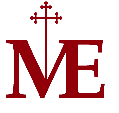 http://www.mepasie.org/Édition en mode texte parPierre Palpantwww.chineancienne.fravril 2022TABLE DES MATIÈRESPréfaceIntroduction contenant : 1° une brève étude sur les ouvrages principaux dont l'auteur s'est servi dans son travail ; 2° Notions géographiques sur l'ancien royaume de Ou.Chapitre I. — Depuis les anciens temps jusqu'à l'époque vraiment historique (1122-585 avant J.-C.). — Généalogie de T'ai-pé et Tchong-yong. — Leur évasion de la maison paternelle. — Liste chronologique des rois de Ou, successeurs de T'ai-pé. — Essai de critique sur le récit précédent.Chapitre II. — Le roi Cheou-mong (585-560). — Sa visite à la cour impériale ; son admiration naïve. — Intrigues, hypocrisie, désertion, trahison de Ou-tch'eng, ministre de Tch'ou ; il forme les soldats de Ou au maniement des armes. — Entrevue des princes à Ki-tche ; le roi de Ou est absent. — Nouvelle réunion à Chan-tao, sous la présidence du roi de Tsin. — Tch'ou envahit le pays de Ou. — Silence affecté des Annales chinoises sur les funérailles de Cheou-mong.Chapitre III. — Le roi Tchou-fan (560-547). — Lutte de désintéressement avec Ki-tcha. — Le général Yang Yeou-ki. — Bataille fatale de Yong-p'ou. — Conférence des princes à Hiang ; habileté du prince sauvage Kiu-tche.Chapitre IV. — Le roi Yu-tsi (547-543). — Attaque de Tch'ou repoussée. — Mort du général Yang Yeou-ki. — Le roi de Ou envahit le territoire de Tch'ou. — Victoire et mort tragique de Yu-tsi. — Ki-tcha fin connaisseur et dilettante de l'antiquité poétique. — Son voyage circulaire dans les cours chinoises. — Son éloge par Confucius. — Tombeau de Ki-tcha avec reproduction de l'inscription funéraire attribuée à Confucius.Chapitre V. — Le roi Yu-mei (543-526). — Assemblée de douze princes, sous la présidence du roi de Tch'ou (536). — Guerre déclarée par ce dernier au royaume de Ou. — Double campagne sans fruit. — Mort de Yu-tsi.Chapitre VI. — Le roi Leao (525-513). — Koang, frère du roi, fait la guerre au roi de Tch'ou. — Perte et reprise du vaisseau royal. — Le calomniateur Fei Ou-ki. — Ou Tse-siu, transfuge de Tch'ou. — Diverses expéditions militaires. — Le prince Koang massacre le roi Leao et ses gardes.Chapitre VII — Le roi Ho-liu (513-494). — Son caractère ; ses vues politiques ; son activité. — Plan suggéré par Ou Tse-siu pour harasser les troupes de Tch'ou. — Succès. — Prophétie à la façon de Virgile, annonçant la destruction prochaine de Ou par Yué. — Nouveau plan de campagne concerté entre Ho-liu et ses ministres. — Succès. — Conduite héroïque de Fou-kai, frère du roi. — Barbare vengeance de Ou Tse-siu. — Le pêcheur ambitieux. — Un serviteur sauve la vie au roi de Tch'ou ; noble désintéressement. — Chen Pao-siu obtient du roi de Ts'in des troupes contre Ou. — Désastres répétés de Ou. — Le roi de Ts'i donne sa fille à Ho-liu ; elle meurt de nostalgie. — Guerre avec Yué. — Ho-liu blessé meurt à King. — Tombeau ; légendes.Chapitre VIII. — Le roi Fou-tch'ai (494-472). — Invasion de Yué. — Victoire de Fou-tsiao. — Ou Tse-siu prédit l'anéantissement de Ou. — Cadeau de huit filles au ministre Pé-p'i ; la belle Si-che. — Succès de Fou-tch'ai. — Mort du roi de Tch'ou. — Expédition contre le pays de Lou. — Silence de Confucius sur le traité imposé à son roi. — Les princes de Ou et de Lou attaquent Ts'i. — Bataille de Ngai-ling. — Discours de Ou Tse-siu à Fou-tch'ai pour le détourner de l'amitié de Yué. — Nouvelle prédiction et suicide de Ou Tse-siu. — Entrevue des princes à Hoang-tch'e. — Creusement d'un canal à travers les États du Nord, premier tronçon du canal impérial actuel. — Ingénieux apologue du prince héritier. — Invasion soudaine de Keou-ts'ien et prise de la capitale ; Fou-tch'ai absent. — Dispute d'influence entre Ou et Tsin. — Ambassade de Wang-suen Keou à la cour impériale, — Tch'ou attaque le royaume de Ou (479). — Le roi de Yué avance contre Fou-tch'ai. — Conseil de guerre tenu par Keou-ts'ien. — Ses adieux à la reine et aux grands. — Ou est vaincu. — Paix boîteuse. — L'envoyé de Tchao-mong auprès de Fou-tch'ai. — Siège de Sou-tcheou. — Yué refuse de traiter. — Mort du dernier roi de Ou. — Autres succès de Keou-ts'ien au Nord. 1er appendice. — Notice sur Fan-li, ministre de Yué.2e appendice. — Étude sur le canal impérial et autres canaux au sud du Kiang. 3e appendice. — Le grand lac T'ai-hou et les trois Kiang.L'écriture en chinois de noms de personnes a été reportée dans un index.@TABLE DES GRAVURESCarte du royaume de Ou.Tombeau de T'ai-pé.Pagode de T'ai-pé.Yang Yeou-ki, général de Tch'ou.Le prince barbare Kiu-tche.Ki-tcha offrant son épée.Inscription du tombeau de Ki-tcha.Le ministre Ou Tse-siu.Ou Tse-siu mendiant.Massacre du roi Leao et de ses gardes.Le pêcheur ambitieux.Le ministre Chen Pao-siu.Le roi Fou-tch'ai.Cadeau fait au ministre Pé-p'i.La belle Si-che dansant.Keou-ts'ien, roi de Yué.Le ministre Fan-li.Carte chinoise du Ou-song-kiang.La région des lacs et les canaux du Sud.@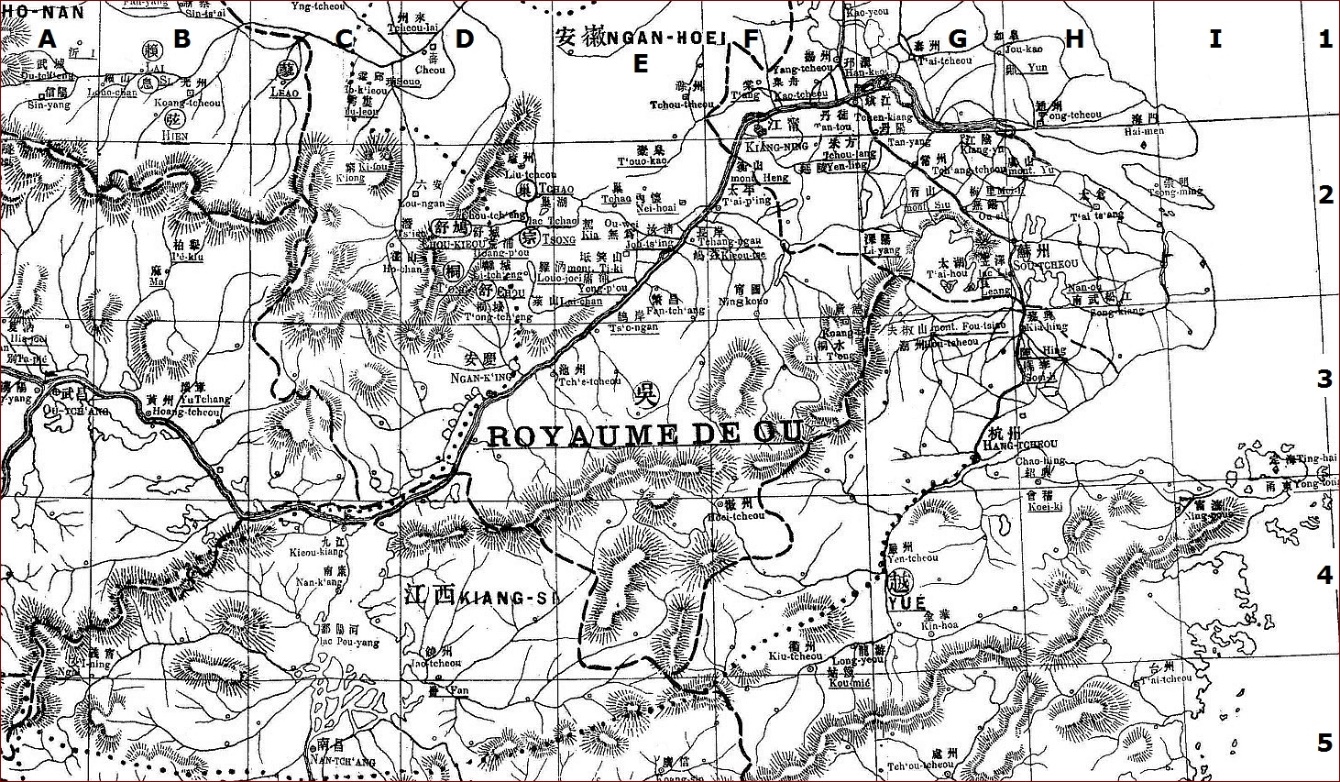 Le royaume de Ou.PRÉFACE@J'offre au public ce travail, très modeste d'allure, sur l'antique royaume de Ou (1122 — 473 avant J.-C.). Évangélisant depuis des années une partie du territoire et spécialement la capitale de cette principauté, son histoire captiva de bonne heure ma curiosité. Parmi les rares loisirs économisés dans mes courses apostoliques, j'avais amassé quelques notes, examiné plusieurs monuments, compulsé certaines pièces, recherché, acquis, puis analysé quelques ouvrages indigènes, relatifs à ces époques si différentes de la nôtre.Mes papiers disparurent dans les incendies et pillages qui ravagèrent, il y a cinq ans, la soixantaine de chrétientés que j'administre. Les haines antireligieuses de la Chine ne sont pas moins brutales que celles d'Europe : et, bien que plus souvent encouragées par la classe officielle et la caste des lettrés, elles ne s'illustrent point par un meilleur respect pour les arts et les sciences, les éléments ou les produits de la culture intellectuelle...Le calme rétabli, j'eus à réparer les ruines matérielles. Puis je me dévouai à la même tâche, au profit de mes manuscrits et documents, dispersés ou anéantis par l'émeute.Besogne ardue. La pénurie des documents originaux la faisait déjà assez laborieuse par elle-même ! Cette étude, on le verra, ne prétend point avoir reconstitué le passé à titre définitif ; le plus vif désir de l'auteur serait de provoquer quelques corrections utiles, d'ouvrir la voie à des recherches fructueuses, de fournir aux érudits l'opportunité de produire au jour quelque pièce ignorée sur la question.L'idiome chinois m'est devenu plus familier que le français, lequel, du reste, n'est point ma langue maternelle. Les pères Faipoux et Le Gall m'ont généreusement aidé de leurs conseils et de leur expérience : je saisis l'occasion de les en remercier de mon mieux.Ou-si, 4 septembre 1896. INTRODUCTION@i.I Dans la composition de cette Histoire du royaume de Ou, je me suis servi des livres suivants :1°  K'in-ting tch'oen-ts'ieou tchoan-chouo wei-tch'oan. C'est l'ouvrage déjà cité et apprécié par Legge, vol. 5, p. 136, de ses Prolegomena. J'ai cité presque toujours les pages d'après la petite réimpression, qui est plus maniable et plus portative dans les voyages. Dans l'identification des noms géographiques, je me suis adressé à cet ouvrage, qui est plein de recherches et consciencieusement fait. 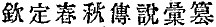 2°  Tsouo-tch'oan tou-lin. C'est une des meilleures éditions du fameux ouvrage historique Tsouo-tch'oan de Tsouo K'ieou-ming.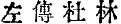 Sur la valeur de ce grand historien de l'antiquité, comparez ce que dit Legge, ibid., p. 22 et suivantes, où se trouve aussi tout l'appareil critique.Cet ouvrage a eu bien des éditions. Une des meilleures, et des plus répandues dans ce pays-ci (Tch'ang-tcheou-fou), est celle qui a été annotée par Tou Yu (222-284), de la dynastie des Tsin (265-419 P. C.). À l'époque de la dynastie des Song (960-1280), un lettré nommé Lin Yao-seou a augmenté les notes et les explications de Tou Yu (Legge, p. 26, notes). Trois lettrés de la dynastie des Ming (1368-1644), nommés Tchong Sing, Suen Koang et Han Fan, y ont fait encore des additions très utiles. Il en est résulté un ouvrage qu'on peut appeler parfait dans son genre. Avec ces notes on peut lire avec facilité et goût sensible ouvrage de Tsouo K'ieou-ming : autrement, cet historien serait souvent incompréhensible, surtout pour des étrangers. Je cite cet ouvrage d'après l'édition ordinaire de Sou-tcheou qu'on trouve partout. Ce sont cinquante petits volumes chinois.Cf. Mémoires sur la Chine, vol. VI, p. 137.3°  T'ong-kien Kang-mou. C'est un ouvrage bien connu, et justement apprécié. Je me suis servi de l'exemplaire réimprimé à Chang-hai au T'ong-wen chou-kiu. i.II 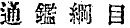 4°  Ou Wei-tchao sien-chen kouo-yu, eul-che-i k'iuen ; Sou-tcheou lou-yn-t'ang ts'ang-pan. Legge cite Wylie comme autorité et dit que les sinologues attribuent communément cet ouvrage au même fameux Tsouo-k'ieou-ming. La plupart des auteurs chinois sont du même avis. En tout cas, il n'a pas la même perfection de style classique que le Tsouo-tch'oan. L'édition chinoise est bien médiocre ; très souvent elle ne dit rien pour expliquer les difficultés. Le premier commentaire est de Wei Tchao. Le second de Song Siang, auteur de la dynastie Song.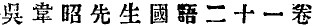 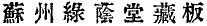 Sous la dynastie des Ming, il y a quatre lettrés qui se sont occupés de l'édition ordinaire de cet historien ; ce sont : Tchang I-koen, Li Che-tch'eng, Kouo Tse-tchang, et Tcheou Koang-kao. Mon édition est de Sou-tcheou, du grand entrepôt de livres chinois. J'ai cherché de tous côtés une meilleure édition ; mais inutilement. Y a-t-il même une meilleure édition de cet important ouvrage historique ? Je n'en sais rien.5°  P'ei-yn che-ki tcheng-i tsi-kiai ; Nan-king chou-kiu, ts'ang-pan. Cette édition est de Nan-king, et une des meilleures que je connaisse. C'est le fameux ouvrage de Se-ma Ts'ien, le père de l'histoire, l'historien par excellence (163-85 A. C.) — Cf. Mayers, Chinese reader's manual, n° 660.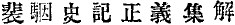 6°  Tchao I Ou Yué tch'oen-ts'ieou. L'ouvrage date, dit-on, de la dynastie des Han ; c'est le seul spécialement fait sur l'ancien royaume de Ou. C'est un livre précieux, puisqu'il est si ancien et d'un homme du pays, qui s'est donné de la peine pour transmettre cette histoire aux générations futures. Mais l'auteur n'est pas un écrivain de génie comparable à Tsouo K'ieou-ming. La préface est de Siu-t'ien-hou ; elle est datée de l'empereur Ta-té (1279-1308) de la dynastie des Yuen tartares.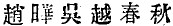 Mon exemplaire ne porte pas l'année de la réimpression ; il n'indique pas non plus dans quelle ville elle a eu lieu. Je n'ai pu trouver d'autres exemplaires ni à Sou-tcheou, ni à Chang-hai, ni ailleurs. Cependant l'ouvrage n'est pas si rare, dit-on, parmi les lettrés de ce pays-ci ; on pourra donc, un jour ou l'autre, se le procurer. D'après tout ce que j'ai pu comparer, il est véridique dans ses sources ; mais il manque de critique ; il raconte aussi des niaiseries, etc. Voici la traduction de la préface de Siu-t'ien-hou :Les deux royaumes de Ou et de Yué furent autrefois désignés sous le nom de "régions sud-est, du côté de la mer la plus éloignée". i.III Au temps de leur gloire et de leur puissance, ils rivalisaient avec les royaumes supérieurs (c'est-à-dire essentiellement chinois). À la réunion des princes à Hoang-tch'e, Fou-tch'ai (le fameux roi de Ou), voulant honorer l'empereur, quitta son titre usurpé de roi, et s'appela seulement vicomte (tse) ; c'est sous ce titre qu'il donna ses ordres aux différents princes réunis. Quand le roi de Yué (Keou-ts'ien) eut anéanti le royaume de Ou, il fit un traité d'alliance avec les quatre grands royaumes, pour soutenir ensemble la dynastie impériale. Le but qu'ils se proposaient était de rester soumis à l'ancienne et vénérable famille des Tcheou. Ils comprirent vraiment l'ordre du ciel. Quand Confucius écrivit ses annales, sous le titre de Printemps et Automne, il parla même des petites principautés, mentionnant et enregistrant toutes choses . À plus forte raison, quand il s'agissait des généalogies régulières, devait-il parler des descendants du grand Yu et du fameux Heou-tsi ! En fait de géographie, il mentionne Koei-ki (célèbre capitale du royaume de Yué), le grand lac T'ai-hou, les divers fleuves et les autres pièces d'eau de plus grande importance.Dans le catalogue de la dynastie des Tcheou, cette région est nommée à la première place parmi les neuf provinces. Tout cela prouve qu'on la tenait en estime dans tout l'empire. Comment donc pourrait-on laisser de côté ses mémoires historiques et ne pas les transmettre fidèlement à la postérité ?Cet ouvrage-ci, Annales des royaumes de Ou et de Yué, a été fait par Tchao I. Dans les catalogues des Classiques et autres livres importants faits à l'époque des dynasties Soei et T'ang, il est dit que cet ouvrage avait douze petits volumes. Maintenant, il n'en reste que dix ; il serait donc censé incomplet. Mais il y est dit aussi : Yang Fang a fait un abrégé de ces annales, en cinq volumes, ou il a retranché tout ce qui était trop diffus. — Un nomme Hoang Fou-tch'oen a aussi écrit l'histoire de Ou et de Yué, en dix volumes. À présent peu de lettrés ont étudié ces deux historiens ; c'est l'ouvrage de Tchao I qui est en vogue. La plupart des connaisseurs trouvent cependant que le style ne ressemble guère à celui de la dynastie des Han.L'écrivain Li, qui est originaire de Han-tan, dans son ouvrage intitulé Dix mémoires et résumés de différentes cartes et histoires, nous apprend que Yang Fang a fait un abrégé des annales i.IV de Tchao I ; que Hoang Fou-tch'oen a fondu les deux textes en un seul ; qu'il a vérifié et comparé les deux versions ; puis a édité son livre sous le titre d'Histoire annotée de Ou et de Yué.Dans le commentaire du Che-ki de Se-ma Ts'ien, il est dit que Siu Koang cite dans ses écrits un autre livre traitant du royaume de Ou, sous le titre de Récits des royaumes de Ou et de Yué. Mais Souo Yn, (sous la dynastie des Tsin 265-420 P. C.) affirme que ce travail n'existe plus. D'autres livres encore, comme le commentaire des Pièces choisies de littérature  racontent le trait du fameux Ou Ki-tcha qui rendit de l'argent trouvé en chemin. Le recueil Ou-ti ki, ou Catalogue des terres de Ou, parle de l'histoire comme arrivée au bourg de Y-ting, du temps du roi Ho-liu. L'ouvrage Choei-king, ou livre des fleuves, contient dans son commentaire plusieurs faits de l'histoire de Yué. Ces trois auteurs citent pour témoins de leurs affirmations les Annales de Ou et de Yué. Mais le texte actuel ne contient rien de semblable ; et le commentaire n'en dit rien non plus. Yang Fang aurait-il retranché ces narrations ? Ou bien Hoang Fou-tch'oen, dans sa révision n'aurait-il pas trouvé authentiques ces divers récits ?Le livre de Tchao I est le premier qui ait paru ; l'époque des Han orientaux (25-221 P. C.) n'était pas encore bien éloignée des temps anciens. Tchao Yé était un homme du pays qu'il décrit, puisqu'il est né à Chan-yng  ; c'est pourquoi les documents recueillis et transmis par lui sur ces deux royaumes sont bien plus authentiques assurément que ceux d'autres auteurs. On peut donc s'appuyer sur lui. D'une part, il parle de choses célestes, astronomie, météorologie ; de l'autre, il examine les changements, les révolutions survenues dans ce pays. Il discute et fait des recherches sur tout ce qu'il y a de plus obscur et de plus ancien. Il illumine et éclaircit tout, comme un homme d'un esprit supérieur. Quant aux raisons et aux pronostics de la grandeur ou de la décadence de ces deux royaumes, les rois et leurs ministres, à diverses reprises, en confèrent et discutent longuement. Tout ce que conseillaient Ta-fou-tchong, Fan-li et autres ministres éminents était de nature à faire de leur prince le chef de tous les royaumes. Pour avoir, une seule fois, négligé l'avis de Ou-tse-siu, la ruine du pays est survenue, i.V complète et irrémédiable. Tous ces récits véridiques peuvent vraiment servir d'exhortations et d'avertissements aux générations futures ; car il ne faut pas seulement contenter sa curiosité en lisant ce qui s'est passé dans ces deux contrées il y a deux mille ans.L'ouvrage de Tchao I a été imprimé dans l'ancien royaume de Yué, il y a longtemps ; et les planches en sont perdues.Quand donc Lieou-hieou de Pien-leang  vint au pays comme inspecteur académique (hio-t'ai), il encouragea et récompensa les fortes études. Il fit des recherches sur les anciens livres, il remit en honneur les documents oubliés ou négligés. Il employait les revenus des terres appliqués à l'académie pour faire réimprimer ces anciens ouvrages.Dans ce travail de réédition, ce haut dignitaire ne méprisa pas mes faibles connaissances ; il m'ordonna de réviser et de fixer le texte authentique ; ; il m'imposa aussi d'écrire cette préface. Il est bien convenable que les gens de Yué connaissent l'histoire ancienne de leur pays. Cette édition comble bien des lacunes. Je ne pouvais refuser ma coopération à cette glorieuse entreprise ; j'ai donc revu le texte, et éclairci les endroits obscurs ; c'est vraiment trop de présomption de ma part ; j'indique aussi la prononciation et j'ajoute des notes. De plus, j'ai fait des recherches, pour m'assurer si les anciens documents historiques et divers mémoires étaient d'accord, ou non. Le résultat a été mis à la suite du texte ; j'y ai tout consigné. Hélas ! il y a des versions et des explications qui ne sont ni absolument sûres ni tout à fait claires. Évidemment, je n'ai nulle prétention d'imposer mes opinions ou de les regarder comme le dernier mot de la question ; d'autant moins que je n'ai pas l'ouvrage de Hoang Fou-tch'oen pour le consulter. J'ai dû m'en tenir à l'ancien texte, laissant aux lettrés à venir le soin de faire de nouvelles recherches. L'inspecteur académique Lieou-heou s'appelle K'é-tchang ; son surnom est Che-ta.Moi, Siu-t'ien-hou, qui ai écrit cette préface, je suis originaire de la capitale de ce pays de Yué ; je suis docteur ès-lettres ; mon surnom est Cheou-tche. L'an 1306, la 3e lune.7°  Sou-tcheou-fou tche. Histoire de la ville de Sou-tcheou. Où a-t-elle été imprimée ? On ne l'indique pas. À quelle époque ? On n'en dit rien non plus ; mais la date est certainement i.VI postérieure à K'ang-hi. La partie historique est sans doute la même dans toutes les éditions. Elle ne contient pas beaucoup de détails se rapportant directement à notre sujet ; je cite cependant ce recueil pour des notes plus explicites.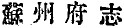 Sou-tcheou est l'ancienne capitale du royaume de Ou ; c'est sous ses murs que s'est décidé le sort tragique de Fou-tch'ai, son grand et dernier roi. Encore maintenant, la mémoire de ses divers princes est religieusement conservée, soit dans les dictons et traditions populaires, soit sur des monuments publics dont il sera fait mention dans le cours de cette histoire.8° a. Tch'ang-tcheou-fou tche. — b. Yang-hou-hien tche. — c. Ou-tsing-hien tche. — d. Ou-si-hien tche. — e. Kin-koei-hien tche. — f. Kiang-yng-hien tche. — g. I-hing-hien tche. — h. King-ki-hien tche.J'ai parcouru les histoires locales de ces huit villes, en extrayant tout ce qui m'a paru offrir un véritable intérêt. De fait, ma cueillette est assez mince pour ce qui concerne les temps anciens. L'historique est le même dans toutes les éditions. Mes exemplaires sont tout récents ; ils sont aussi récemment achetés, puisque notre bibliothèque a été incendiée il y a quatre ans.9°  Mei-li tche. Histoire de Mei-li, en 4 volumes. Elle a été réimprimée la 4e année de Tao-koang dans la pagode même de Mei-li.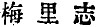 J'ai eu connaissance de cet ouvrage, en mars 1895, quand je visitai de nouveau les <<<monuments relatifs à T'ai-pé : Comme je demandais des renseignements sur cet ancien roi, le gardien en chef me dit que je pourrais les trouver dans le Mei-li tche. Jamais je n'avais entendu parler de ce recueil. Aucun des livres historiques que j'ai lus n'en fait mention. Je fus pourtant assez heureux pour m'en procurer un exemplaire ; je le trouvai dans une grande famille, à Ou-si. Cet ouvrage est maintenant très rare. Ses préfaces nous fournissent des détails utiles ; j'en traduis donc une bonne partie. La première est de Ou Ts'uen-li, gouverneur de cette province, qui fut aussi en même temps grand-trésorier, préteur de l'armée, un des contrôleurs de l'administration, second censeur, etc. La date est de la 62e année de K'ang-hi. Voici comme il parle : i.VII « La colline où se trouve le tombeau de T'ai-pé s'appelait autrefois Hoang-chan (montagne de l'empereur) ; actuellement elle s'appelle Hong-chan, parce que, sous la dynastie des Han, un homme nommé Liang Hong, fameux pour sa vertu et ses talents littéraires, s'était retiré en cet endroit . Il a un canal appelé Pé-tou-ho, ou canal de T'ai-pé ; c'est un témoin encore subsistant de siècles depuis longtemps disparus. T'ai-pé vivait à Ou-tch'eng et fut enterré sur la colline de Hong-chan, à environ dix ly de là, vers l'est. Ce pays est parsemé de collines qui nous rappellent combien les anciens "saints"' étaient respectueux, économes, simples et faciles dans leurs relations ; ni ramasseurs d'argent ni dépensiers. Ils choisissaient des montagnes pour leurs tombeaux, grand avantage pour le peuple ; car on épargnait ainsi le terrain des laboureurs, et l'on n'avait pas besoin de porter de la terre pour hausser ces tombeaux. Depuis plusieurs milliers d'années (3.300 ans et plus), le monument sépulcral, la pagode, les sacrifices à T'ai-pé, se sont perpétués de génération en génération ; la joie de voir ces objets, l'empressement à accomplir ces rites tout cela continue depuis la dynastie des Ts'in jusqu'à celle des Ming. Dans le cours des siècles ces monuments furent tantôt plus délabrés, tantôt bien réparés, comme il arrive ordinairement dans les choses humaines. Quand moi, descendant direct de T'ai-pé, je fus nommé gouverneur de cette province, je trouvai à Sou-tcheou, à la porte occidentale, nommée Tch'ang-men, une pagode en l'honneur de T'ai-pé. Je l'ai détruite et rebâtie à neuf. De plus, j'ai acheté un certain nombre d'arpents de terre dont les revenus serviront pour les dépenses nécessaires aux sacrifices. Dans un voyage d'affaires, je passai par Ou-si ; je demandai aux anciens du pays des renseignements exacts sur la pagode de Mei-li et le tombeau de Hong-chan. Nous autres, à une distance de plusieurs milliers d'années, nous pouvons suivre la trame de l'histoire, jusqu'à son origine ; car depuis les descendants les plus éloignés jusqu'aux premiers ancêtres, chacun tient aux sacrifices accoutumés du printemps et de l'automne. J'ai recueilli et mis en ordre ces souvenirs, pour en composer une histoire en quatre volumes. Les générations futures auront donc où s'instruire. i.VIII Les documents de la cour font foi que des membres de notre famille ont eu, de tout temps, de hautes dignités ; il y en a même de très célèbres. Moi, quoique faible et incapable, je voudrait continuer le fil glorieux de notre famille. Je suis une nature simple et sans fard ; je ne m'occupe que de mon office ; nuit et jour, je m'y applique avec un soin respectueux L'hiver et l'été ont déjà passé huit fois, depuis que je suis gouverneur de Sou-tcheou ; le peuple de cet ancien royaume de Ou vit en paix ; les récoltes de chaque année sont bonnes. J'ai donc du temps libre pour mettre en ordre les notes que j'ai recueillies sur Mei-li. Ce travail est pour moi un vrai bonheur. Les exemples des anciens saints, quoique non transmis par les livres classiques, ont été racontés par d'autres auteurs qui aimaient à conserver les choses de l'antiquité. De plus, les documents et restes de documents anciens sont des preuves authentiques et irrécusables. La ville de Ou-si a eu de tout temps beaucoup de nobles et de dignitaires. Si l'on voulait chercher et ramasser d'anciennes pierres parmi les décombres, on trouverait dans les broussailles bien des fragments précieux ; chaque caractère découvert serait une perle de grand prix. Depuis que j'ai composé cette histoire, ceux de notre famille qui sont en charge devront, en passant par ici, se rappeler qu'ils sont dans le pays de T'ai-pé, qu'ici se trouve son tombeau. Qu'ils s'indignent contre eux-mêmes, en pensant à ses hautes vertus qui subsistent toujours dans le souvenir des peuples ; qu'ils soient, comme lui, pleins de respect et d'humilité, sans jamais défaillir ; et qu'ainsi notre famille continue à suivre les traces de ses glorieux ancêtres.La préface est datée de la 7e lune, 71e année de l'empereur K'ang-hi. Sorti de charge, ce grand dignitaire ne retourna pas dans le Liao-tong sa patrie ; il resta à Sou-tcheou. Son histoire fut révisée par l'académicien Ou Mei-ngan. Celui-ci la montra à Tou-chao, autre académicien, originaire de Mei-li, un des écrivains attitrés de la cour impériale. Ce dernier y ajouta une préface qui est la seconde, et est ainsi conçue :« Ce pays reçut de T'ai-pé le nom de Ou. S'il est devenu célèbre, si par ses richesses et ses gloires littéraires il surpasse toutes les provinces de l'empire, ces bienfaits nous viennent de T'ai-pé ; ils ont leur racine à Mei-li.L'écrivain exalte ensuite l'administration de Ou-ts'uen-li ; en sorte que sa préface est plutôt un panégyrique de ce gouverneur. Notons, en passant, quelques détails historiques : K'ang-hi envoya à i.IX Ou Ts'uen-li une pièce de vers, pour le féliciter de sa bonne administration ; plus tard il lui envoya une inscription en quatre caractères : Hio-tao hoan-tchoen, c'est-à-dire : l'instruction et la doctrine ont pénétré partout (sont parvenues au comble). Cette inscription fut placée au temple de Confucius, à Sou-tcheou.La 3e préface est de Ts'ai Yong-ts'ing, préfet de Sou-tcheou. Il était originaire du Liao-tong, comme Ou Ts'uen-li, et de sa connaissance. Après avoir vu l'ouvrage de ce haut dignitaire, il conçut un grand désir de voir un pays si riche de vieux souvenirs. Il ordonna à un membre de sa famille qui résidait à Mei-li de faire imprimer cette histoire ; et c'est encore la famille Ts'ai qui fit réparer la pagode de T'ai-pé, la 2e année de l'empereur Yong-tcheng.La 4e préface est de Ts'ai Min-hiuen. Sa famille était établie à Mei-li depuis quatre ou cinq générations ; c'est elle qui prenait soin de ce temple. Son grand-père King-hong l'avait réparé et agrandi. Ce monument est un témoignage authentique que Mei-li est bien l'ancienne ville de T'ai-pé. Cette ville si fameuse méritant bien d'avoir son histoire, Min-hiuen reçut de son grand-père l'ordre de l'écrire.« C'est pourquoi (dit-il) je m'adressai au bachelier Ts'ien Sou-joen, originaire de Che-fong ; j'achetai un vieux livre qui décrivait la ville, les faubourgs, les chemins et les villages de ce pays. De dynastie en dynastie les louanges et les gloires de T'ai-pé y étaient consignées, et aussi les règlements relatifs à ses sacrifices. Seulement, ce n'étaient que des résumés succincts et des inscriptions antiques, dont le sens n'était pas bien clair. Je trouvai chez le bachelier P'ou Koang-teng un autre livre dont le titre est Hoang-chan-kou-tsi, c'est-à-dire Antiques souvenirs de la montagne Hoang-chan ; là se trouvent indiquées les montagnes, les forêts, et autres choses remarquables du pays. J'avais là une ample moisson de données historiques. Tous les jours j'allais, en compagnie de Li-t'ien-keng, chercher les anciens fondements et les traces de cette capitale. Je pus déterminer les limites plus ou moins grandes de la principauté de T'ai-pé ; je reconnus les collines et les cours d'eau ; j'y constatai l'existence des bourgs et hameaux, celle des ponts et barrages ; je consultais en même temps les anciennes histoires, les annales particulières des villes, et j'en faisais un résumé. J'avais prié Tchao Wen-k'i de dresser une carte du pays. Ces deux lettrés sont aussi originaires de Mei-li. J'avais enfin caché ce recueil au fond de mon armoire ; car je n'osais appeler ce travail une véritable histoire. Mais le descendant de T'ai-pé, Ou Ts'uen-li, gouverneur de ce pays, craignant que les i.X exemples de vertu de son ancêtre ne tombassent un jour en oubli, désira qu'ils fussent publiés, et portés à la connaissance de tous. Il confia donc à l'académicien Ou Mei-ngan le soin de rechercher les anciens souvenirs. À moi il demanda mes notes, et de sa propre main les mit en ordre. Après un an, le livre était composé et me fut communiqué. L'ordre m'y sembla parfait ; le fond en est solide ; les faits historiques y sont bien résumés ; le style en est distingué ; c'est un vrai miroir d'anciens et beaux exemples transmis aux générations futures. Ce n'est pas moi, homme si borné et si peu lettré, qui eusse pu faire un ouvrage pareil. Mais son excellence ne se flattait pas encore d'avoir fourni un livre parfait ; le lettré Yun-Tch'oan fut chargé de le revoir et de le corriger. Le préfet de Sou-tcheou Ou Kiai t'ing dut encore examiner et comparer le texte. C'est alors seulement que l'ouvrage fut livré à l'impression ; et l'exécution m'en fut confiée. Ah vraiment ! pouvais-je soupçonner que la composition d'un livre fût à ce point difficile ! Il fallait le talent éminent et l'immense érudition de son excellence le gouverneur et d'autres lettrés pour y suffire. Moi, homme inculte et ignorant, je passais mes jours d'une manière nonchalante, et j'étais incapable de faire l'histoire de Mei-li que mon grand-père m'avait demandée. Maintenant que je la vois achevée, j'en suis ravi.10°  Yue ts'iué. C'est un vieux bouquin, composé de quatorze petits fascicules chinois qui, reliés ensemble, forment à peine un volume présentable. Le titre est curieux : ts'iué signifie couper, couper court, exterminer les malfaiteurs, mettre fin aux usurpations. Donc le sens est à peu près : hauts faits (du royaume) de Yué, qui extermine les malfaiteurs.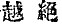 Il contient des énumérations de différents monuments, de montagnes, de canaux, d'étangs, de portes des villes, de kiosques, de tombeaux, etc. Il y a là quelques détails historiques bien précieux qu'on chercherait vainement ailleurs ; je les ai notés avec soin. Mais ce n'est pas un ouvrage littéraire ; il est fait sans goût. Quelques auteurs l'attribuent à Tse-kong, qui aurait voulu suppléer à nombre de détails concernant les royaumes de Ou et de Yué, que son maître Confucius avait omis dans sa chronique. Les lieux communs sur la vertu, la vertu persécutée, la haute politique des anciens "saints" etc., sont fastidieux, et sentent le pur lettré chinois. Voici ce qu'en dit l'éditeur : « Cet ouvrage est bien connu de tout le monde ; mais on ne sait qui l'a fait. D'aucuns ont prétendu que i.XI Toan Mou-se (autrement Tse-kong) disciple de Confucius en était l'auteur ; mais ce n'est pas le style de son époque. Cette opinion s'est peut-être formée parce qu'il a été ambassadeur dans les deux royaumes de Ou et de Yué. Se-ma Ts'ien mentionne aussi cette croyance. Mais la chose n'est pas possible ; car ce livre parle de la dynastie des Han (qui commence 296 A. C., tandis que Confucius vivait de 551 à 479). On en ignore donc le véritable auteur. Au temps des Han, un écrivain l'aura réédité, en y ajoutant du sien. Ce qu'il y a de certain, c'est qu'il a été réimprimé en 1208, à Koei-tcheou-fou, dans le Se-tch'oan ; plus tard imprimé de nouveau à Koei-ki, l'ancienne capitale de Yué. Mon exemplaire (continue l'éditeur) vient de Li-yang, d'un nommé Liu Chao-keng.Ainsi parle le nouvel éditeur Tchang Kia-yng du Se-tch'oan, qui l'a fait imprimer sous l'empereur Kia-tsing (1522-1567), dynastie des Ming, c'est-à-dire en 1532. Maintenant ce livre est très rare.11°  Lié-kouo tché. Histoire de divers royaumes, depuis l'empereur P'ing-wang (770 à 719 A. C.) jusqu'à Ts'in Che-hoang (246-209) qu'elle appelle dédaigneusement Liu-tcheng, fils de Liu Pou-wei .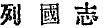 C'est un livre d'un style simple, mis à la portée de tous. L'auteur a atteint son but ; car cet ouvrage est très en vogue. Il n'est pas dans le genre des grands historiens qui font de hautes considérations sur la vertu, la politique, la chute des empires, etc. Il raconte des faits historiques, purement et simplement, sans prétention.La préface est de Ts'ai Yuen-fang, datée de l'année jen-chen de l'empereur K'ien-long, c'est-à-dire 1792.C'est dans les volumes 13, 14, 15, 16 et 17, qu'il parle du royaume de Ou.12°  Hoei-chan ki, Mémoires sur la montagne Hoei-chan, la montagne célèbre de Ou-si. La préface de la nouvelle édition est de Li Ho-tchang, frère de Li Hong-tchang. Elle est faite dans le grand et pédant style des lettrés, qui sentent le besoin de parler d'eux-mêmes ; elle n'est qu'une exaltation de ses mérites, et de la valeur de son incomparable armée, toujours victorieuse. Les braves de Hoai-ngan et du Hou-nan, qui sont glorieusement tombés sur les champs de bataille, ont reçu une récompense digne i.XII d'eux ; il leur a obtenu de l'empereur un arc de triomphe dressé sur le flanc de cette montagne Hoei.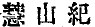 Le livre ne contient que très peu de renseignements relatifs au royaume de Ou. Entre autres choses, il explique d'une singulière façon le nom de la ville de Ou-si, vol. 4, page 15 : il raconte que sous la dynastie Tcheou, et sous l'empereur Ts'in Che-hoang, on trouvait de l'étain (si) sur cette montagne. Au temps des Han, il n'y en avait plus ; d'où l'on appela désormais la ville : Ou-si, sans étain. Plus tard, sous l'usurpateur Wang-mang, on en trouva de nouveau ; d'où le nom : Yeou-si (de l'an 33 A. C. à l'année 23). Depuis, on n'en a plus trouvé. De là vient le proverbe : Yeou-si, ping ; t'ien-hia-tcheng, Ou-si, ning ; t'ien-hia ts'ing, qui peut ainsi se traduire : si l'on trouve de l'étain, il y aura guerre, guerre partout ; si l'on n'en trouve point, la paix régnera, la paix universelle. Mon édition est de 1880.13°  Ou-ti ki, Mémoires sur le pays de Ou. Ce livre a été composé sous la dynastie des T'ang, en l'année 877. Il fut revu et augmenté sous la dynastie des Song, en l'année 1187. Mon édition est une réimpression faite à Sou-tcheou en 1873 ; il est donc facile de se la procurer. Elle contient beaucoup de détails sur la ville de Sou-tcheou. J'ai cité ce recueil à divers endroits ; mais c'est plutôt un cahier qu'un livre.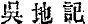 14°  Ou-kiun t'ou-king siu-ki. Cartes et documents sur la capitale (du royaume) de Ou, édition complétée. C'est un ouvrage édité en 1085 par Tchou Tchang-wen natif de Sou-tcheou.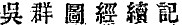 Il raconte, dans sa préface, que depuis la dynastie des T'ang, il y avait une loi qui obligeait d'envoyer à la cour, tous les trois ans, le relevé de la population, des terres labourables, des impôts, etc. La dynastie des Song avait la même loi. Dans ces relations, il fallait indiquer aussi les changements de nom des villes, des bourgs, etc., noter l'augmentation ou la diminution de la population, etc. Ainsi les documents ne manquaient pas. C'est sur l'ordre du gouverneur de Sou-tcheou que cet ouvrage a été entrepris. Ce sont trois petits volumes chinois sur l'étendue de la ville capitale, sur différentes autres villes et bourgs principaux, sur la population, l'agriculture, les produits du pays, les mœurs, les salles d'examens, les tribunaux, les jardins publics, les magasins et dépôts, les moyens de communication jusqu'à la mer, etc. Mais ce n'est pas un livre ; c'est plutôt un catalogue, qui contient cependant divers renseignements précieux.Il en a été fait une réimpression à Sou-tcheou, en 1873.@NOTIONS GÉOGRAPHIQUESSUR L'ANCIEN ROYAUME DE OU@i.XIII Pour l'intelligence de cette histoire, il faut avoir sous les yeux la carte intitulée Tch'oen-ts'ieou ti-li k'ao-che t'ou dressée par les pères Ignace Lorando et P'an s.j., en 1892. Elle est exacte, sauf pour la partie méridionale du royaume de Ou ; car Hang-tcheou appartenait aussi à ce royaume, tandis que sur la carte cette ville est marquée dans celui de Yué. Au sud il faut donc agrandir le territoire de Ou. Hang-tcheou, Yen-tcheou, Hoei-tcheou etc., bref, la partie nord de la province de Tche-kiang, tout le sud du Ngan-hoei, la moitié nord du Kiang-si, tout cela faisait partie du royaume de Ou.Le recueil Sou-tcheou-fou tche, vol. I, page 1, indique les frontières de cet État comme il suit : « À l'est, il touchait à la mer et aux îles Yong-tong, c'est-à-dire aux îles Tcheou-chan  à l'est de Ning-p'ouo. À l'ouest, il s'étendait jusqu'à Yu-leou  et Yu-tchang ; au sud, il touchait à la principauté de Ngai, au royaume de Yué qui se trouvait dans la province actuelle du Tché-kiang. Mais il est à remarquer qu'une partie de cette province actuelle était au royaume de Ou ; c'est-à-dire Hang-tcheou et tout le nord-ouest. Au nord, il s'étendait jusqu'à Siu, Tchong-ou et T'ouo-kao , c'est-à-dire jusqu'au lac Hong-tché et la rivière Hoai. Le royaume de Ou comprenait donc à peu près le Kiang-nan actuel, c'est-à-dire les deux provinces du Kiang-sou et du Ngan-hoei. Mais la partie ouest du Ngan-hoei était au royaume de Tch'ou, le voisin occidental de Ou, et son rival. i.XIVLa rive sud (ou droite) du Yang-tsé-kiang appartenait au royaume de Ou, sur une grande étendue, c'est-à-dire jusqu'à la frontière de la province actuelle du Hou-nan ; de sorte que toute la région sud du Kiang, même le nord du Kiang-si actuel, était au royaume de Ou.D'après les lettrés chinois, tout ce pays serait la province de Yang-tcheou, l'une des neuf qui étaient sous le sceptre du grand Yu ; elle dut venir comme les autres offrir à cet empereur le tribut annuel. Mais ce récit des lettrés manque de bases historiques comme nous le montrera toute cette histoire. D'après les documents authentiques et chinois, la Chine proprement dite était alors confinée dans le cours moyen du Hoang-ho. Tout ce qui était en dehors de ce bassin n'était pas chinois, mais simplement barbare et sauvage. Peu à peu l'élément chinois s'est étendu, et a absorbé ces sauvages. Mais à l'époque qui doit nous occuper, les habitants de Ou ne sont pas chinois ; au contraire, ils sont méprisés et détestés.Les anciens lettrés disaient : le ciel a créé cinq espèces de sauvages, les Man ou habitants du Kiang-nan, les Miao habitants du Koei-tcheou, les Wo ou Japonais, les Hoei ou Mongols, et les Ta ou Tartares. Ainsi le veut le proverbe. Tous ces barbares, naturellement, ont été créés pour servir les Chinois ; les anciens saints l'affirment. Mais bien souvent, comme encore maintenant, le contraire a été vrai ; les Chinois ont dû se soumettre aux prétendus sauvages, en dépit des fières paroles des lettrés.Voici quelques détails concernant plusieurs villes principales  :Nan-king (ou Kiang-ning-fou)  n'existait pas au temps du royaume de Ou. Cette capitale de Chine date du roi Wei (339-328 A. C.) du royaume de Tch'ou. Le fameux Ts'in Che-hoang jugea la position favorable pour une ville importante, et l'agrandit.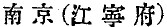 Lou-ho , au nord du Kiang, existait au temps du Tch'oen-ts'ieou. Tch'ang-chou ne date que de la dynastie des Tsin (265-317 P. C.), et s'appela d'abord Hai-yu, à cause de la montagne voisine, dont nous parlerons dans cette histoire.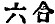 L'île de Tch'ong-ming  date de la dynastie des T'ang (620-907 P. C.), et s'appelait Kou-tsiun-cha .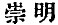 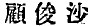 i.XV Song-kiang-fou  date du temps du royaume de Ou, comme nous le verrons dans le cours de ce travail.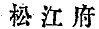 Chang-hai , ville si célèbre actuellement, n'était qu'un bourg très fréquenté sous la dynastie des Song (960-1280). La dynastie des Yuen en fit, dès son élévation au trône, une sous-préfecture. 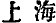 Tan-yang  est une ville très ancienne, puisqu'elle existait au temps du Tch'oen ts'ieou.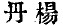 Kin-tan  date de l'empereur Ts'in Che-hoang, et s'appelait K'iu-ngo , comme nous le verrons en parlant des canaux du Kiang-nan.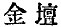 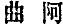 Li-Yang  est mentionnée dans les vieux livres. Ou-tse-siu en rentrant de sa fameuse expédition de Tch'ou, passa par cette ville avec son armée victorieuse. 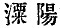 Hoai-ngan  existe depuis le temps du Tch'oen ts'ieou.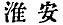 Hai-tcheou  était, dès ce temps-là, un État indépendant, du nom de Tan-tse-kouo .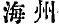 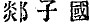 Yang-tcheou  d'après les vieux livres, aurait déjà existé comme ville importante, dès les temps de Yao et Choen. Il est au moins prudent d'en douter ; mais certainement c'est une ville fort ancienne. Kao-yeou  et T'ai-tcheou , qui dépendent d'elle, existaient au temps du Tch'oen ts'ieou.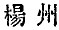 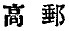 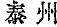 T'ong-tcheou  est mentionnée dans notre récit, à propos d'une entrevue des princes, présidée par le roi de Ou.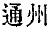 Siu-tcheou-fou  est une des plus anciennes villes du Kiang-nan. On prétend que, sous l'empereur Yao, c'était un État indépendant du nom de Ta-pong-che 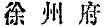 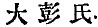  Ngan-k'ing-fou  était, au temps du Tch'oen ts'ieou, un État indépendant nommé Hoan-kouo  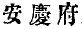 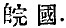 Hoei-tcheou-fou  faisait partie du royaume de Ou.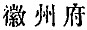 Ning-kouo-fou, T'ai-p'ing-fou et Tch'e-tcheou-fou existaient, et appartenaient au même royaume de Ou.Ou-hou hien  était un petit État indépendant appelé Kieou-tse 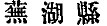 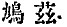 Liu-tcheou-fou  était aussi un petit État indépendant, sous le nom de Chou-kouo , depuis le temps du Tch'oen-ts'ieou.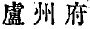 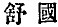 i.XVI Ou-wei-tcheou, qui dépend maintenant de Liu-tcheou-fou, était également une principauté libre, nommée Tch'ao que le royaume de Ou s'annexa. Tch'ao-hien , qui dépend aussi de Liu-tcheou-fou, appartenait de même à cette principauté de Tch'ao.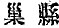 T'ouo-kao , que nous mentionnons dans cette histoire, se trouvait dans la banlieue de la ville précédente. Le fameux empereur Tch'eng-tang (1766-1753 A. C.) y relégua le dernier prince de la dynastie Hia.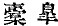 Fong-yang-fou  est une des plus anciennes villes du Kiang-nan, puisqu'au temps du Tch'oen ts'ieou elle passait déjà pour très ancienne ; son nom était Tou-chan-che kouo 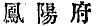 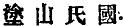 Hoai-yuen-hien , maintenant sous la dépendance de Fong-yang, appartenait au royaume de Song.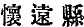 Hong-kien  autre sous-préfecture de la même ville, est aussi très ancienne, puisqu'on dit que l'empereur Yao la donna en fief au grand Yu (2205-2197).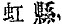 Cheou-tcheou-fou  est de même très ancienne, et formait alors les deux petits États indépendants, Lou et Leao.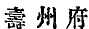 Fong-t'ai-hien , de la même préfecture, est l'ancienne ville de Tcheou-lai  dont nous parlerons à différentes reprises. Le roi de Ou l'annexa.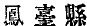 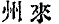 Sou-tcheou-fou  est très ancienne et formait le petit État indépendant nommé Sou-kouo 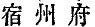 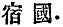 Yng-tcheou-fou  est des anciens temps aussi ; à l'époque du Tch'oen ts'ieou, c'était le petit État indépendant appelé Hou-tse Kouo 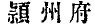 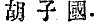 Ho-k'ieou-hien  date de la dynastie Tcheou (1122 avant J.-C.). Au temps du Tch'oen ts'ieou, elle appartenait au royaume de Leao.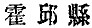 Po-tcheou  date aussi du commencement de la même dynastie. À l'époque du Tch'oen ts'ieou, c'était la ville de Ts'iao , du royaume de Tch'eng 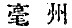 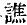 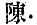 Koang-té-tcheou  s'appelait Tong-joei  au temps du Tch'oen ts'ieou.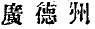 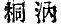 Tch'ou-tcheou-fou  était près de la frontière des deux royaumes de Ou et de Tch'ou. 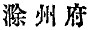 Lou-ngan-tcheou  était déjà une ville importante, au temps du grand Yu ; car cet empereur la donna à son ministre Kao-yao. Au temps du Tch'oen ts'ieou elle formait un État indépendant.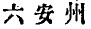 i.XVII L'antique ville de Se-tcheou-fou  faisait alors partie du minuscule royaume de Siu 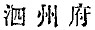 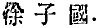 Une grande partie du Kiang-si actuel appartenait au royaume de Ou, comme Nan-tch'ang-fou 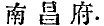 Ning-tcheou  est l'ancienne ville de Ngai  où se réfugia K'ing-ki le fils du roi de Ou nommé Leao qui périt assassiné.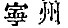 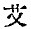 Jao-tcheou-fou  est une très ancienne ville du royaume de Ou.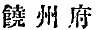 P'ouo-yang , située près du lac de ce nom, s'appelait Fan. Ayant battu l'armée de Tch'ou, le roi de Ou prit cette ville.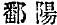 Koang-sin-fou  appartint tantôt au royaume de Ou, tantôt à son rival Tch'ou.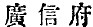 Nan-k'ang-fou  et Kieou-kiang  eurent aussi le même sort.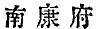 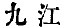 Fou-tcheou-fou , Ling-kiang-fou , Choei-tcheou-fou , Yuen-tcheou-fou, Ki-ngan-fou , Kan tcheou-fou, Nan-ngan-fou, toutes ces villes étaient aussi au royaume de Ou.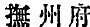 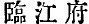 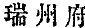 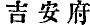 Kien-tch'ang-fou  en formait la frontière sud-ouest.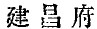 Comme l'on voit, à l'époque qu'embrasse notre histoire, le territoire de Ou s'étendait beaucoup plus au sud que ne l'indique la carte des pères Lorando et Pan.Dans la province actuelle du Tché-kiang , les villes suivantes appartenaient aussi au royaume de Ou : Hang-tcheou-fou, Kia-hing-fou , Hou-tcheou-fou  au sud-ouest du lac T'ai-hou, et Yen-tcheou-fou  à l'ouest de Hang-tcheou.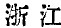 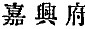 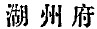 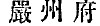 Bref : au sud, le royaume de Ou était plus étendu que ne l'indique la carte ; il prenait une grande partie du Tché-kiang et du Kiang-si.@HISTOIRE DU ROYAUME DE OUCHAPITRE IDepuis les anciens temps jusqu'à l'époque vraiment historique (585 A. C.)@Sources : Ou-Yué tch'oen-ts'ieou, vol. 1, p. 1 et suivantes. — Che-ki, de Se-ma Ts'ien, vol. 31, p. 1, etc. — T'ong-kien Kang-mou, vol. 18, p. 8, etc. — Mei-li tche ; Ou-si, Kin-koei, Ou-tsing, Yang-hou tche.p.001 Les premiers temps d'une pareille histoire ne sauraient être que fabuleux. Je traduis ce qu'en disent les annales de Ou et de Yué, L'auteur Tchao I a, ce me semble, le mieux résumé ce qui en a été écrit. Tous les écrivains postérieurs n'ont fait que le copier.« Le premier des princes de Ou est T'ai-pé, qui descendait de Heou-tsi contemporain et frère du fameux Yao (vers 2356 A. C.).  La mère de Heou-tsi se nommait Kiang-yuen, princesse de Tai  (actuellement dans la province du Chen-si) et première femme de Ti-kou. Jeune, et encore vierge, étant allée se promener à la campagne, elle vit l'empreinte des pieds d'un géant. Elle en fut grandement réjouie dans son cœur, et prit plaisir à examiner ces traces de pas. Elle y mit elle-même ses pieds ; alors son corps reçut une commotion, comme provenant d'un homme et elle se trouva enceinte, Craignant d'encourir la peine d'une femme corrompue, elle offrit aussitôt un sacrifice pour demander un fils, disant : parce que je n'ai pas de fils, j'ai marché sur les traces du sublime Seigneur .  Ainsi, c'est le ciel qui lui accorda cet enfant. p.002 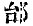 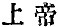 Elle était pourtant inquiète ; elle le jeta donc dans un passage étroit et fort fréquenté. Des bœufs et des chevaux passèrent par là ; ils ne l'écrasèrent pas ; au contraire, ils se rangèrent de côté avec respect et le laissèrent intact. Après cela, on exposa l'enfant dans une forêt sauvage, où il fut trouvé par des bûcherons. On l'exposa encore sur la glace d'un lac. Des bandes d'oiseaux vinrent le couvrir de leurs ailes, et le sauvèrent de la mort. Kiang-yuen le regarda alors comme un enfant surnaturel, elle le reprit et l'éleva avec tous les soins d'une mère. Quand il fut grand, il reçut le nom de K'i , c'est-à-dire le rejeté. Dans son adolescence, il aimait à planter des arbres, à semer du millet, du sésame, toutes sortes de céréales. Considérant les cinq espèces de terre, la bleue, la rouge, la jaune, la noire  ; de plus, examinant si le terrain était sec ou marécageux, sur des hauteurs ou dans la plaine, il cultivait d'après la nature de chaque plante, soit le millet tse, soit le millet à panicules tsi, soit le nénuphar kiu, soit le blé, les fèves, ou le riz. Quand arriva la grande inondation (le déluge), l'empereur Yao choisit un plateau pour s'y réfugier avec son peuple. Il pria son frère K'i d'instruire tout ce monde et de lui enseigner à vivre sur ces montagnes. Il établit donc divers lots de terre, d'après la nature du terrain ; puis, pendant trois ans, il communiqua au peuple toutes les expériences qu'il avait faites en agriculture. Aussi ne voyait-on plus de faméliques errant par les chemins. Pour récompense, l'empereur Yao le nomma ministre de l'agriculture ; il lui donna T'ai  comme fief ; et lui accorda le titre de Heou-tsi, c'est-à-dire celui qui préside au millet . Son nom de famille était Ki , car il descendait du premier empereur chinois Hoang-ti . Heou-tsi obtint donc une principauté, et devint roitelet. À sa mort, son fils Pou-tché lui succéda. 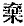 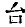 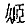 Quand la dynastie des Hia (2205-1766 A. C.) tomba en décadence, la famille de Heou-tsi perdit sa dignité, et dut s'enfuir chez les Tartares Jong-t'ai. Un des descendants, appelé Kong-lieou (vers 1797 ; voir Zottoli, II vol., page 21) était d'un caractère si bénin, qu'il lui en coûtait de marcher sur l'herbe, et qu'en conduisant son char il évitait par respect de froisser les roseaux du chemin . Kong-lieou dut lui-même rester en exil, par p.003 crainte du tyran Ti-kié (1818-1766). Il demeura chez les Tartares, et y opéra un changement de mœurs complet ; en sorte que le peuple devint tout autre, et eut une administration civilisée. Lorsqu'il mourut, son fils K'ing-tsie lui succéda.À la huitième génération, son successeur fut Kou-kong-tan-fou, ou le Grand roi T'ai-wang, vers 1327. Celui-ci suivit les traces de Kong-lieou et de Heou-tsi, pratiqua la vertu, et se montra juste ; aussi fut-il en grande vénération chez ces sauvages. Les Hiun-yu jong-ti, autres aborigènes, furent jaloux et l'attaquèrent. Il offrit de leur être soumis, et leur envoya en présent des chiens, des chevaux, des bœufs et des brebis. Mais ils ne cessèrent pas pour cela leurs incursions. Il leur envoya des peaux, des soieries, des métaux, des jades et autres pierres précieuses. Ils continuèrent à le vexer par leurs déprédations. Il leur demanda enfin ce qu'ils voulaient.— Ce sont vos terres que nous voulons, répondirent-ils. Kou-kong dit alors ce grand mot, resté célèbre :— Un prince sage ne garde pas à son usage ce qui devient un détriment pour son peuple au lieu de lui être utile pour sa subsistance ; ce serait perdre sa principauté, et nuire aux habitants ; je ne reste plus ici ! Ayant donc bien réfléchi, il quitta Ping , passa la montagne Leang, et s'établit dans le pays de Ki-tcheou. Il avait dit à son peuple :— Pourquoi voulez-vous m'accompagner ? En quoi suis-je meilleur que leurs chefs ? Restez donc avec eux ; et laissez-moi partir seul ! Mais tous, parents et enfants, frères aînés et frères cadets, se mirent en route à sa suite ; ils s'entraidaient les uns les autres, portant les vieillards impotents sur leurs épaules, tenant par la main leurs petits enfants, emportant leurs chaudrons et leurs marmites en terre cuite, etc. En deux mois ils élevèrent un rempart en terre, et formèrent un bourg ; deux ans plus tard c'était une ville de premier ordre ; le nombre des habitants avait quintuplé.Kou-kong eut trois fils : l'aîné T'ai-pé ; le second Tchong-yong nommé aussi Ou-tchong ; le troisième Ki-li, qui fut Wang-ki père du fameux empereur Wen-wang (vers 1122 A. C.). Ce troisième fils prit pour femme la princesse T'ai-jen  ; il en eut un enfant qu'il appela Tch'ang ; à p.004 son tour, celui-ci eut un fils nommé Cheng-choei. Voyant que Tch'ang  était un homme éminemment sage, Kou-kong voulut en faire son héritier ; car, disait-il, qui serait plus capable que Tch'ang pour faire fleurir le royaume ? C'est pourquoi il changea son nom en celui de Ki-li, qui signifie jeune héritier. T'ai-pé et Tchong-yong comprirent l'intention de leur père, sachant bien qu'héritier signifie successeur. Aussi, quand Kou-kong tomba malade les deux princes s'éloignèrent, sous le prétexte d'aller chercher des herbes médicinales sur la montagne Heng-chan (dans le Hou-koang). Ils se retirèrent chez les King-man, ou sauvages des broussailles, nom des sauvages méridionaux. Là, ils se coupèrent les cheveux tout ras ; ils se tatouèrent ; ils prirent les mêmes vêtements que les gens du pays ; montrant ainsi publiquement qu'ils ne voulaient pas succéder à leur père.À la mort de Kou-kong, T'ai-pé et Tchong-yong rentrèrent dans leur patrie, pour rendre les derniers honneurs à leur père ; le deuil fini, ils retournèrent chez les sauvages King-man. Ceux-ci les reconnurent pour princes, et leur furent soumis ; comme dénomination de leur principauté, ils adoptèrent les deux caractères keou-ou. Tsouo-k'ieou-ming (vol. 48, p. 2), dit que T'ai-pé régnait et gouvernait d'après les lois du Tcheou-li ; mais son frère Tchong-yong s'accommoda aux usages des indigènes, et ne sut ni les relever ni les civiliser. — Mais n'est-ce pas le lettré chinois qui perce là ? T'ai-pé est un des saints chinois des lettrés. Ceux-ci n'admettront jamais qu'un de leurs anciens saints ait vécu à la manière des barbares ; il est pour eux bien plus simple de nier l'histoire.Cependant les livres historiques de la dynastie des Han racontent absolument les mêmes détails que ci-dessus. Une question très controversée chez les lettrés, c'est de savoir ce que signifie le caractère keou  devant celui de Ou. Plus tard, ce pays et ce royaume ne furent connus que sous le nom de Ou. Pourquoi s'appelle-t-il donc Keou-ou dans les anciens documents ? L'opinion la plus probable est que keou est une particule préfixe prise du langage des barbares ; ce serait donc une phonétique sauvage. Tout comme on disait plus tard Yu-yué, au lieu de Yué ; or le mot yu est regardé comme une phonétique particulière aux barbares de Yué (Cf. Mei-li tche, page 1). Le vieux bouquin Yué-ts'iué, vol 3, p. 1, dit aussi que les gens de Ou étaient des sauvages , et ennemis de la Chine. Une autre explication nous est donnée dans les livres : quelques gens de Ou demandèrent à T'ai-pé pour quel motif il avait ajouté ce nom de Keou.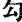 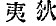 — Moi, répondit-il, quoique fils aîné de ma famille, je n'ai pas de successeur. Celui p.005 qui, après moi doit hériter de cette principauté est mon frère Ou-tchong ; voilà pourquoi je l'ai appelée Keou-Ou ; c'est-à-dire celui qui prend la succession de Ou ; n'est-ce pas juste et convenable ? Les annales continuent leur récit, comme il suit : « Les sauvages King-man trouvant en T'ai-pé un homme juste, lui obéirent volontiers ; ils l'accompagnèrent, au nombre de plus de mille familles, pour aller fonder Keou-Ou. D'après ce texte, T'ai-pé se serait d'abord établi dans le Hou-koang  ; il aurait plus tard quitté ce pays pour venir à Ou-si. D'autres historiens disent que T'ai-pé est venu dès le commencement dans les pays de Ou. Nous verrons bientôt que les deux opinions peuvent s'expliquer assez facilement ; et que la contradiction est plus apparente que réelle. Poursuivons notre récit.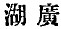 « Dans l'espace de quelques années, le peuple augmenta en nombre et en richesse. Vers la fin de la dynastie des Yn (vers 1200 avant J.-C.), quand le gouvernement impérial était en pleine décadence, les divers princes s'arrogeaient le droit des armes. Craignant qu'ils ne vinssent jusqu'au pays des King-man, T'ai-pé fit élever des remparts d'une circonférence de trois ly et deux cents pas, pour protéger sa capitale. Plus tard la principauté comprenait plus de trois cents ly dans la direction nord-ouest ; mais son influence morale devait être sans limites. Son nom était Kou-ou , c'est-à-dire Ou l'ancien ; tout le peuple s'y appliquait à l'agriculture.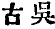 Le Mei-li tche (vol. 2, p. 2) dit qu'alors on haussait le terrain de trois tchang  (30 pieds !), pour assurer la salubrité des habitations à bâtir ; car tout le pays était marécageux.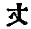 Le Sou-tcheou-fou tche ajoute, à son tour, ce qui suit : « le pays de Mei-li est plus haut que le reste du pays. C'est bien une preuve qu'il fut peuplé le premier. En retirant la vase des canaux on exhaussa insensiblement le terrain. Le territoire de Mei-li est même trop élevé maintenant pour la culture du riz ; c'est pourquoi on a pris de la terre des champs qui sont trop hauts, et l'on a fait des buttes qu'on trouve partout dans les environs de Mei-li (vol. 44, page 1).Voici maintenant quelles étaient l'étendue et la position de ce pays : à l'ouest, cette principauté s'étendait jusqu'au canal impérial (actuel) ; à l'est, jusqu'au lac Ts'ao-hou , ce qui donne une distance de soixante ly. Au sud, sa frontière était à Li-ho ; au nord, à la montagne de Koa-kiao-chan , ce qui fait une distance de quarante-cinq ly. Autrefois, ce territoire appartenait à la p.006 ville de Ou-si. Mais celle-ci ayant été divisée, la 4e année Yong-tcheng, en deux sous-préfectures Ou-si et Kin-koei, ce pays est soumis au mandarin de Kin-koei. Celui-ci a l'obligation d'aller, deux fois l'an, à la 2e lune et à la 8e, offrir des sacrifices à T'ai-pé .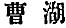 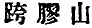 T'ai-pé régna quarante-neuf ans, et n'eut pas de fils, (Cf. Mei-li tche, vol. 1, p. 31), Reprenons la suite de notre histoire.« Quand Kou-kong fut sur le point de mourir, il ordonna à Ki-li de laisser la couronne à T'ai-pé. Mais celui-ci la refusa par trois fois, et s'obstina à décliner cet honneur. De là le dicton populaire : T'ai-pé a trois fois refusé l'empire.C'est donc Ki-li qui prit en main le gouvernement. Il renouvela les exemples des anciens grands rois et pratiqua l'humanité, la justice. À la mort de Ki-li, son fils Tch'ang lui succéda et fut surnommé Si-pé, c'est-à-dire le grand chef occidental (C'est le fameux Wen-wang).Les commentaires observent très bien que les successeurs de T'ai-pé n'étaient que de petits princes ; comment donc expliquer ici que Tch'ang est appelé le grand chef occidental ? Tse-hia répond que Ki-li avait déjà reçu ce titre de l'empereur Ti-i (1191-1154), par la collation du sceptre de jade et les cratères de vin. C'est donc par droit d'héritage que Tch'ang (Wen-wang) avait cette dignité.Les annales disent de lui : « Il suivit les traces de ses illustres ancêtres Kong-lieou et Kou-kong ; il honora les vieillards, et aussitôt tout l'empire se tourna vers lui ; la plus grande paix régna sous son sceptre. Le sage Pé-i vint des extrêmes côtes de la mer pour se mettre  sous sa houlette. Quand Wen-wang mourut, son fils Fa lui succéda (ce fut le roi Ou-wang) ; il se servit de ses frères Tcheou et Tchao comme auxiliaires, et alla renverser la dynastie Yn (1766-1122). Ainsi tout l'empire fut pacifié. Il prit le titre d'empereur, et décerna à son aïeul des honneurs posthumes en l'appelant T'ai-wang, c'est-à-dire le grand roi ; à T'ai-pé il décerna le titre de grand chef de Ou, nom sous lequel il est peut-être plus connu. T'ai-pé, chef de souche, a été enterré à Mei-li, dans la plaine du delta .Le commentaire dit que le tombeau de ce dernier est sur la colline de Tong-hoang-chan les gens du pays appellent maintenant Hong-chan  Il dit encore qu'on y peut voir les ruines de sa maison et un ancien puits. J'ai visité le pays ; on m'a montré le puits ; il est actuellement dans la cuisine, et donne encore une très bonne eau ; sur les anciens fondements de la maison a été construite la pagode actuelle. 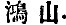 Tchong-yong, frère de T'ai-pé, aurait, dit-on, mené la vie érémitique sur la montagne de Tch'ang-chou, avant de lui succéder. C'est pourquoi il fut enterré à cet endroit. Cette montagne se trouve au nord de la ville, et s'appelle Yu-chan . La bru du dernier roi de Ou, une princesse de Ts'i , est aussi enterrée là ; un pic de la montagne s'appelle encore Ts'i-niu-fong  & ou pic de la princesse de Ts'i.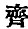 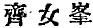 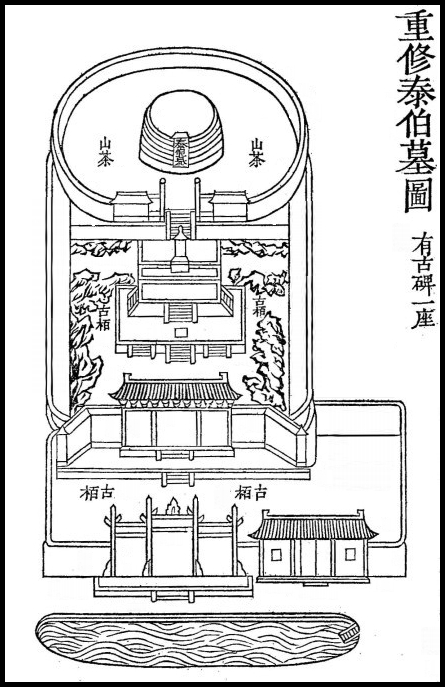 Tombeau de T'ai-pé.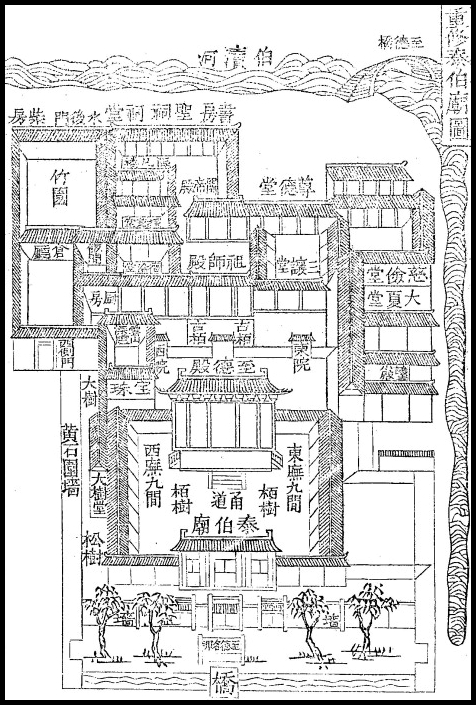 Pagode de T'ai-pé.Voici la liste des rois de Ou, telle que la donne le recueil Ou-ti ki (p. 14), avec la durée de leur règne :T'ai-pé, régna 49 ans : il n'eut pas de fils ; son frère cadet lui succéda.Tchong-yong ; on ne sait pas au juste combien d'années il occupa le trône.Tcheou-yao-wang, régna 37 ans.Hiong-soei, régna 49 ans ; fils du précédent.Tsao-tchen, régna 59 ans, fils du précédent. K'oan-ou, régna 38 ans, fils du précédent.I-tcheou, régna 39 ans, frère aîné du précédent.Pi-yu, régna 36 ans, neveu du précédent.Ts'i-hiuen, régna 50 ans, fils du précédent.Ko-lou, régna 27 ans, fils du précédent.Ko-tch'oan, régna 24 ans, frère du précédent.Kiao-i, régna 24 ans, fils du précédent.Tch'e-i, régna 30 ans, neveu du précédent. p.008 Kiai-se, régna 35 ans, fils du précédent.Tche-tsi, régna 27 ans, fils du précédent.Tchou-fan, régna 14 ans, fils du précédent.Yu-tsi, régna 17 ans, frère cadet du précédent.Yu-mei, régna 21 ans, frère cadet du précédent.Wang-lao, régna 13 ans, fils du précédent, Ho-liu régna 20 ans, fils de Tchou-fan. Il tua le roi précédent, son neveu.Fou-tch'ai, régna 23 ans, fils du précédent : avec lui finit le royaume de Ou détruit par Keou-tsien, roi de Yué.En tout 25 rois, qui ont occupé le trône 624 ans.*Essai de critique sur le récit précédentNaturellement il y a du fabuleux dans ce que les auteurs cités nous racontent. Mais qu'y a-t-il de certain, et de vraiment historique ? Ce n'est pas facile à déterminer puisque les documents font défaut. Tous les auteurs que j'ai pu consulter ne disent que les mêmes choses ; comme de coutume, ils se copient l'un l'autre. Dans toutes les éditions classiques des Quatre livres, où les commentateurs discutent longuement sur tous les personnages loués ou seulement mentionnés par Confucius, on ne dit pas autre chose sur T'ai-pé. De ses successeurs on ne dit absolument rien.Nous n'avons donc en tout que quatre dates : l'avènement de Cheou-mong, en 585 avant Jésus-Christ, est historiquement certain. Nous donnerons son histoire au chapitre suivant. Avec lui le royaume de Ou apparaît dans l'histoire chinoise comme un État puissant, dont les princes chinois proprement dits veulent se servir contre le royaume de Tch'ou  (dans le Hou-koang actuel).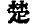 p.009 Une autre date historique est l'année 654, où Kiu-pei, le grand-père de Cheou-mong, est mentionné par les auteurs chinois.Il y a encore l'année 1122 avant J.-C., époque à laquelle Ou-wang pacifia l'empire et prit officiellement le titre reconnu d'empereur, distribuant les titres honorifiques et les différentes dignités. C'était d'après Se-ma Ts'ien, à la cinquième génération depuis T'ai-pé et son frère Ki-li, auquel T'ai-pé avait cédé la couronne.Enfin T'ai-pé lui-même, étant le fils aîné de T'ai-wang, nous ramène environ à l'année 1327 avant Jésus-Christ.Le reste est table rase ; rien du tout de certain sur ces siècles qui séparent Cheou-mong et Kiu-pei de leur ancêtre T'ai-pé.Celui-ci est-il lui-même un véritable personnage historique ? Il y a bien des légendes sur sa naissance et sa vie ; elles sont incohérentes. Toutefois, sa personnalité me semble vraiment historique. Bien longtemps je n'y crus guère ; maintenant je suis pour l'affirmative. Si l'on niait son existence, il faudrait nier aussi celle de Yao et de Choen. Alors il n'y aurait plus aucune base pour l'histoire ancienne chinoise ; chose qu'on ne peut admettre. T'ai-pé semble bien perdu dans les obscurités des temps anciens ; mais les fondements d'une maison ne sont pas visibles non plus ; pourtant ils existent, et sont nécessairement présupposés.En Chine aussi l'écriture date de la plus haute antiquité. N'importe à quelle époque vous vouliez en placer l'invention et la rédaction définitive, il faut accorder qu'elle doit au moins se fonder sur des documents très anciens. Des généalogies aussi longues ne se retiennent pas de mémoire ; elles ne se fabriquent pas tout d'une pièce, surtout chez les Orientaux, où la généalogie est si religieusement gardée, à cause du rôle qu'elle joue dans la vie religieuse et civile.De plus, la tradition chinoise est unanime sur l'existence de ce héros, sur le pays où il a vécu, et sur plusieurs autres points. Confucius est certainement une autorité assez respectable pour mériter croyance, quand il parle de T'ai-pé comme d'un ancien sage chinois qui, par ses exemples, a contribué à former cette grande nation. Confucius a élagué bien des fables des anciens livres chinois, dont il a donné, pour son temps, une édition critique. Il a cependant conservé T'ai-pé ; il en parle comme d'un vrai sage ; il le propose comme un modèle. Comment donc en nier l'existence ? Ainsi, dans le Luen-yu, vol. 4, p. 2 (Zottoli, II, p. 262), il dit : « T'ai-pé peut vraiment être appelé un homme d'une vertu parfaite ; trois fois il a refusé la couronne. Mais le peuple n'a pu le célébrer d'après son mérite.Ici, l'existence de p.010 T'ai-pé est supposée parfaitement sûre, et en dehors de toute espèce de doute ; c'est un homme connu de tous. Il ne s'agit pas d'admettre toutes les décorations dont on le pare ; c'est évident. L'antiquité partout est vénérable ; les générations postérieures out coutume d'orner à l'envi les ancêtres ou les héros dont elles se font gloire.Son nom propre fut-il vraiment T'ai-pé ? C'est encore une question discutable. Tous les auteurs chinois qui ont commenté les Quatre livres et le texte que je viens de citer en particulier ; ceux qui ont commenté le Che-ki de Se-ma Ts'ien, tous disent que le fondateur de la grande et si vénérée dynastie des Tcheou l'honora du titre de t'ai-pé. Cela peut signifier qu'il a ratifié un titre déjà reçu ; cela peut aussi signifier qu'il lui accorda un titre honorifique qu'il n'avait pas eu précédemment . De plus, ces deux caractères t'ai-pé  signifient "le grand oncle" ;  s'écrit aussi  qui se compose de l'eau , des deux mains jointes , et de  grand ; le sens est, d'après Fan-ming, "le plus excellent, le bon parmi les bons" (Williams, 848). 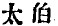 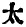 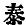 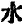 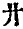 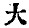 D'après le I-king, livre qui est tout entier consacré à l'explication des anciens caractères et symboles, le diagramme t'ai signifie "la prospérité de la paix' (Zottoli III. p. 550) : à l'intérieur du royaume (le bas du diagramme représente la partie intérieure) est le sage puissant qui gouverne ; au dehors sont les faibles, les inférieurs qui obéissent à leur prince.Pé  signifie l'oncle, le grand oncle. Avec ce sens, le mot est maintenant encore en usage. Mais il signifie aussi un titre honorifique ; "oncle vénérable et vénéré", puisque le frère du père est vénérable. Dans le temps du Tch'oen-ts'ieou, c'est-à-dire avant Confucius, les empereurs donnaient ce titre au plus puissant des princes. 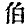 T'ai-pé peut aussi signifier "le grand aîné". Pé est l'aîné des frères ; mong  le cadet ; ki  le troisième. De fait, le frère cadet de T'ai-pé fut Mong-tchong, l'autre fut Ki-li.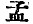 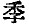 Nous avons vu plus haut que "T'ai-pé avec son frère s'enfuit chez les King-man". Ces sauvages (c'est-à-dire non chinois, barbares) sont considérés communément comme les habitants primitifs du royaume de Tch'ou, qui se trouvait dans la province actuelle du Hou-koang, à. l'ouest de la province du Ngan-hoei. Mais s'il s'était d'abord établi dans ce pays-là, si loin de Ou-si et de Sou-tcheou, il ne serait pas venu dans cette dernière contrée. C'est l'objection dont nous avons parlé plus haut.p.011 Cette difficulté disparaît, quand on considère que ce sont des auteurs chinois proprement dits, c'est-à-dire des lettrés éloignés du pays en question, qui confondent les deux contrées de Ou et de Tch'ou. Quand il s'agit de pays éloignés, encore à demi barbares, et peu fréquentés, des confusions semblables arrivent bien souvent. Que de fois des Européens, même instruits, ne confondent-ils pas les différentes contrées de la Chine, et surprennent passablement ceux qui sont plus au courant ! À plus forte raison chose semblable devait-elle arriver à des lettrés chinois qui, de tout temps, ne se sont guère piqués d'être de grands géographes ; surtout quand il s'agissait de pays sauvages, indignes de fixer l'attention d'hommes civilisés comme eux. On le voit, la difficulté n'est pas fort sérieuse.Mais les auteurs chinois eux-mêmes ont encore donné une explication plausible. Ainsi, le commentaire Tcheng-i  remarque que les King-man, ou gens du royaume de Tch'ou, ont fait la conquête du royaume de Yué (en 334 avant J.-C.) ; ils se sont donc incorporé aussi l'ancien pays de Ou, qui appartenait alors, comme province conquise, au royaume de Yué. Les lettrés nommèrent donc tous les pays du royaume de Tch'ou "King-man", comprenant sous cette dénomination et le Hou-kouang et le Kiang-nan et le Tché-kiang, trois grandes provinces fort différentes entre elles.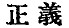 T'ai-pé et son frère s'étant retirés chez ces sauvages devinrent sauvages eux-mêmes ; car, disent les auteurs chinois, « ils se coupèrent les cheveux ras et se tatouèrent ». Les textes sont formels là-dessus ; mais qu'un ancien sage et 'saint' des lettrés se soit fait sauvage, c'est un peu humiliant pour ces gens qui se disent les seuls civilisés parmi tous les mortels ! Aussi le fameux Hou-ngan-kouo, de la dynastie des Song, dit-il bravement dans son Tsouo-tch'oan, page 3 : « T'ai-pé s'habillait et portait le chapeau d'après les mœurs de la dynastie Tcheou ; les King-man le trouvèrent de leur goût, et l'imitèrent au nombre de plus de mille familles. Quand T'ai-pé fut mort, Tchong-yong lui succéda ; il se coupa les cheveux tout ras et se tatoua ; aller nu était censé beau. Dès lors toutes relations avec les Chinois furent rompues.Ici nous voyons la fierté du lettré chinois blessée au vif : il falsifie donc un texte admis de tous les anciens auteurs. Pour lui, l'argument a priori est péremptoire : un lettré, un Chinois, ne peut jamais se faire sauvage ; or T'ai-pé est un Chinois, un saint, donc... Pour lui, c'est la seule vérité possible ; ainsi tous les textes anciens sont faux.p.012 Le commentaire du Che-ki dit : « Comme il travaillait toujours dans l'eau, il se coupait les cheveux ras et se tatouait le corps pour ressembler à un dragon, et ainsi n'être pas attaqué par les bêtes aquatiques. C'est une explication quelconque, sûrement puérile.Mon humble avis serait d'admettre les textes donnés par les anciens auteurs, tels qu'ils sont ; et de dire que T'ai-pé et son frère adoptèrent les mœurs de ces 'barbares' sans qu'ils fussent pour cela devenus eux-mêmes des barbares. Si les auteurs disent que T'ai-pé s'est tatoué, il n'est pas nécessaire d'en conclure qu'il n'ait plus porté d'habits. Car, de nos jours, les Aïnos, au nord du Japon, se tatouent soit la figure soit les mains, portent des habits et ne sont nullement sauvages. Pour éviter la note infamante de 'barbare', il n'est pas nécessaire d'être Chinois. Peu importe l'opinion des lettrés, pour qui il n'y a pas de milieu, tout ce qui n'est pas chinois est sauvage.Voici maintenant une autre question : les annales disent que T'ai-pé est le fils de Heou-tsi. Sur celui-ci on raconte bien des merveilles qu'on n'est pas obligé de croire. Mais ne seraient-ce pas de lointains échos des temps anciens ? N'y aurait-il pas là quelques lambeaux d'antiques traditions ?Le livre des Vers, III, ode 11 (Zottoli, III, p. 245) [trad. Couvreur] raconte et célèbre la conception et la naissance extraordinaires de Heou-tsi, sa conservation et sa grandeur, etc. ; bref, il en fait le sauveur de son peuple. Le même livre, IV, ode 10 (Zottoli, III, p. 297) [trad. Couvreur], exalte encore les hauts faits de Heou-tsi, le père de T'ai-pé, et l'ancêtre si glorieux de l'illustre dynastie des Tcheou.Confucius, malgré sa sévérité pour ce qui ne lui semblait pas authentique, ou ne méritait pas d'être transmis aux générations futures, a cependant conservé ces chants. Depuis ils sont restés dans les livres 'saints', et sont encore maintenant appris par cœur par toute la jeunesse chinoise et commentés par les lettrés. L'édition impériale, au 18e volume des vers, a huit longues pages pour expliquer ce poème. On y dit, comme conclusion, que « tout est merveilleux dans la dynastie des Tcheou ; évidemment c'est le ciel qui l'a établie et choisie par une prédilection spéciale ; quiconque résisterait à cette dynastie, désobéirait au ciel lui-même.Ce principe est très vrai, dans ce sens que toute autorité vient de Dieu, et que tout homme qui résiste à l'autorité légitime résiste à Dieu lui-même.Tchou Hi, le coryphée des lettrés actuels et du libéralisme littéraire qui date de la dynastie des Song, dit qu'il ne sait que faire de cette poésie. Les lettrés actuels n'y voient guère autre chose que ce qui en est écrit dans l'édition impériale, volume 18, pages 1 et 2.p.013 Cependant le docteur Tchang, au même endroit, page 2 (au verso), émet une idée un peu plus philosophique : « Au commencement du ciel et de la terre, dit-il, il n'y avait pas encore d'hommes en ce monde. L'homme est certainement né d'une transformation que le ciel et la terre ont produite par le k'i  (vapeur, haleine) ; car tout ce qui est différent des choses communes, a nécessairement une origine non commune.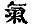 Ainsi, d'après ce docteur, ce poème célébrerait la création de l'homme, lequel ne serait pas le produit naturel de la terre. Il me semble qu'on pourrait y voir encore un travestissement de la doctrine juive sur le futur sauveur du genre humain, qui devait naître d'une vierge, échapperait à ses persécuteurs, etc. etc.Après les louanges si extraordinaires données à la dynastie des Tcheou et à son fondateur, les flatteurs ont raconté des merveilles semblables sur les chefs d'autres familles royales ; par exemple, sur Han-kao-tsou, fondateur de la dynastie des Han.Ajoutons quelques détails pour clore cette discussion : Le cinquième successeur de T'ai-pé fut Tcheou-tchang (voir Sou-tcheou-fou tche, I, p. 1) L'empereur Ou-wang l'investit de la souveraineté de Ou, et lui accorda le titre de  (tse) quatrième dignité de haute noblesse, qu'on traduit ordinairement par vicomte. Officiellement les princes de Ou n'ont jamais eu d'autre titre reconnu par l'empereur ; mais, à l'exemple des divers princes qui prenaient un titre correspondant à leur puissance, ceux de Ou s'appelaient rois, au moins depuis Cheou-mong, et furent ainsi nommés par les autres chefs de principautés.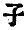 Siu-t'ien-hou, dans son histoire, dit que divers auteurs avaient déjà donné ce titre de roi à T'ai-pé, mais qu'il a rétabli l'ancien texte, où il ne figure pas avec cette appellation.On sera peut-être content d'avoir quelques renseignements exacts sur le tombeau de T'ai-pé ; c'est pourquoi j'ai extrait du livre Mei-li tche le dessin ci-joint ; d'après ce que j'ai constaté moi-même, il est exact. Le tombeau est haut d'un tchang quatre tche  (environ 14 pieds) ; sa circonférence est de trente-cinq pas. Autrefois, les gens du pays l'appelaient Ou-wang-teng  ; actuellement le peuple des environs dit simplement : wang-fen, c'est-à-dire tombeau du roi (volume 2, p. 32), 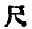 La pagode de T'ai-pé, construite sur l'emplacement même de sa maison, date de temps immémorial. Son culte y prit de l'accroissement, quand Tché-tsong, empereur de la dynastie Song (1091 P. C.), p.016 donna à cette pagode l'inscription tche-té, c'est-à-dire l'homme de la 'parfaite vertu'. L'empereur Kang-hi donna à la pagode de T'ai-pé qui est à Sou-tcheou une inscription semblable en quatre caractères tche-té-ou-ming , c'est-à-dire l'homme de la 'vertu parfaite et incomparable' ; cette pagode date de la dynastie des Han.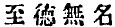 Détail historique assez curieux : pour ne pas être obligé de faire toujours le voyage de Mei-li, on avait autrefois bâti à Ou-si, dans la rue latérale nommée Leou-hiang une petite pagode où le mandarin pouvait avec facilité aller offrir les sacrifices. Mais il semble que T'ai-pé n'en était pas content. Depuis longtemps, c'est à Mei-li que le mandarin va deux fois l'an lui offrir les sacrifices accoutumés ; il lui fait les neuf prostrations, et lui brûle des bâtonnets d'encens, comme aux autres idoles. Onze arpents de l'ancien territoire de T'ai-pé sont exempts d'impôt.Dans cette pagode il y a encore toutes sortes d'autres idoles. Il y a deux familles de tao-che, l'une à l'est, l'autre à l'ouest, qui cultivent les terres, font les superstitions, reçoivent les visiteurs, y ont une école, etc. (Mei-li tche, vol. 2, p. 31). Actuellement les choses sont encore ainsi.Dernier détail : à cinquante ly sud-ouest de Ou-si, sur le bord du lac T'ai-hou dans la circonscription de Fou-ngan , près de la montagne Siu-chan  où Ou-tse-siu fut jeté dans le lac, et où il a sa pagode, le peuple presque tout entier s'appelle Ou, et prétend être la descendance directe de T'ai-pé et de son frère. (Mei-li tche, vol. 2, p. 12).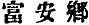 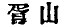 @CHAPITRE IILe roi Cheou-mong (585-560 av. J.-C.)@Sources : Tchao I, annales de Ou et de Yué, page 5 et suivantes. — Che-ki de Se-ma Ts'ien, volume 31. — Tsouo-tch'oan, édition de Tou-ling, vol. 21, p. 12 ; vol. 27, p. 6. — T'ong-kien Kang-mou, ou la grande histoire de Chine, vol. 13, p. 17 ; vol. 14, p. 1 et suivantes. — T'ong-kien Kang-mou, édition impériale, vol. 22, p. 11 ; vol. 26, p. 15.p.017 Tous les auteurs chinois reconnaissent que l'histoire vraiment documentaire et certaine commence au moins avec Cheou-mong. Des travaux tels que le Tsouo-tch'oan et le Che-ki en sont des preuves évidentes. Tchao I essaie de donner une chronologie détaillée de ce règne ; mais c'est en vain, je crois, car on ne peut guère fixer d'une manière sûre ce qui se passa dans chacune des années. Les faits sont les mêmes, mais l'ordre varie suivant les auteurs qui les ont racontés.Cheou-mong porte encore le nom de Tch'en  Sont-ce des noms vraiment chinois ? Bien des écrivains en doutent ; ils disent que ce sont des phonétiques représentant le nom barbare de ce roi. Ce que nous raconterons de lui pourrait de fait confirmer cette opinion. Les gens de Ou et leur roi sont toujours considérés comme indignes d'être mis sur le même rang que les Chinois ; ni leurs habits ni leur langage n'étaient chinois ; donc le nom du prince non plus.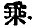 p.018 Un des faits les plus remarquables de son règne est sa visite à la cour de l'empereur Kien (584-570), puis à la cour du duc de Lou , et à celle du roi de Tch'ou  Le Tsouo-tch'oan place cette visite en l'année 575, c'est-à-dire la quinzième du duc Tch'eng. D'après le Che-ki, ce serait en 570. Ces deux dates sont plus probables que celle de Tchao I ; celui-ci prétend que ce fut la première année de son règne. Or, à cette époque, l'empereur n'avait plus aucun pouvoir ; et personne ne se souciait de lui ; pourquoi le roi de Ou se serait-il empressé d'aller offrir ses hommages à cette ombre d'empereur ? Il n'en avait rien à craindre ni à espérer. Mais le fait est certain ; tous les auteurs le consignent. Cheou-mong alla d'abord visiter l'empereur ; puis il passa au royaume de Tch'ou pour saluer les princes et étudier les 'rites' chinois qui sont la quintessence de la civilisation orientale. Le duc Tch'eng , de Lou, eut une entrevue avec lui à Tchong-li. Cette ville appartenait au roi de Tch'ou . Cheou-mong s'informa à fond des 'rites' et de la musique de Tcheou-kong, le célèbre fondateur du duché de Lou. Le duc s'empressa de le renseigner exactement sur les mœurs des anciens ; il fit aussi chanter devant le noble visiteur les poésies des deux antiques dynasties Chang et Tcheou, et celles de la maison princière de Lou.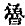 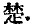 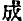 Cheou-mong émerveillé s'écria, paraît-il :— Moi, homme de peu, je vis parmi les sauvages ; nous ne savons que nouer nos cheveux sur la tête ; comment aurions-nous d'aussi beaux vêtements ?Il s'en alla, disant avec des soupirs :— Ces rites sont vraiment magnifiques !(T'ong-kien Kang-mou, vol. 13, p. 17).Ce récit porte bien la marque de fabrique d'un lettré chinois, infatué de sa civilisation unique dans le monde, laquelle ravit et convertit quiconque a le bonheur de la voir de ses yeux. Cependant le fond peut bien être vrai ; car ce sont les Chinois qui ont absorbé tous les peuples primitifs de ces immenses contrées qui forment la Chine actuelle, et se les ont assimilés.D'après Tchao I, le royaume de Ou aurait été dans une certaine vassalité à l'égard du royaume de Tch'ou, son puissant voisin. À la deuxième année de Cheou-mong, il mentionne que le roi de Tch'ou fit la guerre au roi de Ou, et le vainquit.Dès lors, les guerres entre ces deux pays sont acharnées ; elles se renouvellent à peu près tous les ans. Le roi de Tch'ou semblerait avoir été l'ennemi commun, attaquant tous ses voisins ; ceux du Nord, c'est-à-dire les princes chinois ; ceux de l'Est, c'est-à-dire le pays de Ou. p.019 Il était donc de leur commun intérêt de se réunir contre ce terrible adversaire. Les princes chinois, en fins politiques, tâchèrent d'employer le roi de Ou en guise de bélier ; c'est pourquoi ils daignèrent l'admettre à leurs cours, à leurs réunions, quoiqu'il fût un 'sauvage'. Sans ce motif, jamais ils ne lui auraient accordé une telle faveur ; ils en attendaient une utilité évidente et palpable.Le Tsouo-tch'oan de Tou-ling (vol. 22, p. 8) [TT2, trad. Couvreur] raconte que, dès la deuxième année de son règne, Cheou-mong fit la conquête de T'an d'abord, puis bientôt de Tcheou-lai, deux villes qui étaient sous la suzeraineté de Tch'ou . C'était au printemps ; la petite principauté de T'an se soumit au vainqueur . Ki-wen-tse ministre du duc de Lou s'écria :— Les Chinois ne savent plus gouverner leur pays ; aussi voilà les sauvages méridionaux qui viennent nous envahir ; et personne ne nous aide, personne n'a pitié de nous. Tout cela venait de la faiblesse de l'empereur et de son lieutenant, le roi de Tsin  Mais le roi de Ou devait encore porter à celui de Tch'ou des coups plus sensibles ; et cela, avec l'aide de gens originaires du pays. Voici comment Tsouo-k'ieou-ming raconte les faits (Cf. Tou-ling, vol. 21, p. 12 ; vol. 22, p. 9) [TT2, trad. Couvreur].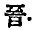 Le roi Tchoang (de Tch'ou) voulait prendre une dame Hia-ki de la famille impériale, pour en faire sa concubine. Ou-tch'eng, un de ses officiers, lui en fit des remontrances respectueuses, disant :— Cela n'est pas permis ; vous, le chef des princes (d'après les prétentions de ce roi), vous réunissez vos subordonnés pour punir les méfaits ; si vous prenez cette femme, vous montrerez un cœur souillé de désirs impurs ; vous commettriez un crime digne d'être puni à son tour. Les 'saints livres' disent : « il faut pratiquer une grande vertu, pour se garder des actions coupables ». C'est ainsi que Wen-wang a pu fonder la dynastie des Tcheou. Une grande vertu fait des efforts sur soi-même ; quiconque ne s'expose pas au danger évitera le mal. Si vous, chef des princes, vous commettez une telle action, ce n'est pas se garder soi-même. Pensez-y bien.Ayant entendu l'exhortation de ce bon apôtre, le roi abandonna son projet. Alors son Grand ministre Tse-fan voulut avoir lui-même cette femme. Ou-tch'eng lui dit :— Cette personne porte malheur ; elle a fait mourir jeune Tse-man, votre p.020 frère aîné, qui avait eu avec elle de mauvaises relations ; elle a causé la mort de son mari Yu-chou après trois ans de mariage ; elle a encore causé la mort de Ling-heou prince de Tch'en , qui avait eu avec elle un commerce illégitime ; elle a causé celle de Hia-nan, le fils qu'elle avait eu de ce prince ; elle a causé l'exil de K'ong et de I, deux ministres de Ling-heou, qui avaient eu aussi avec elle des relations coupables ; elle a enfin causé la ruine de la principauté de Tch'en qui a été anéantie tout entière par le roi de Tch'ou. Comment ne pas reconnaître que cette femme porte malheur ? Il est déjà assez difficile pour l'homme de vivre dans ce bas monde ; pourquoi aller soi-même chercher une mort violente ? Il y a bien d'autres belles personnes : pourquoi vous faut-il tout justement celle-là ?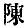 Après l'exhortation du bon apôtre, Tse-fan abandonna aussi son idée. Le roi de Tch'ou donna cette femme à un de ses officiers, nommé Siang-lao. Celui-ci mourut à la bataille de Pi , sans qu'on pût retrouver son cadavre ; son fils Hé-yao se mit à vivre incestueusement avec sa marâtre.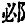 Enfin le masque du vertueux Ou-tch'eng tomba ; il envoya dire à cette femme :— Retournez chez vous, je viendrai me marier avec vous. Il avait aussi dépêché un messager venant soi-disant de la principauté de Tcheng , la patrie de cette créature, pour lui dire :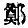 — Retournez vite chez vous, le cercueil de votre époux arrive ; il faut absolument que vous alliez le recevoir. Hia-ki communiqua cette nouvelle au roi ; celui-ci n'y ajoutant pas foi demanda à Ou-tch'eng ce qu'il en était. Le ministre répondit :— C'est très vrai ; notre prisonnier de guerre Tche-yong est fils de l'ancien favori du roi de Tsin ; il est frère de Tchong-hang-pé général et grand favori du roi de Tcheng. Puisque le général aime tendrement son frère, il se servira du roi de Tcheng pour échanger son frère contre notre prisonnier de guerre, resté chez le roi de Tsin, et renvoyer le cercueil de Siang-lao. Le roi de Tcheng a peur du roi de Tsin, depuis la bataille de Pi ; ainsi il consentira certainement à servir d'intermédiaire dans cet échange, pour gagner les bonnes grâces de Tsin.Trompé par ce discours, le roi laissa partir Hia-ki ; celle-ci se mit en route, disant à son entourage :— Si je n'obtiens pas le cercueil de mon mari, je ne puis revenir ici.Sur ce, Ou-tch'eng envoya des cadeaux au roi de Tcheng et demanda Hia-ki pour femme ; le roi la lui promit. Ou-tch'eng trouva une occasion favorable pour aller la retrouver. Ce qui précède s'était passé sous le roi Tchoang, qui mourut peu après. Son successeur Kong déclara la guerre au duc de Lou. Avant de p.021 livrer la bataille de Yang-kiao, il envoya Ou-tch'eng comme ambassadeur chez le roi de Ts'i , pour l'informer de son entreprise, et lui demander du secours. Ou-tch'eng emmena avec lui toute sa maison ; arrivé au royaume de Tcheng il remit les cadeaux pour le roi de Ts'i à l'officier qui l'accompagnait dans cette ambassade, prit la fameuse Hia-ki, et s'enfuit. D'abord il voulait se rendre au royaume de Ts'i ; mais ayant appris que ce pays venait d'être vaincu par le roi de Tsin, il dit : 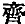 — Je ne demeurerai pas dans une contrée qui ne sait pas vaincre ses ennemis. Il se dirigea donc vers le royaume de Tsin , où, par l'entremise de Kio-tche il devint gouverneur de la ville de Yng.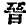 Le Premier ministre de Tch'ou voulait envoyer des cadeaux précieux au roi de Tsin, pour l'engager à ne pas donner de dignité à ce félon. Mais le roi Kong l'en empêcha en disant :— Cet homme a conscience de son méfait actuel ; mais ce qu'il a fait pour mon père a été un service loyal ; cet acte a affermi notre royaume et partant couvre bien des fautes. Puis, s'il peut rendre d'utiles services au roi de Tsin, celui-ci ne le renverra pas à cause de vos présents ; s'il est incapable, il sera bientôt congédié par le roi lui-même. Ainsi, pourquoi lui chercher querelle ?Voyons maintenant comment Ou-tch'eng en vint à aider le royaume de Ou contre sa propre patrie : ce récit est dans Tsouo-tch'oan de Tou-ling, volume 22, page 9. « Précédemment, c'est-à-dire en 593, l'armée de Tch'ou avait assiégé et pris la capitale du royaume de Song. Le Premier ministre Tse-tchong, pour récompense, avait demandé des terres dans les deux villes de Chen et de Liu. Le roi avait d'abord consenti ; mais Ou-tch'eng s'y était respectueusement opposé, disant :— C'est impossible ; ces deux villes avec leurs territoires fournissent les soldats nécessaires pour protéger notre frontière du Nord ; si vous retirez ces territoires pour les distribuer, les deux villes seront comme paralysées ; alors les royaumes de Tsin et de Tcheng avanceront jusqu'au fleuve Han  (c'est-à-dire jusqu'au cœur de Tch'ou). 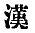 Là-dessus, le roi avait retiré sa parole, et refusé la faveur demandée. Tse-tchong était furieux contre Ou-tch'eng. Celui-ci avait un autre ennemi dans la personne de Tse-fan, auquel il avait habilement extorqué la trop fameuse Hia-ki. Quand donc le roi Kong (589-558) fut monté sur le trône, Tse-tchong et Tse-fan firent massacrer toute la parenté de Ou-tch'eng, c'est-à-dire Tse-yen, Tse-tang, Fou-ki et de plus Hé-yao fils de Siang-lao. On avait en même temps partagé la fortune des victimes ; Tse-kong-avait pris les propriété de Tse-yen ; il avait distribué les p.022 terres de Tse-t'ang à ses propres amis Chen Yng et Wang Tse-pi. Quant à Tse-fan, il s'était arrogé les biens de Hé-yao et de Fou-ki.Sur ce, Ou-tch'eng avait écrit aux deux ministres une lettre ainsi conçue : « Vous servez votre maître en fourbes et en voleurs ; et vous assassinez un si grand nombre d'innocents ! Je vous ferai tant de misères, que vous en mourrez.Alors Ou-tch'eng demanda au roi de Tsin d'aller, en qualité d'ambassadeur, dans le pays de Ou ; ce qui lui fut accordé. Le roi de Ou fut enchanté de Ou-tch'eng ; et c'est ainsi que ces deux royaumes nouèrent des relations amicales. Ou-tch'eng avait une suite nombreuse, composée de cent-vingt-cinq hommes et neuf chariots. Il enseigna aux gens de Ou à se servir des flèches et des chars de guerre ; il réussit si bien que le roi de Ou put bientôt se soustraire à la tutelle du royaume de Tch'ou. De plus, Ou-tch'eng fit venir près de lui son fils Kou-yong et le fit nommer grand-maître des cérémonies, sorte de ministre des Affaires étrangères chargé des relations avec les princes.Bientôt le royaume de Ou s'enhardit ; il attaqua et prit les petites principautés de Tch'ao  et de Siu  qui dépendaient de Tch'ou. Tse-tchong se fatiguait à mort pour sauver ces deux petits fiefs, mais ce fut en vain. Le roi de Tch'ou étant ensuite occupé dans une réunion des princes à Ma-ling , les gens de Ou occupèrent la principauté de Tcheou-lai . Tse-tchong assiégeait alors la capitale du royaume de Tcheng ; il dut abandonner cette entreprise pour aller résister aux gens de Ou. Cette année-là, les deux ministres durent jusqu'à sept fois courir au secours des pays envahis par les gens de Ou. Ceux-ci subjuguèrent les tribus sauvages qui jusque-là avaient été soumises au roi de Tch'ou. Ainsi le royaume de Ou devint puissant et commença à traiter d'égal à égal avec les princes supérieurs, ou chinois du Nord.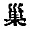 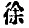 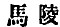   En l'année 581, les rois de Tsin et de Ou firent un traité à P'ou  . Tous les princes y étaient assemblés, pour prendre des p.023 mesures de défense commune contre le terrible roi de Tch'ou. Le roi de Tsin, nommé King  (589-579) voulait avoir une entrevue avec celui de Ou ; mais celui-ci ne vint pas au rendez-vous ; ils se rencontrèrent plus tard (575) à Tchong-li  . Son successeur, nommé Tao  (571-556) désira aussi avoir une entrevue avec le roi de Ou ; celui-ci avait pour cela fixé la ville de Ki-tché   (en 570) ; mais il n'y vint pas non plus ; la rencontre se fit à Tsi   (la lune de l'année 567).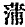 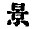 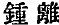 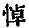 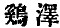 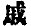 Pendant longtemps les princes de Ou se contentèrent d'un rang inférieur, et n'osèrent prendre place parmi les chefs d'États proprement chinois, ou des provinces du Nord. Le roi de Tsin les y poussait pourtant ; et cela pour abattre le royaume de Tch'ou, son rival. Mais quand celui-ci fut affaibli, le roi de Tsin lui-même vit son autorité sur les diverses principautés lui échapper à son tour. (Cf. Édition impériale, vol. 25, p. 17.) Ce n'est qu'à la cinquième année de Siang-kong (567) que le nom du royaume de Ou est mentionné, pour la première fois, dans les "Annales" de Confucius. Il y dit sèchement, comme de coutume, "qu'au printemps deux officiers de Lou eurent une entrevue avec les gens de Ou, à Chan-tao . L'édition impériale, en revanche, (vol. 25, p. 17) cite beaucoup de textes d'auteurs qui commentent ces quelques mots. Tsouo-k'ieou-ming, en particulier, donne les détails suivants : « Le prince de Ou envoya Cheou-yué chez le roi de Tsin, pour lui expliquer comment il n'avait pu se trouver à la réunion de 570, à Ki-tché ; il lui mandait en même temps de lui procurer une autre occasion de saluer ces mêmes princes dans une de leurs assemblées, et de conclure un traité d'amitié avec eux. En conséquence, le roi de Tsin commença les préparatifs de cette réunion ; il envoya des officiers de Lou et de Wei pour s'entendre sur le jour et l'endroit favorables à cette assemblée générale. Cette entrevue préparatoire avec les officiers eut lieu à Chan-tao au printemps de l'année 567. (Cf. Tou-ling, vol. 25, p. 15) [TT2 trad. Couvreur].p.024 La raison bien probable, sinon certaine, pour laquelle le roi de Ou n'avait pu se rendre à la réunion de Ki-tché (en l'année 570), c'est qu'en 569 il avait une grande guerre avec le royaume de Tch'ou. Voici ce qui en est raconté  : « Au printemps de 569, Tse-tchong fit une invasion dans le royaume de Ou, à la tête d'une armée choisie. Il prit Kieou-tse  et avança jusqu'à la montagne de Heng-chan . De là, il envoya Teng-leao avec ordre de pénétrer plus avant dans le pays de Ou ; celui-ci avait trois cents soldats dont la cuirasse était faite de cordes de soie vernies ; trois mille autres avaient des cuirasses plus grossières et moins solides. Les gens de Ou les attaquèrent dans un défilé et prirent le chef vivant.Des premiers cuirassiers, quatre-vingts seulement échappèrent ; des autres il resta un peu plus de trois cents. Tse-tchong apprenant ce désastre rentra bien vite dans son pays ; il offrit aussitôt un sacrifice à ses ancêtres dans leur temple, pour leur annoncer son retour. Trois jours plus tard, l'armée de Ou envahissait le royaume de Tch'ou et ne tardait pas à prendre la ville de Kia  Double malheur ; car cette ville était aussi forte que Teng-leao était bon général. Les gens sages remarquèrent que dans cette expédition le gain ne compensait pas la perte ; on en rejeta la faute sur Tse-tchong ; celui-ci en tomba malade et mourut de chagrin.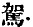 Kao-kang dit que le roi de Tch'ou avait fait envahir le royaume de Ou pour le punir de son traité d'alliance avec les princes chinois. Il avait compris que cette ligue était dirigée contre lui ; aussi, voulant l'empêcher de devenir trop forte, il se jeta résolument sur le plus puissant des princes. C'est la première invasion du royaume de Ou dont fassent mention les annales de Confucius.Tchao I (vol. 1, p. 5) raconte qu'en 568, la 17e année de son règne, Cheou-mong choisit Hou-yong, fils de Ou-tch'eng, pour son Premier ministre. La raison est bien simple : c'est grâce à ces deux hommes que le pays de Ou était devenu le rival du royaume de Tch'ou, le plus puissant de toute la Chine à cette époque. Dans ce duel à mort les gens de Ou devaient encore remporter de grandes victoires sur le royaume de Tch'ou. Ils ne parvinrent pas cependant à l'abattre p.025 complètement ; d'abord à cause de leurs dissensions intestines, ensuite parce que leur politique changeant d'objectif, ils se tournèrent contre leurs ennemis du Nord, négligeant les autres plus voisins.La 25e année de son règne, le roi Cheou-mong mourut ; c'était en 560. Confucius dit brièvement : « En automne, à la neuvième lune, Tch'en  vicomte de Ou mourut », enregistrant ainsi pour la première fois la mort d'un prince de Ou. C'est que depuis l'entrevue de Tsi, le roi de Ou était devenu une connaissance, et au besoin un auxiliaire très utile. Mais tous les auteurs remarquent que le duc de Lou, la fine fleur des princes chinois, n'avait jamais eu de traité d'amitié avec ce barbare. Quoi qu'il en soit, l'annonce de sa mort fut enregistrée. Bien plus, le Tsouo-tch'oan raconte que le duc de Lou alla pleurer Cheou-mong dans le temple de la famille Tcheou, où était la tablette de Wen-wang le fondateur du duché. Cela était conforme aux 'rites' ; car à la mort d'un prince dont le nom était étranger à la maison ducale de Lou, le duc allait pleurer hors de sa capitale, et se tournait alors vers le pays du défunt. S'il portait le même nom, le duc allait pleurer dans la pagode des ancêtres. Si le défunt descendait du même fondateur de dynastie, le duc pleurait dans le temple de ce fondateur. Si le défunt était de la même branche de famille, le duc pleurait dans la pagode paternelle. Pour tous les princes qui portaient le nom de Ki , c'est-à-dire le même que celui du duc, celui-ci allait pleurer dans la pagode de la maison Tcheou. Et comme les princes de Ou descendaient de T'ai-pé, qui lui-même était de la famille Tcheou, ayant été appelé 'grand oncle' par l'empereur Wen-wang comme nous l'avons vu plus haut , le duc en pleurant Cheou-mong agit conformément aux rites.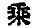 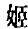 On ne parle pas des funérailles de Cheou-mong ; on ne dit pas non plus si le duc y envoya un représentant, comme c'était la coutume entre princes chinois. Ces enterrements étaient retardés de trois à six mois, et quelquefois plus encore, afin de laisser aux princes voisins et amis le temps d'arriver. Ils se faisaient d'une manière très solennelle ; ceux qui y assistaient aidaient aussi à en supporter les frais toujours considérables.Les commentaires donnent plusieurs raisons pour expliquer le silence des annales sur cet enterrement. La plus probable sans doute est que Cheou-mong n'était pas chinois ; on avait honte d'être en relation avec ce barbare, même après sa mort. En maint endroit du Tsouo-tch'oan cela est clairement indiqué. CHAPITRE IIILe roi TCHOU-FAN(560-547)@Sources : T'ong-kien Kang-mou, vol. 15, p. 5. — Tou-ling, vol. 27, p. 9 ; vol. 30, p. 5, etc. — Édition impériale, vol. 26, p. 18 ; vol. 27, p. 26. — Tchao I, annales de Ou et de Yué, vol. 1, p. 5, etc. — Se-ma Ts'ien, vol. 31. — Lié-kouo tche, vol. 13, p. 35.p.027 Se-ma Ts'ien dit que Tchou-fan monta sur le trône la treizième année du duc Siang, de Lou. Cela nous donnerait l'année 559 pour date de son avènement. Il y a toujours quelques difficultés de chronologie pour ces vieux temps. Mais tous les auteurs disent qu'il régna treize ans.Confucius, dans ses annales, l'appelle Ngo. Les autres écrivains le nomment Tchou-fan, qui est probablement son nom barbare.Tchao I dit : « Cheou-mong avait quatre fils : Tchou-fan, Yu-tsi , Yu-mei et Ki-tcha. Ce dernier était le plus capable ; et Cheou-mong aurait désiré lui céder la couronne ; mais Ki-tcha refusa en disant :— D'après les anciens rites il y a un ordre établi pour la succession (qui doit revenir à l'aîné) ; comment aller contre les anciennes coutumes, pour satisfaire le désir d'un seul homme ?Là-dessus, Cheou-mong s'était adressé à Tchou-fan :— Je voulais dit-il, laisser la couronne à Ki-tcha ; vous n'oublierez pas cette parole que moi, homme de peu, je vous dis aujourd'hui.Tchou-fan répondit :— T'ai-wang, l'ancêtre de notre famille Tcheou, connaissant les qualités éminentes de Si-pé (Wen-wang), passa son aîné pour transmettre la succession à son plus jeune fils ; il a ainsi enseigné la vraie doctrine, et montré comment il faut se choisir un successeur. p.028 Maintenant, je vais abandonner la couronne à Ki-tcha, et j'irai cultiver les champs en quelque endroit solitaire.Cheou-mong reprit :— Autrefois la vertu (l'autorité, l'influence) de la maison Tcheou s'étendait jusqu'aux quatre mers ; actuellement, vous n'avez plus qu'un petit coin de terre dans le voisinage des barbares King-man ; comment pourriez-vous briguer la couronne impériale ? De plus, n'oubliez pas les conseils de nos ancêtres, et certainement vous vous sentirez obligé de laisser la succession à Ki-tcha.Tchou-fan le lui promit en disant :— Comment oserais-je ne pas vous obéir ?Sur ce, Cheou-mong mourut tranquille.Tchou-fan était fils de la femme légitime, et de plus l'aîné de tous ses frères ; c'était donc à lui de s'occuper, à la mort de son père, des affaires de la maison, et de prendre en main le gouvernement du pays. Quand le roi fut enterré et le deuil fini, il offrit la couronne à Ki-tcha, disant :— Dans sa dernière maladie, notre père n'avait pas de repos ; même le matin, il ne pouvait dormir, je le voyais bien à la pâleur de son visage ; il avait le cœur tout occupé de son Ki-tcha ; trois jours de suite, le matin, je l'entendis soupirer et gémir. Il finit par me manifester sa volonté en ces termes : « Sachant que le prince Ki-tcha est le plus capable de vous quatre, je crois devoir laisser les aînés pour choisir le plus jeune comme successeur ; mais combien une parole semblable a de la difficulté à sortir de la bouche ! »Moi donc, j'avais déjà en mon cœur adhéré à son désir ; toutefois, sa majesté défunte n'osait jamais agir d'après ses idées personnelles, et ainsi notre père m'a laissé le gouvernement. Comment ne pas obéir à ses ordres ? Je veux absolument remplir les intentions du roi notre père ; ainsi, Ki-tcha, la couronne est à vous.Ki-tcha remercia, et dit :— Vous êtes le fils de la femme légitime, et notre aîné ; c'est à vous de gouverner, sans qu'il soit besoin pour vous d'aucun privilège ; comment pourrait-on changer l'ordre établi par nos ancêtres et par les coutumes du pays ?Tchou-fan reprit :— Quiconque sait répandre les bienfaits d'une sage administration n'a pas besoin de s'inquiéter de l'ordre établi par les anciens rois pour la succession au trône. De plus, T'ai-wang changea l'ordre établi de son temps, et choisit Ki-li  pour empereur ; tandis que nos deux ancêtres (T'ai-pé et Tchong-yong) vinrent s'établir au milieu des sauvages King-man, où ils fondèrent un nouveau royaume. C'est alors que la grandeur de notre maison Tcheou atteignit à son apogée. Les anciens n'ont pas cessé d'avoir ces paroles à la bouche ; et vous-même vous avez coutume de les répéter souvent. p.029 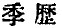 Ki-tcha refusa de nouveau, en disant :— Quand mourut Siuen-kong , le comte de Ts'ao  (595-576), il n'y avait que des fils de concubines (c'est-à-dire : la condition de ces princes était différente de la vôtre). Moi, Ki-tcha, quoique je sois d'une vertu bien faible, je voudrais imiter Hin-che, et m'enfuir comme lui. Tous les sages louent sa modération. Votre seigneurie doit régner, c'est justice ; qui oserait prétendre à votre couronne ?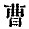 Les gens de Ou voulaient absolument Ki-tcha pour roi ; mais il refusa de nouveau, et s'en alla cultiver la terre dans un endroit bien retiré (c'est-à-dire à Kiang-yng), où le peuple enfin le laissa en repos. C'est ainsi que dans le pays de Ou s'établit l'usage de céder la couronne à son frère.Il me semble qu'on n'est pas obligé de croire à ce beau combat de générosité entre les deux frères. Ki-tcha est un des 'saints' des lettrés chinois ; aussi ont-ils à qui mieux mieux fait sur son compte des amplifications littéraires ; et encore maintenant ils continuent à l'exalter jusque par-delà les nues. Quant à son frère aîné Tchou-fan, ce n'était pas précisément un modèle de vertu. Tchao I lui-même dit qu'étant roi, il se montra hautain et plein de mauvaises passions ; il était sans respect pour les diables et les esprits. Enfin, ayant été grièvement blessé, il invoquait la mort à grands cris. Sur le point de mourir, il aurait, dit-on, mandé à son frère Yu-tsi : « Laissez la couronne à Ki-tcha, c'est ma volonté. » En même temps il le nommait seigneur de Yen-ling , d'où lui vint le titre de Yen-ling Ki-tcha.  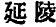 Ces amplifications célèbrent la vertu de Ki-tcha, mais nous donnent peu de faits historiques touchant le royaume. Heureusement Tsouo-k'ieou-ming nous dédommage un peu. Tou-ling, vol. 27, p. 9 [TT2 trad. Couvreur], raconte ce qui suit : « En 558, le roi de Ou fit la guerre à celui de Tch'ou, dont le général était Yang-yeou-ki. Le ministre p.031 Tse-keng vint lui-même à son secours. Le général dit au ministre :— Le roi de Ou profite de la mort de notre roi, et croit que nous ne pourrons pas lui tenir tête ; dans son orgueil, il nous méprise ; bien sûr qu'il ne prendra pas toutes les précautions nécessaires. Mettez-donc en trois endroits différents des troupes en embuscade, et attendez-moi ; de mon côté, j'irai l'attirer dans le piège. 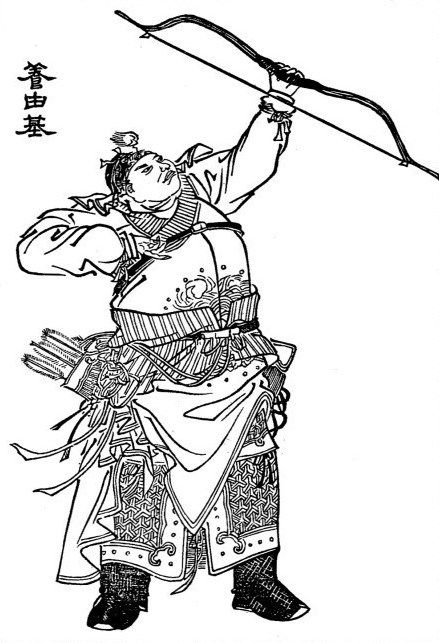 Yang-yeou-ki, général de Tch'ou.Tse-keng suivit ce conseil ; il y eut bataille à Yong-p'ou  ; l'armée de Ou fut complètement battue ; le prince Tang fut même fait prisonnier.L'homme sage dira que le roi de Ou n'observait pas la loi naturelle, en ne tenant pas compte du deuil national ; et qu'il mérita cette punition. Le livre des Vers dit : « Quiconque est sans miséricorde et n'observe pas la loi du ciel aura des révolutions continuelles, sans jamais obtenir la paix. »« En 556, il y eut une réunion des princes à Hiang  (ville du royaume de Tcheng), sous la présidence du roi de Tsin . Le roi de Ou y assista, comme Confucius le remarque expressément. Il s'agissait de réparer le désastre de Yong-p'ou, et d'abattre la tyrannie du roi de Tch'ou . Fan-siuen-tse, le ministre de Tsin, blâma fortement le roi de Ou de ce qu'il ne pratiquait pas la vertu, et le renvoya sans subsides. Il fit aussi saisir Ou-leou, prince de Kiu , à cause de ses relations amicales avec le roi de Tch'ou. Il voulait encore faire prendre Kiu-tche prince des tribus sauvages ; il lui fit en public les reproches les plus violents :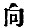 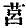 — Viens, lui dit-il, sauvage du nom de Kiang ; autrefois le roi de Ts'in a chassé ton aïeul Ou-li, et l'a confiné dans le pays de Koa-tcheou . Ton ancêtre avait des habits de joncs et de paille ; il demeurait au milieu des arbrisseaux épineux ; de là il vint se mettre sous la protection de nos rois. Notre prince Hoei avait des terres incultes, il en donna la moitié pour vous nourrir. Maintenant nos feudataires ne servent plus leur suzerain comme autrefois, à cause de vos commérages. Demain matin ne te présente pas à l'assemblée; sinon je te ferai saisir. p.033Kiu-tche répondit :— Autrefois le roi de Ts'in abusant de sa force nous chassa de notre pays, dont il avait envie. Votre roi Hoei qui comprenait bien les principes d'humanité, dit à nos ancêtres : 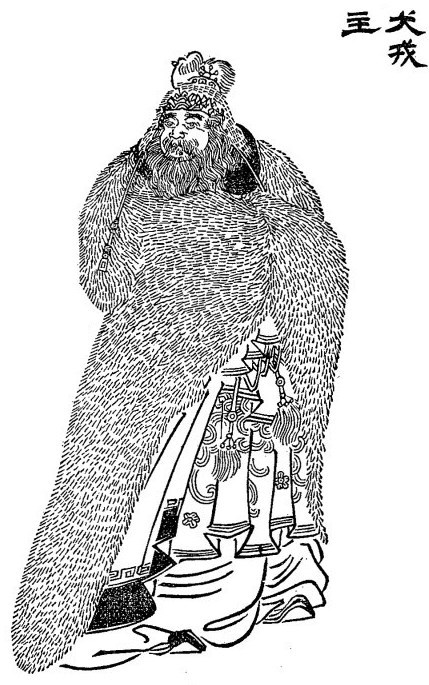 Le prince barbare Kiu-tche.« Vous autres, sauvages des quatre régions (du nom de Kiang), vous êtes aussi les descendants des grands officiers du temps de l'empereur Yao ; il ne serait pas juste de vous laisser exterminer. »Ainsi il nous donna les terres méridionales remplies de renards et de loups ; nos ancêtres en arrachèrent les ronces et les épines ; ils en chassèrent les renards et les loups. Devenus sujets de vos anciens rois, nous sommes restés fidèles jusqu'à ce jour, sans jamais nous révolter. Quand plus tard votre fameux roi Wen  alla avec le roi de Ts'in  attaquer le pays de Tcheng, et que le roi de Ts'in fit traîtreusement alliance avec celui de Tcheng, leur commun ennemi, alors eut lieu la grande bataille de Hiao  . Votre armée de Tsin prit l'ennemi de front ; nous autres, barbares, nous l'attaquâmes par derrière ; de sorte que pas un homme de Ts'in n'échappa, grâce à nous autres ; c'était comme quand on force un cerf ; vos gens de Tsin le saisirent aux cornes ; nous autres, par les pieds ; ensemble nous l'avons jeté à terre ; quel crime avons-nous donc commis ? Depuis ce temps, chaque fois que votre roi eut des affaires sur les bras, jamais nous n'avons manqué de l'aider ; nous avons obéi à ses ministres, du même cœur qu'à la bataille de Hiao ; comment aurions-nous osé nous séparer de vous, et vous trahir ? Si les princes feudataires ont changé de sentiments envers vous, la faute ne tombe-t-elle pas sur vos généraux ? Et vous osez nous blâmer ! Nous autres sauvages, nous n'avons ni les mêmes vêtements, ni la même nourriture que vous autres, Chinois  ; nos cadeaux ne ressemblent pas à vos cadeaux, ni notre langage au vôtre ; comment donc pourrions-nous faire ces commérages dont vous parlez ? D'ailleurs ne pas assister demain à votre réunion ne me causera pas le moindre chagrin !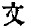 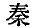 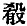 Là-dessus, il chanta les vers de la mouche verte , et s'en alla.p.034 Fan siuen-tse reconnut son tort, s'excusa, et rappela Kiu-tche à l'assemblée. Le Premier ministre montra en cela sa noblesse de caractère. Mais il faut avouer que dans cette réunion Tao , roi de Tsin, se montra bien incapable : il ne sut que blâmer le roi de Ou, comme ignorant la vertu ; il déclara rompre avec lui ; puis reprit de nouveau les anciennes relations avec ce prince. Il menaça de saisir Kiu-tche, à cause de ses rapports avec le pays de Tch'ou ; mais finalement il continua à le traiter en ami.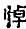 Quant à la guerre contre le royaume de Ts'in, les officiers des divers princes suivaient l'armée du roi de Tsin ; mais celui-ci ne se mit pas à la tête de ses troupes ; on s'avança jusqu'au fleuve King sans le traverser ; les deux généraux se querellèrent ; et l'on s'en retourna sans avoir rien fait. C'est pourquoi cette campagne n'est pas mentionnée dans les annales de Confucius. Les lettrés disent que ce silence était un blâme sévère à l'adresse du roi Tao. Depuis ce temps, les liens qui unissaient les divers princes au roi de Tsin, leur chef, se relâchèrent de plus en plus ; ils finirent même par ne plus venir aux réunions d'usage. 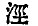   Dans l'été de l'an 548, le roi de Tch'ou envoya une flotte attaquer le royaume de Ou ; mais c'étaient des troupes sans discipline militaire ; le général n'avait proclamé ni récompenses pour les vaillants, ni peines pour les lâches, aussi rentra-t-il sans avoir obtenu aucun résultat. Tchou-fan résolut de se venger. L'année suivante (547) il excita les gens de Chou-kieou, fief de Tch'ou, à se révolter contre leur suzerain. Lui-même, à la douzième lune, alla assiéger la ville de Tch'ao  au royaume de Tch'ou. Le commandant de cette ville nommé Nieou-tch'en dit à ses soldats :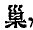 — Le roi de Ou est vaillant, mais il est imprudent ; si nous ouvrons la porte, il va pénétrer lui-même ; je lui décoche une flèche, et il est mort ; alors enfin nos frontières seront en paix. Ce qui fut dit fut fait ; Tchou-fan entra sans précautions ; Nieou-tch'en, caché derrière un petit mur, lui envoya une flèche dont il mourut. (Tou-ling, vol. 30, p. 6, 15) [TT2, trad. Couvreur.]Le roi de Tch'ou voulut alors punir les gens de Chou-kieou, il conduisit son armée jusqu'à Hoang-p'ou, une de leurs villes ; de là il envoya deux officiers, Chen-yng-cheou et Che-k'i-li. Les habitants du pays allèrent à leur rencontre, leur firent beaucoup d'honneurs, affirmant n'avoir aucunement fait défection, et p.035 proposant de renouveler leur traité d'alliance. Les deux officiers revinrent auprès de leur roi ; mais celui-ci persistait à vouloir punir les coupables. Alors Wei-tse le Premier ministre prit ainsi leur défense :— Une répression plus forte n'est pas nécessaire ; ces gens affirment leur fidélité ; ils veulent renouveler leur alliance ; les attaquer serait attaquer des innocents. Retournons chez nous ; laissons nos soldats se reposer, et attendons les événements. Si finalement ces gens ne se révoltent pas, que demandons-nous de plus ? S'ils se révoltent, ils n'auront plus d'excuse ; nous, au contraire, nous aurons de la gloire à les punir.Ayant entendu ce bon conseil, le roi de Tch'ou s'en retourna chez lui avec son armée (Tou-ling, vol. 30, p. 5 ; Édition impériale, vol. 27, p. 26).@CHAPITRE IVLe roi YU-TSI (547-543)@Sources : Tchao I, vol. 1, p. 7. — T'ong-kien Kang-mou, vol. 16, p. 1. — Lié-kouo tche, vol. 14, p. 24, 35, 41. — Tou-ling, vol. 32, p. 12, etc. — Édition impériale, vol. 28, p. 19, etc.p.037 Nous avons vu que Tchou-fan, sur le point de mourir, ordonna à son frère Yu-tsi de céder ses droits au trône à Ki-tcha , qui alors vivait loin de la cour. Mais celui-ci persista à refuser la couronne. Alors, dit-on, Yu-tsi fit cette prière au ciel : « Faites-moi mourir au plus tôt, afin que mon jeune frère soit forcé d'être roi ; car c'est la volonté de mon père et de mon frère, tous deux défunts ; ce dernier a même été au-devant de la mort, pour hâter l'avènement de Ki-tcha.Son entourage lui fit observer que tout homme désire mourir âgé, tandis que lui voulait en finir au plus vite ; n'était-ce pas contraire aux usages de tous les peuples ? Yu-tsi répondit :— Notre ancêtre écarta du trône l'aîné de ses fils, pour y établir le plus jeune ; et alors notre dynastie fut solide et florissante. Maintenant nous sommes trois frères qui devons régner successivement ; si je parvenais à un âge avancé, Ki-tcha n'aurait plus le temps de gouverner à son tour ; c'est pourquoi je désire mourir au plus tôt. Voilà de la vertu dans les livres des lettrés : "in hypocrisi loquentium mendacium" I Tim. 4:2.L'histoire de Ou et de Yué a une chronologie si confuse qu'on ne peut pas suivre Tchao I dans ce qu'il y dit sur Yu-tsi. D'après lui, ce roi aurait gouverné dix-sept ans ; mais tous les auteurs ne lui donnent que quatre ans de règne ; ils indiquent aussi l'année et les circonstances de sa mort. Quand on voit un auteur comme Tsouo-k'ieou-ming différer tellement dans son récit d'avec celui de Tchao I, on en est bien étonné. Du reste, son éditeur Siu-t'ien-hou a fait cette remarque depuis longtemps.p.038 L'ouvrage intitulé Nien-piao  dit clairement que Yu-tsi ne régna que quatre ans. Il est probable que Tchao I a fait des deux frères et successeurs Yu-tsi et Yu-mei une seule personne ; ainsi s'explique comment il a pu donner au premier dix-sept ans de règne ; ou bien il y a des fautes d'impression ou des lacunes dans le texte.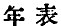 En 545, la seconde année de Yu-tsi, le roi de Tch'ou (559-544) assembla les divers princes, pour aller attaquer le royaume de Ou. Voici le texte même du recueil Lié-kouo tche, vol. 14, p. 35 : « Le roi K'ang envoya une flotte attaquer le royaume de Ou ; ce dernier s'y attendait ; aussi se trouva-t-il prêt à repousser l'invasion ; la flotte s'en retourna donc sans avoir rien accompli. Yu-tsi était courageux et ne craignait nullement la mort.Si l'on compare les deux récits, le texte de Tchao paraît bien singulier. Nulle part, jusque-là, il n'a été dit que le roi de Tch'ou ait été chef des princes, ni qu'il ait eu autorité pour les réunir en assemblée ; de plus, tous les princes chinois étaient continuellement harcelés par ce terrible roi de Tch'ou leur ennemi juré ; ils s'appuyaient sur le roi de Ou pour contrebalancer sa puissance. Comment donc se seraient-ils assemblés sous la présidence d'un tel ennemi pour attaquer leur ami le roi Ou ? On pourrait peut-être expliquer le texte qui parle des 'divers princes' en disant que l'historien entend par là les petits princes feudataires placés sous la suzeraineté du roi de Tch'ou. Ainsi disparaîtrait la difficulté causée par ce texte.Suivons maintenant le vaillant Yu-tsi : Furieux d'avoir été attaqué par le roi de Tch'ou, il envoya son ministre K'iu Hou-yong exciter à la révolte l'État feudataire de Chou-kieou  . Aussitôt K'iu Kien, Premier ministre de Tch'ou, conduisit une armée pour punir cette rébellion. Le général Yang Yeou-ki se proposait de commander l'avant-garde ; mais le Premier ministre lui dit :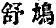 — Votre Excellence est âgée ; Chou-kieou n'est qu'un embryon d'État, rien n'est plus facile que de remporter la victoire ; inutile de vous fatiguer pour si peu.Yang Yeou-ki répondit :— Notre roi attaque Chou-kieou ; bien certainement le roi de Ou viendra au secours ; c'est moi qui de tout temps ai conduit nos troupes contre les gens de Ou ; je connais leur manière de combattre ; je désire donc faire cette campagne avec vous ; tant mieux si j'y péris ! J'ai reçu tant de bienfaits de nos rois que je veux absolument les remercier, en me sacrifiant à leur service.p.039 K'iu Kien l'entendant ainsi parler, fut contristé ; mais voyant sa résolution si déterminée, il lui accorda ce qu'il voulait ; il se contenta de lui donner pour adjudant le Grand officier Si-hoan.Yang Yeou-ki étant parvenu jusqu'à Li-tch'eng y rencontra Yu-mei, frère de Yu-tsi avec le ministre K'iu Hou-yong, tous deux amenant l'armée de secours. Si-hoan voulait attendre le gros de l'armée pour livrer bataille ; le brave Yang Yeou-ki lui dit :— Les gens de Ou sont bons marins, mais mauvais piétons ; ils viennent de quitter leurs vaisseaux, et veulent combattre sur la terre ferme, eux qui ne savent ni lancer les flèches ni conduire les chars de guerre ; fondons sur eux avant qu'ils n'aient eu le temps de s'orienter. Aussitôt il saisit son arc et ses flèches et entraîne ses troupes à sa suite ; quiconque était visé par lui tombait du coup. D'abord les soldats de Ou furent un peu ébranlés. Yang Yeou-ki les pressa plus vivement. Apercevant K'iu Hou-yong sur un char de guerre il l'apostrophe :— Traître et fuyard, de quel front oses-tu paraître devant moi sur le champ de bataille ? Il lui décoche en même temps une de ses flèches ; Hou-yong l'évite et fuit à toute bride. Yang Yeou-ki en est consterné :— Hélas, s'écrie-t-il, les gens de Ou savent maintenant conduire les chars ; que n'ai-je lancé ma flèche un peu plus tôt !Il n'avait pas encore achevé ces paroles, que déjà de toutes parts des chars cuirassés l'entouraient et l'enserraient, lui et ses compagnons ; tous ces chars étaient montés par des soldats du Kiang-nan bien exercés ; ceux-ci lancent des milliers de flèches ; Yang Yeou-ki tombe mort, accablé par cette attaque inattendue. Le roi Kong  lui avait donc bien prédit qu'il périrait victime de son habileté à tirer de l'arc.Si-hoan rallia les débris de son armée, et s'en alla porter cette mauvaise nouvelle au Premier ministre. K'iu Kien s'écria :— Puisque Yang Yeou-ki est mort, moi je suis un homme perdu !Il mit ses soldats en embuscade au pied de la montagne Eul-chan, et ordonna au général Tse-kiang d'aller avec ses troupes attirer les gens de Ou. Ceux-ci comprirent la tactique et s'en gardèrent. Yu-mei était alors sur une hauteur ; n'apercevant aucun indice d'embuscade, il s'élança sur les soldats de Tse-kiang qui simulaient une débandade. K'iu Kien aussitôt sort de sa retraite, fond sur Yu-mei et ses gens, les entoure et va les accabler. Heureusement Hou-yong survient ; il délivre Yu-mei de ce grand péril, et taille en pièces l'armée ennemie. Les gens de Chou-kieou ne gagnèrent cependant rien à cette victoire ; car les soldats de Ou croyant la campagne finie s'étaient retirés. L'armée de Tch'ou revint à l'improviste et détruisit la ville.p.040 L'année suivante (544), K'ang, le roi de Tch'ou, essaya une nouvelle attaque contre le pays de Ou. Il s'adressa au roi de Ts'in pour demander une armée de secours. Celui-ci, nommé King (576-536), envoya son frère Kong-suen-kien conduire les troupes auxiliaires. Mais l'armée de Ou garda si bien l'entrée du Yang-tse-kiang que les gens de Tch'ou ne purent pénétrer dans le pays (Lié-kouo tche, vol. 14, p. 35, etc.) ; ils durent se contenter d'avoir en vain assiégé la ville de Tchou-fang .La raison, ou plutôt le prétexte, de cette expédition, c'est que le roi de Tch'ou voulait punir le prince K'ing-fong, accusé d'avoir été plusieurs fois explorer en espion le royaume de Tch'ou, pour le compte du roi de Ou. Quel est ce personnage nouveau ? Tsouo-k'ieou-ming nous l'apprend en ces termes (Cf. Tou-ling, vol. 32, p. 8) : C'était auparavant le Premier ministre du roi de Ts'i, et un homme très capable ; mais il abandonnait toute l'administration à son fils, et s'adonnait uniquement au vin et à la chasse ; il en résulta une révolution dans le royaume. Les deux puissantes familles Tcheng et Pao excitèrent une guerre acharnée. Au milieu de ces troubles le roi Tchoang perdit la vie, et K'ing-fong dut s'enfuir. Il s'était d'abord réfugié auprès du duc de Lou ; mais il y fut inquiété par le nouveau roi de Ts'i ; alors il se retira chez le roi de Ou, qui lui donna Tchou-fang comme fief ; il y réunit toute sa famille, et devint plus riche que dans sa propre patrie. Tse-fou-hoei-pé, officier de Lou, dit alors à Chou-suen-mou-tse :— Comment le ciel bénit-il un si mauvais homme ? Voilà K'ing-fong de nouveau riche et puissant !Chou-suen répondit ce mot resté célèbre en Chine :— Si un homme droit devient riche, c'est une récompense du ciel ; si un méchant homme devient riche, c'est pour son malheur ; le ciel prépare sa ruine. Le ciel a réuni toute la famille de K'ing-fong, c'est pour l'exterminer d'un seul coup. [TT2 trad. Couvreur.]De fait, sept ans plus tard (en 537), Ling roi de Tch'ou anéantit toute cette famille. (Tou-ling, vol. 35, p. 18, etc.) [TT3 trad. Couvreur.]Cependant Yu-tsi voulut à son tour punir le roi de Tch'ou de cette tentative d'invasion :— K'ing-fong, dit-il, est venu pauvre ici ; je lui ai donné Tchou-fang pour montrer que je reçois volontiers les gens distingués qui se réfugient près de moi. Là-dessus, il leva une armée, pénétra dans le royaume de Tch'ou, prit deux villes, et rentra vengé. (Tchao I, vol. 1, p. 7.), p.041 L'année suivante (543) le roi de Tch'ou recommença la guerre ; il avait au cœur une haine irréconciliable ; il avança jusqu'à Kan-ki . L'armée de Ou alla à sa rencontre, et le défit complètement.Enfin, cette même année, la 4e de son règne, (543), Yu-tsi mourut d'une manière tragique, Confucius, dans sa chronique, dit brièvement : « En été, le gardien aux pieds coupés tua le roi de Ou nommé Yu-tsi. » Voici l'explication de ce texte : Dans une guerre contre le royaume de Yué, le roi de Ou avait fait un prisonnier ; on lui avait coupé l'extrémité des pieds, et on l'avait établi portier ; ensuite on lui avait confié la garde d'un vaisseau. Yu-tsi étant venu faire une visite à bord, ce gardien saisit un glaive et le tua. (Tou-ling, vol 32, p. 12. — T'ong-kien Kang-mou, vol. 16, p. 1.) [TT2 trad. Couvreur.]Dans l'édition impériale (vol. 28, p. 13) il y a beaucoup de considérations philosophiques sur ce fait ; choisissons un ou deux passages : Un homme comme il faut n'approche pas d'un mutilé ; sinon il s'expose à la mort (Kong-yang). D'après les 'rites' un homme sage n'emploie pas un homme sans vergogne, n'approche pas d'un homme inutile, ne traite pas familièrement avec un ennemi, ne va pas près d'un rancuneux. (Ko-leang) — La chronique de Confucius rapporte les malheurs qui provinrent de négligence : « Les rois de Ou encourent la mort par leur légèreté ; Tchou-fan meurt à Tch'ao ; Yu-tsi est tué par un gardien ; Leao est assassiné par Tchoan-tchou. » (Kia-hiuen-wong). Ici viennent de nouveau de longues amplifications sur la vertu de Ki-tcha. Les lettrés se plaisent à orner leur 'saint' de toutes les vertus ; ils finissent par l'en surcharger. « En mourant, disent-ils, Yu-tsi voulut laisser le gouvernement à Ki-tcha ; celui-ci refusa en ces termes :— C'est bien décidé, je ne yeux pas régner ; les rois précédents m'en avaient donné l'ordre ; j'ai répondu que je veux imiter l'exemple de Tse-tchong, afin que mon corps reste pur, et que mes actions soient irréprochables ; je vise haut, et je veux marcher sur le chemin de la vertu ; c'est de l'humanité que je veux m'occuper exclusivement ; richesses et dignités ne sont pas plus que le souffle du vent d'automne.Ayant ainsi parlé, il s'enfuit à Yen-ling ; et les gens de Ou établirent Yu-mei pour roi. (Tchao I, vol. 1, p. 8.)Mais voici bien une autre affaire : On raconte que Ki-tcha n'était pas dans le pays de Ou à la mort de Yu-tsi ; il aurait été envoyé en ambassade par Yu-tsi auprès des princes chinois. À la sixième lune, il se trouvait à la cour du duc de Lou, pour entendre la vieille musique. p.042 C'est à ce propos que Tsouo-k'ieou-ming a écrit une des plus belles pièces de poésie ; elle est tout entière à l'honneur de Ki-tcha qui venait chercher et admirer la civilisation chinoise ; à l'honneur des lettrés, qui savent former par leur doctrine et leur musique des hommes saints tels que Ki-tcha. C'est un des morceaux les plus célèbres de la haute littérature ; tous les étudiants disent le savoir par cœur ; elle est d'une saveur si pure, si délicieuse, que tout vrai lettré en la récitant oublie de respirer, et laisse la salive couler de sa bouche entr'ouverte. Nous autres, profanes, nous avons quelque peine à aller jusqu'au bout, et nous demandons quand ce chef-d'œuvre va-t-il finir ? Il faut pourtant la connaître, puisqu'elle est entièrement à la gloire du royaume de Ou, et qu'elle peint si bien la suffisance des lettrés. Il y est dit qu'aux simples paroles de la poésie, au son de la musique, Ki-tcha reconnaissait de quel pays il s'agissait, si les gouvernants étaient vertueux ou non ; l'avenir s'ouvrait devant ses yeux ; il faisait des prophéties qui se sont trouvées vérifiées dans la suite. Confucius dit de lui : « le vicomte de Ou envoya Ki-tcha saluer le duc de Lou. » Le commentaire remarque que Confucius ne l'appelle pas 'prince', parce qu'au fond ce n'était qu'un barbare dégrossi, nullement égal à un Chinois ; il l'exalta pourtant comme un saint, mais un saint parmi les barbares (T'ong-kien Kang-mou, vol. 16, p. 2). C'était la première ambassade amicale que le duc de Lou recevait du royaume de Ou, qui commençait enfin à se civiliser. Voici le texte du récit : « À la cour du duc, Ki-tcha fut réjoui de rencontrer Chou-suen-mou-tse ; cependant il lui dit :— Seigneur, vous ne mourrez pas de votre belle mort ; vous êtes personnellement bien bon ; mais vous ne savez pas choisir vos hommes ; j'ai entendu dire qu'un sage s'applique avant tout à bien choisir son monde ; vous êtes le Premier ministre de Lou, c'est une haute dignité ; si vous ne faites pas sérieusement attention au choix de vos subordonnés, comment pourrez-vous éviter des malheurs ?Ki-tcha demanda à entendre la musique de Tcheou-kong (c'était la même que celle de la maison impériale) ; Chou-suen-mou-tse lui envoya le chef des musiciens qui lui chanta les hymnes de Tcheou  et de Tchao. Ki-tcha dit :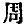 — C'est bien beau ! C'est le commencement de la fondation ; ce n'est pas encore la perfection ; le peuple souffre, mais n'a pas de ressentiment. On lui chanta les poésies des principautés de Pei , Yong , et Wei  ; il s'écria :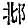 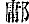 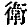 — C'est bien beau ! c'est profond ! les peuples sont dans la pauvreté, mais ne sont pas écrasés ; j'ai entendu dire que Wei-k'ang-chou et Ou-kong avaient en effet les vertus que l'on exalte ; ces poésies ne seraient-elles pas du royaume de Wei ? On lui chanta les poésies p.043 de Wang ; il s'exclama encore :— Ah ! que c'est beau ! Il (le prince) a conscience de sa position difficile, sans la craindre ; ne seraient-ce pas des poésies de la maison Tcheou orientale ?On lui chanta les poésies de la principauté de Tcheng ; il dit :— Que c'est donc beau ! L'État est petit, le peuple est incapable de supporter sa misère ; ne serait-ce pas la première principauté qui doit périr ?On lui chanta les poésies du royaume de Ts'i ; il dit :— Que c'est beau ! Ce sont de grands airs, qui trahissent la grande mer Orientale ; ne seraient-ce pas les poésies de Kiang-t'ai-kong ? Ce royaume est sans limites.On lui chanta les poésies de Ping, et il dit :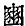 — Que c'est beau ! la joie est grande, sans être relâchée ; ne seraient-ce pas les poésies du duc Tcheou émigré à l'est ?On lui chanta les poésies du royaume de Ts'in  ; il dit :— Les paroles sont chinoises ; si ces peuples parviennent à devenir tout à fait chinois, ils deviendront grands, très grands ; ne seraient-ce pas les poésies des anciens territoires de Tcheou ?On chanta les poésies de Wei ; il dit :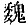 — C'est bien beau ! Si la résolution est grande et sait se borner, alors on fera facilement de grandes choses ; si un homme vertueux était venu au secours de ce roi, il serait bientôt devenu un grand prince.On chanta les poésies de T'ang  ; alors il dit :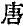 — Les idées sont profondes ; ne seraient-ce pas des souvenirs de l'ancien empereur Yao ? Si non, comment ces plaintes viennent-elles de temps si éloignés ? Si ce n'étaient les descendants d'hommes de grande vertu, comment diraient-ils des choses semblables ?On lui chanta les poésies de Tcheng  ; il s'écria :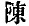 — Un royaume sans roi peut-il durer longtemps ?On lui chanta encore les poésies de Koei  et de Ts'ao  ; mais il ne fit point de remarques. On lui chanta les poésies Siao-ya ; il dit :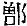 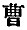 — Que c'est donc beau ! Le peuple pense aux vertus des anciens rois, et ne se révolte pas ; il déteste le régime actuel, mais n'en dit rien ; ne seraient-ce pas des poésies de l'enfance du royaume de Tcheou ? Il y a encore un mélange de mauvais restes de l'ancien régime.On lui chanta le Ta-ya ; alors il s'exclama :— Ceci est magnifique ! la forme est un peu tortueuse, mais le fond est droit ; ne serait-ce pas la manière de faire du roi Wen-wang ? On chanta les hymnes (Song ) ; il s'écria :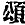 — Voici la perfection ! C'est la droiture, sans aucun mélange d'orgueil ; c'est flexible, mais on ne quitte pas le vrai chemin ; c'est voisin, mais on ne se heurte pas mutuellement ; c'est éloigné, sans être absolument séparé ; on se quitte sans tomber dans le vice ; on change sans être dégoûté ; on est dans la misère, mais on supporte son sort ; on se réjouit sans effusion ; on montre de la vertu sans jamais l'épuiser ; on fait des aumônes sans dissiper son bien ; on reçoit sans convoitise ; on gouverne sans faire à sa tête ; le fleuve coule sans jamais p.044 quitter les rives tracées ; les cinq sons musicaux sont d'accord ; les huit mélodies sont à l'unisson ; les divers instruments sont à leur place respective ; toute la pièce a de la suite ; la vertu des trois royaumes se trouve ici réunie toute entière.On lui joua les pantomimes avec drapeaux et instruments de musique :— C'est beau, dit-il, mais il y a encore du ressentiment.On représenta devant lui les pantomimes du roi Ou  ; il dit :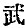 — C'est bien ! la perfection de Tcheou est donc parvenue jusqu'à ce point.On représenta les pantomimes de l'empereur T'ang, de la dynastie Yng ; il dit :— La vertu des anciens saints est bien étendue ; mais il y a encore des hontes dont ils souffrent.On joua les pantomimes de l'empereur Yu ; il dit :— Quelle beauté ! Il s'applique (à son devoir), sans se vanter ; en dehors de Yu, qui aurait été capable de travaux pareils ?À la représentation des pantomimes de l'empereur Choen, il s'écria :— C'est ici le comble de la vertu ; c'est grand et vaste, comme la Terre qui porte toutes choses ; même s'il y avait encore d'autres vertus (en ce monde), on ne saurait rien ajouter à celle-ci. Restons-en là ! Même s'il y avait encore d'autres belles musiques, je ne désire plus rien entendre !Ki-tcha se rendit auprès des divers princes chinois, pour leur annoncer l'avènement au trône du nouveau roi de Ou  ; c'est pourquoi du duché de Lou il passa dans le royaume de Ts'i  Il fut enchanté d'y faire la connaissance de Yen-p'ing-tch'ong. Il lui dit :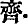 — Seigneur, rendez bien vite la ville que vous avez en fief, et quittez votre dignité de Premier ministre ; ainsi vous éviterez de grands malheurs ; le royaume de Ts'i doit enfin trouver son assiette ; sinon il est impossible d'espérer la paix.Sur cet avis, Yen-p'ing-tchong s'adressa à Tch'eng-hoan-tse, et rendit à son prince sa dignité et sa ville ; de cette manière il échappa à l'anéantissement qui atteignit deux autres familles Loan et Kao.De là, Ki-tcha se rendit au royaume de Tcheng ; il y rencontra le sage Tse-tch'an qu'il traita comme un grand ami ; il lui donna une ceinture de soie, tandis que Tse-tch'an lui fit présent d'une robe de lin. Ki-tcha lui dit :— Votre Premier ministre Pé-yeou ne garde pas de mesure ; aussi le malheur l'attend ; l'administration sera remise entre vos mains ; quand vous l'aurez remplacé, observez exactement les rites ; sinon le royaume de Tcheng sera perdu.p.046 Ki-tcha se rendit dans le royaume de Wei ; il fut grandement réjoui d'y faire la connaissance de Kiu-yuen, Che-keou, Che-ts'ieou, Kong-tse-king, Kong-chou-fa, et Kong-tse-tchao. Il leur dit :— Le royaume de Wei a beaucoup d'hommes de mérite ; aussi ne subira-t-il point de calamités.Ki-tcha passa au royaume de Tsin. En chemin, il voulait s'arrêter une nuit à Ts'i , quand il entendit battre une cloche :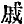 — C'est bien singulier ! dit-il ; j'ai autrefois ouï dire que quiconque fait le fier, sans avoir de vertu, périra de mort violente. Ce seigneur a offensé son prince ; réfugié à la campagne, il ne se croit pas encore en sûreté ; quelle joie peut-il goûter ? Le cercueil de son maître est encore à la maison ; comment a-t-il le cœur de faire de la musique ?Ayant dit ces paroles, Ki-tcha reprit aussitôt sa route. Suen-wen-tse informé de ce propos ne voulut plus, de toute sa vie, entendre les sons du luth.Arrivé au royaume de Tsin, Ki-tcha aimait à converser avec Tchao-wen-tse, Han-siuen-tse, et Wei-hien-tse. Il leur dit :— Ce royaume sera facilement partagé entre vos trois grandes familles.Il eut encore des relations amicales avec le fameux Chou-hiang ; il lui dit :— Seigneur, prenez garde ! votre prince dépasse les bornes ; et pourtant il a autour de lui plusieurs grandes familles (capables de la supplanter) ! Celles-ci attirent à elles toute l'administration ; vous, un homme si droit, vous devez songer à prévenir ce malheur !Différents auteurs prétendent que Ki-tcha apprit la mort de Yu-tsi pendant qu'il faisait ces visites d'amitié. Lui qui répandait à foison les prophéties, il semble avoir ignoré ce qui se passait dans son propre pays, dans sa famille.Le recueil Mei-li tche, vol. 1, p. 27, relate encore les détails suivants concernant l'ambassade : Pendant que Ki-tcha se dirigeait vers l'ouest, pour visiter le roi de Tsin, il passa par la capitale du prince de Siu. Or, en qualité d'ambassadeur, il portait une épée extrêmement précieuse. Le roi 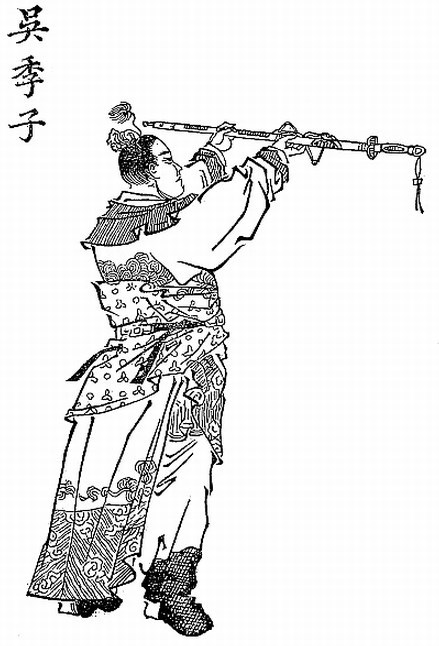 Ki-tcha offrant son épée.de Siu l'ayant examinée aurait bien voulu l'avoir ; il n'en dit mot, mais son visage avait assez laissé voir sa pensée. Ki-tcha s'en était aperçu ; déjà, dans son cœur il la lui avait destinée ; mais, pour le moment, il ne pouvait s'en défaire, ayant encore à visiter quelques princes, avant d'achever sa tournée. À son retour, il apprit que le roi de Siu était mort dans le royaume de Tch'ou. Ki-tcha détacha son épée, et l'offrit au successeur du défunt. Les gens de sa suite l'en dissuadaient, disant :— Cette épée est un trésor qui appartient au royaume de Ou ; il ne faut pas la donner au roi de Siu.Ki-tcha p.047 leur répondit :— Ce n'est pas d'aujourd'hui seulement que j'ai résolu de faire ce cadeau ; depuis longtemps, dans ma pensée, j'avais destiné cette épée au roi défunt ; si maintenant je ne la lui offrais pas, ce serait me tromper moi-même. Tenir encore à cette épée dénoterait un cœur faux ; un homme droit ne ferait jamais cela.Aussitôt il alla présenter cette épée au nouveau roi. Celui-ci la refusa, disant :— Mon prédécesseur ne m'a pas donné d'ordre relatif à cette affaire ; ainsi moi, orphelin, je n'ose accepter ce cadeau.Alors Ki-tcha suspendit l'épée à un arbre, près du tombeau du roi. Les habitants de Siu chantèrent les louanges de Ki-tcha, disant :— Le seigneur de Yen-ling n'oublie pas ses amis, même défunts ; il s'est privé d'une épée valant mille onces d'or, et l'a suspendue à un arbre du tombeau. Dans l'édition impériale, vol. 28, p. 13, il y a des voix discordantes, parmi ce concert de louanges si universel en l'honneur de Ki-tcha. On ose le rendre responsable de tous les malheurs qui se sont abattus sur le royaume de Ou. S'il n'avait pas refusé la couronne, de telles calamités ne seraient pas arrivées ; ainsi la faute retombe sur lui, etc., etc.Kong Yng-ta remarque avec justesse que Ki-tcha n'a pu annoncer l'avènement de Yu-mei, puisque les ambassades ne furent envoyées qu'après la fin du deuil. En temps de deuil il n'aurait pu entendre la musique, ni assister aux fêtes. Ainsi Ki-tcha semble n'avoir eu connaissance des événements qui s'étaient passés dans sa patrie qu'au retour de sa fameuse ambassade.Désormais il n'est plus guère question de lui dans l'histoire ; on ne relate même pas les circonstances de sa mort. Nous ajouterons seulement quelques détails concernant son tombeau. (Cf. Kiang-yng-hien tche, vol 7, p. 22. — Mei-li tche, vol 2, p. 33.)Ki-tcha, nous l'avons vu plus haut, avait reçu le fief et le nom de Yen-ling : sous cette appellation se trouvait compris le territoire du Tchang-tcheou-fou p.048 actuel, lato sensu ; mais sa résidence ordinaire était au bourg actuel de Chen-kiang à soixante-dix ly est de Tchang-tcheou, trente ly ouest de Kiang-yng ; c'est là qu'est son tombeau, sa pagode. De son temps il n'y avait pas encore de canal ; ou bien il était beaucoup plus petit qu'aujourd'hui ; car l'histoire raconte que le canal actuel a été creusé au troisième siècle avant Jésus-Christ, par le fameux Tch'oen-chen-kiun.D'après la tradition, c'est Confucius lui-même qui a écrit l'inscription tumulaire en dix caractères pour le tombeau de Ki-tcha, lorsqu'il eut appris la mort de ce 'saint'. D'aucuns doutent de la véracité de ce récit. Peu importe ; l'inscription existe, et est certainement antique. Sous la dynastie T'ang, en 748, l'empereur fit de nouveau graver cette inscription effacée par le temps. On prétend que ni la pluie, ni la foudre, ni le feu, n'ont jamais pu détruire cette pierre ; il n'y aurait là rien de bien extraordinaire ; mais les païens croient à une protection de Confucius ; c'est bien leur idée quand ils font cette remarque.Depuis l'année 1511, sous la dynastie des Ming, le mandarin de Kiang-yng est obligé d'aller dans cette pagode offrir des sacrifices. Depuis ce temps la dévotion des lettrés s'est accrue ; on a offert force tablettes, force inscriptions, etc. ; mais l'ornement principal est toujours l'inscription de Confucius et de l'empereur. K'ang-hi en a envoyé une aussi.Les rebelles Tchang-mao avaient tout brûlé, tout détruit en 1864 ; l'inscription de Confucius a pourtant échappé à ce désastre ; elle est encore intacte. En 1874, on a rebâti la pagode ; tout le monde y a contribué, depuis le vice-roi et le gouverneur, jusqu'au menu peuple. Cette construction, pour laquelle on a dépensé beaucoup d'argent, n'a rien cependant de grandiose. Ce sont treize chambres, plus ou moins grandes, avec quelques chambrettes latérales ; le mur d'enclos est vilain ; le jardin sans fleurs et presque sans arbres ; l'entretien est négligé. Et pourtant on avait recueilli un fond assez considérable : le gouverneur de Sou-tcheou, le fameux inspecteur impérial P'ong-kong-pao & le commandant général du Yang-tse-kiang, ont réuni un capital de cinq cents dollars ; on prend encore cinquante mille sapèques sur le trésor ; de plus, on a appliqué à cette pagode toutes les terres qui autrefois, dans les trois circonscriptions de Chen-kiang, Yu-men et Heou-mei, étaient destinées à l'entretien des écoles gratuites ; soit environ deux cent trente meou. Il y aurait donc de quoi entretenir convenablement cet édifice ; mais, comme de coutume, l'argent reste entre les mains des administrateurs. Des bonzes desservent cette pagode.p.049 À Hia-Kiang, vieux bourg situé à l'est, puis à Kiang-yng même, il y a  encore deux pagodins consacrés au culte de Ki-tcha.Le 29e jour de la 4e lune est l'anniversaire de la naissance de Ki-tcha ; il y a une foire très animée à Chen-kiang, avec procession en l'honneur du patron local ; bref, c'est une grande fête populaire et on y vient de loin. (Cf. Tchang-tcheou-fou tche, vol. 9, p. 8.)Tous les gens de Kiang-yng qui s'appellent Ou prétendent être la descendance directe de Ki-tcha. C'est naturel ; chacun aime à se donner des ancêtres illustres !La gravure ci-jointe est une copie réduite de l'inscription attribuée à Confucius et qui orne encore aujourd'hui la tombe de Ki-tcha. Les caractères sont de forme antique : leurs équivalents dans l'écriture moderne seraient les suivants : , qui se traduiraient ainsi : « Hélas ! hélas ! Voici le tombeau du roi de Ou, Ki-tse, prince de Yen-ling ! » — Les petits caractères modernes de droite font bien à Confucius l'honneur de la composition de l'épitaphe ; mais ils semblent aller contre la tradition populaire, indiquée plus haut, qui croit que cette pierre est celle-là même sur laquelle l'épitaphe fut gravée du temps du célèbre philosophe. Or, il est dit expressément que l'inscription a été gravée par l'ordre d'un préfet nommé Mo-yu, la huitième année de la période Tchong-t'ong (sic) de la dynastie Yuen. Je ne trouve dans les tables chronologiques des dynasties chinoises aucune dénomination de règne désignée par ces deux caractères. N'indiqueraient-ils pas la période qui précéda immédiatement l'avènement au trône de Chine du prince mongol Koublaï-khan, ou même les premières années de son règne, avant la période Tchong-t'ong () i. e. 1259-1260 P. C. ? C'est une question que je ne suis pas en état de résoudre et que je livre aux recherches des érudits.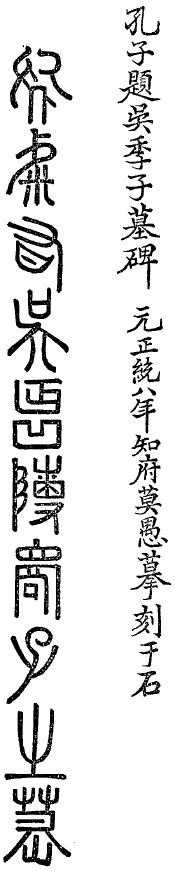 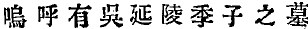 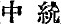 Inscription du tombeau de Ki-tcha@CHAPITRE VLe roi YU-MEI(543-526)@Sources : Tsouo-tch'oan, Tou-ling, vol. 33, p. 15 ; vol. 39, p. 4. — Édition impériale, vol. 28, p. 29 ; vol. 31, p. 3. — T'ong-kien Kang-mou, vol. 16, p. 12. — Mei-li tche, vol. 1 p. 7. — Lié-kouo tche, vol. 15, p. 28.p.051 Le roi Yu-mei est aussi appelé I-mei. Au début de son règne, il s'occupa sans doute des affaires intérieures de son royaume, afin de l'affermir ; car l'histoire n'a rien conservé sur cette époque.En 541, il envoya K'iu-hou-yong saluer le roi de Tsin. Il voulait conserver les relations amicales établies avec lui, et ne voulait pas qu'on oubliât les chemins de communication entre les deux royaumes. Dans le pays de Tsin, le Premier ministre Tchao-wen-tse demanda :— Ki-tcha, seigneur de Yen-ling et de Tcheou-lai, n'est donc pas encore devenu roi de Ou ? Tchou-fan est tombé au siège de Tch'ao ; Yu-tsi a été assassiné par le gardien mutilé ; le ciel semblait avoir préparé la succession à Ki-tcha. L'ambassadeur répondit :— Les deux rois défunts ont subi le sort que le ciel leur avait fixé ; s'il y a une providence dans ces événements, c'est en faveur du roi actuel. C'est un homme d'une grande vertu, et d'une prudence consommée ; ayant de la vertu, il ne perdra pas l'affection de son peuple ; avec sa prudence, il connaîtra toujours son devoir ; quand le peuple aime son roi, quand il y a de la suite dans les affaires, c'est bien le ciel qui accorde ce bienfait. C'est la descendance de mon maître qui est appelée à régner désormais sur le royaume de Ou. Ki-tcha demeure l'homme probe et vertueux que vous avez connu ; il pouvait être roi, il ne l'a jamais voulu. (Tou-ling, vol. 33, p. 15 — Édition impériale, vol. 28, p. 29). [TT2 trad. Couvreur.]Cette même année (541), à la 11e lune, Tchan Yu-tchou de Kiu  se révolta contre son père Li-pi, vicomte de cette principauté . Dans cette rébellion, Li-pi fut tué : sa femme était la p.052 sœur de Yu-mei ; Tchan Yu-tchou s'enfuit chez son oncle. (Cf. Tou-ling, vol. 33, p. 14). Il est probable que Yu-mei établit son neveu sur le trône de cette petite principauté, après en avoir chassé le frère aîné, fils d'une autre princesse. (Tou-ling, p. 15.)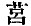 En 536, à la septième lune, le roi de Tch'ou eut une grande réunion de princes, à Chen  Douze princes y étaient assemblés ; c'est-à-dire ceux de Ts'ai , de Tcheng , de Tcheng , de Hiu , de Siu , de T'eng , de Touen , de Hou , de Chen , de Siao-tchou , de Song , et le chef des sauvages orientaux riverains de la Hoai  C'étaient tous les voisins du royaume de Tch'ou, exposés par conséquent aux invasions de ce puissant État. Le roi de Tsin était de droit le chef des princes ; et seul il pouvait les réunir ; mais il était devenu trop faible pour les protéger contre un tel rival. En 545 il avait donc été réglé que les plus proches voisins de Tsin auraient leur assemblée chez lui ; les plus proches de Tch'ou se réuniraient chez ce dernier (Édition impériale, vol. 28, p. 1).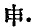 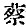 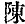 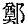 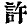 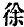 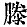 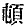 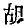 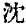 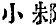 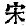 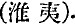 Le but de la présente assemblée était de préparer une guerre contre le royaume de Ou.Le roi de Song ne suivit pas l'armée de Tch'ou ; il y envoya à sa place son frère Hoa Fei-soei. Le roi de Tcheng envoya un de ses officiers.Le roi de Tch'ou ordonna à K'iu-chen, son général, d'aller assiéger la ville de Tchou-fang, fief que K'ing-fong avait reçu du roi de Ou, comme nous l'avons vu plus haut. À la huitième lune, la ville fut prise, K'ing-fong fait prisonnier et toute sa famille immédiatement massacrée. Le roi de Tch'ou voulait se défaire de ce voisin dangereux, qui lui faisait beaucoup de mal ; mais, pour l'attaquer, il prétexta les grands principes de loyauté, disant qu'il voulait le punir d'avoir trahi son prince le roi de Ts'i. Il le réservait pour une mort ignominieuse. Alors Tsiao-kiu lui fit cette remontrance :— J'ai ouï dire qu'un homme sans reproche peut bien en exécuter un autre d'une manière ignominieuse ; mais aujourd'hui il s'agit de K'ing-fong, caractère altier et opiniâtre ; ira-t-il au supplice sans mot dire ? S'il vous insulte en présence des princes, quel avantage aurez-vous ?Le roi de Tch'ou ne tint pas compte de cet avis ; il ordonna que K'ing-fong, portant la hache du bourreau, passerait devant les princes en disant :— Que personne ne fasse comme moi, K'ing-fong, qui ai assassiné mon roi, maltraité son fils orphelin, et fait une conjuration avec les grandes familles !Or, au lieu de ces p.053 paroles, K'ing-fong dit les suivantes, extrêmement injurieuses jour le roi de Tch'ou :— Que personne ne fasse comme Wei, le fils d'une concubine du roi Kong, qui a assassiné Mi le fils et l'héritier de son frère aîné, a usurpé le trône, et demandé les hommages des autres princes !Furieux, le roi de Tch'ou le fit tuer sur-le-champ.De là, l'armée se rendit dans la petite principauté de Lai  . Le prince de cette ville vint s'offrir de lui-même les mains liées derrière le dos, un jade à la bouche, la partie supérieure du corps déshabillée, et suivi de son cercueil ; il s'avança ainsi jusqu'au milieu du camp. Le roi de Tch'ou demanda ce que cela signifiait. Tsiao-kiu dit :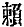 — Quand autrefois le roi Tch'eng  (671-625) prit la capitale de Hiu, Hi-kong, prince de Hiu, sortit aussi dans le même attirail ; votre ancêtre délia les cordes de sa propre main, lui retira le jade de la bouche, et brûla le cercueil.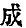 Aussitôt le roi de Tch'ou fit de même.La ville s'étant donc rendue à discrétion, les habitants furent transportés à Yen, dans le royaume de Tch'ou ; à leur place vinrent les gens de l'ancienne principauté de Hiu. Le roi de Tch'ou ordonna à Teou-wei-koei et au prince Tsi-tsi de construire les murs de cette ville ; puis il rentra lui-même dans sa capitale.Chen-ou-yu remarqua : — Voilà le commencement de nos malheurs ; notre roi a convoqué les autres princes pour attaquer la ville de Lai ; l'ayant prise, il s'empare encore d'un autre État, sans que personne lui fasse de remontrances ; le bon plaisir du roi n'est contrarié par personne ; comment le peuple pourrait-il vivre en paix ? Si le peuple ne peut vivre en paix chez soi, pourra-t-il supporter les fantaisies du roi ? S'il récuse ses ordres, alors la révolution est là !(Tou-ling, vol. 35, pp. 12, 17, etc.)Pendant l'hiver de l'année 537, le roi de Ou prit trois villes dans le royaume de Tch'ou, à savoir Ki, Li et Ma . Il se vengeait ainsi de la campagne du roi de Tch'ou contre Tchou-fang. Chen-yng-cheou, général de Tch'ou, accourut à marches forcées p.054 jusqu'à Hia-joei  pour couper la retraite à l'armée de Ou ; mais ce fut en vain. I-kieou, officier de Tch'ou, s'empressa de bâtir les fortifications de Tchong-li, Yuen-ki-kiang bâtit celles de Tch'ao, Jan-tan celle de Tcheou-lai. Les eaux étant trop grandes dans la partie orientale du pays, on ne put en fortifier les villes ; P'ong-chen fatigua en vain ses soldats dans ce travail. (Tou-ling, vol. 35, p. 19, etc.).Dans l'hiver de l'année 536, le roi de Tch'ou, avec les princes de Ts'ai, Tcheng, Hiu, Toen, Chen, Siu, et les gens de Yué  , attaquèrent le royaume de Ou. L'historien remarque que cette guerre était entreprise pour punir le roi de Ou de ce qu'il avait pris les trois villes susdites, Ki, Li et Ma. L'officier Yuen-ché conduisant les troupes du pays de Fan-yang,  rejoignit le roi de Tch'ou à Hia-joei ; Tchang-cheou-kouo, officier de Yué, le rejoignit à Souo .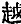 Ayant appris que le roi de Ou était déjà lui-même entré en campagne, le général Yuen-hi-kiang se mit à sa poursuite. Dans sa hâte, il négligea les précautions nécessaires, et fut complètement battu à Ts'io-ngan . Le roi de Tch'ou vint en toute hâte jusqu'au fleuve Louo-joei. Le roi de Ou envoya son frère Kiué-yeou avec des vivres, pour en faire don au roi. Les gens de Tch'ou le prirent, et allaient aussitôt le mettre à mort, voulant avoir son sang pour en teindre leurs tambours, lorsque le roi envoya un officier lui demander :— Avant de venir, avez-vous consulté les sorts ? Ont-ils été favorables ? Le prisonnier répondit :— Oui, les sorts étaient favorables, notre petit prince ayant appris que votre noble roi conduisait une armée pour attaquer notre petite p.055 province, se servit de la tortue pour consulter les sorts.  Il dit à la tortue :« J'envoie à la hâte des vivres aux soldats de Tch'ou, pour savoir si la colère du roi est violente, ou non, et prendre mes mesures en conséquence ; pourrais-je l'apprendre ? » La tortue a répondu :« C'est bien ! vous pourrez l'apprendre. » Si donc votre roi se réjouit et me traite amicalement, notre petite ville sera négligente à faire ses préparatifs de défense ; elle ne croira pas sa ruine si proche ; et celle-ci n'en arrivera que plus vite. Aujourd'hui votre noble roi est en colère et semble vouloir lancer la foudre sur moi ; vous saisissez un ambassadeur ; vous allez l'immoler ; son sang teindra vos tambours. Ainsi le roi de Ou saura qu'il doit se tenir prêt. Notre petite ville est bien faible ; mais si elle prépare à temps ses armes, elle sera capable de vous résister. On peut donc dire que le présage aura été heureux ; les sorts ont été jetés pour l'intérêt commun, non pas pour moi seul ; si moi, l'envoyé, j'obtiens de teindre de mon sang vos tambours de guerre, tandis que mon petit pays évite par là de plus grands malheurs, ma récompense est suffisante. Chaque royaume ayant sa tortue divinatoire, dans quelle affaire importante ne la consulterait-on pas ? Tantôt les présages sont favorables, tantôt funestes ; qui pourrait garantir la stabilité ? La même chose vous est arrivée : votre présage à la bataille de Tch'eng-p'ouo s'est vérifié à la bataille de Pi. Si le message d'aujourd'hui tourne mal pour moi, le présage heureux s'accomplira plus tard.Ayant entendu ce discours, les gens de Tchou ne tuèrent pas l'ambassadeur.Quand les troupes eurent traversé le fleuve Louo-joei, Chen-yng-tche rejoignit le roi de Tch'ou, et campa au pied de la montagne de Lai-chan. Yuen-ché, conduisant les soldats de Fan-yang, entra le premier dans le pays de Nan-hoai ; les troupes du roi le suivirent, et atteignirent Jou-ts'ing ; mais on ne put envahir le territoire de Ou. Le roi de Tch'ou fit alors une revue de toute l'armée, au pied de la montagne Ti-ki . Le roi de Ou avait si bien préparé cette campagne que le roi de Tch'ou dut s'en retourner sans avoir rien accompli ; il garda l'ambassadeur comme p.056 otage ; puis, craignant une attaque du roi de Ou, il envoya le général Chen-yng-ché à Tchao, le général Yuen-hi-kiang  à Yu-leou, pour attendre de nouveaux ordres. Ce fut prudence de sa part. (Tou-ling, vol. 36, pp. 1, 8, etc.).L'édition impériale fait observer que depuis 558 les armées de Tch'ou avaient attaqué le royaume de Ou jusqu'à quatre fois. Seul le roi Tchou-fan leur avait rendu la pareille ; mais il trouva la mort en chemin, avant d'avoir accompli son dessein qui était d'anéantir la puissance de Tch'ou. Celui-ci vint chaque année harceler le royaume de Ou ; le roi de ce pays n'en avait point peur ; au contraire, il préparait des armées redoutables pour abattre à son aise son adversaire. C'est pourquoi nous le verrons plus tard, après l'unique grande bataille de Pé-kiu , occuper Yng, la capitale de Tch'ou, et mettre cet État à deux doigts de sa perte.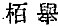 Dans l'automne de l'année 535, Yuen-pi, Premier ministre de Tch'ou, conduisit une armée attaquer le royaume de Ou. Tsouo-k'ieou-ming donne les détails suivants : I-tch'ou, officier de Siu, étant allé en ambassade saluer le roi de Tch'ou, avait été saisi par celui-ci ; mais il s'était enfui, et avait pu regagner son pays. Le roi de Tch'ou craignant que cette principauté ne se soustraignît à sa suzeraineté, envoya Yuen-sié en assiéger la capitale. L'armée de Ou accourut au secours. Yuen-pi (autrement Tse-tang) conduisit donc une armée dans le dessein d'envahir le pays même de Ou. Il rassembla ses troupes à Yu-tchang  et vint camper à Kan-k'i. L'armée de Ou le battit à Fang-tchong et fit même prisonnier l'officier K'i-tsi. Dans sa colère, le Premier ministre rejeta la faute sur Yuen-sié et le fit mettre à mort.L'édition impériale observe que la faute ne devait pas être rejetée sur Yuen-sié ; mais qu'on le mit à mort tout de même. Confucius dit que Yuen-pi fut cause qu'on attaqua le royaume de Ou ; par ces paroles il lui impute le désastre. L'armée de Tch'ou, cette fois encore, n'ayant pu rien obtenir dans le pays de Ou, se dirigea vers les principautés de Tcheng et de Ts'ai ; quand, plus tard, elle allait encore attaquer le pays de Siu, la révolte éclata dans le royaume même de Tch'ou. Ce fut donc pour la cinquième fois que le roi de Tch'ou s'attaquait au pays de Ou, sans pouvoir s'en rendre maître.p.057 L'année 529, en hiver, le roi de Tch'ou envoya à la fois cinq généraux attaquer la petite principauté de Siu. (C'était pour effrayer le roi de Ou, parent du prince de Siu). Lui-même ne s'y rendit pas ; il avait préféré se livrer à la chasse, à Tcheou-lai. Mais, pendant son absence, son propre frère s'empara de la couronne (528). À cette nouvelle, le roi se pendit de désespoir. Ce prince s'appelait Ling, et avait régné de 540 à 528 ; son armée ayant appris cette révolution s'était aussitôt dispersée ; les cinq généraux qui se retiraient du siège de Hiu furent surpris à Yu-tchang , et furent tous faits prisonniers. (Cf. Tou-ling, vol. 38, p. 6 et 13. — Lié-kouo tche, vol. 15, p. 28).L'année 527, en automne, il est dit que le roi de Tsin réussit à réunir, pour la dernière fois, les divers princes à P'ing-kieou . Se sentant faible et impuissant il avait voulu faire une démonstration pour effrayer les petits États, et les empêcher de se soustraire à son autorité. Dans le même temps aussi, il avait invité le roi de Ou à venir lui faire visite, et lui avait donné rendez-vous à Leang  ; mais il fut impossible aux barques de parvenir jusque là ; le roi de Ou l'en fit prévenir et retourna chez soi. Comme l'on voit, le roi de Tsin recherchait l'amitié du puissant royaume de Ou, pour relever son propre prestige perdu.À la fin de cette même année, le roi de Ou anéantit la petite principauté de Tcheou-lai . Tse-ki, Premier ministre de Tch'ou, voulait aussitôt lever une armée pour venger cette perte ; mais le nouveau roi P'ing (528-515) ne le permit pas :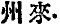 — Nous n'avons pas encore, dit-il, relevé notre peuple de sa misère, ni réconcilié les esprits, ni achevé les préparatifs nécessaires, ni solidement établi notre règne. Si nous demandons cet effort à notre peuple, et perdons ensuite la bataille, nos regrets viendront trop tard. Tcheou-lai, sous la domination de Ou, est comme si elle était sous notre propre domination ; pour le moment, attendez encore.p.058 Nous avons vu plus haut que le roi de Ou avait autrefois (582) pris cette ville ; puisqu'elle était un point stratégique si important, il aurait dû la fortifier ; mais ayant omis cette précaution, il n'avait pas tardé à la perdre. Cette fois, après cinquante ans, il s'en empara de nouveau, et l'anéantit. C'était une faute ; aussi il ne garda cette principauté que sept ans ; en 521, le roi de Tch'ou la reprendra et la fera enfin fortifier. (Édition impériale, vol. 30, p. 37) [Tchao-Kong, 19e année]. Yu-mei fit une grave maladie. Sur le point de mourir, il imita son père et son frère ; il offrit de nouveau la couronne à Ki-tcha ; mais celui-ci refusa absolument, Sur ce, les officiers de Yu-mei lui conseillèrent de nommer roi son propre fils Tcheou-yu. Celui-ci accepta la succession, et prit le nom de Leao. Sachant que le prince Koang  était un homme très expérimenté dans l'art de la guerre, il lui donna le titre de général.En 526, à la première lune, le roi Yu-mei mourut, (Cf. Lié-kouo-tche, vol. 15, p. 38). L'édition impériale remarque qu'il aurait dû laisser la couronne à Ho-liu (fils aîné de Tchou-fan). Celui-ci, homme énergique, violent même, s'emparera bientôt du trône par le meurtre et la révolution. (Édition impériale, vol. 31, p. 3. — Tou-ling, vol. 89, p. 4).@CHAPITRE VILe roi LEAO (525-513)@Sources : Tou-ling, vol. 39, p. 13, etc. — Édition impériale, vol. 31, p. 13. — Mei-li tche, vol. 1, p. 7. — Tch'ao I (Ou Yué tch'oen-ts'ieou) vol. 1, p. 8.p.059 La seconde année de son règne (523), le roi Leao envoya son cousin, le prince Koang, faire la guerre au royaume de Tch'ou ; le prétexte était de venger la prise de Tchou-fang et la mort de K'ing-fong, dont nous avons déjà parlé, sous le roi précédent.Confucius, dans sa chronique, dit seulement ces mots : « les armées de Tch'ou et de Ou se battirent à Tchang-ngan . » C'est probablement le texte tel qu'il l'avait trouvé dans les archives du duché de Lou. Le Premier ministre de Tch'ou consulta les sorts ; ils étaient funestes. Tse-yu, ministre de la Guerre, dit au Premier ministre Yang-hiong :— Nous avons pour nous le courant du Kiang ; comment les sorts peuvent-ils être contraires ? De plus, d'après les anciennes traditions de notre royaume, c'est au ministre de la Guerre de commander à la tortue ; permettez-moi de consulter les sorts une seconde fois. Il commanda donc et dit :— Si moi, Tse-yu, avec mes soldats, je combats jusqu'à la mort, et que le reste de l'armée nous suive, pouvons-nous gagner la victoire ? La réponse fut favorable. Sur ce, on livra bataille à Tchang-ngan ; Tse-yu et ses soldats se dévouèrent pour leur pays ; le reste de l'armée les suivit, et remporta une éclatante victoire. On prit même Yu-hoang, le vaisseau royal de Ou ; celui-ci fut alors confié à la garde des soldats de Soei  avec le concours des dernières recrues de Tch'ou ; autour du vaisseau ils creusèrent un fossé si profond qu'on finit par voir l'eau surgir ; sur la passerelle de communication avec la terre ferme, on entretenait des charbons ardents, pour écarter l'ennemi ; p.060 et la compagnie de garde se tenait sur le qui-vive, les soldats serrés les uns contre les autres, attendant les ordres du roi. De son côté, le prince Koang s'adressait à son armée en ces termes :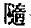 — Nous avons perdu le vaisseau royal ; la faute n'en est pas à moi seul, mais aussi à vous ; ainsi, aidé de votre concours, je vais aller le reprendre et éviter une mort honteuse.Tous ses soldats s'engagent à le suivre. Le prince Koang envoie donc trois individus à longue barbe , leur ordonne de se faufiler le plus près possible du vaisseau captif, et leur dit :— Quand je crierai Yu-hoang ! vous me répondrez.À la faveur de la nuit, l'armée de Ou s'avance en silence ; arrivé non loin du vaisseau, le prince Koang pousse les trois cris convenus ; les espions y répondent fidèlement. Les soldats de Tch'ou cherchent les traîtres pour les tuer ; il s'ensuit une grande confusion ; la garde est assaillie par les gens de Ou ; le vaisseau repris ; le reste de l'armée de Tch'ou mis en déroute. En fin de compte, le prince Koang avait regagné la bataille perdue, et pouvait rentrer avec honneur dans sa patrie. Ce trait prouve qu'il était en effet un homme fort capable. (Tou-ling, vol. 39, p. 17, etc.)Mais son ambition n'était pas moins grande que ses qualités ; mécontent d'avoir été écarté du trône, il cherchait à s'en emparer par le meurtre de Leao. « Pour arriver à son but, il lui fallait des complices ; il se mit à en chercher ; il employa pour cela un moyen assez curieux : il mit comme gardien à la porte de la capitale un homme réputé grand physionomiste avec ordre de lui trouver parmi les passants des gens capables de le seconder dans ses projets. (Tch'ao I, Ou Yué tch'oen-ts'ieou).Ce passage de notre auteur est à remarquer ; c'est une préface dont le sens est celui-ci : quiconque veut avoir des hommes capables de le seconder, doit les chercher et savoir les trouver. C'est un des grands et infaillibles principes des lettrés, ces sages qui se croient toujours délaissés. D'après eux, tous les malheurs de la patrie viennent de ce qu'on néglige leurs talents cachés. Ho-liu (le prince Koang) sut chercher ; il eut la bonne fortune de découvrir le fameux Ou Tse-siu, qui devait faire la gloire du royaume de Ou ; ce grand lettré négligé, le royaume devait nécessairement périr.Hou Ngan-kouo fait l'observation suivante : « Le royaume de Tch'ou avait une étendue de cinq mille ly ; il avait plusieurs centaines de mille de soldats, il avait vaincu toutes les autres principautés, il avait écrasé la Chine entière, et surpassait de beaucoup le royaume de Ou en puissance. Mais son roi ne savait pas écarter la p.061 calomnie ; il ne savait pas non plus réprimer l'avidité de ses officiers, il ne savait pas se servir des gens de talent et de probité ; ceux-ci s'en allaient chercher fortune dans d'autres pays. C'est pourquoi le royaume allait s'affaiblissant de jour en jour ; ce fut jusqu'à ce point qu'à la bataille de Ki-fou, malgré le secours de sept principautés auxiliaires, il fut complètement battu par le roi de Ou (Édition impériale, vol. 31, p. 13).Mais il nous faut maintenant connaître Ou Tse-siu, ce grand personnage, ce héros qui va paraître sur la scène de notre histoire . Il se nommait encore Ou Yuen ; il vint au royaume de Ou, la cinquième année du règne du roi Leao (c'est-à-dire en 521). La vie abonde en traits caractéristiques chinois encore vivants aujourd'hui au cœur du peuple ; c'est un héros resté vraiment légendaire. Voici ce qu'en raconte Tou-ling, vol. 40, p. 5.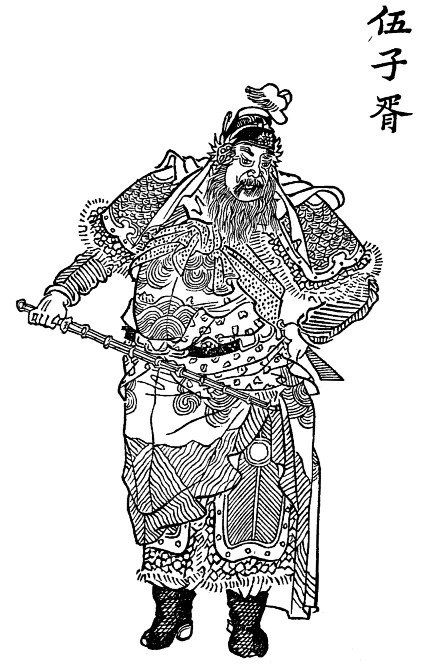 Ou Tse-siu.Fei Ou-ki, Grand officier de Tch'ou, et grand calomniateur, dit un jour à son roi :— Votre fils héritier Kien , avec son précepteur Ou-ché , va prendre les territoires de Fang-tch'eng, ou des forteresses septentrionales ; puis il va se déclarer indépendant, comme les principautés de Song et de Tcheng. Les princes de Ts'i et de Tsin l'aideront dans ce projet ; ensemble ils font cause commune, et vont créer bien des malheurs au pays ; on dit que c'est une affaire conclue.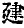 Le roi crut ces calomnies, et interrogea Ou-ché. Ce dernier répondit :— Votre Majesté a déjà offensé une fois son fils ; c'est une fois de trop ; pourquoi croire encore ces calomnies ? Le roi, furieux de ces paroles, fit enchaîner Ou-ché ; puis il ordonna à Fen-yang, commandant des forteresses, de tuer son fils. Cet officier connaissait la calomnie ; secrètement il dépêche, avant son arrivée, un messager confidentiel au prince héritier ; celui-ci, le 3 de la 3e lune, s'enfuit chez le roi de Song. Le roi rappelle Fen-yang ; celui-ci se fait enchaîner par les habitants de Fang-tch'eng, et c'est ainsi qu'il se fait conduire au palais. De loin, le roi lui crie :— Mes paroles n'étaient p.063 sorties de ma bouche que pour entrer dans tes oreilles ; quel autre que toi a pu avertir le prince Kien ?— C'est moi le coupable, en effet, répond le commandant ; car Votre Majesté m'avait autrefois ordonné de servir ce prince comme je vous servirais vous-même ; je suis un homme stupide, qui ne sait pas changer de sentiment ; ainsi j'ai fidèlement exécuté votre premier ordre ; le second me parut trop sévère ; c'est pourquoi j'ai laissé échapper le prince ; plus tard, je m'en suis repenti, mais il était trop tard.— Alors, comment as-tu osé reparaître devant moi ? lui dit le roi. — C'est qu'ayant déjà désobéi une fois à Votre Majesté, si je n'avais obtempéré à votre appel, j'aurais été deux fois traître ; alors où m'enfuir ?À cette réponse, le roi lui dit :— Va, retourne à ton poste, et garde-le bien.Fei Ou-ki, le calomniateur, parla de nouveau au roi en ces termes : — Yuen , le fils de Ou-ché, est un génie ; s'il s'enfuyait jamais chez le roi de Ou, il causerait de grands malheurs à notre pays. Pourquoi ne le rappelez-vous pas, sous prétexte de pardonner à son père à cette condition ? C'est un fils pieux, il va certainement se rendre ici ; autrement, il nous arrivera malheur. 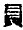 Le roi fit donc mander cet ordre à Ou Tse-siu : « Venez ici ; alors je pardonnerai à votre père. »Mais Chang , le fils aîné de Ou-ché, dit à son frère :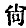 — Vous, enfuyez-vous chez le roi de Ou ; moi, je me rendrai à la cour, et je subirai la mort à votre place ; car mes talents sont bien loin d'égaler les vôtres. Je puis mourir, sans grand préjudice ; vous saurez bien venger notre mort. Le roi nous rappelle, sous prétexte de pardonner à notre père, il faut absolument que l'un de nous se présente ; d'autre part il n'est pas possible de laisser notre père sans vengeur ; rentrer pour sauver son père, c'est de la piété filiale ; s'enfuir pour le venger est aussi de l'humanité ; choisir un homme capable pour cette vengeance, c'est de la prudence ; ne pas s'enfuir quand la mort vous menace, c'est du courage. Laisser notre père, sans qu'aucun de nous s'en occupe, ce n'est pas possible ; mais laisser éteindre notre nom est aussi impossible ; allons ! du courage ! Agir ainsi vaut mieux que de faire tous deux la même chose.Là-dessus, Chang rentra dans sa patrie. Quand Ou-ché sut que Tse-siu ne venait pas, il s'écria tout réjoui :— Maintenant le roi et ses officiers n'auront plus le loisir de dîner tout à leur aise ! (tellement ils vont être harcelés par lui !)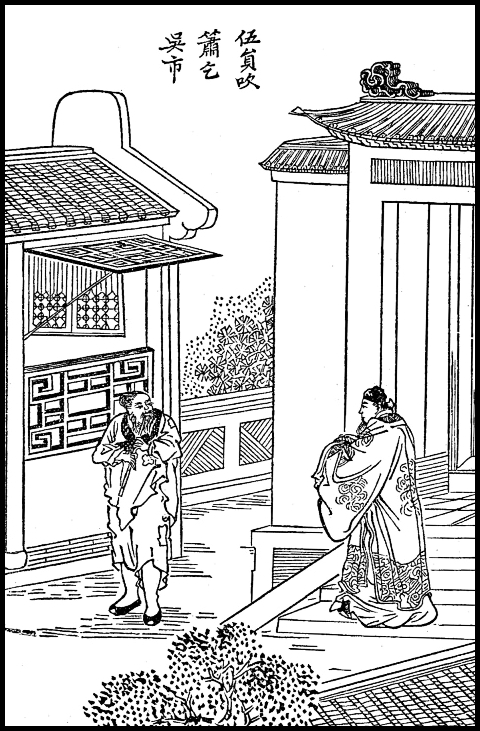 Ou Tse-siu mendiant.Ou-ché et son fils aîné furent, de fait, mis à mort. Quand Ou Tse-siu arriva dans le pays de Ou, la capitale Mei-li avait ses murs d'enceinte et ses maisons d'une faible élévation, ses rues étroites, son palais royal vulgaire ; mais il y avait, en revanche, une masse innombrable de barques et de brouettes. Ou Tse-siu n'était connu de p.064 personne ; il commença par simuler la folie, avait les cheveux épars, les pieds nus, la figure sale ; il avait une flûte à la main et mendiait son riz de porte en porte. (Lié-kouo-tche, vol. 16, p. 8. Le volume 15, p. 43 et suivantes, puis le volume 16, parlent beaucoup de Tse-siu ; le fond est le même ; seulement il y a plus de détails.)C'est donc dans cet accoutrement que Tse-siu parcourait les rues de la capitale ; malgré cela, le fameux physionomiste dont nous avons parlé sut découvrir en lui l'homme de génie, et le présenta à la cour du roi Leao. Là il exposa les avantages qu'il y aurait à ce moment si l'on attaquait le royaume de Tch'ou. Mais Ho-liu (le prince Koang) opina contre lui, disant :— C'est parce qu'on a anéanti sa famille qu'il veut se venger ; il ne faut pas suivre son conseil.  Ou Tse-siu devina la pensée du prince, et dit :— Je comprends votre idée ; je vous chercherai un homme de valeur ; quant à moi je vais en attendant rentrer dans mon obscure occupation. Sur ce, il alla saluer Tchoan-ché-tchou, se lia d'amitié avec lui ; puis s'occupa d'agriculture. (Tou-ling, vol. 40, p. 5. — Édition impériale, vol. 31, p. 21.)En 518, l'armée de Ou attaqua Tcheou-lai. Le généralissime de Tch'ou était alors Yuen-yué, en l'absence du Premier ministre Tse-hiai alors malade. Il accourut en grande hâte avec ses troupes et celles des autres royaumes . Les gens de Ou avaient déjà occupé Tchong-li ; le Premier ministre Tse-hiai, quoique malade, avait suivi l'armée de Tch'ou ; il ne tarda pas à mourir et ses soldats perdirent courage. Le prince Koang remarqua :— Les divers princes qui aident le roi de Tch'ou sont tous faibles ; c'est par peur qu'ils accompagnent l'armée de Tch'ou ; ils ne peuvent faire autrement. J'ai ouï dire aux anciens : quand il s'agit d'affaires, courage et décision valent mieux qu'amitié ; même un homme plus faible peut ainsi l'emporter sur de plus forts. Les princes de Hou et de Chen sont jeunes et légers ; Gnié, l'officier de Tcheng, est dans la force de l'âge ; mais il est peu intelligent, et entêté ; les trois princes de Toen, Hiu et Ts'ai détestent le gouvernement de Tch'ou ; le vrai général de ce royaume vient de mourir, et le découragement p.066 s'est emparé de l'armée ; le commandant en chef est sans autorité ; tout se fait par faveur ; les ordres ne seront pas exécutés ; les troupes de sept royaumes sont bien rassemblées, mais il n'y a pas d'ensemble dans l'action ; un général sans autorité ne peut mettre une armée en rang de bataille, ni faire accepter ses ordres. Ainsi il est clair que nous pourrons battre l'armée de Tch'ou. Si nous divisons nos troupes pour attaquer d'abord celles de Hou, Chen, et Tch'eng, celles-ci certainement vont s'enfuir ; elles une fois battues, celles des autres principautés seront déjà ébranlées ; le désordre se mettra dans toutes les recrues auxiliaires ; bientôt l'armée de Tch'ou sera vaincue. Ainsi je propose que notre avant-garde s'avance d'abord en simulant la négligence et le désordre ; puis notre corps d'armée suivra en rangs serrés, et en ordre parfait. Le roi de Ou suivit ce conseil. Le dernier jour de la 7e lune eut lieu la bataille de K'i-fou. Le prince Koang plaça au premier rang trois mille malfaiteurs, chargés d'engager le combat avec les troupes de Hou, Chen, et Tch'eng. Celles-ci ne se doutant pas du piège commencèrent la lutte avec une grande ardeur. L'armée de Ou était divisée en trois corps ; au centre était le roi ; à gauche, son frère Yen-yu. Les malfaiteurs exécutèrent les ordres reçus ; les uns combattaient, les autres s'enfuyaient ; les trois armées ennemies s'étant éparpillées pour les poursuivre, les gens de Ou se précipitèrent sur elles et les défirent complètement ; les princes de Hou et de Chen, puis l'officier de Tch'eng, furent faits prisonniers. On relâcha les simples soldats de Hou et de Chen, afin qu'ils portassent la mauvaise nouvelle chez les autres princes réunis. L'armée de Ou les suivait de près, poussant des clameurs effrayantes. Les autres troupes furent facilement défaites ; enfin l'armée de Tch'ou fut complètement battue.Confucius écrit : « Koen  prince de Hou, et Tch'eng  prince de Chen furent anéantis ; Hia-gnié  Grand officier de Tch'eng fut fait prisonnier ; c'est-à-dire qu'étant tombé sur le champ de bataille, son cadavre fut saisi ; c'est la différence qu'on fait entre les princes et les officiers. » 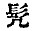 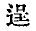 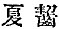 p.067 Tsouo-k'ieou-ming remarque, avec raison, que Confucius ne dit pas que l'armée de Tch'ou ait combattu (tchan) ; le motif de cette réticence est sans doute parce que cette armée n'avait pas encore été rangée en ordre de bataille.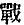 Le combat fut livré le dernier jour de la lune ; les gens de Tch'ou ne s'y attendaient point ; car les derniers jours d'une lune, d'une division de temps quelconque, sont réputés néfastes. Encore maintenant, ce préjugé persiste parmi les païens de ces pays ; jamais ils ne feront soit noce, soit autre chose d'importance, les derniers jours de la lune. Le roi de Ou avait donc employé là une bonne ruse de guerre (Édition impériale, vol. 32, p. 9).L'année suivante (516), le roi de Tch'ou prépara une flotte pour envahir le pays de Ou. Chen Yng-siu, Grand officier, lui fit une remontrance respectueuse :— À cette expédition, lui dit-il, notre royaume perdra quelque ville ; car avant d'avoir refait votre peuple, vous allez de nouveau le fatiguer par une guerre ; sans avoir été provoqué par le roi de Ou, vous allez vous-même le harceler ; celui-ci vous poursuivra ; et comme aux frontières rien n'a été préparé, comment l'empêcherez-vous d'entrer ? Certainement quelque ville sera perdue !Siu-ngan, grand dignitaire de Yué, était venu offrir au roi de Tch'ou des cadeaux en vivres, à l'endroit où le fleuve Yu-tchang  fait une courbe. Ts'ang, prince héritier de Yué, offrait une barque pour l'usage personnel du roi. Lui-même, ainsi que le général Cheou-mong, amenait une armée auxiliaire. Le roi de Tch'ou étant parvenu jusqu'à Wei-yang s'en retourna brusquement. Le roi de Ou le poursuivit ; et comme la frontière n'était pas gardée, il prit les villes de Tch'ao et de Tchong-li ; puis rentra victorieux dans sa capitale.Le recueil Mei-li tche, vol. 1, p. 8, raconte qu'en 516, après la victoire remportée sur le roi de Tch'ou, le prince Koang alla à la rencontre de la mère du prince Kien, qui demeurait à Kiu-tsao, et la conduisit dans le pays de Ou. Évidemment il faisait cela pour plaire à Ou Tse-siu devenu son ami intime. Le sort de celui-ci était étroitement lié à celui du prince Kien et de sa mère ; c'est pour eux qu'il était en exil.Au même endroit, ce recueil donne les détails suivants : Une jeune personne de Pei-leang, ville de Tch'ou située près de la frontière, avait eu une querelle avec une autre jeune personne du pays p.068 de Ou, à propos de feuilles de mûrier. Les deux familles en vinrent jusqu'à vouloir se détruire mutuellement, et entraînèrent leurs deux villes à se livrer un véritable combat. La ville de Ou fut vaincue et détruite. Le roi de Ou entra en fureur ; aussitôt il attaqua le royaume de Tch'ou, et lui prit deux villes.Chen Yng-siu, l'homme sage, fit de nouveau une remontrance :— L'invasion de notre capitale, dit-il, aura sa raison d'être dans cette malheureuse expédition. En une seule campagne, notre roi a perdu deux commandants et leurs territoires (Tch'ao et Tchong-li) ; comment le roi de Ou ne parviendrait-il pas jusqu'à notre capitale Yng ? Le livre des Vers dit : « Quiconque prépare une échelle au malheur, en subit les suites » (III, 23 Zottoli, III, p. 268) ; cela n'est-il pas vrai de notre roi ?L'édition impériale (vol. 32, p. 16) fait remarquer que « plusieurs de ces villes frontières furent tour à tour prises, perdues, reprises par les deux États rivaux. En 613, la ville de Tch'ao, capitale d'un petit État indépendant, fut assiégée et prise par le roi de Tch'ou ; dès lors elle fut incorporée comme fief à ce royaume. En 546, c'est le roi de Ou qui l'assiège et la prend de nouveau, pour la perdre bientôt. Yu-mei prend Tcheou-lai ; Leao reprend Tch'ao, etc. Le gouvernement de Tch'ou baissait de jour en jour, parce que le roi prêtait l'oreille aux calomniateurs, dont l'un des pires était Fei Ou-ki.À l'année 513, Confucius écrit : « En été, à la 4e lune, le royaume de Ou massacra son roi Leao. » Le commentaire ajoute : Ce roi vexait son peuple par des guerres continuelles ; il ne respectait même pas le deuil du royaume de Tch'ou, et osait l'attaquer en un pareil moment. C'est pourquoi le prince Koang profita de l'occasion pour s'emparer de la couronne. Les différents commentaires font observer que Confucius a écrit 'le royaume de Ou', pour indiquer que le roi Leao avait eu tort, et avait lui-même donné occasion à cet acte de violence. En 514, le roi P'ing de Tch'ou étant mort, Leao voulut profiter du deuil national pour entrer en campagne contre ce pays. Il envoya les deux princes Yen-yu et Tchou-yong, ses propres frères, assiéger la ville de Ts'ien . En même temps il avait envoyé Ki-tcha, gouverneur de Kiang-yng et Tcheou-lai, faire des visites amicales aux rois chinois du Nord ; ce prince avait commencé sa mission par le pays de Tsin. Au fond, c'était un moyen de connaître la force ou la faiblesse des divers États. p.069Le recueil Lié-kouo-tche (vol. 16, p. 9) raconte ce qui suit :« C'est le prince Koang, lui-même, qui avait donné au roi Leao ce perfide conseil d'une guerre contre le royaume de Tch'ou. Chargé du commandement de l'armée, il se laissa tomber de son char, et prétexta une blessure à la cheville du pied pour demander à être déchargé de son office, et retourner à la capitale. Les princes Yen-yu et Tchou-yong eurent ordre de prendre sa place, à la tête de l'armée. K'ing-ki, le fils de Leao, avait été envoyé en ambassade auprès des rois de Tcheng et de Wei, pour les engager à attaquer de leur côté le pays de Tch'ou. Ainsi, le vide avait été habilement fait autour du roi Leao ; celui-ci, très orgueilleux, s'était laissé circonvenir par les basses flatteries du prince Koang, qui lui garantissait les plus grands succès dans cette entreprise ; et il avait éloigné de sa personne les plus sûrs appuis de sa famille ; cette faute va lui coûter la vie.Deux officiers de Tch'ou, Jan et Mi, s'étaient mis en campagne pour secourir la ville de Ts'ien ; le ministre de la Guerre, Chen Yng-siu, conduisait lui-même la garnison de la capitale au secours de la même ville, et avait rejoint les deux officiers auprès du fleuve K'iong . Le Premier ministre Tse-tchang avait amené une flotte jusqu'à la rivière Cha-joei  ; puis il était reparti. Enfin, K'io-yuen et Cheou, deux Grands officiers, conduisaient encore une autre armée de secours. Ainsi, les troupes de Ou furent prises par devant et par derrière, sans pouvoir reculer. Le moment était des plus critiques.Le prince Koang en profita pour exécuter ses projets. Il s'adressa au fameux Tchoan-ché-tchou que Ou Tse-siu avait gagné à sa cause.— Les Chinois, lui dit-il, ont un proverbe : « qui ne désire rien, n'obtient rien » ; moi, l'héritier légitime, je veux avoir la place qui m'est due ; si l'affaire réussit, quand même Ki-tcha reviendrait ici, ce n'est pas lui qui me renversera du trône !  Tchoan-ché-tchou répondit :— Tuer le roi, je pourrais bien le faire ; mais ma mère est vieille, et mon fils tout jeune ; comment p.071 pourrais-je entreprendre un coup pareil ? J'y perdrai peut-être la vie. — Sois tranquille, reprend le prince Koang ; je tiendrai ta place auprès d'eux.Le recueil Ou-ti-ki, page 2, raconte que le roi Leao aimait beaucoup les poissons frits. Le prince Koang et Ou Tse-siu recommandèrent à Tchoan-tchou d'apprendre l'art de la friture ; il y réussit à merveille ; pour cette raison, il fut introduit dans le palais ; si les poissons n'étaient pas frits par lui, le roi Leao n'en voulait pas. Ce détail paraît plutôt une légende populaire qu'un trait historique. Quoiqu'il en soit, il est dit qu'un jour le prince Koang invita le roi à venir dîner chez lui :— J'ai eu la bonne fortune, dit-il, de trouver des poissons magnifiques, et un cuisinier émérite qui les prépare mieux que personne.Le roi se méfiait bien du prince Koang, mais il ne crut pas pouvoir refuser cette invitation, par crainte d'offenser son cousin. Par précaution, il revêtit trois cuirasses, fit placer des gardes depuis le palais jusqu'à la porte du prince ; et même, jusque dans la maison, dans la salle à manger, partout il y avait des gardes fidèles et dévoués. Tout cela fut inutile . Le prince Koang avait caché des soldats en grand nombre dans les caves de sa maison. Au moment convenu, il prétexta son mal à la 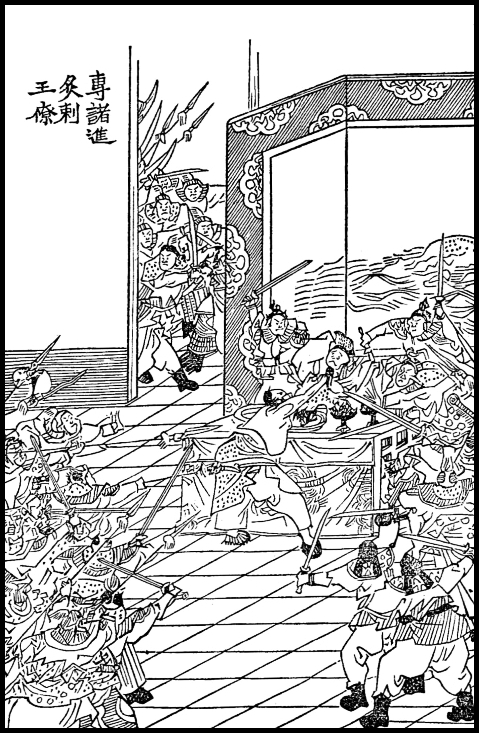 Massacre du roi Leao et de ses gardes.cheville, pour se retirer quelques instants ; il alla aussitôt rejoindre ses sicaires dans la cave, et y attendit le signal. Tchoan-ché-tchou avait caché un poignard dans les flancs d'un énorme poisson ; ayant déposé le plat sur la table, il retire prestement le poignard, et le plonge dans la poitrine du roi avec une telle violence qu'il traverse les trois cuirasses, et ressort par le dos. Au même instant l'assassin tombe lui-même percé par les épées des gardes du roi. Les cris et le tumulte avertissent le prince Koang que son stratagème a réussi. Il sort aussitôt ; ses satellites se jettent sur les gardes du roi, tuent les uns, mettent les autres en fuite. Au-dehors, Ou Tse-siu s'était chargé de faire massacrer le reste des soldats ; il se jette sur eux à l'improviste, et les tue en grand nombre. Ainsi, d'un seul coup, le parti du roi est anéanti. Pour gagner le peuple, le prince Koang fait ouvrir les trésors et les magasins du roi, et distribue largement les vivres et l'argent. Personne n'a le courage de protester ; on accepte le fait accompli et le nouveau régime, comme si rien d'insolite n'avait eu lieu. Le prince Koang, maître du palais p.072 royal, s'empare de la couronne, sous le nom de Ho-liu ; pour ministre il prend le fils de Tchoan-ché-tchou . Le drame était joué.Cependant Ki-tcha ne tardait pas à revenir de sa légation. Ho-li l'avait bien jugé. Apprenant ce qui s'était passé :— Si mes ancêtres les anciens rois, dit-il, ont leurs sacrifices ; si le peuple a un maître qui le gouverne ; si les esprits tutélaires ont leurs offrandes ; si le royaume subsiste, cela me suffit ; qui en prend soin est mon roi ; comment oserais-je le haïr ? S'il meurt, comme le roi Leao, je porte son deuil ; s'il vit, comme Ho-liu, je le sers ; et j'attends l'ordre du ciel, qui rendra son trône solide ou le renversera. Ce n'est pas moi qui ferai une révolution. Je suis et sers celui que je trouve établi. Voilà la doctrine des anciens !Sur ce, il alla au tombeau de Leao, lui rendre compte de sa mission, et pleurer sa mort ; ensuite il alla reprendre sa charge et attendre les ordres du nouveau roi.Quant aux deux frères de Leao, Yen-yu s'enfuit chez le prince de Siu ; Tchou-yong chez celui de Tchong-ou  .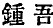 L'armée de Tch'ou ayant appris cette révolution rentra aussitôt dans son pays. Pendant ce temps, que devenait K'ing-ki, le fils de Leao ?Ho-liu avait envoyé des soldats sur le bord du Yang-tse-kiang, pour s'emparer de lui, au retour de sa légation. Il sut éviter ce guet-apens, et s'enfuit à Ngai-tch'eng . Là il rassembla ce qui restait des amis de son père ; il appela auprès de lui les mécontents du nouveau régime ; il fit alliance avec les rois voisins, et se prépara à envahir le royaume de Ou. Ho-liu avait grand'peur de ce compétiteur dangereux ; il chercha le moyen de s'en débarrasser, sans recourir à une guerre. Il sut encore trouver un digne émule de Tchoan-ché-tchou, à savoir l'assassin Yao-li. Il fut convenu que Ho-liu tuerait la femme et les enfants de Yao-li ; celui-ci se couperait p.073 lui-même une main, et s'enfuirait à Ngai-tch'eng ; là, il s'offrirait à K'ing-ki comme une victime de Ho-liu, jurant la mort de ce tyran, et promettant fidélité inviolable à son nouveau maître. K'ing-ki se méfiait bien de tous ceux qui auparavant n'avaient pas été les intimes amis de son père ; mais pouvait-il imaginer une scélératesse poussée jusqu'à ce point ? Yao-li finit par être admis dans l'intimité du prince, et réussit à le tuer  (Lié-kouo tche, vol. 16, p. 19. — Ou-kiun tou-king, vol. 2, p. 3).K'ing-ki est resté légendaire dans le pays ; il a une pagode à Sou-tcheou. On raconte de lui que c'était un hercule ; mille hommes ne pouvaient lui tenir tête ; il était plus rapide qu'un cheval à la course ; insaisissable comme un esprit, et d'une telle adresse que de ses propres mains il pouvait attraper les oiseaux au vol.Son infortuné père, le roi Leao, fut enterré à quinze ly au sud-ouest de Sou-tcheou, sur la montagne Tso-ngo-chan, appelée encore montagne du lion   (Mei-li tche, vol 2, p. 35. — Sou-tcheou-fou tche, vol. 43, p. 1.) Ho-liu l'inhuma avec tous les honneurs dûs à un roi (Lié-kouo tche, vol 16, p. 16, etc.).Chez les auteurs chinois, il y a de longues dissertations, pour déterminer qui a été la première cause de cette révolution. Les uns jettent la faute sur Ki-tcha, qui aurait été trop vertueux en refusant jusqu'à la fin une couronne dont il était si digne. D'autres accusent Tchou-fan de n'avoir pas su prévoir de telles calamités.Inutile de suivre nos lettrés philosophes sur une question semblable.@CHAPITRE VIILe roi HO-LIU (513-494)@Sources : Tou-ling, vol. 43, p. 6 et suivantes. — Édition impériale, vol. 33, p. 19, etc. — Tchao I, Histoire de Ou, vol. 2. — Ou-ti-ki, passim. — Lié-kouo tche, vol. 16, p. 19, etc.p.075 Au début de son règne, Ho-liu s'appliqua à employer des hommes sages et capables de remplir leur poste. Il était d'une grande largeur, et aimait à aider les pauvres ; son humanité et sa bienfaisance furent vantées jusque dans les autres royaumes. S'il n'avait pas agi ainsi, il aurait eu à craindre quelque révolte de son peuple, et les autres princes n'auraient pas eu confiance en lui.Il donna à Ou Tse-siu l'office important de ministre des Relations extérieures ; c'est lui qui recevait les légations, les messagers, etc., venant des autres royaumes, et leur en envoyait pareillement.Ho-liu disait à Ou Tse-siu :— Moi, homme de peu, je veux fortifier mon royaume ; je veux devenir le chef des princes ; comment faut-il faire pour atteindre ce but ?Ou Tse-siu se jette à genoux, se traîne devant le roi, en pleurant et en frappant la terre de son front :— Moi, dit-il, je ne suis qu'un misérable transfuge du royaume de Tch'ou ; mon père et mon frère ont été rejetés, comme d'inutiles objets ; leurs ossements ne sont pas encore enterrés ; leurs esprits n'ont point encore reçu leurs sacrifices ; moi-même, plein de fautes et couvert de honte, j'ai à peine sauvé ma vie auprès de votre sublime Majesté ; j'ai eu la bonne fortune d'échapper à la mort ; comment oserais-je donner des conseils sur l'administration de votre royaume ? — Si je n'avais pas suivi vos sages avis, reprend Ho-liu, moi-même aurais-je pu éviter la prison ou l'exil ? Donc, je vous en prie, enseignez-moi les moyens de bien gouverner mon peuple ; arrivé au point où nous en sommes, voudriez-vous m'abandonner à mi-chemin ? etc., etc.Le lieu commun continue des pages entières sur le même ton ; ce sont des amplifications des lettrés ; ils y exposent avec suffisance leur haute valeur, et indiquent comment il faut traiter des génies comme eux.p.076 Venons aux faits : Ho-liu avait un ministre intelligent et actif dans la personne de Ou Tse-siu ; la première année de son règne (513), il bâtit la ville de Sou-tcheou. Il lui donna une circonférence de 24 ly, avec huit portes pour les piétons, huit entrées pour les canaux ; à l'intérieur il construisit une forteresse d'au moins huit ly de circonférence, avec trois portes ; au côté sud-est il n'y avait pas d'entrée, parce que c'était la direction du pays de Yué, l'ennemi héréditaire de Ou. Pour empêcher cet ennemi d'envahir, d'approcher, de voir même la nouvelle ville, le meilleur moyen, croyait-on, était de ne pas faire de porte de ce côté. Le grand mur d'enceinte ayant cependant deux portes à l'est, celle qui regardait le royaume de Yué fut construite avec un soin religieux ; on l'appela Ché-men ou porte du serpent, parce que le serpent est un reptile redoutable, qui se rend maître de tous ses ennemis ; comme emblème, on avait placé un serpent en bois sur le fronton de cette porte . On prêta encore une attention spéciale à celle du nord-ouest, tournée vers le royaume de Tch'ou ; elle se nommait, comme aujourd'hui, Tch'ang-men, c'est-à-dire porte par où entre la fortune, porte céleste, porte du bonheur ; on l'appelait encore P'ouo-tch'ou-men, c'est-à-dire : porte par laquelle on sort pour abattre le royaume de Tch'ou. Quand le roi partait en guerre contre ce pays, l'armée passait par cette porte. Celle du sud-ouest s'appelait et s'appelle encore maintenant Siu-men, ou porte de Ou Tse-siu, qui avait là sa maison. Le palais de Ho-liu était dans la rue nommée Kao-p'ing-li, selon l'observation du recueil Yué-ts'iué, vol. 2, p. 1. Mais je n'ai pu trouver la place qui y correspond actuellement ; quelqu'un sera peut-être plus heureux que moi dans ses recherches.  L'arsenal et les chantiers de construction pour les vaisseaux étaient à Li-k'i-tch'eng (Yué-ts'iué, vol. 2, p. 5).p.077 Ho-liu se bâtit aussi des palais de plaisance, des kiosques, des tours, des étangs, des viviers, etc. Il avait ses parcs à cerfs ; il avait même ses basses-cours dont on montre encore aujourd'hui l'emplacement en dehors de la porte appelée Leou-men. Il avait, de plus, une glacière, en dehors de la porte nommée Ou-men. Enfin, dans son ancienne capitale de Mei-li, il avait aussi une basse-cour très bien fournie ; tous les paysans connaissent l'endroit (au nord de Mei-li) où il faisait élever des masses de canards dans des étangs et des bas-fonds (Yué-ts'iué, vol 2, p. 3. — Sou-tcheou-fou tche, vol. 44, p. 17).Il est à remarquer que dans les anciens livres on ne trouve pas trace de pagodes ni de temples, sinon ceux des ancêtres. Les sacrifices au ciel s'offraient sur des monticules ronds. C'est encore en plein air qu'on sacrifiait aux montagnes et aux fleuves. (Yué-ts'iué, vol. 5, p. 2 ; vol. 6, p. 3 ; vol. 7, p. 7).À cent ly à l'est de Sou-tcheou, Ho-liu fit établir un dépôt de céréales (ts'ang) ; c'est ainsi que s'est formée la ville de Ta-ts'ang (Sou-cheou-fou tche, vol. 1, p. 2. — Mei-li tche, vol 2, p. 2, etc.)Après avoir bâti Sou-tcheou, sa nouvelle capitale , il fit encore construire une autre ville, au sud de la colline Fong-hoang-chan ; il l'appela Nan-ou-tch'eng ; c'est maintenant Song-kiang (Lié-kouo tche, vol. 16, p. 16).À trente-cinq ly sud-est de Sou-tcheou, Ho-liu bâtit une tour dont la construction demanda neuf ans ; elle avait une hauteur de 300 tchang , et l'on pouvait voir du sommet à une distance de trois cents ly. On y montait par un escalier brisé neuf fois ; sans cela il eût été trop raide, et l'on n'aurait pu en faire l'ascension. (Ou-ti ki, p. 5).Ho-liu fit aussi fabriquer des armes ; il exerçait ses soldats dans toutes les manœuvres de la guerre. Il ouvrit même des mines de fer et d or. Ki-suen, ambassadeur de Lou, était dans l'admiration et disait :— Même les Chinois, avec toute leur habileté, ne sauraient fabriquer de plus belles armes !À la sixième lune de cette même année 513, Pé-hi , Grand officier de Tch'ou, vint se réfugier chez le roi de Ou. Il s'était p.078 enfui, parce que le roi P'ing venait de tuer son père Tcheou-li. Ce ministre avait été l'ami intime du roi, et pour cela avait excité la jalousie du fameux calomniateur Fei Ou-ki. Sur les bons renseignements fournis par Ou Tse-siu, Ho-liu fit de Pé-hi un ministre avec lequel il aimait à examiner les affaires du royaume.Pour l'année 510, Confucius dit laconiquement, dans sa chronique : « en hiver, à la douzième lune, le roi de Ou anéantit la principauté de Siu. Tchang-yu s'enfuit chez le roi de Tch'ou. » — Tsouo-k'ieou-ming, dans son commentaire, donne les détails suivants : Ho-liu ayant mandé au prince de Siu de saisir (et de lui envoyer) Yen-yu et au prince de Tchong-ou  de lui envoyer de même Tchou-yong frères du roi Leao, ces deux derniers prirent la fuite et se réfugièrent chez le roi de Tch'ou. Celui-ci leur assigna de grands fiefs pour demeure ; il envoya un Grand officier, nommé Ta-sin les recevoir à la frontière et les conduire à la ville de Yang fixée pour leur séjour habituel ; il dépêcha en même temps le mandarin Jan et le Grand officier Chen Yng-siu pour élever un mur d'enceinte à cette cité ; il prit aussi du territoire dans les deux villes de Tch'eng-fou et de Hou pour le rattacher à celle de Yang. Tout cela pour vexer le royaume de Ou. 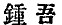 L'oncle du roi de Tch'ou, nommé Tse-si, le blâma :— Le prince Koang (Ho-liu), dit-il, vient d'obtenir la couronne ; il aime son peuple comme son propre fils ; les joies et les tristesses leur sont communes ; sous peu, il pourra faire de lui ce qu'il voudra. Si vous montrez de la bienveillance à la frontière de Ou, et si vous êtes conciliant, nous aurons encore à redouter quelque invasion. Si vous exaltez ses ennemis, vous allez encore augmenter sa colère ; chose que vous ne devriez pas faire. Les rois de Ou sont les descendants de la dynastie Tcheou. T'ai-pé et Tchong-yong, fils de T'ai-wang, vinrent au bord de la mer Inférieure, et n'eurent plus de relations avec les autres princes de la famille Ki. Maintenant les rois de Ou sont grands et puissants ; ils sont les égaux des princes chinois. Koang, homme d'une grande culture d'esprit, égalera certainement ses ancêtres. Nous ignorons si le ciel enverra des calamités à ce royaume ; s'il le morcellera, pour le p.079 distribuer à d'autres familles régnantes ; ou si, au contraire, il le bénira (et le rendra encore plus fort) ; bientôt nous saurons à quoi nous en tenir. Pourquoi ne pas laisser nos esprits tutélaires se reposer ? Pourquoi ne pas laisser tranquilles les princes de notre maison, et attendre la tournure que prendront les événements ? À quoi bon aller nous-mêmes au-devant du malheur ?Cette longue semonce ne fut point agréée du roi.De son côté, Ho-liu était fort mécontent. En hiver donc, à la 12e lune, il fit saisir le vicomte de Tchong-ou ; puis il attaqua la ville de Siu ; pour s'en emparer, il fit obstruer un torrent et la submergea. Le jour nommé ki-mao, elle tomba en son pouvoir. Le prince Tchang-yu se tondit la chevelure, et vint avec son épouse à la rencontre du roi de Ou. Ho-liu se montra clément, le consola, et lui laissa la liberté. Il lui avait même permis d'avoir une suite (de gardes et de serviteurs en rapport avec son ancienne dignité). Malgré cela, le prince détrôné s'enfuit aussitôt chez le roi de Tch'ou, et sa principauté fut anéantie.Chen Yng-siu, général de Tch'ou, était accouru avec une armée, au secours de Siu : mais étant arrivé trop tard, il se contenta de fortifier la ville de I ; puis il y envoya le prince fugitif pour l'habiter et la garder. (Tou-ling, vol. 43, p. 6, etc.)Après cette expédition, Ho-liu s'adressant à Ou Tse-siu, lui dit :— Il y a dix ans, vous conseilliez d'attaquer le royaume de Tch'ou ; je savais bien que c'était très faisable ; cependant je dissuadai alors l'expédition ; je craignais d'y être envoyé ; et je ne voulais pas que le roi Leao recueillît une gloire qui m'était due. Maintenant je veux exécuter ce projet. Comment faire pour abattre le royaume de Tch'ou ?Ou Tse-siu répondit :— Dans le pays de Tch'ou, nombreux sont ceux qui veulent gouverner, et chacun à son idée ; personne ne veut souffrir pour sa patrie. Organisez donc trois armées pour harceler ce royaume. Si l'une des trois va l'attaquer, les gens du pays vont bien vite sortir et se mettre en campagne ; aussitôt notre armée se retirera ; les gens de Tch'ou s'en retourneront pareillement. Les nôtres recommenceront l'attaque ; ainsi les armées de Tch'ou se fatigueront en chemin ; répétées plusieurs fois de suite, ces marches continuelles accableront nos ennemis. De plus, il faut les attaquer à différents endroits, pour les mieux leurrer. Dès qu'ils seront réduits à l'extrémité, notre armée entière s'avancera avec vigueur, les poussera à outrance ; et notre victoire sera éclatante.Ho-liu suivit ce plan ; alors commencèrent les malheurs de Tch'ou. (Tou-ling, vol. 43, p. 8.) Ho-liu commença donc la guerre. p.080 Le général en chef était Suen-ou , fameux capitaine de ce temps-là ; ses aides de camp étaient Ou Tse-siu et Pé-hi, tous deux transfuges de Tch'ou. On prit la ville de Pa-chou ; on tua les deux frères du roi Leao, qui s'y étaient réfugiés. Après ce succès, on voulait se retirer, sans tenter une entreprise contre la capitale. Dans le royaume de Tch'ou, la terreur était grande ; chacun accusait le calomniateur Fei Ou-ki d'avoir causé ces malheurs ; c'est lui qui avait contraint deux grands ministres à s'expatrier ; maintenant ceux-ci prenaient leur revanche ! Finalement, ce mauvais homme fut tué par ordre du roi et du Premier ministre Tse-tchang ; sa famille fut exterminée. Cette exécution ne sauvait pas cependant le pays de Tch'ou. Il avait un bon général, nommé Tse-ki . Pour le faire écarter, Ou Tse-siu avait fait répandre le bruit qu'il en voulait surtout à lui ; qu'il le tuerait à la première rencontre ; qu'au contraire il était prêt à faire la paix avec Tse-tchang. Le roi se laissa prendre dans ce piège, et écarta Tse-ki ; l'incapable Tse-tchang fut battu ; l'armée de Ou prit trois villes, à savoir : I, Lou et Ts'ien. C'était en automne 509, qu'on prit la ville de I. (Ou Yué, vol. 2, p. 12 — Tou-ling, vol. 43, p. 10.) 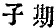 Chen Yng-siu, général de Tch'ou, ayant amené une armée pour secourir la ville de Ts'ien, les troupes de Ou se retirèrent. Chen Yng-siu transporta les habitants de cette ville à Nan-kang et s'en retourna. Aussitôt l'armée de Ou mit le siège devant p.081 la ville de Hien . De suite, Chen Yng-siu et Ki revinrent au secours de Hien, et parvinrent jusqu'à Yu-tchang . C'est ainsi qu'on appliquait le stratagème indiqué par Ou Tse-siu.Pendant l'été de l'an 509, l'année de Ou envahit le royaume de Yué, pour le punir de n'avoir pas voulu prendre part à la précédente expédition contre Tch'ou. Yuen-tchang, roi de Yué, s'indigna fort contre Ho-liu :— C'est un homme, dit-il, qui n'observe pas les traités de paix précédemment conclus ; qui maltraite un royaume sans raison, puisque nous lui offrons fidèlement le tribut et les cadeaux d'usage ; qui veut absolument rompre les liens d'ancienne amitié et d'affinité qui nous unissaient jusqu'ici.Ho-liu ne fit pas attention à ces récriminations. Il y avait bien eu entre les deux États des querelles de frontière ; mais jamais de guerre en règle, comme celle qu'il entreprenait. Il fut vainqueur, et détruisit la ville de Tsoei-li . (Ou Yué tch'oen-ts'ieou, vol. 2, p. 4.)L'édition impériale (vol. 33, p. 24) donne encore une autre raison de cette guerre ; elle cite Kao-kang qui affirme que le roi de Yué avait été l'allié de Tch'ou contre le royaume de Ou, Nous avons vu que Tsouo-k'ieou-ming dit la même chose ; il mentionne à plusieurs reprises des secours envoyés par le roi de Yué à celui de Tch'ou. L'édition impériale ajoute que désormais c'est le commencement des guerres continuelles entre ces trois puissances ; elles ne finiront que par l'extinction mutuelle des trois États. (Tou-ling, vol. 43, p. 13).Faut-il mentionner ici une prophétie à la façon de Virgile ? Il y en a un grand nombre dans les livres chinois ; car les grands lettrés ont le privilège de lire dans l'avenir. Donc, Che-mé disait un jour :— Avant quarante ans, le roi de Yué s'emparera du royaume de Ou ; car Yué a la planète de Jupiter pour protectrice. Le roi de Ou entre en campagne contre Yué justement l'année où cette planète gouverne le ciel ; sans aucun doute, il s'en attirera la colère. Jupiter accomplit sa révolution complète en l'espace de douze ans ; elle patientera trois fois avant de laisser éclater sa fureur.De fait, trente-huit ans plus tard, en 472, le roi de Yué anéantit le royaume de Ou. Les commentaires font là-dessus de longues dissertations, qu'il est inutile de rapporter. p.082 « En automne de l'année 507, l'armée de Tch'ou envahit le royaume de Ou », écrit Confucius (Tou-ling, vol. 44, p. 5.) [TT3 trad. Couvreur.]Les détails nous sont fournis par Tsouo-k'ieou-ming : T'ong, une petite principauté vassale de Tch'ou, s'était révoltée contre son suzerain . Le roi de Ou poussa en secret Chou-k'ieou-che, autre petit vassal de Tch'ou, à tendre un piège à son roi, en lui conseillant d'attaquer le royaume de Ou.— Moi, disait Ho-liu, je ferai semblant de vouloir punir T'ong de sa révolte : ; le roi de Tch'ou en sera flatté, et oubliera de prendre des précautions contre moi.En automne donc Nang-wa (autrement dit Tse-tchang) l'attaqua l'armée de Ou, près de Yu-tchang. Le général de Ou fit une démonstration navale, comme s'il eût voulu attaquer la ville de T'ong, mais en secret il avait une armée en embuscade près de Tch'ao. À la 10e lune, les troupes de Ou enfermèrent l'armée de Tch'ou près de Yu-tchang, et la défirent complètement. De suite elles assiégèrent et prirent la ville même de Tch'ao, dont le gouverneur Kong-tse-fan fut fait prisonnier et emmené comme otage. Les deux chefs de cette brillante expédition étaient Ou Tse-siu et Suen-ou. Ho-liu leur dit :— Je veux profiter de ce succès pour marcher sur la capitale de Tch'ou, et détruire cette fameuse ville de Yng ; si nous n'y entrons pas, vos deux Excellences perdront toute leur gloire passée !Mais les deux généraux combattirent cette entreprise comme prématurée .Les éditeurs de l'édition impériale font observer (vol. 34, p. 8) que Confucius mentionne ici la première attaque de Tch'ou contre la royaume de Ou. Les guerres étaient continuelles ; cependant Confucius n'enregistre que sept campagnes. Le roi de Tch'ou n'avait remporté qu'une seule victoire éclatante, celle de Tchou-fang. Grâce aux querelles intestines dans la famille royale, où il y avait beaucoup de compétiteurs à la couronne, le royaume de Tch'ou s'affaiblissait de jour en jour ; si bien qu'enfin la capitale sera prise, et le royaume à deux doigts de sa perte.  p.083En 504, Ho-liu dit à ses deux généraux Ou Tse-siu et Suen-ou :— Précédemment vous disiez qu'on ne pouvait attaquer la capitale de Tch'ou ; maintenant, est-ce possible ?Ceux-ci de répondre :— Après une grande victoire, il faudrait profiter de l'élan ; mais en ce moment, nous ne serions pas sûrs de remporter une grande victoire.— Pourquoi donc ?— Parce que l'armée de Tch'ou est la plus forte de toute la Chine. Dans nos combats contre elle, sur dix soldats qui entrent en campagne, nous n'en ramenons qu'un, seul survivant. Ainsi il faut une faveur spéciale du ciel pour que nous prenions cette capitale ; nous n'osons rien garantir.— Je veux de nouveau faire la guerre au roi de Tch'ou ; comment m'y prendre pour être sûr du succès ?— Le Premier ministre Tse-tchang est cupide ; et, par son avarice, il s'est mis à dos tous les princes ; parmi ceux-ci, deux surtout le détestent, à savoir : T'ang et Ts'ai ; si vous voulez faire la guerre, il faut d'abord gagner ces deux princes.— Quelle est la cause de cette haine ?— Précédemment, Tchao, roi de Ts'ai, était allé offrir ses hommages au roi de Tch'ou ; il avait deux magnifiques habits en peau, avec deux superbes ornements de ceinture ; de ces deux précieux objets, il en offrit un de chaque sorte à son suzerain ; celui-ci les revêtit aussitôt pour l'audience solennelle ; le roi de Ts'ai portait les autres en cette cérémonie. Tse-tchang ayant vu les splendides parures du prince de Ts'ai, voulut les avoir ; celui-ci refusa de les lui donner ; Tse-tchang le retint pendant trois ans, sans lui permettre de retourner dans son pays. Tcheng , roi de T'ang, était allé aussi présenter ses hommages à son suzerain ; il avait deux chevaux marquetés d'un grand prix ; Tse-tchang voulut aussi les avoir ; Tcheng les lui refusa pareillement ; il fut aussi retenu captif pendant trois ans. Les gens de T'ang cherchèrent le moyen de le délivrer ; ils prièrent la suite du prince d'offrir secrètement ces chevaux à Tse-tchang. On invita donc les serviteurs du prince à un grand festin où on les enivra, et l'on envoya les chevaux à Tse-tchang. Celui-ci permit alors au prince de s'en retourner chez soi. Les officiers racontaient le fait de tous côtés sur leur chemin, disant : « Notre roi est resté prisonnier pendant trois ans, pour un cheval ; il faut encore qu'il remercie les voleurs ! » Depuis ce temps, le roi de T'ang cherche à se venger de Tch'ou ; lui et ses officiers en parlent à bouche ouverte.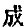 Quand les gens de Ts'ai apprirent cette nouvelle, ils prièrent leur prince d'abandonner à Tse-tchang les vêtements et les ornements précieux qu'il convoitait. Ainsi fut fait, et le prince put enfin rentrer dans sa capitale. Il se rendit bientôt chez le roi de Tsin, le chef des princes, pour lui dénoncer ces faits ; il laissa son fils Yuen et le fils d'un Grand officier, comme otages, pour prouver sa fidélité ; et p.084 pria le roi de Tsin de faire la guerre au roi de Tch'ou. Voilà les raisons pour lesquelles nous disions qu'il fallait gagner ces deux princes, avant d'entreprendre la guerre.Là-dessus, Ho-liu envoya des ambassadeurs dire aux deux princes : « Le roi de Tch'ou ne connaît pas la probité ; ce tyran tue ses fidèles serviteurs, opprime ses voisins ; il a fait injure à vos Majestés. Moi, homme de peu, je veux lever une armée pour le punir ; je voudrais pour cela m'entendre avec vos Majestés.Le roi de Ts'ai envoya son fils K'ien comme otage chez le roi de Ou. Les trois rois prirent en commun la résolution de faire la guerre au pays de Tch'ou.Le roi de Ts'ai avait encore un autre motif de montrer tant d'empressement à s'allier avec celui de Ou. Voici comment Tsouo-K'ieou-ming raconte la chose (Cf. Tou-ling, vol. 44, p. 13). Le prince de Chen n'étant pas venu à la réunion des princes à Tchao-ling , le roi de Tsin, leur chef, chargea le prince de Ts'ai de l'en punir. En été, ce dernier anéantit la petite principauté de Chen . En automne, une armée de Tch'ou vint assiéger la capitale de Ts'ai, pour venger le prince de Chen. Ou Tse-siu était d'avis qu'on devait profiter de cette occurrence, pour attaquer le pays de Tch'ou. Un autre ministre de Ou, Pé-p'i, était aussi du même avis . De plus, depuis l'avènement de Tchao, nouveau roi de Tch'ou, il ne se passait pas d'année sans qu'il y eût quelque fait d'armes contre le royaume de Ou. Enfin, le roi de Tsin ayant refusé de protéger celui de Ts'ai, qui n'avait pourtant fait que lui obéir, celui-ci s'alliait de grand cœur avec le roi de Ou dans cette expédition, et ne faisait pas difficulté d'envoyer son fils K'ien, avec des fils de grands officiers, comme otages, pour mieux affirmer sa fidélité. p.085Donc, en hiver, les rois de Ou et de T'ang entrèrent en campagne . Les vaisseaux de guerre de Ou, ayant traversé le pays de Ts'ai, stationnaient dans la rivière Hoai. Depuis Yu-tchang, l'armée de Ou se trouvait d'un côté du fleuve Han  ; celle de Tch'ou était à l'autre bord ; les troupes s'observaient et se suivaient ainsi de chaque côté. Chen Yng-siu, le général commandant l'aile gauche, dit au général en chef Tse-tchang :— Appuyez-vous sur le fleuve Han ; suivez l'ennemi, qu'il remonte ou qu'il descende ; empêchez-le de traverser le fleuve. Moi, je vais conduire l'armée de Fang-tch'eng  détruire la flotte ; ensuite je reviendrai occuper les trois défilés Ta-soei, Tche-yuen et Ming-ngo  ; alors vous passerez le fleuve, et vous attaquerez l'ennemi par devant ; moi, je le prendrai par derrière ; ainsi nous le battrons complètement.Ce plan convenu, Chen Yng-siu partit aussitôt. Mais le gouverneur de Ou-tch'eng, nommé Hé, s'adressant à Tse-tchang, lui dit à son tour :— Les armes de Ou sont en bois, les nôtres en cuir ; nous ne pouvons pas tarder trop longtemps ; le mieux serait de livrer bataille tout de suite .D'autre part, Che-hoang, un autre grand personnage, disait aussi à Tse-tchang :— Le peuple vous déteste, tandis qu'il aime Chen Yng-siu. Si celui-ci détruit la flotte ennemie, occupe les trois défilés, et prend l'ennemi par derrière, comme il l'espère, la victoire tout entière lui sera attribuée. Hâtez-vous donc de livrer bataille ; sinon vous êtes perdu !Ému par ces discours, Tse-tchang passe le fleuve, dispose son armée en ordre de bataille, depuis la montagne Siao-pié p.086 jusqu'à la montagne Ta-pié  ; il engage successivement trots combats, sans pouvoir entamer l'armée de Ou. Voyant qu'il ne peut remporter la victoire, Tse-tchang se décourage et parle de s'enfuir. Che-hoang lui dit :— En temps de paix, vous ambitionniez la première dignité du royaume ; maintenant, dans l'embarras, vous voulez fuir ! il faut savoir mourir, et réparer ainsi votre faute.À la onzième lune, au jour nommé keng-ou, les deux armées se livrèrent une bataille décisive à Pé-kiu . Le matin de cette journée, Fou-kai, frère de Ho-liu, dit au roi :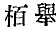 — Le Premier ministre de Tch'ou manque d'humanité ; aucun de ses inférieurs ne voudra affronter la mort pour lui ; laissez-moi le premier l'attaquer, ses soldats s'enfuiront certainement ; que le gros de notre armée suive, et notre victoire sera éclatante.Ho-liu n'approuva pas ce conseil. Fou-kai dit alors à ses amis :— Il y a un proverbe ancien ainsi conçu : que l'inférieur examine les circonstances et agisse ensuite, sans attendre l'ordre du supérieur. C'est bien notre cas. Que je meure aujourd'hui ; notre armée entrera dans la capitale de Tch'ou !Là-dessus, il conduit ses cinq mille hommes au combat ; les soldats de Tse-tchang s'enfuient ; l'armée de Tch'ou tout entière se débande ; les gens de Ou la poursuivent, et remportent une brillante victoire. Tse-tchang s'enfuit chez le roi de Tcheng ; Che-hoang lui-même est tué sur le char du Premier ministre. Les gens de Ou étant arrivés jusqu'à la rivière Ts'ing-fa voulaient de nouveau, dans leur ardeur, attaquer l'armée de Tch'ou . Mais Fou-kai leur dit :— Une bête fauve poussée à bout se retourne contre son agresseur ; si l'armée ennemie voit qu'il n'y a plus qu'à mourir, elle se battra à outrance, et nous vaincra peut-être ; si au contraire l'avant-garde peut traverser la rivière, l'arrière-garde voudra en faire autant, et n'aura pas envie de se battre ; attendons que la moitié des troupes ait passé le fleuve ; alors p.087 attaquons-les ! Ce conseil fut suivi ; et de nouveau l'on remporta une grande victoire. L'armée de Tch'ou préparait sa nourriture quand on donna le signal du combat ; les gens de Ou prirent cette nourriture toute prête, et continuèrent leur poursuite jusqu'à Yong-che  où ils livrèrent un nouveau combat ; c'était la cinquième bataille, et la cinquième victoire. Ils arrivèrent ainsi jusque sous les murs de la capitale.Le jour appelé ki-mao, le roi de Tch'ou, conduisant sa plus jeune sœur Ki-mei-pi-ngo, s'enfuit et traversa le fleuve Tsiu . Le censeur Kou était sur la même barque.On rapporte que le roi de Tch'ou, avant de prendre la fuite, avait ordonné de mettre des torches allumées sous la queue des éléphants, et de les lancer furieux contre l'armée de Ou. Ce moyen extrême ne servit sans doute de rien ; car le jour keng-tchen, les gens de Ou entrèrent dans la capitale ; et chacun, d'après son rang, s'établit dans les palais abandonnés. Tse-chan, fils de Ho-liu, avait en conséquence occupé celui du Premier ministre. Fou-kai, frère du roi, voulait l'attaquer pour l'en déloger. Tse-chan eut peur, et céda la place. (Tou-ling, vol. 44, p. 14).Après avoir occupé la capitale, comme on n'avait pas pu s'emparer du roi Tchao, Ou Tse-siu fit ouvrir le tombeau du roi P'ing , et fit donner trois cents coups de fouet au cadavre. De son pied gauche il lui frappa sur le ventre ; de sa main droite il lui arracha les yeux, et lui dit en riant :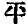 — Qui donc t'a conseillé d'écouter les calomnies, et de tuer mon père et mon frère ? N'était-ce pas une injustice révoltante ?Puis il engagea Ho-liu à déshonorer la femme du roi Tchao, tandis que lui et les deux autres généraux déshonoreraient les femmes des ministres, pour leur faire injure, et satisfaire ainsi leur soif de vengeance.Quand précédemment, vers l'an 522, le prince Kien , de Tch'ou, s'était enfui avec Ou Tse-siu, ils s'étaient tous deux rendus chez le roi de Tcheng ; car la mère du prince était une princesse de Tcheng. Malgré les liens d'une si proche parenté, le roi tua le p.089 prince, et mit Ou Tse-siu en prison. Dès ce moment, Ou Tse-siu avait résolu de se venger, mais n'en avait point encore trouvé une occasion favorable. Maintenant, après des victoires si éclatantes, il pensait à exécuter son projet. Le roi de Tcheng eut si grand'peur qu'il publia le rescrit suivant : 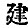 « Quiconque est capable de détourner de nous l'armée du roi de Ou, partagera le trône avec moi.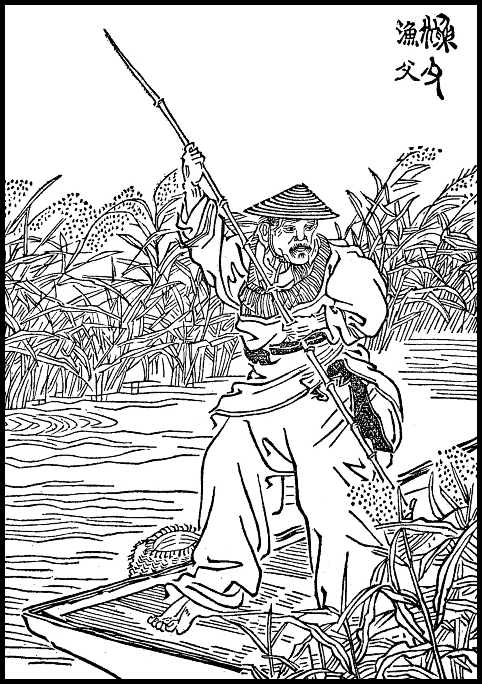 Le pêcheur ambitieux.Alors se présenta le fils du pêcheur qui avait autrefois sauvé Ou Tse-siu pendant sa fuite. Cet homme dit au roi :— C'est moi qui détournerai l'armée de Ou ; je n'ai besoin ni de soldats, ni de provisions de guerre : il me faut seulement une petite barque, sur laquelle en ramant je chanterai mon refrain.Quand donc Ou Tse-siu arriva avec l'armée de Ou, le pêcheur ramait en frappant la mesure, et chantait la chanson Lu-tchong-jen  Il continua ce manège jusqu'à ce qu'il eût attiré l'attention de Ou Tse-siu. Ce refrain qui réveillait ses anciens souvenirs lui causèrent une vive émotion ; il s'écria :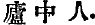 — Qui chante ces paroles ?On lui amena le pêcheur :— Qui es-tu ? lui dit-il.— Je suis le fils du pêcheur qui autrefois vous a sauvé la vie ; notre roi, craignant l'invasion, a promis la moitié du royaume à celui qui détournerait l'armée de Ou ; mon père a autrefois sauvé votre Excellence ; je viens, en retour, vous demander le royaume de Tcheng.Ou Tse-siu dit en soupirant :— Hélas ! oui, j'ai reçu un grand bienfait de ton père ; c'est grâce à lui que je suis devenu ce que je suis, aujourd'hui ; par le ciel bleu ! je ne saurais oublier un tel bienfait !Sur ce, il ramena l'armée dans le pays de Tch'ou, et se mit à poursuivre activement le roi Tchao. (Ou Yué, vol. 2, p. 17)Pendant tout ce temps, qu'était devenu le fameux Chen Yng-siu, qui avait tracé un si bon plan de guerre ? Il était parvenu jusqu'à Si , lorsqu'il apprit tous ces désastres ; de suite, il s'en retourna. Il battit l'armée de Ou sur les bords du fleuve Yong-che, mais fut blessé lui-même. Autrefois cet éminent général avait été officier de Ho-liu ; c'est pourquoi il avait honte de tomber entre ses mains. Il avait dit à son entourage :— Qui peut sauver ma tête ?Keou-pei, un autre transfuge de Ou, avait répondu : — Moi, homme de rien, suis-je agréé ?Chen Yng-siu avait répliqué :— Vraiment je ne te savais pas si brave ; c'est très bien ; j'accepte ton offre !Chen Yng-siu livra trois batailles ; trois fois il fut blessé ; à la fin il s'écria :— C'est fini, je meurs !Keou-pei étendit à terre son vêtement, lui coupa la tête qu'il emporta dans ses habits ; quant au cadavre, il le cacha avec soin. p.090 Le roi de Tch'ou, dans sa fuite, après avoir traversé la rivière Tsiu, avait encore passé le fleuve Han, et était parvenu à Yun-tchong . Un soir, pendant le sommeil, des brigands vinrent les attaquer ; le roi fut blessé d'un coup de lance ; il eût été tué, si le prince Yeou-yu ne l'eût couvert de son corps ; celui-ci reçut un autre coup de lance derrière l'épaule. Le roi s'enfuit de nouveau, et se réfugia à Yun . L'officier Tchong-kien portait la princesse Ki-mei sur ses épaules ; le prince Yeou-yu, qui d'abord s'était évanoui, avait repris ses sens, et eut assez de forces pour suivre aussi le roi.Mais un nouveau danger survint : Hoai, frère de Sin, était gouverneur de Yun ; il résolut de tuer le roi, disant :— Le roi P'ing a tué mon père ; moi je vais tuer son fils ; n'est-ce pas juste ?— Non, répondit Sin ; quand le roi punit de mort un de ses officiers, qui peut se venger du roi ? ses ordres sont ceux du ciel même ! Le livre des Vers dit : (Zottoli, III, p. 229) « Je n'avale pas ce qui est tendre, ni ne crache ce qui est dur ; je n'offense pas les faibles, ni ne crains les forts. » Seul un homme de vertu peut agir ainsi. Éviter les forts et se venger des faibles, c'est de la lâcheté ; profiter de l'embarras d'un homme pour lui nuire, c'est barbare ; causer la mort de toute notre famille, et faire cesser les sacrifices des ancêtres, c'est impie ; commettre un tel forfait serait donc une folie ! Si tu veux absolument exécuter ce crime, moi-même je vais te tuer !Sin, avec un autre frère nommé Tch'ao, accompagna le roi jusqu'à la principauté de Soei. L'armée de Ou le poursuivit jusque-là. Les gens de Ou disaient alors à ceux de Soei :— Toutes les principautés de notre ancienne maison impériale Tcheou, qui étaient autour du fleuve Han, ont été anéanties par le roi de Tch'ou. Le ciel nous a poussés à punir ce roi ; et votre prince va encore le cacher ! Quel crime la famille Tcheou a-t-elle donc commis envers vous ? Si vous nous aidez à venger l'honneur de notre maison, vos bienfaits remonteront jusqu'à notre roi, et accompliront les desseins du ciel. Si votre prince nous fait cette amitié, les territoires du Han-kiang lui seront donnés en fief.Le roi de Tch'ou se trouvait alors dans la partie nord du palais ; les gens de Ou dans la partie sud, Tse-ki , demi-frère aîné du roi de Tch'ou (par une concubine du roi P'ing), lui ressemblait p.091 beaucoup ; il conseillait au roi de s'enfuir au plus vite, tandis que lui-même feindrait d'être le roi, disant : « Livrez-moi aux gens de Ou ; ainsi notre prince pourra échapper. » On consulta les sorts, pour savoir si ce parti était bon. La réponse des sorts fut négative ; les gens de Soei refusèrent de le suivre. S'adressant aux gens de Ou, ils dirent :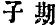 — Notre principauté est petite et isolée, mais elle s'appuie sur le royaume de Tch'ou. Jusqu'ici ses rois nous ont laissé notre indépendance ; depuis des générations, nous avons ensemble des traités d'amitié qui n'ont jamais été violés. Si maintenant nous trahissons le roi de Tch'ou dans son malheur, quelle confiance pourrait avoir en nous votre prince ? Puis, votre embarras ne serait pas fini par la capture d'un seul homme ; si vraiment vous soumettez à votre domination tout le royaume de Tch'ou, notre petit prince oserait-il vous désobéir ?Sur ce, les gens de Ou se retirèrent.Le serviteur Lou Kin-tch'ou était aux ordres du prince Tse-ki ; c'est lui qui avait inspiré ce stratagème aux gens de Soei. Le roi l'appela, pour le récompenser ; celui-ci refusa :— Jamais, dit-il, je n'oserai tirer avantage de ce faible service ; d'ailleurs, ma langue seule en a tout le mérite.Le roi de Tch'ou fut grandement réjoui de voir tant de désintéressement. Il tira un peu de sang de la poitrine de Tse-ki, pour signer un traité d'alliance avec le roi de Soei. (Tou-ling, vol. 44, p. 15, etc.)Autrefois, Ou Tse-siu avait été lié d'amitié avec Chen Pao-siu. Quand en 522 il partait en exil, il avait dit à son ami :— Bien certainement, je me vengerai du roi de Tch'ou.Chen Pao-siu lui avait répondu :— Eh bien, efforcez-vous de vous y mettre tout entier ; si vous êtes capable de le renverser ; moi, je suis capable de le relever !Maintenant Chen Pao-siu était retiré dans les montagnes ; de là il envoya un messager dire à Ou Tse-siu : « Votre vengeance n'est-elle pas excessive ? Vous avez été officier du roi P'ing ; vous avez tourné votre visage vers lui, et l'avez honoré comme majesté royale ; aujourd'hui vous insultez son cadavre reposant dans le tombeau ; est-ce permis d'aller jusque-là ? Ou Tse-siu répondit :— De ma part, saluez Chen Pao-siu ; ajoutez aussi les paroles suivantes : « Le soleil va se coucher ; le chemin est encore long ; il faut donc aller vite, même en se résignant à offenser un ancien bienfaiteur. »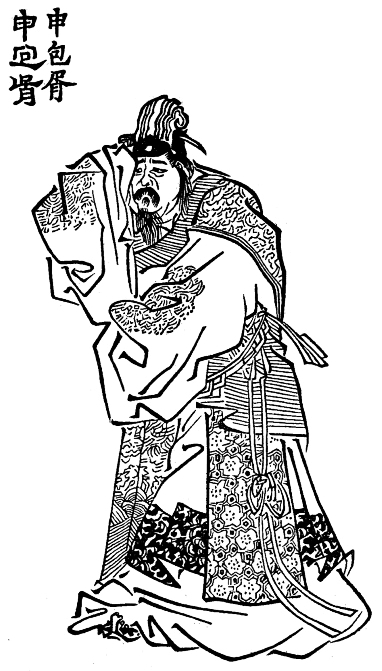 Le ministre Chen Pao-siu.Voyant qu'il n'obtiendrait rien de Ou Tse-siu, Chen Pao-siu résolut de s'adresser au roi de Ts'in. Il voyageait jour et nuit, au point que ses pieds étaient enflés et couverts de plaies ; il déchirait alors sa robe, enveloppait ses genoux et ses pieds ; puis continuait sa route. Arrivé devant le palais du roi, il demeura prosterné à terre, implorant p.093 une armée de secours :— Le roi de Ou, disait-il, ressemble à un gros sanglier, à un énorme serpent qui dévore tous les royaumes, même chinois. Sa tyrannie s'exerce d'abord sur notre pays ; au point que notre humble roi a dû s'enfuir dans les régions inhabitées ; il m'a envoyé, moi, votre serviteur, pour vous exprimer sa détresse ; l'appétit de ces sauvages de Ou, vous dit-il, est insatiable ; si par la conquête de notre royaume ils deviennent vos voisins, vous aurez bientôt des malheurs à votre frontière. Profitez du temps où le roi de Ou n'a pas encore établi solidement sa domination, pour prendre une partie de notre pays ; si le royaume de Tch'ou doit périr, ses terres sont à vous : si par votre puissant secours, vous nous faites miséricorde et nous relevez, de génération en génération nous serons vos fidèles serviteurs.Le roi de Ts'in était un buveur, et ne s'occupait guère de son royaume ; pourtant, il finit par envoyer un officier dire à Chen Pao-siu :— Notre humble roi connaît maintenant vos ordres ; allez vous reposer à l'hôtellerie ; je vais prendre conseil et vous envoyer ma réponse.Chen Pao-siu répliqua :— Notre petit roi demeure dans des régions sauvages, et n'a pas où s'abriter ; comment votre infime serviteur oserait-il prendre du repos ?Là-dessus, il restait appuyé contre le mur de la salle, et pleurait à chaudes larmes ; ni jour ni nuit il ne cessait ses lamentations ; ni nourriture ni boisson n'entrait dans sa bouche ; tantôt il pleurait, tantôt il chantait sa complainte ; cette scène dura sept jours. Le roi Ngai  en fut très impressionné.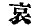 — Le royaume de Tch'ou, dit-il, a de tels hommes ; et malgré cela le roi de Ou a pu s'en emparer ; notre pays qui n'a pas d'homme pareil pourra-t-il lui résister ? Ah ! nos jours sont comptés !Il alla devant Chen Pao-siu chanter le chant national de Ts'in (Zottoli, III, p. 101). — Pourquoi dire que vous n'avez pas d'habits ? Je vais partager avec vous mes robes ; le roi va conduire son armée ; je vais prendre ma lance, ma hallebarde, et courir avec vous sus à l'ennemi ; je vais me lever avec vous ; je vais partir avec vous ! Chen Pao-siu frappa neuf fois la terre de son front, et consentit enfin à s'asseoir. Bientôt après, l'armée de Ts'in entrait en campagne. (Ou Yué, vol. 2, p. 18. — Tou-ling, vol. 44, p. 17).En 503, pendant que les troupes auxiliaires de Ts'in se rendaient au pays de Tch'ou, Yuen-tchang, roi de Yué, voulant se venger de la défaite subie à Tsoei-li , leva aussi des soldats, et envahit le royaume de Ou, à la manière des brigands. Confucius dit : « Yu Yué  envahit le royaume de Ou. » (Tou-ling, vol. 45, p. 1.) Les commentaires soulèvent donc la question : pourquoi ce nom est-il ainsi écrit par Confucius lui-même ? Le lettré Li-lien cite et p.094 approuve la réponse de Lieou-hiang, lettré fameux de la dynastie Han, qui dit : les gens de Yué s'appelèrent eux-mêmes dans leur langage barbare Yu-yué ; tandis que les Chinois les appelaient simplement Yué. Puisque ces gens étaient eux-mêmes venus annoncer leur victoire, et qu'ils se servaient de leur expression Yu-yué, on inscrivit textuellement dans les annales de Lou ce qu'ils avaient dit. Cette explication est de fait la plus plausible ; elle est de plus approuvée par l'édition impériale (vol. 34, p. 20). Ce royaume de Yué est aussi quelquefois appelé Tong-yué , c'est-à-dire Yué oriental ; parce qu'il avançait dans la mer plus que le reste de la côte de Chine. Son roi profitait donc de l'absence de Ho-liu et de ses troupes ; son coup semblait devoir réussir à souhait.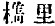 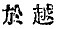 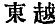 Chen Pao-siu arriva enfin avec l'armée de Ts'in ; on était à la sixième lune. Les deux généraux, Tse-p'ou et Tse-hou, amenaient avec eux un renfort de neuf cents chariots de guerre ; soit environ trente-sept mille cinq cents hommes. Tse-p'ou dit à Chen Pao-siu :— Nous ne connaissons pas le système de combat employé par les gens de Ou ; que vos soldats de Tch'ou se placent à l'avant-garde ; nous autres, nous les suivrons pour les appuyer et leur porter secours.De fait, on remporta la victoire à Tsi , puis on défit le prince Fou-kai à I . À la bataille de Pé-kiu, les gens de Ou avaient fait prisonnier Yuen-ché, Grand officier de Tch'ou ; son fils étant parvenu à rassembler les fuyards suivit l'armée de Tse-si ; ensemble ils battirent les gens de Ou à Kiun-siang .En automne, à la 7e lune, Tse-ki , demi-frère du roi, et Tse-p'ou, général de Ts'in, anéantirent la principauté de T'ang, qui avait fait cause commune avec le roi de Ou dans cette campagne.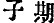 Ou Tse-siu était encore dans le pays de Tch'ou, espérant toujours s'emparer du roi Tchao. Le prince Fou-kai ayant été battu, comme nous venons de le voir, rentra dans le pays de Ou, à la 9e lune, et se déclara roi, à la place de son frère Ho-liu. Mais il fut bientôt attaqué et vaincu par celui-ci ; il s'enfuit chez le roi de Tch'ou qui le reçut bien et lui assigna comme fief la ville de Tang-k'i . p.095L'armée de Ou battit à son tour les troupes de Tch'ou à Yong-che  ; puis l'armée de Ts'in vainquit les gens de Ou campés à Kiun . Tse-ki voulait incendier le camp et brûler l'ennemi ; son frère Tse-si lui dit :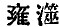 — Les ossements de nos pères et de nos frères gisent encore à terre, depuis la dernière bataille ; nous n'avons pas encore eu le temps de les inhumer ; comment irions-nous les brûler avec l'ennemi ? Ce n'est pas permis !Tse-ki lui répliqua :— Notre royaume est perdu ; si les morts ont connaissance encore (d'eux et de nous), nous pouvons leur offrir ensuite des sacrifices ; pourquoi craindre de brûler leurs ossements ? On mit donc le feu au camp ; on livra une nouvelle bataille ; et l'année de Ou y fut vaincue. Elle subit encore une défaite au torrent de Kong-siu , dans le royaume de Tch'ou. Sur ce, Ho-liu rentra dans son pays. Il emmenait prisonnier un Grand officier, nommé Yn Yu-pi ; celui-ci dit :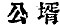 — Je vais marcher devant vous ;mais bientôt il réussit à s'échapper, et retourna dans le royaume de Tch'ou, sa patrie.Heou-ts'ang, frère cadet de Chen Tchou-liang, gouverneur de Yé-kong, avait d'abord suivi sa mère emmenée captive dans le royaume de Ou ; mais ensuite il s'enfuit et rentra chez soi, sans attendre que sa mère eût été libérée. Désormais Chen Tchou-leang ne voulut plus le voir .Ou Tse-siu n'ayant pu prendre le roi Tchao pensait enfin à rentrer dans le royaume de Ou ; auparavant il tint conseil avec ses officiers :— Quoique le roi de Tch'ou, dit-il, ait battu le reste de notre armée, le mal n'est pas bien grand.— C'est vrai, répond Suen-ou ; nous avons décapité le cadavre de son père ; cela peut bien nous suffire.Ou Tse-siu répliqua :— Depuis qu'il y a des chefs de princes, jamais rien de semblable n'était arrivé ; jamais un inférieur n'avait pris une telle revanche !Là-dessus, il rentrèrent dans le royaume de Ou. Sur la route, Ou Tse-siu passa par la ville de Li-yang . C'est alors seulement que le roi de Tch'ou osa rentrer dans son royaume.p.096 Ho-liu apprenant le retour de ses trois généraux fit préparer un grand festin ; on y servit, pour la première fois, des boulettes de poisson . Ce fut à l'occasion de cette rentrée glorieuse que la porte Tchang-men, à Sou-tcheou, reçut le nom de P'ouo-tch'ou-men, ou porte par laquelle on est sorti pour abattre le royaume de Tch'ou .En 502, à la 4e lune, le jour appelé ki-tcheou, le prince héritier de Ou, nommé Tchong-lei battit la flotte militaire de Tch'ou, fit prisonniers P'an Tse-tchen, Siao-wei-tse et sept autres Grands officiers. Le royaume de Tch'ou eut grandement peur, et trembla de nouveau pour son existence. Le prince Tse-ki, conduisant l'armée de terre, fut aussi battu à Fan yang  par les gens de Ou. Tse-si, devenu Premier ministre, se réjouit de ce double désastre et s'écria :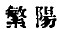 — Maintenant c'est bien !Il avait compris, en effet, que pour rendre ce royaume fort et stable, il fallait y opérer plusieurs changements importants. On transféra d'abord la capitale à Jo  ; on modifia tout le système de gouvernement. (Édition impériale, vol. 34. — Tou-ling : Ting-kong, 6e année).Quand les troupes de Ou furent bien reposées, Ho-liu réunit ses ministres en conseil ; il voulait faire la guerre au roi de Ts'i. Celui-ci, nommé King (547-489), fut terrifié à cette nouvelle ; il envoya sa fille Siao-kiang comme otage au roi Ho-liu, qui la donna à son fils le prince héritier P'ouo . Mong-tse parle de ce fait comme d'une indignité ; un prince chinois donner sa fille à un sauvage comme le roi de Ou, c'était inconcevable ! (Zottoli II, p. 497). Cette fille eut bientôt la nostalgie ; jour et nuit elle ne faisait que penser à son pays, et pleurer ; elle finit par en tomber malade. Ho-liu fit bâtir pour elle la haute porte nord de Sou-tcheou, qu'il appela Wang-ts'i-men, porte pour regarder le royaume de Ts'i ; il exhortait la jeune princesse à y aller souvent pour dissiper son p.097 chagrin. Tout fut inutile ; elle ne pouvait se distraire ; sa maladie s'aggrava de jour en jour ; enfin elle mourut. Elle avait dit :— Peut-être les morts ont-ils encore quelque connaissance (de ce qui se passe autour d'eux) ; il faut donc m'enterrer sur la montagne Yu-chan , afin que je puisse toujours regarder de là mon pays de Ts'i.Ho-liu avait grand regret de la perdre ; il ordonna de faire comme elle avait désiré. Le prince héritier, à son tour, tomba malade de douleur et mourut .L'embarras de Ho-liu ne fut pas petit. Il avait beau réfléchir pour décider auquel des autres princes il laisserait la couronne ; il ne parvenait pas à fixer son choix. Le fils du prince héritier défunt P'ouo se nommait Fou-tch'ai . Celui-ci obsédait nuit et jour Ou Tse-siu :— Le roi, disait-il, veut, se choisir un prince héritier ; si ce n'est pas moi, quel autre peut-il donc avoir en vue ? En vérité le sort de la couronne est entre les mains de votre Excellence.Ou Tse-siu répondit :— Le choix du roi n'est pas encore arrêté ; si j'entre chez lui, je puis l'aider à prendre une décision.Peu après, Ho-liu appela Ou Tse-siu pour lui demander conseil. Ou Tse-siu parla en ces termes :— J'ai ouï dire aux anciens que l'ordre cesse d'exister dans un royaume dès que la succession est interrompue ; mais qu'il fleurit dès qu'il y a une postérité assurée. Malheureusement, le prince héritier est mort ; il n'a pas eu le bonheur de vous servir. Et maintenant votre Majesté veut en établir un autre ; il n'y en a pas de comparable à Fou-tch'ai, le fils du prince défunt .Ho-liu répliqua :— Fou-tch'ai n'a pas beaucoup d'esprit, et manque d'humanité ; peut-être sera-t-il p.098 incapable de gouverner un royaume comme celui de Ou.Ou Tse-siu répondit :— Fou-tch'ai est vraiment un homme qui aime le peuple et la vertu ; il a de la tenue dans ses actions ; il est attaché aux coutumes et à la justice. De plus, d'après l'ancien droit, le fils doit succéder au père.Ho-liu dit alors :— Moi, homme de peu, je suis le conseil de votre Excellence et je choisis Fou-tch'ai pour mon héritier. (Ou Yué, vol. 2, p. 22, etc.)Nous arrivons à la dernière année du règne de Ho-liu. Confucius dit dans sa chronique : « À la 5e lune de l'année 494, Yu Yué vainquit le roi de Ou, à la bataille de Tsoei-li  ; Koang, le roi de Ou, mourut. » Koang n'est autre que le roi Ho-liu. Confucius donne son nom de jeunesse et de prince, parce que le royaume de Ou n'avait pas encore fait de traité d'amitié avec le duc de Lou. Quand les princes sont en relations d'amitié, leurs titres sont censés connus ; alors on n'indique pas leurs noms de jeunesse. Voilà l'explication des commentaires. Le même cas se voit souvent dans l'histoire de Tsouo K'ieou-ming.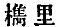 Se-ma Ts'ien dit : « Ho-liu ayant appris la mort de Yuen-tch'ang, roi de Yué, alla attaquer ce royaume. Mais Keou-ts'ien, son successeur, fondit à l'improviste sur le pays de Ou, et tua même d'un coup de flèche le roi Ho-liu.Le récit de Tsouo K'ieou-ming est un peu différent ; le voici (Tou-ling, vol. 46, p. 12) :Ho-liu alla faire la guerre au roi de Yué , pour le punir de son invasion de l'an 503. — Keou-ts'ien vint à sa rencontre, et finit même par entrer dans le royaume de Ou. C'est à Tsoei-li qu'il mit son armée en ordre de bataille. Voyant que les gens de Ou restaient résolument serrés les uns contre les autres, sans rompre les rangs, il commença à craindre. Deux fois déjà il avait lancé en vain des soldats voués à la mort attaquer et harceler l'armée ennemie ; ces soldats se faisaient même prendre exprès, par les gens de Ou, dans l'espoir de mettre ainsi quelque trouble dans les rangs ; mais ce manège n'avait pas réussi. Enfin il envoya trois rangs de malfaiteurs, qui tenaient des sabres posés sur leur nuque, et disaient aux gens de Ou :— Les deux rois avec leur armée s'observent mutuellement ; nous, vos serviteurs, nous avons désobéi aux signaux des tambours et des drapeaux ; ignorants que nous sommes, nous voici à genoux devant p.099 notre roi ; nous ne récusons pas la punition qui nous est due ; la mort nous est désirable, comme le retour dans la patrie.Sur ce, ils se coupèrent la gorge. Ce spectacle avait fixé les regards des gens de Ou ; pendant ce temps, ils oublièrent de prendre garde ; le roi de Yué profita de cette distraction, les attaqua subitement par le flanc, et remporta une grande victoire. Ling-kou-feou, général de Yué, blessa de sa lance le roi Ho-liu lui-même. Celui-ci eut un gros doigt de pied coupé, et perdit son soulier. Il se retira du champ de bataille, et mourut à King, à sept ly de Tsoei-li .Fou-tch'ai, devenu successeur de Ho-liu, ordonna de placer à sa porte un garde avec la consigne suivante : à chaque fois qu'il entrait ou sortait, le soldat devait lui dire :— Fou-tch'ai, avez-vous oublié que le roi de Yué a tué votre père ?Alors Fou-tch'ai de répondre :— Oui, je le sais ; comment oserais-je l'oublier !Trois ans plus tard, il alla se venger de Yué. (Lié-kouo tche, vol. 17, p. 28. — Tou-ling, vol. 46, p. 12. — Ou Yué tch'ouen-ts'ieou, vol. 2, p. 23.)Le tombeau de Ho-liu est en dehors de la porte Tchang-men, à l'endroit nommé Hou-k'ieou-chan, colline ou butte du tigre. Le cadavre fut enfermé dans un triple cercueil de cuivre  , comme il est dit dans l'histoire de Sou-tcheou. Devant ce tombeau on creusa une pièce d'eau, profonde de six pieds ; dans le cercueil on mit des canards et des oies en or, des perles et ses trois épées précieuses. Comme on avait placé sur le tombeau un tigre en pierre, on appela cette butte la colline du tigre. (Mei-li tche, vol. 2, p. 35.) L'endroit est au nord-ouest de la sous-préfecture Ou, à neuf ly et deux cents pas de distance . Il est dit qu'on employa cent mille hommes, venus de cinq préfectures, pour creuser l'étang et élever la butte .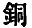 Depuis lors, des légendes se sont formées ; c'est ainsi qu'on raconte les faits suivants : Trois jours après l'enterrement, un tigre blanc apparut sur la colline, d'où lui est venu le nom cité plus haut ; alors, dit-on, l'or et l'argent renfermés dans le cercueil se changèrent p.100 en tigres ; etc., etc. — Quand le fameux roi Ts'in Che-hoang passa par cet endroit, il voulut prendre les trois épées de Ho-liu ; mais un tigre se tenait couché sur le tombeau, pour le protéger ; Che-hoang saisit une épée pour le tuer ; il manqua son coup, et frappa la pierre ; la marque est encore visible, paraît-il ; le tigre s'enfuit à vingt-cinq ly de là, et disparut à un endroit nommé Hou-lieou , qui autrefois s'appelait aussi Hou-chou-koan . Mais on rapporte que l'empereur K'ien-long passant par-là se trompa en lisant le premier caractère, qu'il prononça : Hiu (chou-koan) ; et depuis lors on dit ainsi, puisque l'empereur ne peut pas se tromper ! — Ts'in Che-hoang ne trouva pas d'épées ; il fit en vain creuser un grand trou, qu'on appela kien-tch'e, fosse de l'épée. Tout à côté il y a une immense pierre, sur laquelle mille hommes peuvent s'asseoir, dit-on ; d'où son nom de ts'ien-jen-che , ou pierre de mille hommes.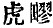 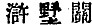 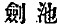 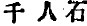 Sous la dynastie Tsin (265-419 après J.-C.), les deux frères ministres Wang-siun et Wang-ming firent là un grand parc. En 328, ils donnèrent des terres et des maisons aux bonzes gardiens du tombeau et de la pagode. Les constructions actuelles datent du commencement de cette dynastie. La tour à sept étages est de la dynastie des Soei (581-618 après J.-C.), époque où le bouddhisme florissait en Chine. (Ou-ti ki, p. 7. — Ou-kiun tou-king, vol. 2, p. 12. — Mei-li tche, vol. 2, p. 35. — Sou-tcheou-fou tche, vol. 9, p. 1.)En allant de Ou-si à Sou-tcheou, on peut voir à son aise tous ces bâtiments, en regardant à gauche de la barque. Plusieurs fois, ces instructions ont été dévastées par des incendies ; mais la tour avait toujours échappé jusqu'à la dynastie des Ming (1368-1544). (Sou-tcheou-fou tche, vol. 39, p. 18. — Ou-ti ki, p. 7.)Le huitième fils de Ho-liu est enterré à San-toen-t'eou, un peu au nord de notre église de Tcheou-tchoang, territoire de Kiang-yng. Il y a là un souterrain voûté, long de plus de dix tchang (i. e. cent pieds) ; c'est un hypogée, genre de tombeau si ambitionné en Chine ! (Kiang-yng-hien tche, vol. 23, p. 1.) @CHAPITRE VIIILe roi FOU-TCH'AI(494-472)@p.101 Le commentaire donne l'introduction suivante, que je traduis parce qu'elle résume assez bien tout ce règne. (Tou-ling, vol. 47, p. 2.) « La 2e année de Keou-ts'ien, roi de Yué, Fou-tch'ai envahit le royaume de Yué, et assiégea la capitale Koei-ki (493). Keou-ts'ien envoya les deux Grands ministres Wen-tchong et Fan-li pour faire la paix. Quatorze ans plus tard (479), il envahit à son tour le royaume de Ou ; six ans encore plus tard (473), il assiégea la capitale de Ou. Le siège dura trois ans ; en 472 les gens de Yué venaient annoncer leur victoire au duc de Lou ; en 471, ils détruisirent le royaume de Ou ; ils se promenèrent dans le Nord jusqu'au fleuve Hoai. Leur roi eut une entrevue avec les rois de Ts'i, de Tsin, et les autres princes, à Siu-tcheou-fou. L'empereur Yuen (475-468) lui envoya, par un messager spécial, de la viande offerte dans les sacrifices, et lui ordonna d'être le chef des rois et des princes. Tous les princes situés à l'est du fleuve Hoai vinrent alors lui offrir des cadeaux, et le saluer comme leur chef.D'après le vieux bouquin Yué-ts'iué, p. 7, les gens de Ou et de Yué avaient le même langage, les mêmes mœurs ; c'étaient des barbares de la même race.Note. — À cause de l'abondance des matières, nous diviserons ce chapitre en plusieurs paragraphes.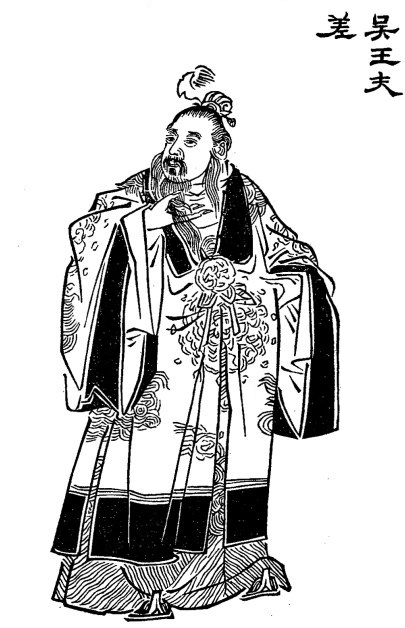 Le roi Fou-tch'ai.1. Guerres et victoires de Fou-tch'aidans sa lutte contre les rois de Yué et de Ts'i@En 493, Fou-tch'ai battit le roi de Yué à Fou-tsiao  , pour se venger de la défaite subie à Tsoei-li. De suite, il envahit le pays de Yué. Keou-ts'ien choisit cinq mille soldats qui avaient des p.103 cuirasses et des boucliers, et se cantonna dans la forteresse de Koei-ki . De là, il envoya son ministre Tchong pour traiter de la paix ; celui-ci avait ordre de s'aboucher avec le Grand ministre de Ou, nommé Pé-p'i . Sur ce dernier, voici ce que dit le commentaire :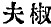 Pé-p'i était un ancien officier de Tch'ou, réfugié dans le pays de Ou, comme nous l'avons vu plus haut. Devenu ministre, il était très agréable à Fou-tch'ai ; c'est pourquoi l'ambassadeur devait s'adresser à lui, et le gagner par des cadeaux. Le roi de Ou était sur le point d'accorder la paix, lorsque Ou Tse-siu se présenta et lui dit :— Ne faites pas cela. L'arbre une fois planté, s'il a de la force, prend un accroissement continuel ; s'agit-il d'enlever la mauvaise herbe, il faut l'extirper radicalement. Autrefois, Yao, roi de Kouo , tua Tchen-koan pour aller attaquer Tchen-siun ; puis il anéantit Siang (2146-2119 avant J.-C.), empereur de la dynastie Hia . Or, le royaume de Ou est loin d'égaler en force le p.104 royaume de Kouo ; et le roi de Yué est bien plus puissant que Chao-k'ang. Et-ne le deviendra-t-il pas de plus en plus ? Ne sera-t-il pas un jour la cause de notre ruine ? Keou-ts'ien est un homme qui sait aimer son peuple et lui faire du bien. Qui est bienfaisant, ne perd pas l'affection de son peuple ; qui aime ses sujets, n'oublie pas le moindre dévouement. Il est notre proche voisin, et notre ennemi séculaire. Maintenant, l'ayant entre les mains, nous le laisserions subsister ! Ce serait aller contre les desseins du ciel ; ce serait fortifier notre ennemi ; ensuite, nous aurions beau nous en repentir, ce serait trop tard ; dès lors les jours de notre famille régnante Ki seraient comptés ! Nous sommes entourés de tribus saunages, et nous augmenterions encore le nombre de nos ennemis ! Vous comptez ainsi devenir chef des princes ; maître, impossible d'y penser !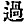 Le Kouo-yu , vol. 20, p. 2, donne une version du discours de Ou Tse-siu beaucoup plus simple et plus efficace, semble-t-il. Sans doute que ce ministre a dû plus d'une fois entretenir le roi sur ce grave sujet ; il a donc pu prononcer ces deux discours différents. Voici ce qu'on lui fait dire : 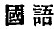 « Il n'est pas possible de faire la paix avec le roi de Yué ; nos deux royaumes sont rivaux, et presque égaux sur le champ de bataille. Nous sommes entourés de trois côtés par la mer et les fleuves ; notre peuple ne peut ni émigrer ni s'étendre ; il faut aller prendre les territoires de Yué. Ou bien le royaume de Ou subsiste, et Yué périt ; ou bien Yué demeure, et Ou disparaît ; à cela il n'y a rien à changer. J'ai toujours entendu dire que les cultivateurs restent sur leurs terres, et les pêcheurs sur leurs canaux. (Ainsi donc, restons chez nous, sans nous exposer vers le nord). Supposé même qu'en attaquant les princes septentrionaux (c'est-à-dire chinois), nous les vainquions, nous ne pourrions jamais demeurer sur leurs terres, ni nous servir de leurs chars. Si nous prenons le pays de Yué, nous pourrons l'occuper, et nous servir de ses barques ; cet avantage ne devrait jamais nous échapper. Si nous détruisons Yué, c'est la chose la plus avantageuse qui puisse nous arriver ; plus tard, nous aurions beau nous repentir de ne l'avoir pas fait, il ne serait plus temps !Fou-tch'ai n'écouta pas ces conseils. Ou Tse-siu disait en sortant de l'audience :— Pendant dix ans, le roi de Yué augmentera ses sujets ; pendant dix ans, ils les instruira dans l'art de la guerre ; après vingt et quelques années, le pays de Ou ne sera plus qu'une province dans le royaume de Yué ! p.106À la troisième lune, les rois de Ou et de Yué firent la paix . Confucius ne raconte pas cette expédition de Fou-tch'ai ; c'est qu'il n'avait pas annoncé officiellement sa victoire ; ni Keou-ts'ien sa défaite. Le commentaire ajoute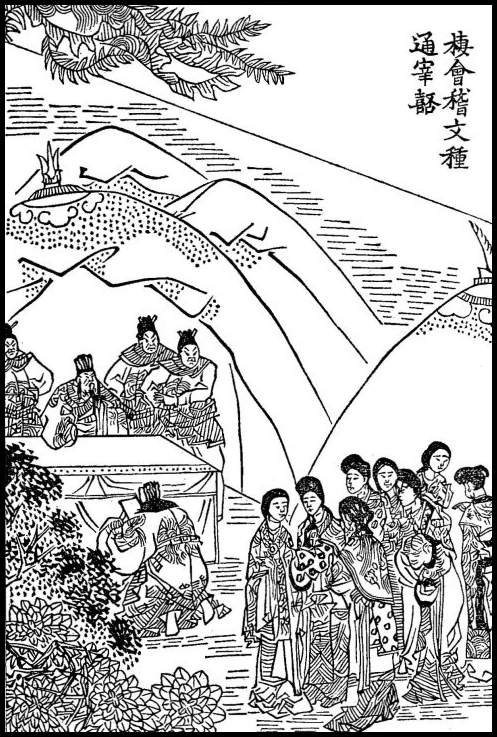 Cadeau au ministre Pé-p'i.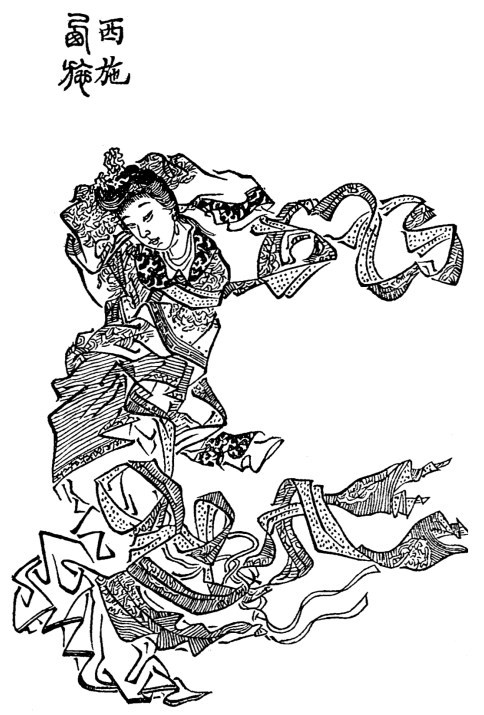 La belle Si-che dansant.une autre raison : « Confucius n'aimait pas ces sauvages, si différents des Chinois ; il les ignorait le plus possible. »(Tou-ling,v.47,p.3.)Quand en 504 Ho-liu avait envahi le pays de Tch'ou, il avait envoyé un ambassadeur appeler Hoai-kong, prince de Tch'eng  (505-500). Ce dernier avait aussitôt convoqué tous les grands et les notables à la capitale ; il leur avait dit : 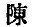 — Que ceux qui prennent parti pour Tch'ou se mettent à ma droite ; ceux qui veulent suivre Ou, à ma gauche. Ceux dont les terres étaient voisines de Tch'ou se mirent à droite du prince ; ceux qui étaient proches de Ou se mirent à gauche ; ceux qui n'avaient point de terres, suivaient leur prédilection. Alors Fong-hoa, l'un des convoqués, se mit droit en face du prince, et dit :— J'ai ouï dire que les royaumes florissants sont bénis (du ciel) ; ceux qui sont destinés à périr, subissent des calamités. Jusqu'ici, le royaume de Ou n'a pas encore eu de bénédictions ; le royaume de Tch'ou n'a pas encore eu de calamités. Il ne faut pas nous séparer de Tch'ou pour nous unir à Ou. Du reste, c'est le p.108 roi de Tsin qui est le chef des princes ; à lui de répondre à Fou-tch'ai. Que vous en semble ?À ces mots, Hoai-kong répondit :— Le pays de Tch'ou a été vaincu ; son roi a été chassé de sa capitale ; si cela n'est pas une calamité, qu'est-ce donc ? Fong-hoa répliqua :— Bien des royaumes ont eu semblables événements, qui oserait prétendre que Tch'ou ne pourra pas aussi bien qu'eux se relever ? De petits États l'ont pu ; pourquoi un plus grand serait-il impuissant ? J'ai toujours entendu dire par les anciens qu'un royaume florissant est celui où le roi soigne son peuple comme on soigne un malade ; voilà ce qui s'appelle être béni. Qui doit périr, regarde son peuple comme de la boue et de l'herbe ; voilà ce qui s'appelle une calamité. Quoique le roi de Tch'ou soit sans vertu, il n'a pas encore traité son peuple comme de l'herbe qu'on arrache ; celui de Ou, par ses guerres continuelles, extermine son peuple ; les ossements de ses soldats restent dispersés de tous côtés privés de sépulture, comme de la mauvaise herbe qu'on a déracinée. Personne ne s'est encore aperçu de sa vertu ! Peut-être que le ciel se sert de lui pour exhorter et redresser le roi de Tch'ou ; mais les malheurs qui vont fondre sur lui ne sont pas loin ; nous n'attendrons pas longtemps avant de les voir arriver.Le roi de Tch'eng se rallia à cet avis.Quand Fou-tch'ai eut vaincu le royaume de Yué, il se souvint de la haine de son père contre le roi de Tch'eng ; en automne, à la huitième lune, il fondit donc sur ce pays. À cette nouvelle, les officiers de Tch'ou eurent grand'peur pour eux-mêmes ; ils disaient :— Ho-liu avait son peuple dans la main, et pouvait s'en servir à volonté ; c'est ainsi qu'il a pu nous battre à Pé-kiu . Maintenant, nous avons appris que son successeur est encore plus capable que lui ; qu'allons-nous donc devenir ?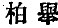 Tse-si, frère du roi, leur répondit :— Mes bons amis, soyons toujours unis entre nous ; alors aucun malheur ne nous arrivera du royaume de Ou. Autrefois, Ho-liu ne mangeait pas deux mets différents dans un repas, il n'avait pas deux nattes à son lit, ni des maisons hautes et confortables, ni des meubles ornés et sculptés, ni des palais à étages et vérandahs ; ses vaisseaux et ses chars n'étaient pas surchargés d'ornements ; ses vêtements et ustensiles n'étaient pas choisis pour leur beauté, mais, pour leur solidité. Si dans son royaume il y avait des calamités publiques, lui-même allait prendre soin des orphelins et des veuves, aider les pauvres et les indigents. Était-il dans un camp, il voulait d'abord voir distribuer la nourriture à ses soldats, ensuite seulement il se mettait lui-même à table, content de la même nourriture qu'eux. Il s'appliquait à ménager son peuple ; il partageait avec p.109 lui ses peines et ses joies ; c'est ainsi que son peuple ne fut jamais fatigué ni dégoûté de lui ; ses gens savaient qu'après leur mort leurs familles ne seraient pas délaissées. Notre Premier ministre d'alors était tout juste le contraire de lui ; c'est pourquoi nous avons été battus . Maintenant on dit de Fou-tch'ai que s'il passe deux jours en quelque endroit, il s'y bâtit des pavillons, des tours, creuse des viviers ; chaque nuit il lui faut des concubines et des chanteuses ; s'il sort, pour une journée, tout ce que désire son cœur doit s'accomplir ; ses bijoux, ses amusements doivent l'accompagner ; toutes sortes de curiosités et de raretés sont recherchées et achetées pour lui ; amusements et musique, voilà sa plus grande préoccupation. Son peuple est traité en ennemi ; chaque jour il lui impose une nouvelle corvée ; ainsi lui-même s'est ruiné tout le premier ; comment pourrait-il venir nous faire du mal ? (Tou-ling, vol. 47, p. 5).Pour l'année 492, Confucius écrit : « À la onzième lune, le prince de Ts'ai émigre à Tcheou-lai ; il fait massacrer son ministre Kong-tse Se. » Tsouo-k'ieou-ming ajoute les détails qui suivent : Sié-yong, un Grand officier de Ou, étant allé dans le pays de Ts'ai, avait distribué force cadeaux, et introduit secrètement un bon nombre de soldats. C'est seulement après le fait accompli qu'on en eut connaissance. Le prince de Ts'ai ordonna à ses officiers de tuer son Premier ministre, afin de pouvoir s'excuser soi-même devant le roi de Ou, comme si ce meurtre eût été une punition. Avant d'émigrer, il alla au tombeau de ses ancêtres pleurer, et leur dire adieu. C'était en hiver.Pour plus de clarté sur ce fait, il nous faut consulter une note fournie par Hoa Ngan-kouo (édition impériale, vol. 36, p. 9) : Tcheou-lai était une principauté que le roi de Ou s'était annexée. L'année précédente, le prince de Ts'ai lui-même avait demandé à transporter ses pénates dans le royaume de Ou, parce qu'il craignait le roi de Tch'ou ; mais bientôt après il en avait eu regret ; c'est pourquoi l'ambassadeur de Ou était venu lui rappeler sa promesse, et avait introduit des soldats pour l'obliger à la tenir. Le prince voulut s'excuser, comme si son ministre avait été opposé à ce projet : il le fit tuer comme s'il eût été cause de ce manque de foi. C'est donc le roi de Ou qui a forcé ce prince à émigrer. Auparavant, le roi de Tch'ou avait soumis cette principauté, et se l'était annexée ; p.110 mais l'armée de Tch'ou une fois retirée, on avait secoué le joug, et l'on avait demandé asile et protection au roi de Ou ; aussitôt après, on s'en était repenti. Ce prince avait un caractère bien versatile. Placé désormais entre deux rois puissants qu'il avait offensés, il se trouvait dans un grand embarras. Il déchargea sa colère sur son ministre et le fit tuer comme coupable de félonie. Cela ne donne pas une haute idée de ce pauvre prince.Pour l'année 491, Confucius écrit : « les gens de Ts'ai chassèrent le Grand officier Kong-suen Lié ; celui-ci se retira dans le royaume de Ou. » — On ne connaît pas de détails. Les commentaires disent seulement que cet officier était partisan du ministre Kong-tse Se mis à mort. La révolution et le désordre continuaient donc, même après l'émigration, et devaient fatalement amener la ruine complète de cette principauté, qui n'avait déjà plus qu'une indépendance nominale. En 490, le prince lui-même, nommé Chen fut tué par son peuple.Ou craignait qu'il voulût émigrer encore une fois. La puissante famille de Kong-suen était à la tête de cette révolution. (Tou-ling, vol. 47, p. 11.)En 488, le roi de Ou attaqua le prince de Tch'eng. Tsouo-k'ieou-ming en donne la raison : C'était, dit-il, pour assouvir sa haine ; car, à sa dernière expédition, il n'avait pu se rendre maître de ce pays. Le roi de Tch'ou dit alors à ses ministres :— Mon père a fait un traité d'alliance avec le prince de Tch'eng  ; je ne puis me dispenser d'aller à son secours. Sur ce, il conduisit une armée, et campa à Tch'eng-fou.À la même année, Confucius ajoute : « En été, Chou-hoan, officier de Lou, eut une entrevue avec le roi Ou, à Tcha . »Les éditeurs (vol. 36, p. 13) citent l'auteur Hiu-han qui dit : « Le roi de Ou se trouvant à Tcha, le duc de Lou envoya un Grand officier pour le saluer. Ce duc était le petit-fils d'une princesse de Ou. » C'était donc chose raisonnable. Pourtant les éditeurs, ou plutôt les commentaires, le blâment de cette démarche. D'après eux, il aurait dû rester franchement fidèle au roi de Tsin, chef des princes, et chinois pur sang ; tandis que le roi de Ou n'était qu'un sauvage dégrossi. (Tou-ling, vol. 47, p. 16.)En automne, à la septième lune, le roi de Tch'ou se trouvait donc à Tcheng-fou. Il consulta les sorts, pour savoir s'il fallait livrer p.111 bataille ; la réponse fut négative. Il demanda s'il fallait se retirer. Il fut répondu : non ! — Alors, dit le roi, il ne me reste qu'a mourir ! Plutôt que de voir mon armée battue de nouveau, plutôt que d'abandonner un allié et m'enfuir, je préfère la mort sur le champ de bataille !En conséquence, il choisit le prince Tse-si, son Premier ministre, pour successeur. Celui-ci refusant, il ordonne à Tse-ki , général de l'armée, de lui succéder. Mais lui aussi refusant, il impose la couronne à Tse-liu. Ce dernier refuse jusqu'à cinq fois ; puis finit par consentir. Sur le point de livrer bataille, le roi de Tch'ou fut pris de maladie. Le jour appelé keng-yng, il fit attaquer la ville de Ta-ming  et mourut à Tch'eng-fou.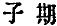 Alors Tse-liu refusa de nouveau la couronne, en disant : — Le défunt roi a négligé son propre fils, pour céder le trône à ses ministres ; comment oublier un prince si désintéressé ? J'avais accepté, par obéissance ; maintenant, à mon tour, j'établis roi son fils ; et c'est encore exécuter l'intime désir de son cœur ; dans l'un et l'autre cas, je ne fais réellement qu'obéir. Après s'être consulté avec Tse-si et Tse-ki, il cacha la mort du roi à l'armée, coupa les communications, pour que la chose ne transpirât pas au dehors, fit appeler le prince héritier Tchang, fils d'une princesse de Yué, qu'il établit roi ; enfin rentra avec l'armée dans la capitale.Les commentaires (Édition impériale, vol. 36, p. 21) exaltent la sagesse du roi Tchao , qui avait trouvé le vrai moyen de prévenir une révolution, et d'assurer à son fils le concours des grands du royaume. C'est bien naturel. Confucius l'a déjà loué, comme un homme qui avait compris les principes de la vraie sagesse, et s'était rendu digne de ne pas perdre la couronne, même au milieu de ses infortunes. De même, les grands dignitaires avaient vraiment souci des intérêts du royaume ; et pour cela négligeaient leurs avantages privés. Ainsi le pays de Tch'ou se relevait de sa chute. Il devint même si ferme et si solide qu'il subjugua tous ses voisins, y compris ceux de Yué et de Ou (334). Mais en 223, il fut à son tour conquis par le fameux Ts'in Che-hoang, qui, après l'extinction du puissant royaume de Tch'ou, était véritablement maître de toute la Chine. (Tou-ling, vol. 47, p. 17.)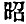 p.112 Confucius écrit : « En 487, Ngai duc de Lou eut une entrevue à Tseng  avec le roi de Ou. » Tsouo K'ieou-ming donne les détails suivants : Pendant l'entrevue, les gens de Ou vinrent réclamer une contribution en vivres, montant à trois cents têtes de bétail, bœufs, cochons, et brebis. Tse-fou-king-pé, Grand officier de Lou, leur répondit :— Les anciens rois n'ont jamais déterminé un chiffre pareil.L'officier de Ou reprit :— Le roi de Song nous a donné cent triples  ; le pays de Lou ne peut pas être inférieur à celui de Song ! De plus, quand votre prince faisait des cadeaux aux Grands officiers du roi de Tsin, il offrait toujours plus de dix triples ; n'est-il pas juste qu'il nous en donne cent ?King-pé de répondre :— Fan-yang, Premier ministre de Tsin, est un homme rapace et avare, qui ne s'occupe pas de ce qui est juste ou non ; il s'appuyait sur son roi pour effrayer notre petit pays ; c'est pourquoi notre petit royaume dut lui offrir onze triples. Si vous exercez la justice et la légalité envers les princes, le montant des cadeaux n'est pas arbitraire, mais bien déterminé. Si, au contraire, vous aussi vous méconnaissez la légalité, alors il n'y a plus de bornes. Les anciens empereurs de la famille Tcheou ont statué cette loi : « La plus grande offrande ne dépasse pas le chiffre de douze, d'après les douze signes du ciel. » Maintenant vous mettez de côté les anciens statuts, et vous demandez cent triples : c'est de l'arbitraire qui vient des ministres ! Cependant, les gens de Ou ne cédaient pas. Alors King-pé dit :— Le royaume de Ou va périr ; car il méprise les lois du ciel, et se moque des bases de toute société. Si nous ne lui donnons pas ce qu'il demande, il va jeter sa colère sur nous.Enfin on accorda les cent triples exigées.Pé-p'i, le Premier ministre de Ou, appela Ki-k'ang-tse, le Premier ministre de Lou, pour le consulter sur les affaires des deux pays. Celui-ci envoya Tse-kong, le disciple de Confucius, et s'excusa de ne pas venir en personne. Pé-p'i en fut froissé, et dit :— Votre prince court toujours les chemins, tandis que son ministre refuse de se déranger ! D'après quel ancien rite voit-on cela ?Tse-kong répondit :— Ce n'est pas précisément un ancien statut ; mais nous craignons les grands royaumes ; ainsi tout le monde ne peut s'éloigner à la fois de la capitale ; il faut quelqu'un pour la garder. Les grands royaumes ne donnent plus leurs ordres d'après les anciens statuts ; eux se passent de tout droit ; comment les petits États p.113 pourraient-ils deviner ce qu'il faut faire ? Notre petit prince est déjà venu demander vos ordres ; comment son ministre pourrait-il aussi s'absenter ? Votre ancêtre T'ai-pé se couvrait décemment le corps et la tête ; il gouvernait d'après les lois des anciens empereurs Tcheou. Son frère Tchong-yong, qui lui succéda, se coupa les cheveux et se tatoua ; aller tout nu lui semblait beau. Était-ce d'après les lois ? Il suivait les usages de ces pays-là(qu'il ne sut ni civiliser, ni instruire à la façon des vrais Chinois, ajoute le commentaire).Le duc Ngai revenant de Tcheng, estima que ce royaume serait à jamais incapable de grandes choses. Les éditeurs de l'édition impériale, vol. 36, p. 24, citent Tchang-han qui dit : « Plusieurs années de suite, la chronique de Confucius inscrit des entrevues du duc de Lou avec le roi de Ou. Cela prouve que le duc a eu tort de commencer ces relations ; les malheurs postérieurs en étaient la suite nécessaire.Ils citent encore Kia-hiun-wong dont voici les paroles : « Quand le royaume de Tsin fut tombé, le duc s'adressa au roi de Ts'i ; puis il s'allia à celui de Ou. Il se donna à celui dont il espérait le plus de profit.Ki-k'ang-tse, ministre de Lou, voulait faire la guerre à la minuscule principauté de Tchou . À cet effet, il réunit toutes les notabilités du duché à un grand dîner, pour les consulter. Tse-fou-king-pé dit :— Les petits princes, qui veulent servir les grands, doivent montrer de la fidélité ; les grands, s'ils veulent vraiment protéger les petits, doivent montrer de l'humanité. Se révolter contre les grands, est déloyal ; attaquer les petits, c'est manquer d'humanité. Le peuple des campagnes s'appuie sur la ville ; la ville s'appuie sur la justice. Ne tenir compte ni de la fidélité, ni de l'humanité, c'est s'exposer à bien des calamités. Alors, dans le danger, où trouver un appui ?Mong-suen prend la parole :— Messieurs, dit-il, qu'en pensez-vous ? Qui donnera des conseils plus sages que ceux-là ? Peut-on les négliger ?Les notables de répondre :— Quand l'ancien empereur Yu réunit les divers princes au pied de la montagne Tou-chan , ils étaient bien dix mille, tous tenant en main des tablettes de jade et des bandelettes de soie, emblèmes de leurs dignités. Maintenant il en reste au plus quelques dizaines ; car les grands royaumes ne montrent aucune affection pour les petits ; et ceux-ci ne peuvent plus servir les grands. Si nous nous p.114 apercevions de dangers quelconques, pourquoi ne le dirions-nous pas ?Mong-suen reprend :— Le gouvernement de Lou n'est pas plus vertueux que celui de Tchou ; ce serait donc uniquement par la force que nous l'opprimerions. Cela est-il permis ?Ayant ainsi parlé, il sortit mécontent de la salle du festin.En automne cependant l'armée de Lou envahit la principauté de Tchou. Quand on attaqua la porte de la capitale, nommée Fan-men, on pouvait encore entendre les sons de cloche et de musique des réjouissances qu'on faisait en ville, sans s'occuper de la guerre. Les officiers de Tchou pressaient leur prince d'opposer la force à la force ; il n'y voulut pas consentir. L'un d'eux, nommé Mao-tch'eng-tse, proposait d'aller implorer le secours du roi de Ou ; le prince s'y opposa de même en disant :— Quand dans le royaume de Lou on bat les veilles de la nuit, nous l'entendons chez nous, tellement nous sommes voisins ! tandis que le prince de Ou est à deux mille ly de nous ; en moins de trois mois, il ne peut arriver ici ; comment pourrait-il nous secourir ? De plus, notre peuple n'est-il pas capable de résister tout seul ?Là-dessus, Mao-tch'eng-tse mécontent se révolta dans sa ville de Mao contre son prince . L'armée de Lou prit la capitale, occupa le palais du prince, et se livra au pillage en plein jour. Le prince, avec son peuple, s'était retiré sur la montagne I . Pendant la nuit on alla l'attaquer ; il fut pris, et conduit au temple des ancêtres à Po, comme prisonnier de guerre, et en signe que la principauté de Mao était conquise. Ensuite on le mit en prison à Fou-hiai, où se trouvaient déjà plusieurs de ses anciens sujets émigrés. Les commentaires observent qu'on avait ainsi interné ce prince parmi ses anciens sujets, pour lui faire plus de honte .À cette époque, le duc de Lou n'était plus qu'un mannequin. Toute l'autorité était entre les mains des trois grandes familles Mong, Tchong et Ki, lesquelles étaient la descendance du duc p.115 Tchoang (693-661). Depuis ce dernier, les ducs n'étaient plus maîtres chez eux. Le duc Tchao (541-509) avait pris pour femme une princesse de Ou, pour se délivrer de ses ministres avec le secours de ce puissant royaume ; mais il n'y avait pas réussi. Le duché de Lou s'éteignit ignominieusement en 248, époque où le roi de Tch'ou en fit la conquête officielle ; car depuis longtemps il n'existait plus que de nom. (Tou-ling, vol. 48, p. 2.)Revenons un peu sur nos pas. Mao I-hong, officier désobéissant de Tchou, prit un paquet de soieries, monta sur une voiture légère, et de son chef s'en alla chez le roi de Ou demander secours pour son pays :— Le duc de Lou, dit-il, méprise le faible roi de Tsin ; il ne vous craint pas non plus, à cause de la distance qui vous sépare de lui ; et parce qu'il a confiance dans le nombre de ses soldats. Il ne tient pas compte des traités de paix, se moque de vos ministres, et nous foule aux pieds, parce que nous sommes une petite principauté. Nous ne tenons pas tant à notre indépendance. Mais ce qui nous révolte, c'est qu'il méprise l'autorité de votre Majesté. Si votre autorité n'est pas maintenue intacte, les petits États en subiront la peine. En été nous avions fait un traité d'alliance à Tseng ; en automne, il était déjà lettre morte ! Cependant nous avions fait tout ce qu'il désirait, sans jamais résister ! Si l'on supportait chose semblable, comment les petits États pourraient-ils encore servir les grands ? De plus, le duc de Lou peut fournir huit cents chars de guerre ; il n'est donc inférieur qu'à vous ; et il veut être votre rival ! Nous ne pouvons équiper que six cents chars ; nous, votre petit fief, serons-nous livrés à notre commun ennemi ? Je prie votre Majesté de méditer ces choses.Le roi de Ou prit ces paroles en considération, et prépara son armée pour une expédition. Confucius dit sèchement dans sa chronique : « En 486, le roi de Ou nous fit la guerre. » Prenons donc les détails dans notre Tsouo-k'ieou-ming : Le roi de Ou demanda à Chou-suen Tche (un fugitif de Lou) ce qu'il pensait de ce projet. Celui-ci lui répondit :— La renommée de Lou est grande ; mais il n'a pas de puissance ; si vous l'attaquez, vous aurez ce que vous désirez !Après l'audience, Chou-suen Tche s'en alla chez un autre transfuge du même pays, nommé Kong-chan-pou-nieou, et le blâma de sa conduite :— Vous avez mal fait, lui dit-il ; un homme honnête qui s'enfuit ne va pas chez l'ennemi héréditaire de son pays. Si un transfuge n'a pas encore exercé de charge dans l'endroit où il s'est retiré, et s'il voit que ce royaume médite une guerre contre sa patrie, il doit risquer même sa vie pour en prévenir p.116 son prince. Si par la durée de son séjour dans ce nouveau royaume il est censé en être devenu citoyen, il peut se tenir tranquille. De plus, un homme honnête ne doit pas, dans sa haine, nuire à sa patrie ; voulez-vous donc, pour une petite offense, renverser le trône de vos ancêtres ? Cela est-il permis ? Si le roi de Ou vous dit de conduire son armée, vous devez refuser. Il s'adressera ensuite à moi ; j'ai déjà mon plan ; je sais ce que je ferai. Après cette semonce, Chou-suen Tche regrettait bien les paroles dites à l'audience. Le roi de Ou s'adressa de fait à Kong-chan-pou-nieou, lui demandant son avis sur le même sujet. Celui-ci répondit :— Le duché de Lou n'a pas l'air de tenir sur ses pieds ; mais si les choses vont à l'extrême, certainement on s'y battra jusqu'à la mort. Les autres princes viendront au secours et ainsi vous ne réussirez pas dans cette entreprise. Les trois grands royaumes de Tsin, Ts'i et Tch'ou vont accourir ; vous les aurez encore sur les bras. Le duché de Lou, par rapport aux pays de Ts'i et de Tsin, est comme les lèvres qui protègent les dents ; les lèvres disparues, les dents souffrent du froid. Comment ces royaumes ne viendraient-ils pas au secours ?Malgré cette plaidoirie, dès la 3e lune le roi de Ou était en campagne ; Kong-chan-pou-nieou lui servait de guide. Celui-ci, de propos délibéré, conduisit l'armée par des chemins détournés et dangereux ; il passa ainsi par la ville de Ou-tch'eng qui fut prise comme par hasard ; ses habitants étant proches voisins de Ou en avaient loué et cultivé des terres. D'autre part, les habitants de Tseng, après avoir coupé des herbes, les avaient lavées dans la rivière qui passe à Ou-tch'eng ; les gens de cette ville s'étaient fâchés, disant : « Pourquoi salir ainsi notre eau ? » et avaient saisi quelques individus. Pour se venger, les gens de Tseng se firent les guides du roi de Ou ; ils le conduisirent à Ou-tch'eng qui fut prise aussitôt. Son gouverneur était un ancien officier de Ou réfugié là. Il se nommait Wang-fan ; c'était l'ami du père de T'an-t'ai-tse-yu (un disciple de Confucius ; voir Zottoli, II, p. 249). Le peuple avait grand'peur qu'il livrât la ville ; mais la trahison vint du dehors, comme on l'a vu.Mong I-tse, ministre de Lou, demanda à King-pé :— Maintenant que faut-il faire ?— C'est bien simple, répond celui-ci : l'armée de Ou est arrivée ; il n'y a plus qu'à se battre ! C'est nous-mêmes qui l'avons appelée ; que demandez-vous encore ? Il n'est plus temps de délibérer ; il faut agir !p.117 Les gens de Ou prirent la ville de Tong-yang  ; ils passèrent la nuit à Ou-ou, le lendemain ils étaient à Ts'an-che . Kong-ping Keng et Kong-kia Chou-tse, généraux de Lou, livrèrent bataille près de I. Chou-tse et Si-tchou-nieou furent faits prisonniers, et présentés au roi de Ou. Fou-tch'ai dit :— Ces généraux se tenaient sur le même char de guerre, et ne craignaient pas la mort ; ce sont des hommes capables ; nous n'avons rien à espérer de notre entreprise !Le lendemain, l'armée de Ou se trouvait à Keng-tsong ; ensuite elle campa à Se-chang. Le commentaire observe que les gens de Ou n'avaient pas pris un seul jour de repos. Wei-lou, Grand officier de Lou, proposa d'aller pendant la nuit attaquer le camp ennemi. Lui-même choisit sept cents hommes parmi ses meilleurs soldats ; devant sa tente on fit l'essai de leur habileté, en les faisant sauter à trois reprises. Trois cents hommes, en tout, furent trouvés bien exercés ; parmi eux se trouvait Yeou-jo (disciple de Confucius). Ils se tenaient encore près de la porte Tsi-men, quand on vint dire à Ki-suen, ministre de Lou :— Ces trois cents hommes ne vaincront pas l'armée de Ou ; nous ne ferons que perdre en vain ces braves ; le mieux serait de laisser là cette entreprise.De fait, on y renonça. Quand Fou-tch'ai apprit cette nouvelle, il craignit une surprise ; aussi pendant cette nuit, il ordonna trois fois de changer le campement. Finalement, le duc de Lou conclut la paix avec le roi de Ou. Sur le point de conclure le traité, King-pé dit :— Quand en 582 l'armée de Tch'ou assiégea la capitale de Song, les habitants échangèrent entre eux leurs enfants, pour les manger ; ils brûlèrent des ossements humains pour faire la cuisine. Malgré l'extrémité à laquelle ils étaient réduits, ils refusèrent de traiter de la paix tant que l'ennemi resta aux portes de la ville. Nous autres, nous ne sommes pas encore arrivés à ce point de détresse. Traiter de la paix à nos portes, c'est nous avilir nous-mêmes. L'armée de Ou est peu approvisionnée, et loin de son pays ; elle ne peut pas rester longtemps ici ; elle a absolument besoin de rentrer chez elle ; ainsi temporisons un peu !On ne voulut pas suivre ce conseil. Alors King-pé lui-même, portant le projet de paix, s'en alla par la porte Lai-men au camp de Fou-tch'ai. Le duc proposait de laisser King-pé comme otage à la cour de p.118 Ou, ce qui fut agrée de Fou-tch'ai ; mais en revanche il demandait Kou-ts'ao, un des princes de la famille royale de Ou, comme otage. Fou-tch'ai n'y consentit pas. Il fit simplement un traité de paix ; après quoi il rentra dans son royaume.Le commentaire dit que Confucius ne parle pas de ce fait, parce qu'il était honteux de voir un prince chinois traiter d'égal à égal avec un barbare comme le roi de Ou. De plus, la paix avait été conclue aux portes même de la ville ; d'autres principautés, quoique réduites à la dernière extrémité, avaient été plus fières, et avaient refusé semblable humiliation. Enfin, jamais aucun ennemi n'était encore parvenu jusqu'à la capitale du duché . On conçoit qu'il répugnât à Confucius d'enregistrer dans ses annales un tel abaissement de son pays.Précédemment, en 489, T'ao prince héritier de Ts'i, était venu voir le duc de Lou. Le Premier ministre Ki K'ang-tse lui avait promis sa sœur en mariage. Parvenu au trône, T'ao envoya une ambassade chercher sa fiancée ; mais dans l'intervalle elle avait été violée par Ki-Fang-heou oncle du Premier ministre ; celui-ci n'osa pas l'envoyer dans cet état. Là-dessus, grande colère du prince de Ts'i. À la 5e lune, il ordonna à Pao-mou son Premier ministre d'envahir le duché de Lou ; deux villes furent prises, à savoir Hoan et Tch'an . De plus, T'ao envoya une ambassade à Fou-tch'ai, pour le prier de l'aider à venger l'injure qu'il avait reçue. Le duc de Lou rendit la liberté à son prisonnier, le prince de Tchou, de crainte que les gens de cette principauté ne fissent cause commune avec les rois de Ts'i et de Ou. Rentré chez lui, le prince de Tch'ou se conduisit si mal que le roi de Ou ordonna à son ministre Pé-p'i d'aller le punir. Il fut pris de nouveau, et enfermé dans une haute tour environnée d'épines ; à sa place on mit sur le trône son fils, le prince héritier Ko ; et les grands personnages de ce minuscule royaume furent contraints de venir saluer leur nouveau maître.Le commentaire fait encore observer que Confucius ne mentionne pas cette guerre, parce que l'ennemi n'avait pas assiégé la capitale ; puis la paix avait été vite conclue, le duc ayant cédé les deux villes conquises par T'ao. Enfin, c'était une règle générale : ce qui n'était pas honorable pour le duc régnant ne pouvait pas être inscrit dans la chronique du pays. Kong-yang et Kou-leang prétendent que T'ao fit p.119 cette expédition pour se venger de la prise de Tchou. Cette raison n'empêche pas l'autre ; le prince de Ts'i a pu agir pour les deux motifs à la fois. (Voir, pour plus de détails, l'édition impériale, vol. 37, p. 3.)Au printemps de 485, ce même roi de Ts'i envoya Kong-mong Tcho dire à Fou-tch'ai qu'on n'avait plus besoin de son armée, puisque la paix était conclue avec le duc de Lou. Fou-tch'ai se fâcha :— L'an dernier, dit-il, moi, homme de peu, j'ai obéi à vos ordres ; cette année vous changez d'avis ; lequel des deux mandats dois-je exécuter ? Je vais aller avec mon armée demander vos instructions.L'année suivante il attaqua le roi de Ts'i lui-même. En attendant, il accomplit de grands travaux dans son royaume.En 485, pendant l'automne, il entoura de murs la ville importante de Han-keou ; puis il creusa un canal pour faire communiquer le fleuve Hoai avec le Yang-tse-kiang. Le commentaire dit : ainsi l'on pouvait par eau communiquer au nord jusqu'au lac Ché-yang-hou, au nord-ouest jusqu'à Song-k'eou , ce qui facilitait le transport des vivres. Cette nouvelle voie devint plus tard le canal impérial. Cette année-là, Fou-tch'ai, ne faisant pas la guerre, employa ses soldats à creuser ce canal, afin de pouvoir par eau communiquer avec les régions du Nord (c'est-à-dire les pays à proprement parler chinois). [Sur ce canal, voyez la note placée en appendice.] « En hiver (484), vint un messager du roi de Ou, nous disant de préparer une armée pour faire la guerre au roi de Ts'i. Le duc se joignit donc à ce prince, comme il l'ordonnait. » Ce sont les expressions très brèves de Confucius . Allons chercher les détails de cette expédition dans notre Tsouo K'ieou-ming.Le duc se joignit avec le roi de Ou, ainsi que les princes de Tchou et de T'an pour attaquer le royaume de Ts'i par la frontière méridionale. L'armée campa à Si, ville de Ts'i . Alors les gens de Ts'i massacrèrent leur propre prince T'ao, et en avertirent l'armée ennemie. À cette nouvelle, Fou-tch'ai alla pendant trois jours le pleurer en dehors du camp. De plus, ayant appris que Siu-tcheng, un de ses Grands officiers, avait été battu avec sa flotte par les gens de Ts'i, il s'en retourna dans son royaume.p.120 Confucius écrit : « Le prince de Ts'i mourut » sans dire qu'il fut tué par son peuple. Il y a de longues dissertations pour concilier les deux textes. Les uns pensent que Confucius donne purement le texte de la dépêche officielle ; il y a plusieurs cas, en effet, où il ne mentionne pas la mort violente, quoiqu'il en eût connaissance. D'autres auteurs affirment que le roi de Ts'i est vraiment mort de maladie ; mais que les gens du pays prétendirent l'avoir tué, comme étant cause de cette invasion ; et cela pour apaiser le ressentiment de Fou-tch'ai. (Édition impériale, vol. 37, p. 6.)« En automne (même année), il vint un messager de Ou nous dire de préparer (de nouveau) une armée. » (Confucius). Le commentaire ajoute que c'était pour envahir derechef le royaume de Ts'i, puisque la précédente expédition avait été malheureuse. Mais avant l'entrée en campagne, voici que survint une complication inattendue : En hiver, Tse-ki, Premier ministre de Tch'ou, attaqua le prince de Tch'eng pour avoir fait, sans son aveu, un traité de paix avec Fou-tch'ai. Celui-ci aurait envoyé le fameux Ou Ki-tcha au secours de Tch'eng. Mais il paraît que ce vieux 'saint' aurait mandé à Tse-ki les paroles suivantes : « Nos deux rois ne pratiquent pas la vertu ; c'est de vive force qu'ils veulent s'imposer comme chefs des princes ; mais nos deux peuples, quel mal ont-ils fait ? Pourquoi doivent-ils encourir ces calamités ? Je vous propose de me retirer avec mes troupes, pour vous laisser la gloire de la victoire. Ainsi je cultiverai la vertu ; le peuple n'aura rien à souffrir.Là-dessus, il se serait retiré .À la 5e lune de l'année 483, le duc de Lou se joignit donc au roi de Ou, et l'on entra sur le territoire de Ts'i. Comme nous l'avons vu souvent pour les autres princes, le roi de Ts'i ne semble pas avoir cherché à arrêter l'ennemi hors de la frontière ; oubliant qu'un pays envahi est déjà à moitié vaincu. Au début de la campagne on prenait la ville de Pouo . Le jour appelé jen-chen, l'armée ennemie parvint jusqu'à Yng . Fou-tch'ai commandait les troupes p.121 du centre ; Siu-men Tch'ao était avec celles de droite, Kou-tsao avec celles de gauche. Tchan-jou conduisait l'aile droite. Le commentaire dit que ces trois généraux étaient de Ou ; de quelle aile s'agit-il ici ? Peut-être de l'armée du duc ; car celle-ci prit part au combat . De l'autre côté, Kouo Chou, général en chef de Ts'i, commandait le centre de son armée ; Kao Ou-p'ei était avec les troupes de droite ; Tsong-leou avec celles de gauche. L'officier Tcheng Hi-tse dit à son frère Chou :— Si tu meurs au combat, je réussirai. Tsong-leou convint avec Liu-k'ieou-ming de lutter ensemble jusqu'à la mort. Sang Yen-siu conduisait le char du général en chef. Kong-suen Hia leur dit :— Vous deux, messieurs, vous combattrez jusqu'à la mort. Sur le point de livrer bataille, Kong-suen Hia ordonna à ses soldats de chanter des chants funèbres. Un autre général, Tch'eng Tse-hing, dit aux siens de prendre à la bouche un morceau de jade, comme on en met aux cadavres. Un autre général encore  dit aux siens de porter chacun une corde longue de huit pieds (pour lier les soldats de Ou ; car ceux-ci avaient les cheveux coupés ras). Tong-kouo Chou dit :— Quand un homme va trois fois de suite au combat, il doit s'attendre à la mort ; aujourd'hui, c'est pour moi la 3e fois. Il envoya un messager saluer son ami Hiuen-touo et lui porter un luth avec ces paroles : « Je ne vous verrai plus ! » Tch'eng Chou dit :— À cette action-ci, je n'entendrai que le tambour (qui annonce l'engagement de la bataille) ; je n'entendrai plus le tam-tam (qui en annonce la fin).Après toute cette longue énumération de personnages, le commentaire ajoute : « les soldats de Ts'i savaient l'armée de Ou puissante et terrible ; il fallait donc s'attendre à la mort, sans être sûr de la victoire. »Le jour appelé kia-siu, on livra la bataille à Ngai-ling  . Tchan-jou  battit Kao Ou-p'ei ; mais Kouo Chou battit Siu-men Tch'ao. Fou-tch'ai vint au secours de celui-ci, et vainquit p.122 enfin le gros de l'armée de Ts'i. On fit prisonnier le généralissime Kouo Chou, avec les généraux Siu K'ieou-ming, Kong-suen Hia, Tch'eng chou, et Tong-kouo Chou. On fit un butin de huit cents chars de guerre en cuir ; trois mille cuirasses et autant de têtes ennemies furent offertes au duc de Lou. Le commentaire dit qu'il était à l'armée, mais n'avait pas pris part au combat. Pourquoi ? On n'en donne pas la raison ; il est dit seulement que le duc s'était joint à Fou-tch'ai dans cette expédition, pour se venger de ce que le roi de Ts'i, dans la précédente campagne, était venu l'attaquer jusqu'aux faubourgs de sa capitale. Quoi qu'il en soit, après cette brillante victoire, il envoya le grand historiographe Kou porter au roi de Ts'i la tête du généralissime Kouo Chou . Elle était placée dans un panier neuf, enveloppée de soie noire, avec cette inscription : « Si le ciel n'avait pas connu les méfaits de cet homme, comment aurait-il envoyé notre petite principauté le punir ? »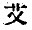 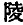 Depuis longtemps il n'est plus question du fameux Ou Tse-siu. Que faisait-il donc pendant ces dernières campagnes ? Il paraît avoir été alors en défaveur ; ce qui suit l'indique assez. Quand Fou-tch'ai se préparait à entrer en campagne contre le pays de Ts'i, Keou-ts'ien, roi de Yué, amena sa cour pour lui offrir ses hommages et ses félicitations. Fou-tch'ai, ses ministres et les grands, tout le monde reçut force cadeaux ; on était enchanté ! Ou Tse-siu seul en prit peur et dit :— C'est pour engraisser le peuple de Ou qu'il est venu (non pas par affection). Il fit à Fou-tch'ai la longue remontrance suivante :— Tant que le royaume de Yué subsiste, nous sommes malades au cœur ; les deux pays sont égaux en force ; lui nous veut du mal ; et s'il vient si dévotement nous offrir ses respects, c'est pour mieux atteindre son but. Le mieux serait pour nous d'en finir au plutôt avec lui. Si nous réussissons contre Ts'i, nous n'aurons gagné que quelques arpents de terre rocailleuse, qui ne nous serviront de rien. Mais si nous ne réduisons pas Yué à l'état de désert, Ou certainement périra. Inviter un médecin pour guérir une maladie et en même temps le prier d'en laisser subsister le germe, personne ne fait cela. Pan-keng dans son ordonnance dit : « S'il y a des gens rebelles, je leur couperai le nez, je les anéantirai. Je ne permettrai pas que la mauvaise herbe soit transplantée dans cette ville. » (Cf. Zottoli, III, p. 395). Voilà pourquoi la dynastie Chang devint florissante ! Maintenant, votre Majesté fait juste le contraire. Si vous pensez ainsi devenir chef des princes, p.123 ce sera bien difficile ! Précédemment, le ciel avait remis entre vos mains le royaume de Yué ; vous n'en avez pas voulu. L'ordre du ciel va être changé (c'est-à-dire le vainqueur sera vaincu à son tour). Keou-ts'ien a changé lui-même de conduite ; il corrige tout ce qu'il y avait de mauvais dans son gouvernement ; il diminue l'impôt, donne au peuple ce qu'il désire, lui enlève ce qu'il déteste. Quand à soi-même, il se restreint ; il est généreux envers ses serviteurs et son peuple. Son pays s'enrichit et augmente en population, et bientôt il pourra lever une grande armée. Tant que Yué subsiste, nous sommes comme un homme atteint d'une grave maladie interne. Le roi Keou-ts'ien n'oublie pas son projet de nous abattre ; il prépare ses soldats pour nous surprendre à l'improviste. Votre Majesté n'y fait même pas attention ; ce sont les pays de Lou et de Ts'i qui vous tiennent au cœur . Ce n'est pourtant là rien de plus qu'une maladie de peau. Comment eux pourraient-ils franchir la Hoai et le Kiang, pour prendre notre territoire ? Tandis que Yué bien certainement s'emparera de nos terres. Pourquoi votre Majesté ne se mire-t-elle pas dans les hommes, au lieu de se mirer dans l'eau ? Autrefois Ling, roi de Tch'ou (539-527) ne sut pas se gouverner ; les officiers qui le stimulaient ou blâmaient ne furent point admis. Il bâtit une haute tour sur les bords du fleuve Tchang-hoa, fit sculpter un grand tombeau et l'entoura du fleuve Han qu'il avait endigué ; tout cela, pour égaler l'ancien empereur Choen . Il fatiguait et écrasait son peuple, pour s'emparer des principautés de Tchen et de Ts'ai, tandis qu'il négligeait ses forteresses du Nord. Toutes ses pensées l'emportaient vers les États chinois ; il n'aspirait qu'aux pays orientaux. Il batailla trois ans sur les bords des fleuves Tsiu et Fen pour soumettre les royaumes de Ou et de Yué . Son peuple ne pouvant supporter les misères de la famine, jointes à de si rudes fatigues, se révolta à Kan-k'i. Le roi partit seul et quitta le camp ; dans sa frayeur il erra trois jours à travers les forêts et les montagnes. Rencontrant son eunuque Cheou, il l'appela et lui dit : « Depuis trois jours je n'ai rien mangé ! » Ce serviteur se hâta d'accourir, s'assit à terre ; alors le roi posa sa tête sur les jambes de p.124 l'eunuque, en guise d'oreiller, et s'endormit. Pendant son sommeil, Cheou plaça une motte de terre sous la tête du roi, et s'enfuit. À son réveil, ne voyant plus personne, Ling se remit en marche, et se traîna jusqu'à la ville de Ki ; on ferma les portes, sans lui permettre d'entrer. Il se retira donc chez Chen-hai, descendant de l'ancien gouverneur de Yu-yng . Enfin il finit par se pendre.Chen-hai le prit sur ses épaules, le porta chez lui, attacha ses deux filles vivantes à son cadavre, et l'enterra ainsi. C'est là de l'histoire. Comment un prince pourrait-il l'oublier ? Cependant, votre Majesté a changé de système, et ne suit nullement les exemples donnés par le grand empereur Yu qui savait suppléer aux défauts de son père Kouen. Vous bâtissez des tours, vous creusez des étangs, vous fatiguez le peuple de Sou-tcheou. Le ciel nous refuse la nourriture ; à la ville et à la campagne on souffre de nouveau de la famine. Or, votre Majesté va encore attaquer Ts'i malgré ces avertissements du ciel. Le peuple de Ou vous a déjà assez en aversion ; notre royaume est un blessé. Dans un troupeau de fauves, quand l'un d'eux a reçu une flèche, tous les autres s'enfuient (c'est-à-dire : à la moindre défaite, vous verrez vos gens fuir comme des cerfs) ; votre Majesté ne trouvera plus le chemin pour rentrer dans sa patrie ; le roi de Yué va certainement nous envahir. Et si plus tard vous vous repentez, ce sera inutile ! Pour que Fou-tch'ai ait écouté jusqu'au bout une pareille semonce, il lui fallut de la patience. Il était redevable de la couronne, en grande partie, à Ou Tse-siu ; c'est pourquoi il supportait de lui ce qu'il n'aurait pas souffert d'un autre. Mais il ne tint nul compte de ces avis. C'était la 12e année de son règne (483) qu'il entreprenait cette campagne. Après la victoire, il envoya Hi-se comme ambassadeur, pour rejeter l'odieux de cette expédition sur le royaume de Ts'i lui-même : — Notre humble roi, dit l'envoyé, conduisait paisiblement les soldats de son chétif pays le long de la rivière Wen ; ni à droite, ni à gauche, il n'aurait osé molester qui que ce soit. Mais voilà que Kouo Chou, votre général, aidé d'une grande masse d'hommes, vint vexer et harceler notre petite armée. Si le ciel n'avait pas connu vos crimes, comment nous aurait-il accordé la victoire ?p.125 Ou Tse-siu, convaincu de la perte prochaine du royaume de Ou, avait en secret envoyé un homme dans le royaume de Ts'i pour confier son fils à la puissante famille Pao, sous le nom fictif de Wang-suen-che. Quand Fou-tch'ai l'apprit, au retour de la campagne, il l'en blâma fortement :— Autrefois, lui dit-il, mon père, homme de vertu et de sainteté, était chéri du ciel ; lui et vous étiez comme un couple de cultivateurs qui arrachent de tous côtés la mauvaise herbe ; ainsi vous gagniez un grand nom dans le pays de King (roi de Tch'ou). Ce fut, noble seigneur, le fruit de votre sagesse. Mais maintenant, devenu vieux, vous ne savez pas vous tenir en repos, ni vous réjouir de vos anciens exploits ; à la maison, vous ne faites que ruminer quel mal vous pourriez nous causer ; hors de chez vous, vous mordez tout le monde ; vous ne faites que renverser et détruire les anciens usages. Le ciel a béni le royaume de Ou ; celui de Ts'i s'est soumis. Moi, homme de peu, je ne m'en vante pas ; tout cela est le merveilleux effet des cloches et des tambours du défunt roi mon père. Puis-je vous avertir de cela ?Ou Tse-siu ôta son épée et dit :— Les rois vos ancêtres ont eu d'âge en âge des ministres et des serviteurs, qui les ont aidés à résoudre les problèmes difficiles de leur gouvernement ; ainsi ils ont évité de lourdes fautes, et n'ont pas subi de durs malheurs. Maintenant, votre Majesté laisse de côté et éloigne les vieux conseillers ; elle s'entoure de jeunes gens, qui abondent dans son sens. Vous dites : « J'ai mes plans ; que personne ne me contredise ! » Vous laisser faire serait la pire trahison ; ce serait vous aider à bâtir un escalier au malheur. Quand le ciel veut rejeter quelqu'un, il lui laisse en pâture un tas de petites consolations de rien ; tandis qu'il lui cache les grandes calamités. Si votre Majesté n'avait pas réussi à souhait dans la victoire de Ts'i, vous vous seriez réveillé de votre sommeil, et votre royaume aurait de l'avenir. Si le roi votre prédécesseur a aussi joui de son succès sur le pays de Tch'ou, il avait du moins su le mériter ; s'il l'a de nouveau perdu, il y a eu une raison spéciale qui attira ce malheur . Il se servit de gens capables de l'aider dans l'extrémité du danger ; et ainsi prévint à temps la ruine qui le menaçait. Votre Majesté n'a encore rien fait pour mériter les bénédictions ; et pourtant le ciel vous en a accordé à plusieurs reprises ; cela prouve que le sort de Ou sera désormais de courte durée. Je ne puis gagner sur moi de feindre le fou, et de voir de mes p.126 propres yeux comment votre Majesté sera emmenée prisonnière par les gens de Yué. Permettez-moi de mourir avant que cela n'arrive. Fou-tch'ai lui envoya le glaive tchou-liu, pour qu'il se donnât la mort. Ou Tse-siu se tua. Mais auparavant il dit :— Vous suspendrez ma tête à la porte orientale (de Sou-tcheou), pour que je voie les gens de Yué venir s'emparer du royaume de Ou. Vous planterez sur mon tombeau un catalpa . Quand il sera assez grand pour servir à quelque chose, le royaume de Ou périra. Ces trois années-ci, il ira en s'affaiblissant : après la pleine lune, suit la décroissance ; telle est la loi du ciel.Fou-tch'ai mécontent de ces paroles s'écria :— Je ferai de telle sorte qu'il ne voie rien de tout cela !Il envoya des gens prendre le cadavre ; on le mit dans un sac de cuir, et on le jeta dans le canal appelé Ou-kiang, par où s'écoulent les eaux du lac T'ai-hou, à 40 ly ouest de Sou-tcheou.Sur la montagne qui est tout près de là, les gens de Sou-tcheou bâtirent une petite pagode ; on appela cet endroit montagne de Ou Tse-siu, (ou encore plus simplement Siu-chan). Ho-liu avait fait creuser ou tout au moins élargir ce canal, pour aller au grand lac T'ai-hou ; il y avait fait bâtir une tour, où il se plaisait à considérer les montagnes, le grand lac et les nombreuses barques qui le sillonnaient. On appelle maintenant encore ce lieu Siu-t'ai-chan, montagne de la tour de Ou Tse-siu.Vraiment triste fut le sort de ce grand génie ! Devait-il après avoir rendu au royaume de Ou de si éclatants services, s'attendre à une telle fin ! Et son dévouement à son pays d'adoption fut la cause de sa mort. C'est un des personnages les plus célèbres et les plus populaires ; son nom se trouve partout, mêlé à toutes les légendes et à tous les exploits de ces temps éloignés. Il existe encore un proverbe ainsi conçu : la marée du matin est sous les ordres de Ou Tse-siu ; celle du soir obéit à Ta Fou-tchong ( Tsao-tch'ao, Ou Tse-siu ; wan-tch'ao, Ta-fou Tchong). Ce qui revient à dire : la marée de Hang-tcheou est terrible, à cause de la colère de Ou Tse-siu contre le royaume de Yué.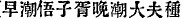 (Voir : Kouo-yu, vol. 19, p. 4. — Tou-ling, vol. 48, p. 10. — Ou-kiun tou-king, vol. 2, p. 14. — Et encore : Sou-tcheou-fou tche, vol. 9, p. 23. — Yué-ts'iué, vol. 5, p. 2, etc.) p.127 Pour l'année 482, Confucius écrit : « En été, à la 5e lune, mourait Mong-tse, l'épouse du duc Tchao. » Voici maintenant le commentaire de Tsouo K'ieou-ming : « C'était une princesse de Ou ; c'est pourquoi on tait le nom de famille, afin de cacher qu'elle se nommait Ki, comme le duc lui-même. On l'appelle Mong-tse, comme si elle eût été de la cour de Song. À sa mort, on n'envoya pas la nouvelle officielle aux royaumes amis. Pour le même motif on lui refuse le titre de fou-jen (madame). Au retour de l'enterrement, le duc ne la pleura pas ; et l'on n'écrivit pas « Madame la souveraine fut enterrée ».Confucius, récemment sorti de charge, portait le deuil de la duchesse. Étant allé voir le chef de la famille Ki, Premier ministre, il remarqua qu'on n'y portait pas le deuil ; lui aussi changea son vêtement avant l'entrevue . Hou Ngan-kouo commente ces faits comme il suit : « Le duc Tchao n'a pas observé les anciennes lois de Tch'ou ; il a pris une princesse de Ou, pour se délivrer de la tyrannie des trois grandes familles ; c'est pourquoi celles-ci se montrèrent si peu convenables à la mort de cette princesse. De plus, le duc n'avait pas averti officiellement l'empereur, ce qui était pourtant ordonné par la loi ; il ne s'était pas non plus rendu à la pagode des ancêtres, pour la pleurer comme sa légitime épouse. Aussi lui-même ne mourut pas dans son palais ; ce qui fut regardé comme une punition du ciel pour avoir négligé l'observation des anciens rites. (Zottoli, II, p. 261, n° 30. — Édition impériale, vol. 37, p. 13.)« En été encore, le duc eut une entrevue avec le roi de Ou, à T'ouo-kao . Tsouo K'ieou-ming dit à ce sujet : « Fou-tch'ai envoya son Premier ministre Pé-p'i proposer un nouveau traité d'alliance. Le duc refusa, et chargea Tse-kong, disciple de Confucius, de porter cette réponse : « Les traités ne sont solides que par la fidélité ; le consentement mutuel les détermine, les sacrifices les présentent aux ancêtres ; les paroles écrites les expriment, les esprits les garantissent. Mon humble prince est d'avis qu'un traité une fois conclu ne peut se changer ; sinon il est inutile d'en faire de nouveau. Que notre p.128 maître et seigneur veuille bien se souvenir du proverbe qui dit : « S'il a besoin d'être réchauffé, on peut aussi le laisser froid. » Le roi de Wei  avait été sommé par Fou-tch'ai d'assister à la prochaine entrevue. Or les gens de Wei avaient précédemment assassiné Ts'ié-yao ambassadeur de Ou ; c'est pourquoi ils avaient grand'peur. Ils consultèrent Tse-yu, ministre des Relations extérieures, pour savoir comment agir. Celui-ci répondit :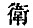 — Fou-tch'ai n'a ni foi ni loi ; sans aucun doute, il insultera notre prince ; mieux vaut ne pas aller à l'entrevue.Le Grand officier Tse-mou reprit :— Il est vrai, Fou-tch'ai n'a ni foi ni loi ; or un tel roi est bien capable de faire tort aux autres ; si nous voulons éviter toute querelle avec Fou-tch'ai, il faut que notre prince aille à l'entrevue. Un grand arbre qui tombe ne ménage personne dans sa chute ; et un chien enragé mord n'importe qui.La conclusion fut que le prince de Wei se rendit en automne à l'entrevue indiquée. Elle eut lieu à Yun .Là le duc de Lou, le prince de Wei, et le prince de Song nommé Hoang-yuen firent une convention secrète ; mais ils refusèrent tous trois un traité d'alliance avec Fou-tch'ai. Les gens de Ou entourèrent d'une forte palissade la maison habitée par le prince de Wei. Tse-fou King-pé, officier de Lou, dit à Tse-kong :— Dans une entrevue de princes, quand toutes les affaires ont été traitées, les hôtes venus à l'assemblée offrent leurs cadeaux ; le seigneur du lieu offre à son tour des animaux vivants ; c'est ainsi qu'on se dit adieu. Maintenant Fou-tch'ai dépasse les bornes du permis envers le prince de Wei ; il l'enferme dans sa demeure pour le vexer. Pourquoi n'iriez-vous pas faire une visite au Premier ministre Pé-p'i ?Tse-kong prend un rouleau de soieries, pour l'offrir en cadeau, et demande une entrevue, qu'on lui accorde. Dans l'entretien, Pé-p'i lui dit :— Mon humble souverain aurait bien l'intention d'être le serviteur du prince de Wei ; mais celui-ci est venu si tard à la p.129 réunion que mon humble maître a douté de sa fidélité ; c'est pour cela qu'il a résolu de l'arrêter.Tse-kong de répondre :— Avant de venir, le prince de Wei eut une assemblée de ses notables ; les uns étaient pour, les autres contre son départ ; voilà pourquoi il s'est attardé ; ceux de votre parti étaient pour l'entrevue ; si vous arrêtez le prince, vous détruisez votre parti, et vous servez vos ennemis. De plus, si dans une réunion de princes vous agissez ainsi, qui voudra désormais venir aux assemblées ? Et comment votre roi pourra-t-il devenir le chef des princes ?Pé-p'i se rendit à ces observations, et relâcha le roi de Wei. Celui-ci retourné chez lui se mit à apprendre le langage de Ou. Kong-suen Mi-meou, bien jeune alors, fit la remarque suivante :— Bien sûr notre souverain n'échappera pas à son mauvais sort ; il finira par mourir chez ces sauvages. Il a été fait prisonnier par eux ; et il trouve encore plaisir à apprendre leur langue ! Cela prouve qu'il leur est obstinément attaché !  Le commentaire ajoute que de fait il mourut dans le royaume de Yué, réputé aussi barbare que le pays de Ou. (Tou-ling, vol. 48, p. 16.)@II. Creusement du canal impérial, depuis Yang-tcheou jusqu'au Hoang-hoEntrevue avec les divers princes, à Hoang-tch'e  (Ho-nan)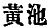 @  Après que Fou-tch'ai eût fait mourir Ou Tse-siu, plusieurs années de suite furent des années de disette ; le peuple était fort mécontent ; malgré cela, le roi s'obstinait à vouloir attaquer de nouveau le royaume de Ts'i. Il creusa donc un profond canal entre les pays de Chang (Song et de Lou afin d'accomplir son projet. De peur qu'on vînt lui faire des remontrances, il avait publié un édit ainsi conçu : « Moi, homme de peu, je vais attaquer le royaume de Ts'i ; quiconque m'en blâmera sera puni de mort.Le prince héritier Yeou  sachant que Ou Tse-siu avait été un serviteur fidèle, mais n'avait pu se faire écouter, tandis que le flatteur Pé-p'i s'était emparé du pouvoir, se servit d'une fable pour admonester le roi et le détourner p.130 de son projet ; il craignait de s'attirer l'indignation de son père s'il le contredisait ouvertement. De grand matin donc, portant des balles et une arbalète, le prince vient du fond du parc, les souliers et les habits complètement mouillés. Fou-tch'ai l'aperçoit. 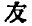 — Comment, dit-il, votre personne est-elle en cet état ?— Tout à l'heure, répond le prince, j'étais à m'amuser au fond du parc ; entendant le chant des cigales, je désirai les voir de près ; elles sont sur de grands arbres, boivent la rosée du ciel et se balancent au mouvement du vent ; leur chant est mélancolique et plaintif ; pourtant elles croient leur sort des plus heureux, elles ne savent pas que la mante grimpera sur l'arbre, allongera ses bras, et les saisira. La mante n'a qu'un désir, c'est de les dévorer. Tout entière à épier le bon moment pour s'élancer sur la proie qu'elle guette, elle oublie que la forêt est pleine de chardonnerets. Ceux-ci à leur tour voltigent ça et là, s'approchent doucement ; puis d'un coup de bec emportent la mante. Ils ne pensent qu'à une chose, c'est que la mante est bien bonne à manger ; et ils ne voient pas le chasseur qui les guette. Celui-ci tend son arbalète, vise l'oiseau ; mais il oublie qu'il est sur le bord d'une mare ; son pied glisse, et le voilà qui roule dans l'eau. Voilà juste ce qui vient de m'arriver à l'instant ; je suis encore bien heureux d'avoir échappé au péril ; car la mare est profonde. Maintenant trempé de la tête aux pieds, je suis encore un objet de risée pour votre Majesté. — Vraiment, dit Fou-tch'ai, on ne peut être plus stupide que cela ! Ne voir que l'avantage placé sous les yeux, sans penser aux malheurs qui menacent par derrière, c'est déraisonnable. — Dans l'empire, reprend le prince, il y a des gens encore bien plus imprévoyants : les ducs de Lou sont les descendants du fameux Tcheou-Kong ; ils ont reçu les instructions de Confucius et de tout temps ils ont été pleins d'humanité, et appliqués à la vertu, sans qu'ils aient eu la convoitise de prendre le bien de leurs voisins. Et voilà que le roi de Ts'i veut attaquer le duc ; il est tout entier à viser son profit ; sans pitié pour son peuple, il ne s'occupe qu'à lever partout des troupes afin d'envahir le duché ; il ne fait pas attention que les soldats de Ou sont déjà sur son territoire, prennent ses provisions, ses trésors, juste récompense de ces guerriers qui ont supporté les ardeurs du soleil sur des chemins d'une longueur de mille ly. À son tour, l'armée de Ou ne pense qu'à abattre le royaume de Ts'i qui n'a pas voulu se soumettre ; elle ne voit pas le roi de Yué qui choisit et exerce ses soldats ; il va pénétrer par le pays des trois fleuves pour envahir le royaume de Ou et l'anéantir. En vérité, dans tout l'empire, il n'y a pas de danger plus pressant que celui-là. (Lié-kouo tche, vol. 18, p. 18.)p.131 Fou-tch'ai ayant entendu cette admonition ingénieuse, n'en persista pas moins dans ses préparatifs de campagne. Voici comment en parle le recueil Kouo-yu (vol. 19, p. 7) : « Malgré les années de disette qui suivirent la mort de Ou Tse-siu, Fou-tch'ai leva une armée pour aller guerroyer dans le Nord . Il creusa un canal profond entre la principauté de Chang (Song) et le duché de Lou. Ce canal communiquait au nord avec la rivière I ; à l'ouest avec le fleuve Ts'i . Il se servit de ce canal pour se rendre à Hoang-tch'e , où il devait avoir une entrevue avec le roi de Tsin. Il conduisit donc sa flotte militaire de la Hoai à la rivière Se, puis à la rivière I ; il mit en communication ces deux rivières avec le nouveau canal, et parvint ainsi à Hoang-tch'e. Là il fit les préparatifs d'une grande assemblée de princes.Keou-ts'ien, roi de Yué, profita de cette longue absence de Fou-tch'ai. Il ordonna à ses deux généraux Fan-li et Ché-yong de conduire leurs armées le long du rivage de la mer ; puis de remonter la rivière Hoai, de manière à couper la retraite aux gens de Ou. Quant à lui-même, il conduisait l'armée du centre le long du Ou-kiang, canal qui va de Sou-tcheou à Hang-tcheou ; il incendiait la fameuse tour Kou-sou-t'ai, détruisait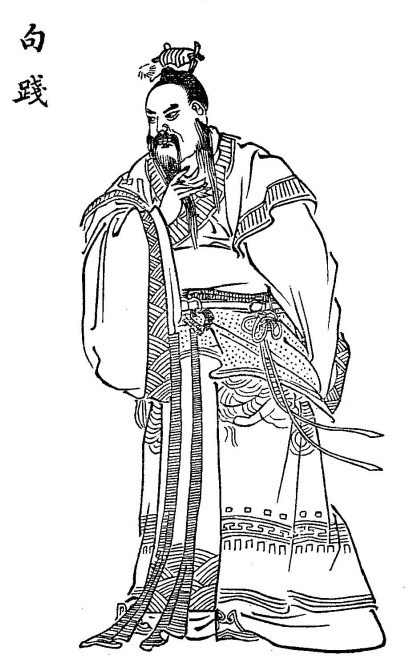 Keou-ts'ien, roi de Yué.le tombeau de son vainqueur Ho-liu, et s'emparait enfin du vaisseau royal. (Kouo-yu, vol. 19, p. 7.)p.133 Tsouo K'ieou-ming donne des détails intéressants sur cette invasion (vol. 48, p. 19). Voici ce qu'il en raconte : À la 6e lune de l'année 481, la 13e du duc Ngai (494-467), le jour nommé ping-tse, le roi de Yué envahit le pays de Ou par deux endroits différents. Cheou Ou-yu et Ngeou-yang, deux généraux de son armée, vinrent directement du sud, et parvinrent les premiers jusqu'aux faubourgs de la capitale. À ce moment, Yeou le prince héritier, puis Wang-tse Ti, un autre prince, avec Wang-suen Mi-yong et Cheou Yu-yao examinaient du canal Hong les opérations des envahisseurs. Tout à coup Mi-yong apercevant le drapeau de Kou-mié  s'écria :— Voilà le drapeau de mon père (celui-ci avait été fait prisonnier, et son drapeau saisi) ; il n'est pas possible que je voie ainsi mon ennemi sans le tuer !Le prince héritier lui dit :— Si nous livrons bataille en ce moment sans remporter la victoire, nous risquons la perte du pays tout entier ; allons plus doucement !Mi-yong n'écoute pas ce conseil ; il prend avec lui cinq mille soldats, et part aussitôt ; le prince Ti le suit dans ce coup de main ; le jour i-yeou on livre bataille ; Mi-yong fait prisonnier le général Cheou Ou-yu ; le ; prince Ti prend de son côté Ngeou-yang, l'autre général. C'était un beau fait d'armes. Mais voici Keou-ts'ien lui-même qui arrive. Le prince Ti garde la capitale. Le jour nommé ping-siu une nouvelle bataille est engagée ; les gens de Ou sont complètement battus ; le prince héritier Yeou, avec Mi-yong et Cheou Yu-yao sont faits prisonniers. Le jour nommé ting-hai Keou-ts'ien entre dans la capitale. Des courriers partent en toute diligence pour avertir Fou-tch'ai de ces désastres. Mais pour ne pas laisser se propager cette mauvaise nouvelle, celui-ci de sa main tue les sept envoyés dans sa tente (Tou-ling, vol. 48, p. 20), et puis il continue les préparatifs de l'assemblée.À la 7e lune, au jour nommé sin-tcheou, on se réunit pour le traité d'alliance. À ce moment s'élève une grande dispute de préséance entre Fou-tch'ai et le roi de Tsin ; lequel des deux doit le premier se teindre les lèvres du sang des sacrifices ? Fou-tch'ai dit :— Si l'on examine la généalogie de la maison impériale Tcheou, c'est moi qui vous surpasse, puisque je suis descendant de T'ai-pé.Mais le roi de Tsin réplique :— De tous les membres de la famille Ki, c'est moi le chef. Voyant que la querelle s'envenime, Tchao-yang, Premier ministre de Tsin, appelle Yng le p.134 ministre de la Guerre :— Le soleil va se coucher, lui dit-il, et l'affaire ne s'arrange pas ; la faute en est à nous deux ; vite, faites battre le tambour, rangez vos soldats en ordre de bataille, et commençons la charge ; ainsi le sort des armes décidera qui est le premier, qui le second !— Un moment ! répond Yng, permettez que j'aille d'abord examiner.De retour, il continue en ces termes :— Ceux qui ont coutume de manger de la viande, n'ont pas la figure noire. Comment donc celle de Fou-tch'ai est-elle noire ? Sa capitale serait-elle prise ? le prince héritier serait-il mort ? Des sauvages comme lui n'ont pas de suite dans leurs entreprises ; ils n'ont pas la patience d'attendre ; je vous prie de temporiser un peu.Fou-tch'ai, avant cette querelle, avait désiré conduire le duc de Lou faire ensemble une visite au roi de Tsin. Mais le ministre Tse-fou King-pé avait habilement berné l'envoyé de Fou-tch'ai :— Quand l'empereur, avait-il répondu, réunit les princes en assemblée, son Premier ministre les conduit tous à la cour impériale. Si c'est le chef des princes qui a convoqué la réunion, alors c'est le marquis lui-même qui conduit les vicomtes et les barons saluer le chef commun. De l'empereur au plus petit des princes, il y a de la différence et de l'inégalité entre les audiences, les visites, les cadeaux. Pour cette raison, notre petit État doit vous offrir un tribut bien plus grand qu'au roi de Tsin ; nous vous l'avons toujours payé bien fidèlement ; et cela, parce que nous reconnaissons votre roi comme chef des princes. Aujourd'hui vous voulez conduire notre duc faire une visite au roi de Tsin ; vous reconnaissez donc celui-ci comme votre supérieur ? Ainsi nous devrons faire un changement dans la manière d'offrir le tribut. Nous avions fourni une contribution de guerre de huit cents chars ; aujourd'hui vous nous traitez comme un vicomte ou un baron ; nous allons donc vous fournir la moitié de ce que donne le prince de Tchou ; et à l'exemple de celui-ci nous allons désormais servir le roi de Tsin. Enfin, vous aviez réuni les princes en qualité de chef ; si maintenant vous n'agissez qu'en marquis, quelle utilité en avez-vous ?Là-dessus, les gens de Ou renoncèrent à ce dessein, et n'en parlaient plus. Plus tard ils se repentirent d'avoir abandonné ce projet ; s'apercevant qu'ils avaient été leurrés par Tse-fou King-pé, ils voulaient le saisir.— Ma maison est assurée pour l'avenir, dit celui-ci, puisque j'ai déjà de la postérité ; volontiers je vous suivrai avec mes deux chars et mes six hommes ; soit plus tôt, soit plus tard, comme vous voudrez.Sur ce, le gens de Ou le prirent et p.135 l'emmenèrent avec eux. Arrivés à Hou-yeou , King-pé dit au Premier ministre de Ou :— Le 1er jour de la 10e lune, le duc doit offrir des sacrifices au seigneur du ciel et aux ancêtres ; le dernier jour ki-sin, le sacrifice sera terminé ; d'âge en âge, ma famille y a rempli une fonction ; depuis le duc Siang (572-541), jamais nous n'y avons manqué. Si je ne m'y trouve pas, le chef du temple en accusera votre roi . De plus, vous reprochez au duc de n'être pas obéissant ; pour le punir, vous saisissez un homme de peu comme moi ; par là quel mal faites-vous au duc ?Ayant entendu ce discours, le Premier ministre de Ou dit à Fou-tch'ai :— Cet homme a raison ; en le tenant captif, nous n'atteignons pas son maître, et nous perdons notre réputation ; le mieux serait de le renvoyer.Fou-tch'ai le relâcha donc aussitôt . (Tou-ling, vol. 48, p. 20.)Mais il est grand temps de revenir à des récits plus sérieux. Le recueil Kouo-yu (vol. 19, p. 7) dit qu'après avoir reçu les mauvaises nouvelles de sa capitale, Fou-tch'ai avait réuni en conseil les grands du royaume qui suivaient son armée.— Le roi de Yué, leur avait-il dit, homme sans foi ni loi, a violé ses traités d'alliance, et envahi notre royaume. Or, pour rentrer chez nous, le chemin est long. Vaut-il mieux partir de suite, et abandonner nos projets élaborés avec le roi de Tsin, ou bien vaut-il mieux conclure un traité avec ce roi, et lui laisser la préséance ? Que vous en semble ? Wang-suen Yong répondit :— Dans une question dangereuse comme celle-ci, nous ne garderons pas l'ordre des rangs pour parler ; permettez-vous que je donne le premier mon sentiment ? Je dis donc : les deux moyens proposés sont désavantageux. Si nous nous hâtons de partir, sans avoir fait la convention projetée, l'invasion de notre pays sera publiée partout ; notre armée sera effrayée, et se dispersera. Nous sommes loin de chez nous ; et nous n'avons point de forteresse sur la route pour nous y réfugier. Alors les princes de Ts'i, de Song, de Siu, et les sauvages riverains de la Hoai se diront : le royaume de Ou est abattu ! ils se mettront sur les deux côtés de notre canal, nous p.136 attaqueront à leur aise et nous serons perdus. D'autre part, conclure le traité, abandonnant la préséance, nous ne le pouvons pas non plus. Le roi de Tsin tient déjà le pouvoir, comme chef reconnu des princes ; s'il peut nous forcer à nous désister, il pourra se présenter joyeux devant l'empereur, et se vanter d'avoir remporté sur nous une belle victoire. Partir sans traité, c'est proclamer nous-mêmes l'invasion de notre pays ; une révolte serait à craindre dans notre armée. Il faut donc obtenir la convention et la préséance. — Très bien ! répliqua Fou-tch'ai ; mais quel moyen avez-vous pour cela ?Wang-suen Yong saluant tous les dignitaires reprit en ces termes :— Le danger est pressant ; nous n'y pouvons rien changer ; la mort est sous nos yeux ; quiconque a un expédient pour nous sauver, que celui-là parle le premier.Comme tous se taisaient, il reprit ainsi :— Le chemin du retour nous est fermé ; les autres princes, au contraire, sont proches de chez eux ; ils n'auront donc pas lieu de pousser l'affaire à outrance comme nous ; ils ne tiennent pas à engager une lutte à mort. Ainsi quiconque aime le service et le salut de notre roi doit prendre une courageuse résolution : ce soir même, mettons-nous en ordre de bataille, et provoquons nos adversaires au combat. Que votre Majesté excite l'ardeur de ses gens, en promettant de belles récompenses aux vaillants, et de graves punitions aux lâches ; il faut faire en sorte que votre armée méprise la mort. Certainement, les autres princes ne voudront pas en venir jusqu'à cette extrémité : ils vous laisseront la préséance. Une fois cela obtenu, malgré l'année de disette, où nous n'avons rien récolté, ne demandons aucun tribut aux princes réunis ; laissons-les partir contents de notre désintéressement. Eux dispersés, le cœur de votre Majesté sera déchargé et se sentira à l'aise pour aviser au retour ; alors, qu'on se hâte, ou qu'on aille plus tranquillement, peu importe ; nous pourrons exécuter les projets de notre roi.Fou-tch'ai suivit ce conseil. La nuit venue, il ordonna de préparer les chevaux et de prendre la nourriture ; à minuit chacun endossa la cuirasse, saisit ses armes, et prit un tison en guise de lanterne. On bâillonna les chevaux, pour les empêcher de hennir. Les soldats étaient placés de manière à former un carré de cent colonnes de cent hommes chacune ; chaque ligne avait son chef portant une clochette sous l'aisselle, et une lance à la main ; chacun d'eux devait planter devant soi un drapeau long et étroit, porter au bras un bouclier en cuir d'unicorne orné de dessins. Dix colonnes avaient un officier plus élevé ; celui-ci plantait devant soi un étendard en plumes : il avait à son côté un tambour, à la main une baguette pour le frapper et donner les signaux ; sous l'aisselle il tenait un cahier, pour inscrire p.137 les mérites et les punitions. Dix drapeaux de plume avaient un général, qui fixait sur son char un étendard orné du soleil et de la lune ; il avait de même le tambour, la baguette et le cahier. Tous ces drapeaux et étendards étaient blancs ; blanches aussi les cuirassés et les barbes des flèches. Le roi lui-même tenait en main une hache de combat ; son char orné d'un étendard blanc était au centre du carré. L'aile gauche de l'armée était disposée de même ; mais drapeaux, cuirasses, flèches, tout était rouge comme flamme. L'aile droite, pareillement rangée, était toute en noir.Voilà donc une armée de trente mille hommes prête au combat ; au chant du coq tout était en place ; et l'on était à un ly du camp de Tsin. À l'aube du jour, Fou-tch'ai tenant en main sa baguette de tambour, se rendit à son char ; aussitôt branle-bas général des clochettes, tambours et tam-tam ; courageux et lâches criaient à l'unisson, et formaient une clameur formidable ; toute l'armée en était électrisée ; le ciel et la terre tremblaient à ce vacarme.L'armée de Tsin épouvantée réparait à la hâte ses remparts de terre, regrettant bien d'être ainsi prise au dépourvu. Son roi, craignant quelque entreprise de Fou-tch'ai, dépêcha son ministre de la Guerre Tong-ho lui demander une explication :— Nos deux rois, dit celui-ci, tenaient leurs armes dans le fourreau ; ils traitaient amicalement de la convention qui devait se conclure aujourd'hui, à midi ; or voilà que l'armée de votre auguste Majesté a prévenu l'heure convenue, et s'est approchée des retranchements de notre petit camp ; oserais-je demander la raison de ce changement ?Fou-tch'ai répond en personne :— L'empereur m'a envoyé un message en ces termes : Mon territoire est étroit et insignifiant ; personne ne se soucie d'apporter le tribut obligatoire ; en sorte que je n'ai rien à offrir en sacrifice au seigneur du ciel, ni aux esprits, ni aux mânes . Aucun p.138 prince de la famille Ki ne vient à mon secours. L'empereur a envoyé courrier sur courrier pour avertir mon humble personne ; ils se suivaient l'un l'autre sans interruption, jour et nuit. L'empereur est venu aussi auprès de vous autres princes, avec des prières bien humbles ; vous ne vous êtes pas souciés si la paix règne dans la famille impériale. Les gens de Tsin, confiants dans leur nombre, se reposent tranquillement chez eux ; ils ne se préoccupent pas de réprimer les agissements des sauvages Jong  et Ti , ni des principautés de Tch'ou et de Ts'in. Vous ne protégez pas vos frères cadets, comme un aîné doit le faire ; au contraire, vous vous prévalez de votre puissance pour opprimer les royaumes de vos frères. Moi, homme de peu, je ne veux qu'une chose, l'ordre. Je conserverai les rangs et les dignités comme les ont établi nos ancêtres  ; les surpasser, je ne l'ose ; céder leurs droits, je ne le puis. Quant à la convention d'aujourd'hui, le soleil est déjà bien haut ; je crains que l'affaire ne puisse encore se conclure ; et nous serions la risée de tout le monde. Les armes vont décider si je puis servir votre illustre roi, ou si je ne le puis pas . Les messagers de l'empereur n'ont pas craint une route si longue ; moi en personne, homme de peu, je viens prendre vos ordres, hors de nos retranchements.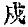 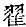 Tong-ho allait partir après ce long et dérisoire discours, dont le sens lui était très clair ; quand tout à coup Fou-tch'ai appela Tsouo-ki, général de l'aile gauche, et lui dit :— Prends Tse, greffier du ministre de la Guerre, et les cinq centurions qui sont condamnés à mort ; amène-les moi. Tous aussitôt s'avancèrent rapidement, et se coupèrent la gorge, devant le messager de Tsin en guise de salut. Le commentaire fait observer que Fou-tch'ai imitait en cela l'exemple donné en 484 par le roi de Yué. C'était une p.139 sorte de bravade destinée à montrer que tous les soldats de Ou lui obéiraient de même jusqu'à la mort.Tong-ho s'en alla porter la réponse. Sur le chemin il rencontra Tchao-yang, le Premier ministre de Tsin, et lui dit :— Moi, votre serviteur, j'ai remarqué que la figure de Fou-tch'ai semblait cacher un grand chagrin . S'il lui est arrivé quelque malheur ordinaire, c'est que sa concubine favorite est morte, ou bien le prince héritier lui-même, ou enfin quelque chose de semblable est arrivé ; si c'est un grand malheur, c'est que le roi de Yué a envahi son royaume. Bref, il est comme une bête fauve poussée à bout ; il ne faut plus lui chercher querelle. Que votre Excellence lui accorde la préséance qu'il désire ; ne risquons pas les chances d'un combat ; mais ne concédons pas cela gratuitement ! Tchao-yang suivit ce conseil. Le roi de Tsin renvoya de nouveau Tong-ho dire à Fou-tch'ai :— Mon humble prince n'ose pas se mettre lui-même à la tête de son armée pour vous donner sa réponse ; il me charge, moi, votre serviteur, de vous la présenter. Tout à l'heure, votre Majesté se plaignait de ce que le territoire de l'empereur fût si amoindri, et que les divers princes manquassent à leurs obligations envers le fils du ciel ; je vous en prie, venez consulter la tortue par le feu (consulter les sorts) ; elle décidera si c'est à vous de recevoir l'autorité sur les descendants des empereurs Wen et Ou. Moi et les autres princes, nous sommes bien proches de l'empereur ; et nos fautes ne lui échappent pas ; les avertissements et les blâmes nous arrivent chaque jour. Il m'a dit : « Autrefois, le roi de Ou, mon oncle , ne manquait aucune des quatre époques où il devait amener les princes me saluer, moi, le premier de tout l'empire. Maintenant mon oncle a les sauvages sur les bras ; depuis des générations, il a cessé de me rendre ses hommages. En conséquence donc de cela, l'empereur m'a ordonné, à moi, homme de peu, d'agir envers les divers États de la famille impériale à la manière de l'ancien duc Tcheou-kong ; et de consoler ainsi l'empereur dans son chagrin. Maintenant, votre Majesté est maîtresse de toute la côte orientale ; p.140 mais vos titres sont usurpés ; la nouvelle en est parvenue jusqu'aux oreilles de l'empereur ; l'enceinte qu'il avait désignée à votre Majesté n'était pas bien haute  ; vous en abusez ; vous sautez par dessus ; vous aussi vous agissez comme les sauvages (vos ennemis), et vous manquez d'égard à la famille impériale. L'insigne de votre dignité portait inscrit votre rang dans la hiérarchie des princes ; c'était vicomte de Ou, et nullement roi. C'est pourquoi tout le monde refuse de vous servir ; car nous n'avons dans notre famille impériale ni deux rois ni deux empereurs. Si votre Majesté ne méprise pas le fils du ciel et n'excède pas les justes limites ; si elle se contente d'être appelée prince de Ou, moi, homme de peu, oserais-je ne pas obéir à vos ordres ? refuserais-je d'être le cadet, tandis que vous serez l'aîné ?Fou-tch'ai fut sans doute bien content de l'issue qui lui était offerte pour sortir honorablement de l'impasse où il se trouvait. Il accorda ce qu'on lui demandait et renonça à son titre de roi pour porter désormais celui de vicomte. Les troupes se retirèrent dans leurs tentes ; on fit le traité de paix ; et dans les sacrifices Fou-tch'ai se frotta le premier les lèvres du sang des victimes, le roi de Tsin était seulement le second.Le bruit de l'invasion de son royaume se répandant de plus en plus, Fou-tch'ai redouta quelque mauvais coup de la part des rois de Ts'i et de Song. En conséquence, il ordonna à ses deux généraux Wang-suen Yong et Yong-houo de partir les premiers ; de conduire, en qualité d'alliés, toute leur infanterie à travers le pays de Song. Arrivés devant la capitale, ils en brûlèrent les faubourgs. Ils auraient bien voulu en faire davantage ; car Fou-tch'ai était furieux contre le roi de Song, parce qu'il n'avait pas daigné assister à l'assemblée de Hoang-tch'e ; pour l'en punir, Fou-tch'ai voulait attaquer ce pays, tuer les hommes, emmener les femmes comme esclaves. Pé-p'i lui dit :— Vaincre serait facile ; mais nous n'avons pas le temps d'y demeurer ni de l'occuper.Ainsi donc l'armée continua son chemin.Parvenu dans son royaume, Fou-tch'ai fit la paix avec Keou-ts'ien, roi de Yué ; c'était en hiver, l'an 481 . (Tou-ling, vol. 48, p. 21.)p.141 Nous venons de voir comment Fou-tch'ai avait forcé le roi de Tsin à renoncer à son titre de chef des princes ou roitelets ; comment à son tour le roi de Tsin fut assez vengé, puisqu'il a forcé Fou-tch'ai à renoncer à son titre de roi. Il faut encore ajouter quelques explications. Primitivement, la dignité du prince de Ou était celle de pé , ou comte ; comme descendant de T'ai-pé, il était le premier prince de ce pays . Mais les roitelets chinois ne lui reconnurent jamais que la dignité de vicomte, ou tse . Confucius, dans sa chronique, ne lui donne jamais un titre plus élevé ; ordinairement même, il ne le nomme que l'homme de Ou ; car, pour lui, ce n'était qu'un sauvage, non un Chinois ; et par conséquent indigne d'un titre quelconque chinois. Nous l'avons vu bien des fois, c'est à contrecœur, et forcés par la peur de ce puissant roi de Ou, que les princes chinois eurent avec lui des relations, lui donnèrent quelqu'une de leurs filles pour femme ; ou encore prirent pour bru quelque princesse de Ou. Confucius, dans sa chronique, manifeste ouvertement les mêmes sentiments ; quoiqu'en théorie il ait enseigné à ses disciples qu'il faut garder la justice, même envers des sauvages . Mais enseigner et pratiquer sont deux choses bien différentes. 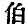 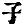 Le recueil Kouo-yu, qu'on dit tiré originairement des, archives de Ou, nomme ce prince purement et simplement roi. Tsouo K'ieou-ming, qui souvent apporte textuellement ses documents, l'appelle aussi bien souvent roi. En revanche, il passe légèrement sur cette fameuse convention de Hoang-tch'e ; il dit même que le roi de Tsin y avait la première place. Hiu-han (cité par l'édition impériale, vol. 37, p. 16, etc.) dit que Tsouo K'ieou-ming a sciemment voulu cacher la vérité ; il avait honte de reconnaître qu'un sauvage eût imposé cette humiliation aux roitelets chinois. Il remarque avec raison que, depuis l'assemblée des princes tenue à Song, le roi de Tsin avait renoncé à la préséance ; et cela en faveur du roi de Tch'ou ; comment ensuite aurait-il pu résister au vainqueur de Tch'ou ? Le roi de Ou était devenu le plus puissant de toute la Chine ; il en était véritablement l'empereur, sans en avoir le nom. S'il avait su modérer ses passions, il aurait fini par obtenir ce titre si envié. Avant d'assister p.142 à sa chute, voyons un peu ses faits et gestes, après la dernière et célèbre convention de Hoang-tch'e.Il envoya Wang-suen Keou comme ambassadeur extraordinaire à la cour impériale, afin d'y annoncer les hauts faits qu'il venait d'accomplir. L'ambassadeur parla donc comme il suit :— Précédemment, les gens de Tch'ou, n'ayant ni foi ni loi, ne savaient pas servir la famille impériale ; ils voulaient même nous détourner, nous autres qui sommes de cette même famille, de remplir notre devoir envers elle. Mais Ho-liu, mon père, ne leur pardonna pas une telle conduite ; il revêtit la cuirasse, saisit l'épée, l'arc et les flèches, fondit sur leurs troupes dans la grande plaine de Pé-kiu (504) ; le ciel récompensa sa fidélité ; les gens de Tch'ou furent complètement battus ; le roi s'enfuit hors de son royaume ; nous sommes entrés dans la capitale Yng ; notre roi donna des ordres à tous les dignitaires du pays ; il offrit les sacrifices aux esprits tutélaires. Malheureusement la discorde s'était introduite dans notre famille royale. Fou-kai, frère du roi, méditant une révolte, était rentré dans le pays de Ou, et voulait s'emparer du trône. Mon père Ho-liu dut revenir pour le combattre, et ne put achever la conquête du royaume de Tch'ou. Kien-kong, prince de Ts'i, ne sut pas profiter de la leçon infligée à son voisin. Lui aussi ne sut pas obéir à la maison impériale, et tenta de nous détacher de votre dépendance. Fou-tch'ai ne supporta pas chose semblable ; il endossa la cuirasse, saisit son épée, son arc et ses flèches ; il suivit le fleuve Wen, livra bataille à Pouo  Malgré le soleil et les pluies, portant nos chapeaux d'été, nous rencontrâmes de nouveau les troupes de Ts'i à Ngai-ling. Le ciel récompensa encore le cœur droit de notre monarque ; les gens de Ts'i furent obligés de se retirer dans leur pays, Fou-tch'ai, notre roi, n'ose s'arroger ces mérites ; nos communs ancêtres, les empereurs Wen et Ou, ont récompensé la droiture de son cœur. Quand nous sommes revenus dans notre pays, nous y avons trouvé la disette. Malgré cela, nous partions de nouveau en compagne ; suivant le Yang-tse-kiang, puis remontant la Hoai, nous creusions un profond canal entre la principauté de Chang (Song) et le duché de Lou, pour faciliter les communications avec les autres rois nos frères. Fou-tch'ai était assez capable pour entreprendre et accomplir de si grands projets ; il a osé m'envoyer, moi, Wang-suen Keou, pour en informer vos Excellences, ministres de l'empereur .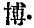 L'empereur King (519-475) répondit :— Ainsi donc, mon p.143 vénérable oncle vous a ordonné de me faire visite, pour continuer à me rendre ses hommages comme au chef de tout l'empire ; j'en ressens une grande joie. Précédemment, la famille impériale Tcheou a reçu du ciel de grandes calamités ; elle a dû subir la révolte de son propre peuple. Comment mon cœur pourrait-il oublier ces chagrins ? Comment ne pas avoir de la sollicitude en voyant ces troubles et ces agitations de mon peuple. Maintenant, mon vénéré oncle me dit : « Mettons en commun nos efforts, et pratiquons la vertu. » Puisque mon vénéré oncle a été capable d'entreprises si grandes, moi, chef de l'empire, je partage votre bonheur. Puisse mon vénéré oncle vivre de longues années, et ne mourir que comblé de prospérités. Que mon vénérable oncle s'attache à la vertu, pour l'accroître de jour en jour.Après avoir fait la paix avec le royaume de Yué, Fou-tch'ai laissait son peuple en repos ; il songeait sans doute à réparer les maux occasionnés par l'invasion. Mais voilà que durant l'été de l'an 479, Tse-si et Tse-ki, les deux généraux de Tch'ou, vinrent attaquer le pays de Ou. Ils pénétrèrent même jusqu'à T'ong-joei . Le marquis de Tch'eng envoya l'officier Kong-suen Tcheng-tse en exprimer ses condoléances à Fou-tch'ai. Arrivé à la ville de Leang, au pays de Ou, l'ambassadeur mourut ; on le mit dans un cercueil : et l'on se disposait à le conduire ainsi jusqu'à la capitale, pour accomplir, même après sa mort, l'ordre reçu de son souverain . Fou-tch'ai envoya son ministre Pé-p'i régaler les gens de l'ambassade, les remercier, et leur dire de retourner dans leur pays.— Nous avons eu des pluies excessives, dit Pé-p'i, et cela en dehors des temps ordinaires ; il y a vraiment danger que dans ces forts courants d'eau la barque perde l'équilibre et le cercueil tombe à l'eau. Ce serait augmenter encore le chagrin de notre humble roi. C'est pourquoi il vous remercie, et vous prie de rentrer chez vous.Le secrétaire de l'ambassade, Yu-yng Kai, répondit :— Notre humble prince a appris que le roi de Tch'ou, homme sans foi ni loi, a envahi votre royaume et massacré votre peuple ; c'est pourquoi notre humble prince m'envoie, moi Kai, pour p.144 vous exprimer ses condoléances, à vous les ministres . Malheureusement, l'ambassadeur a rencontré les grandes calamités venues du destin ; sa vie est tombée à terre ; son fil s'est rompu dans la ville de Leang . Cela nous a fait perdre beaucoup de temps, et nous a coûté beaucoup de dépenses ; chaque jour nous avons voyagé pour hâter notre arrivée. Maintenant, votre noble roi nous envoie un message nous dire : « Que le cercueil n'entre pas par ma porte ! » C'est donc rejeter l'ordre de notre humble prince comme on rejette des herbes méprisables. De plus, j'ai toujours entendu dire : « On doit servir les morts comme on sert les vivants  » ; ainsi le veulent les rites. D'après ces mêmes rites, l'ambassadeur ou le porteur de cadeaux qui meurt en route doit remplir son office dans le cercueil . Si ce royaume où il va est en deuil, il doit rebrousser chemin ; si nous n'allons pas jusque chez vous, il nous faudra dire que vous êtes en deuil ; est-ce permis ? Même si l'on s'applique avec diligence à suivre les rites, on y manque encore quelquefois par inadvertance. Maintenant, votre Excellence nous dit : « L'ambassadeur étant mort, rentrez chez vous. » C'est donc rejeter les rites ; alors comment pourrez-vous jamais être le chef des princes ? Les anciens avaient le proverbe suivant : « Ne regardez pas les cadavres comme impurs ! » Mon maître ayant reçu un ordre de notre prince, c'est dans le cercueil qu'il doit l'exécuter ; pourvu que son mandat parvienne aux oreilles de votre noble roi, peu importe que le cercueil tombe à l'eau et s'y perde ; ce serait le destin du ciel ; nous ne rejetterons jamais la faute ni sur le roi, ni sur les bateliers .p.145 Là-dessus, les gens de Ou admirent l'ambassade . (Tou-ling vol. 49, p. 6. — Édition impériale, vol. 38, p. 4.)@III. Anéantissement du royaume de Ou, par Keou-ts'ien, roi du pays de Yue@En 477, à la 3e lune, le roi de Yué revenait à la charge contre Fou-tch'ai. C'était pour la dernière fois. Il voulait anéantir le royaume de Ou, il y réussit. Nous allons assister à ce drame qui se termina sous les murs de Sou-tcheou. Les détails nous en seront donnés par le recueil Kouo-yu, vol. 19, p. 13. Fou-tch'ai marcha à la rencontre de l'ennemi, et campa à Li-tché . Tchong, le Grand ministre de Yué, fut le premier qui conçut et proposa cette attaque, dont les suites devaient être immenses. Voici son discours :— Précédemment, je disais toujours que le roi de Ou viendrait certainement envahir notre pays. Or maintenant il a écrasé son peuple sans aucune prévoyance ; il semble nous avoir oubliés. Nous autres, nous ne devons pas nous endormir dans la paresse. Depuis longtemps je consulte le ciel ; le moment est favorable ; le pays de Ou est épuisé par la disette ; sur ses marchés on ne trouve même pas de riz rouge ; ses magasins et dépôts sont vides ; son peuple devra se répandre sur les rives de la mer orientale pour y chercher des roseaux comestibles, des crabes et des escargots. Le mécontentement est manifeste. Il ne sera donc pas nécessaire de consulter les sorts par la tortue ; les présages sont visiblement en notre faveur. Si nous levons une armée, nous pourrons profiter de l'embarras des gens de Ou ; nous ne leur laisserons pas le temps de réparer leurs fautes. L'armée que Fou-tch'ai a conduite aux frontières est trop éloignée et trop épuisée pour venir au secours. Le prince héritier aura honte de ne pas nous livrer bataille ; il n'aura pas la patience d'attendre le reste de l'armée ; il nous opposera seulement la réserve laissée dans la capitale. S'il agit ainsi, la fortune nous favorise ; et nous serons bientôt maîtres du pays. Quand l'armée du Nord reviendra, il sera trop tard ; elle sera incapable d'une bataille sérieuse ; il suffira de lui opposer la garnison et le peuple p.146 de Yu-eul .  Si Fou-tch'ai s'emporte et dans sa colère nous présente la bataille, tant mieux ! Car alors sa plus grande chance consistera dans la fuite. S'il ne veut pas risquer un combat, et vous demande la paix, votre Majesté ajoutera à sa gloire la renommée d'un prince généreux.Keou-ts'ien, roi de Yué, approuva ce plan et dit :— C'est parfait ! faisons ainsi ! Il donna aussitôt l'ordre de lever des troupes pour aller attaquer le royaume de Ou. Nous l'avons vu ensuite faire la paix. Pourquoi maintenant cette nouvelle et décisive campagne ? Écoutons.Chen Pao-siu, Grand officier de Tch'ou déjà connu de nous, se trouvait justement dans le pays de Yué, comme ambassadeur. Keou-ts'ien lui demanda conseil en ces termes :— Le roi de Ou n'a ni foi ni loi ; il veut renverser les temples de nos ancêtres, chasser nos esprits tutélaires, faire table rase de tous nos sacrifices. Moi, je veux en finir avec lui ; et j'espère que le ciel bénira la droiture de mon cœur . Les chars de guerre, la cavalerie, les armes, les troupes, tout est prêt ; mais je ne sais pas encore comment je dois entrer en campagne. Pourrais-je vous demander votre avis, pour être sûr de réussir ?Chen Pao-siu s'excusa d'abord, disant qu'il n'entendait rien aux choses de la guerre. Mais le roi insistant, il répondit enfin :— Le pays de Ou est magnifique ; il est puissant, et capable d'imposer la loi à tous les princes et d'en exiger le tribut ; oserais-je demander sur quoi votre Majesté s'appuie pour attaquer un tel royaume ?Keou-ts'ien dit :— Mon entourage a sa part de tout ce que j'ai moi-même : si je n'ai qu'un verre de vin, un bol de viande, une corbeille de riz, je n'en goûte pas avant d'en avoir donné à mes gens ; quand je mange et bois, je ne me livre pas à mon appétit ; quand j'entends de la musique, je ne m'abandonne pas tout entier à ce plaisir. Pour me venger du roi de Ou, je m'applique d'abord à me réprimer moi-même ; c'est ainsi que j'espère le vaincre dans la bataille . p.147Chen Pao-siu reprend :— Oui, tout cela est bien ; mais c'est insuffisant pour l'emporter dans un combat !Le roi continue :— Si dans mon royaume il y a des malades, je m'en informe et je les visite. S'il y a des morts, je les enterre ; j'entoure les vieillards de tous les soins possibles ; j'assiste les nécessiteux. Pour me venger de Ou, je m'applique à tout cela ; c'est ainsi que j'espère le vaincre au combat.— Oui, c'est très bien, dit Chen Pao-siu ; mais c'est encore insuffisant pour remporter la victoire sur le champ de bataille !Keou-ts'ien reprend :— J'ai un cœur de père envers mon peuple ; je le traite en fils ; je le comble de bienfaits, pour le former à la vertu ; je ne suis pas trop sévère dans les punitions ; j'accorde au peuple ce qu'il aime ; j'enlève ce qu'il déteste ; je loue les bons, j'écarte les méchants. Pour me venger de Ou, je m'applique à tout cela ; ainsi j'espère le vaincre en bataille rangée.Chen Pao-siu de répondre :— C'est très bien ; mais cela ne suffit pas encore pour triompher dans un combat.Keou-ts'ien poursuit son propre éloge :— Je procure la paix et la sécurité aux riches ; je fais l'aumône aux pauvres, je secours les besogneux ; je retranche le superflu à ceux qui sont dans l'abondance ; de sorte que riches et pauvres ont leur avantage. Pour me venger de Ou, voilà ma sollicitude ; ainsi j'espère remporter sur lui la victoire.— C'est très bien, dit encore Chen Pao-siu ; pourtant cela ne suffit pas pour gagner la bataille.Keou-ts'ien achève alors son panégyrique :— Le royaume de Yué, dit-il, a pour voisin au sud le pays de Tch'ou, à l'ouest celui de Tsin, au nord celui de Ts'i . À aucune époque je n'omets de leur envoyer les cadeaux d'usage : pelleteries, soieries, jades, jeunes garçons, jeunes filles ; toujours je me suis montré leur serviteur humble et respectueux. Pour me venger de Ou, voilà ce que je pratique avec soin ; ainsi j'espère gagner la bataille.— C'est bien, dit Chen Pao-siu, c'est vraiment parfait ; pourtant cela ne suffit pas pour être sûr de la victoire. Quand on veut livrer bataille, le premier point nécessaire est la prudence ; le second, p.148 l'humanité ; le troisième, le courage. Sans la prudence, on ne sait pas de quels efforts le peuple est capable ; on ne sait pas mesurer les forces de l'empire ennemi. Sans l'humanité, on ne sait pas prendre sa part dans les misères inévitables d'une armée en campagne. Sans le courage, on n'a pas l'énergie nécessaire pour se décider dans les doutes qui surviennent au cours des opérations ; de même, on ne sait pas prendre une forte résolution.Keou-ts'ien dit :— Vous avez parfaitement raison.Sur ce, il réunit en conseil ses cinq grands ministres, à savoir  : Ché-yong, K'ou-tch'eng, Tchong, Fan-li et Kao-jou :— Le roi de Ou, leur dit-il, homme sans foi ni loi, veut renverser les autels de nos esprits tutélaires. Je veux en finir avec lui ; j'espère que le ciel aura égard à la droiture de mon cœur. L'armée est prête ; mais je ne sais par où commencer la campagne. j'ai demandé conseil à Chen Pao-siu ; il m'a communiqué ses idées ; je voudrais aussi avoir vos avis pour être sûr du succès. Que vos Excellences me disent leur pensée, franchement et sans flatterie ; car je médite une grande entreprise. Que chacun parle donc à son tour, sans crainte de me déplaire.Ché-yong s'avance et dit :— Il faut savoir distribuer les récompenses ; ainsi vous pourrez entreprendre la guerre. Keou-ts'ien répond :— C'est une remarque très sage.K'ou-tch'eng s'avance et dit :— Il faut savoir infliger des punitions ; alors vous pourrez risquer une bataille.Keou-ts'ien répond :— Oui, il faut une discipline sévère.Tchong s'avance et dit :— Il faut du discernement, pour juger sainement des hommes et des choses ; ainsi vous pourrez hasarder une bataille.Keou-ts'ien répond :— Oui, il faut savoir distinguer entre choses et choses.Fan-li s'avance et dit :— Il faut de la vigilance ; alors vous pourrez livrer bataille. Keou-ts'ien répond :— Oui, vive la prévoyance !Kao-jou s'avance et dit :— Il faut savoir donner les commandements par les tambours et les tam-tams pour faire avancer ou reculer l'armée ; alors vous pourrez risquer le combat.Keou-ts'ien répond :— Oui, c'est bien nécessaire .Aussitôt il ordonne à tous ses dignitaires de publier le réécrit suivant : « Quiconque est capable de porter les armes, doit se rendre à la porte de notre capitale.Tous les guerriers étant réunis, Keou-ts'ien publie l'ordre du jour ainsi conçu : « Quiconque parmi vous a une communication à me faire, qu'il vienne me voir sans p.149 crainte ; mais s'il n'est pas véridique, il doit s'attendre à la mort, non à une récompense. J'accorde cinq jours, pendant lesquels chacun va réfléchir sur ce qu'il peut avoir à me communiquer ; après quoi, je ne prendrai plus aucune remontrance en considération .Après cela, Keou-ts'ien se rend dans ses appartements intérieurs, pour donner ses ordres à la reine. Celle-ci était derrière le paravent placé dans la cour, devant le gynécée. Keou-ts'ien tourné vers le nord du palais  dit à la reine :— Dès aujourd'hui jusqu'à nouvel ordre, aucune nouvelle ne doit sortir du gynécée (je ne veux rien savoir de ce qui s'y passera) ; les affaires publiques n'ont rien à faire chez vous, et ne vous seront pas communiquées. S'il y a quelque chose qui ne soit pas en ordre dans le gynécée, ce sera votre faute ; si les affaires publiques tournent à notre honte, ce sera la mienne ; je m'entretiens avec vous derrière ce paravent pour la dernière fois, jusqu'au retour de la guerre.Le roi se retire alors ; la reine le reconduit, mais reste derrière le paravent, sans le dépasser. On ferme la porte orientale du gynécée ; on la barricade au moyen de mottes de terre ; la reine enlève ses ornements de tête, met la natte de côté, afin de n'être pas tournée vers le sud quand elle serait assise. Désormais on ne balayera plus les chambres.Keou-ts'ien se rend ensuite au palais extérieur. Là sur le pas de la porte, tourné vers le sud, il intime ses ordres aux grands dignitaires debout devant lui :— Si les terres, leur dit-il, ne rendent pas régulièrement leurs fruits ; si les cultures ne sont pas bien faites ; si les armées ne combattent pas jusqu'à la mort ; si les affaires extérieures tournent à notre honte, ce sera ma honte. Dès aujourd'hui, et jusqu'à nouvel ordre, vos affaires respectives ne me seront plus remises . Je vous vois ici pour la dernière fois jusqu'à mon retour de la guerre ; Au revoir donc !Sur ce, le roi sort, reconduit par les dignitaires ; mais ceux-ci ne dépassent pas le bord saillant du toit du palais. On ferme la porte orientale ; on la barricade avec des mottes de terre ; on place les nattes de côté afin de ne pas s'asseoir tourné vers le sud en l'absence du roi ; et désormais on ne balayera plus les chambres du palais.p.150 Pendant ce temps, Keou-ts'ien s'est rendu au tertre  où les officiers et les troupes l'attendent en bel ordre ; il inspecte un moment toute cette armée ; puis au son des tambours s'en va dans sa tente située au centre du camp. Immédiatement on exécute quelques condamnés à mort ; on porte leurs têtes à travers les rangs de l'armée, en disant :« Que personne ne commette de forfaits, comme un tel et un tel, qui se sont laissés corrompre par des cadeaux, ont eu des relations avec l'ennemi et ont tâché d'exciter la révolte parmi les troupes.Toutes choses étant ainsi bien préparées et bien disposées, le roi prend un peu de repos. Nous allons voir maintenant comment Keou-ts'ien mettra en pratique les avis qu'il a reçus de sa collection de sages. Il s'agit d'amener son armée au point de braver la mort sans sourciller.Le lendemain donc on levait le camp ; on faisait une journée de marche ; après quoi on exécutait quelques condamnés à mort ; on portait leurs têtes à travers les rangs, en disant : « Que personne ne fasse comme un tel et un tel, qui ont enfreint les ordres du roi. » La seconde journée de marche se terminait de même par quelques exécutions ; les têtes étaient aussi portées à travers le camp ; et l'on criait : « Que personne ne fasse comme un tel et un tel ; ils ont enfreint les règlements militaires. »À la troisième halte on avait atteint Yu-eul. Là encore on exécutait des condamnés à mort ; on portait leur tête à travers le camp ; et l'on proclamait : « Ne faites pas comme un tel et un tel, qui se sont livrés à la débauche et ont négligé leur office, sans vouloir entendre raison ni remontrance. »Alors Keou-ts'ien ordonna aux officiers de publier d'une manière solennelle, parmi les troupes, l'avis suivant : « Quiconque a dans sa maison un vieux père ou une vieille mère, sans frère cadet pour les soigner, que celui-là vienne me parler. À ceux qui se présentèrent, le roi disait de sa propre bouche :— Moi, je projette de grandes entreprises. Vous, fils de famille, qui avez de vieux parents sans appui, malgré tout vous êtes venu avec moi, voulant verser votre sang pour votre roi ; et ainsi vos parents seraient exposés à tomber dans une fosse et à y rester sans cercueil ; vous, fils de famille, vous m'avez montré vraiment une grande obéissance. Moi, je vous remercie, et vous renvoie dans votre foyer. Attendons que vos parents soient morts ; alors si j'ai une entreprise militaire, revenez et nous prendrons conseil ensemble. p.151Le lendemain, nouvelle publication de la part du roi : « Si parmi vous, disait-il, se trouvent des jeunes gens d'une même famille, au nombre de quatre ou cinq, sans avoir laissé chez eux quelque frère plus jeune, qu'ils viennent me voir. À ceux qui se présentèrent, il dit :— S'il vous arrivait malheur, votre famille serait éteinte ; choisissez donc parmi vous celui qui doit retourner au foyer. Le jour suivant, encore une publication de ce genre :« Quiconque, disait le roi, a le mal caduc, ou encore a mal aux yeux, que celui-là vienne me voir.À ceux qui se présentèrent, il dit :— Quoique je médite de grandes choses, j'ai compassion de vous ; rentrez chez vous ; ce sera le mieux. Plus tard, si j'ai de nouvelles entreprises, nous prendrons conseil ensemble.Enfin, le jour suivant, une proclamation plus générale encore, dont voici la teneur : « Si les nerfs ou les forces de quelques-uns parmi vous ne sont pas capables de porter la cuirasse ou les armes ; s'il y en a d'autres qui, malgré leurs efforts, ne peuvent exécuter les ordres militaires ; que tous ceux-là s'en retournent chez eux, sans même venir me voir .L'armée ainsi allégée d'un bon nombre d'hommes, on leva le camp. Ceux qui étaient restés sous les drapeaux, après ce triage, n'avaient qu'un seul cœur. Quelques condamnés à mort furent encore exécutés. Pendant que leurs têtes étaient portées à travers l'armée on criait : — Que personne n'imite tel et tel, qui ne voulaient faire aucun effort sérieux.L'auteur ajoute qu'après toutes ces proclamations, l'armée fut prête à combattre jusqu'à la mort. Malgré cela, Keou-ts'ien jugea encore nécessaire de publier solennellement l'admonition suivante parmi les troupes : « Je vous avertis tous, qui que vous soyiez ; quand le commandement dit : Formez-vous en carré ; si quelqu'un ne se masse pas, il sera mis à mort ; sa femme et ses enfants seront vendus comme esclaves. De même si entendant le commandement : halte ! il ne s'arrête pas ; avancez ! il n'avance pas ; reculez ! il ne recule pas ; gauche ! il ne va pas à gauche ; droite ! il ne va pas à droite ; la même peine sera infligée.Keou-ts'ien était ainsi parvenu avec son armée à l'endroit où l'attendait Fou-tch'ai. Ils n'étaient plus séparés l'un de l'autre que par le bras du T'ai-hou nommé Song-kiang. Fou-tch'ai en occupait la rive nord, Keou-ts'ien la rive sud. Celui-ci divisa ses troupes en deux corps d'armée ; il choisit six mille des meilleurs soldats pour sa p.152 garde personnelle, centre et appui de tout le reste. De part et d'autre on se préparait à une bataille navale pour le lendemain. Quand donc la nuit fut venue, Keou-ts'ien ordonna à l'aile gauche de son armée de se bâillonner la bouche, puis de remonter le canal environ cinq ly, et de s'arrêter là. L'aile droite en fait autant de son côté. Vers le milieu de la nuit, il ordonne aux deux ailes d'entrer à gué dans le fleuve, de rester au milieu, et de battre les tambours ! Les gens de Ou entendant ce vacarme, sont grandement effrayés :— Les soldats de Yué, s'écrièrent-ils, nous attaquent de deux côtés !De suite, à leur tour ils forment deux corps d'armée. Aussitôt Keou-ts'ien commande à sa garde de se bâillonner la bouche, et de passer le canal en grand silence. Arrivé à l'autre bord, il fond à l'improviste sur les gens de Ou, et les met en fuite . Les deux ailes de son armée pendant ce temps, sortent du canal, se joignent à lui, livrent une seconde bataille à Me (endroit inconnu). Entraînés par le succès, les gens de Yué poursuivent Fou-tch'ai jusqu'aux faubourgs de Sou-tcheou, et l'y battent de nouveau ; ils pénètrent dans la ville, et mettent le siège devant le palais royal .Le royaume de Ou n'était pas encore anéanti. Keou-ts'ien consentit à faire avec Fou-tch'ai une paix quelconque. Nous allons le voir revenir presque aussitôt donner le coup de grâce.Au printemps de 475, Keou-ts'ien fit une campagne contre le royaume de Tch'ou mais c'était une ruse de guerre ; il voulait par ce moyen endormir Fou-tch'ai, et l'empêcher de faire des préparatifs de défense. (Tou-ling, vol. 50, p. 5.)En 474, à la 11e lune, l'armée de Yué assiégeait de nouveau la capitale de Ou . Tchao Mong, Premier ministre de Tsin, était alors en deuil de son père, et pour cela mangeait très pauvrement ; ayant appris les malheurs de Fou-tch'ai, il se nourrissait encore plus misérablement. Son officier Tcheou Long lui dit :— Le deuil de trois ans, pour ses parents, est la limite extrême ; maintenant, seigneur, vous allez encore au-delà ; je pense que vous devez avoir quelque grand motif.Tchao Mong répondit :— À l'entrevue de Hoang-tch'e, mon père avait fait un pacte avec le roi de Ou, disant que les joies et les p.153 peines seraient désormais communes entra les deux royaumes ; voilà que la roi de Yué assiège la capitale de Fou-tch'ai ; moi qui ai succédé à mon père, je devrais aller à son secours ; mais le royaume de Tsin n'est pas capable de lutter avec celui de Yué ; c'est pour ce motif que j'ai encore diminué ma ration.Tch'ou Long reprit :— Si nous en donnions nouvelle à Fou-tch'ai ? Qu'en pensez-vous ? — Est-il possible de parvenir jusqu'à lui ? demande Tchao Mong. — Laissez-moi essayer, répond l'officier ; et bientôt il se met en route. D'abord il se rend au camp de Yué et dit :— Le roi de Ou a tellement divisé et vexé les Chinois du Nord, qu'ayant appris votre nouvelle expédition, tous s'en réjouissent grandement ; nous ne craignons qu'une chose, c'est que vous ne réussissiez peut-être pas. Permettez-moi d'aller voir un peu les circonstances.Keou-ts'ien le lui permet. Arrivé devant Fou-tch'ai, il lui parle ainsi :— Tchao Mong, ministre inutile de notre humble roi, a envoyé votre serviteur vous saluer, et vous exprimer son regret de ne pouvoir rien faire pour vous. À l'entrevue de Hoang-tch'e, le père de notre Premier ministre a eu le bonheur de faire un traité d'alliance avez vous, affirmant d'un commun accord que désormais joies et peines seraient communes entre les deux royaumes. Votre Majesté est maintenant dans l'embarras ; notre Premier ministre ne refuserait pas de partager vos malheurs ; mais notre royaume est incapable d'une telle entreprise ; c'est pourquoi il a envoyé votre petit serviteur vous exprimer ses regrets.Fou-tch'ai le remercie en frappant la terre de son front, et dit :— Moi, prince inutile, j'ai été incapable de servir le roi de Yué, et j'ai ainsi causé le chagrin que ressent votre illustre ministre ; grâces infinies à lui, puisqu'il a daigné me saluer !Sur ce, Fou-tch'ai remet à l'envoyé un petit panier rempli de perles pour son maître, et le charge de lui dire :— Keou-ts'ien me rassasie de calamités ; prince inutile, je ne puis même pas mourir honorablement.Ensuite s'adressant de nouveau à l'officier :— Ceux qui se noient, étant sur le point de mourir, rient encore, dit-on ; je vais donc vous demander une chose en riant : Pourquoi Ngan , votre grand historiographe, a-t-il la réputation d'un sage  ?L'envoyé répond :— Quand il est en charge, personne ne le hait ; quand il est sorti de charge, personne ne l'accuse.— Oui, reprend Fou-tch'ai, il mérite bien la réputation d'un sage. (Tou-ling, vol. 50, p. 6)Pendant ce temps, comment allaient les opérations du siège et de la défense ? Fou-tch'ai semblait sentir sa fin approcher ; il avait grand peur. Il envoya un messager à Keou-ts'ien, proposer encore une p.154 fois la paix. Voici ses paroles :« Précédemment, moi, homme de rien, je me suis soumis au roi de Yué  ; votre Majesté m'ayant assuré qu'elle voulait la paix, et que ses enfants me serviraient d'esclaves, vraiment, il n'y avait pas moyen de refuser la paix à vos ancêtres ; craignant d'être puni par le ciel, je n'osais interrompre la suite de leurs sacrifices, et j'accordai la paix que j'ai observée jusqu'à présent. Maintenant, moi, homme sans vertu, j'ai offensé votre sublime Majesté ; elle a daigné venir jusqu'à ma petite ville ; je vous prie, oserais-je vous demander de faire la paix ; tous mes enfants, garçons et filles seront vos esclaves.Keou-ts'ien répondit :— Autrefois le ciel avait remis le royaume de Yué entre vos mains, vous n'en avez pas voulu ; maintenant, le ciel me donne le royaume de Ou ; moi, homme de peu, oserais-je désobéir aux ordres du ciel pour obéir à ceux de votre Majesté ?En d'autres termes, il n'accordait pas la paix demandée. Cependant il envoya vers Fou-tch'ai un messager spécial, avec les paroles suivantes : « C'est le ciel qui prend le royaume de Ou, et le donne au roi de Yué ; puis-je ne pas l'accepter ? L'homme ne vit pas longtemps en ce monde ; il n'y est qu'en passant, comme un hôte étranger ; il ignore combien de temps lui est accordé ; ainsi je prie votre Majesté de ne pas abréger ses jours. Moi, homme sans vertu, je vous enverrai à Yong-keou-tong . Vous aurez une suite de trois cents hommes, et autant de femmes ; j'espère que votre Majesté y vivra en paix, et ne mourra que quand son temps sera arrivé.Fou-tch'ai refusa en disant :« C'est le ciel qui envoie ces malheurs au royaume de Ou ; ni par devant, ni par derrière, il n'y a d'issue pour me tirer de ce mauvais pas ; moi seul donc je dois périr, puisque c'est moi qui ai perdu mon royaume et ruiné le temple de mes ancêtres. Territoire et peuple, tout est entre les mains du roi de Yué ; quel front serait le mien, si j'osais encore ouvrir les yeux en ce monde ?Mais avant de se donner la mort, Fou-tch'ai envoya un homme p.155 au tombeau de Ou Tse-siu, son ancien ministre, pour lui dire : « Si les morts n'ont plus de connaissance, alors c'est fini ! Mais s'ils ont de la connaissance, quel front aurais-je de paraître jamais devant vos yeux ?Après cela, il se pendit .C'était en hiver, à la 12e lune, le jour nommé ting-mao en l'année 472 ; le siège de la capitale avait donc duré deux ans.Après ce triomphe, Keou-ts'ien se dirigea vers le nord, soumit tous les royaumes chinois, Song, Tcheng, Lou, Wei, Tch'eng, Ts'ai ; les princes de ces pays vinrent, tenant des jades en main, offrir leurs hommages à la cour de Yué.Toute cette fortune, Keou-ts'ien la devait aux sages conseils de ses ministres ; il avait su les demander, et surtout il avait su les mettre en pratique. (Tou-ling, vol. 50, p. 7.) Fou-tch'ai fut enterré avec tous les honneurs dûs à son rang ; son tombeau fut placé sur la montagne Pei-yeou. C'est une des nombreuses collines qui se trouvent à 30 ly environ au nord-ouest et à l'ouest de Sou-tcheou. Cette agglomération de petites montagnes s'appelle Yang-chan, ou encore Ts'in-yu-hang-chan, ou encore Se-fei-chan. Maintenant on y voit une pagode nommée Tch'eng-tchao-che ; Fou-tch'ai y reçoit les sacrifices accoutumés .Les tombeaux de ses dix-huit fils adoptifs sont tout près de là, c'est-à-dire trois ly à l'est ; là aussi repose sa fille K'iong-ki. (Sou-tcheou-fou tche, vol. 43, p. 27.)Le tombeau du ministre fatal, le traître Pé-p'i, est un peu plus à l'est, c'est-à-dire à vingt ly seulement de Sou-tcheou, sur la colline Chen-yeou-chan. Par ses flatteries, cet homme vil arriva aux plus hautes dignités, capta la confiance de Fou-tch'ai, fut tout puissant auprès de lui, fit mourir son rival Ou Tse-siu, enfin causa la ruine du royaume de Ou.Tchao I raconte qu'après la conquête de Sou-tcheou, Keou-ts'ien aurait dit à ce traître :— Vous êtes un ministre sans loyauté ; vous avez perdu votre roi et votre pays !Après quoi il l'aurait fait tuer avec sa femme et ses enfants. (Tchao I, vol. 3, p. 23.) p.156 Le Tsouo-tch'oan, vol. 50, p. 9, contredit ce récit ; car il parle encore de Pé-p'i et de son avarice, en l'année 470. Peut-être a-t-il mal fini plus tard, comme le mérite un traître ; mais il ne semble pas avoir été tué immédiatement après la triste fin de son maître. Dans l'histoire il est connu sous le nom de T'ai-tsai P'i, le grand, le fameux ministre P'i. (Ou-ti ki, p. 9.)Encore un mot sur Fou-tch'ai. D'après le recueil Sou-tcheou-fou tche (vol. 9, p. 7. ; vol. 43, p. 27), il aurait réussi à s'enfuir de sa capitale assiégée. Après avoir marché nuit et jour, jusqu'à extinction, il aurait été pris à Yang-chan. D'aucuns disent qu'il fut mis à mort par Keou-ts'ien.Le recueil historique T'ong-kien Kang-mou (vol. 18, p. 8 à la fin dès petits caractères) dit qu'une partie de la famille de Fou-tch'ai réussit à s'échapper, et alla fonder le royaume du Japon (Wo). Les Japonais se servent aussi de ce caractère comme équivalent de Yamato. Chez les Chinois, c'est un terme de mépris qui signifie : pays de nains. (Williams, p. 1057) — Ainsi les familles royales du Japon seraient la descendance de T'ai-pé, une branche de la dynastie Tcheou, si populaire en Chine.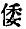 Enfin, d'après le recueil Lié-kouo tche (vol. 18, p. 18), trois des fils de Fou-tch'ai auraient été relégués en exil dans cette partie du pays qui forme le Ngan-hoei actuel.@1er appendiceSur le ministre Fan-li du royaume de Yué@p.157 Cet homme était originaire du pays de Tch'ou. En sa jeunesse, il avait quelquefois l'air d'un fou ; d'autres fois, il semblait un génie extraordinaire. C'est le fameux Wen Tchong qui le découvrit, dans un de ses voyages. Tous deux s'en allèrent ensemble chercher fortune dans le royaume de Ou. Mais là, trouvant Ou Tse-siu en si grand honneur, ils désespérèrent d'y arriver bien haut ; ils s'en allèrent donc au pays de Yué. Keou-ts'ien les reçut bien, et eut la sagesse de les mettre chacun au poste qui lui convenait le mieux. Wen Tchong devint ministre de l'Intérieur, Fan-li, ministre des Affaires étrangères. Wen Tchong conçut et lança de grands projets ; Fan-li sut les mener à terme. C'est grâce à ces deux hommes, deux lettrés de génie, que le royaume de Yué devint l'État le plus puissant de toute la Chine. (Tchao I, vol. 6, p. 4).Voici comment la mort de Fan-li est racontée dans le recueil Kouo-yu (vol. 21, p. 9) : Après l'anéantissement du royaume de Ou, Keou-ts'ien, rentrant dans son pays, était parvenu jusqu'au lac T'ai-hou, lorsque Fan-li lui dit :— Que votre Majesté s'applique bien à l'administration de son royaume ; votre serviteur n'y rentrera pas !Le roi lui dit :— Est-ce que je comprends bien vos paroles ?Fan-li reprend :— J'ai toujours entendu dire par les anciens que si le roi a des chagrins, le ministre doit s'appliquer de toutes ses forces à l'en délivrer ; mais si le roi a subi des affronts, le ministre doit mourir. Or, précédemment, à Koei-ki, votre Majesté a été humiliée  ; si je ne suis pas mort à ce moment, c'est que je 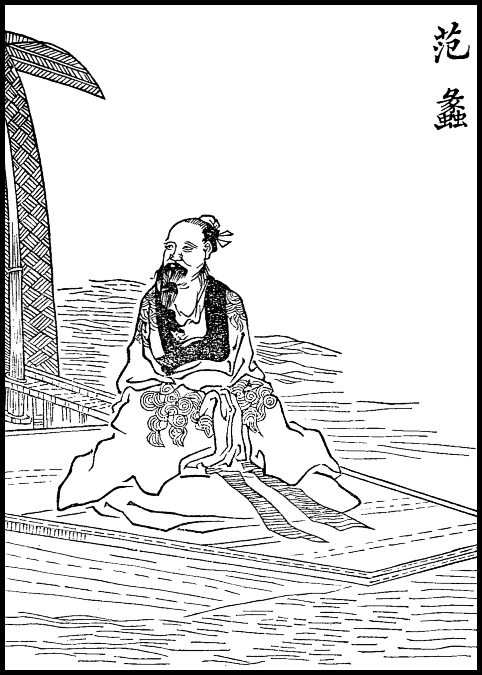 Le ministre Fan-li.voulais vous venger, et en arriver au point où nous sommes maintenant. Ce qu'un homme pouvait faire a été vraiment fait ; je suis content ; permettez-moi de subir maintenant la peine que j'ai méritée devant Koei-ki ! Keou-tsien protesta, disant :— Si jamais je parle de cette faute, si à tout jamais je ne proclame tout haut vos grands mérites, que je ne meure pas de belle mort dans le royaume de Yué ! Si vous ne m'écoutez pas ; si vous vous suicidez, je vais massacrer votre femme et vos enfants !Fan-li reprend :— J'ai entendu vos ordres ; faites ce que la loi exige ; moi, je vais exécuter ce que la conscience me dicte !p.159 Sur ce, il se jette dans une légère embarcation, et pousse vers l'intérieur du T'ai-hou. Personne ne sait ce qu'il advint de lui.Keou-ts'ien lui fit faire une statue de bon métal, il alla lui-même la vénérer, puis ordonna à toute sa cour d'en faire autant.Tout ce récit sent le lettré ronflant de hauts faits dans son cabinet de travail. Qu'y a-t-il là d'historique ?D'autres livres racontent qu'il quitta le roi de Yué, se mit au service du roi de Ts'i, y ramassa une fortune colossale, devint ministre tout puissant ; puis, en vrai lettré, distribua ses richesses à ses amis, résigna sa haute dignité et s'en alla se promener par monts et par vaux. Trouvant un site convenable pour un ermite, il s'y établit. En cultivant paisiblement la terre, il gagna de nouveau une fortune fabuleuse !Bref, tout est imagination dans ces récits. Donc inutile d'y insister davantage.@2e appendiceSur le canal impérial et d'autres canaux au sud du Kiang@p.163 Le recueil Lié-kouo tche (vol. 14, p. 36) remarquait déjà-de son temps que les gens de Ou étaient des marins (ou plutôt des mariniers). De plus, nous avons vu plusieurs fois, dans le cours de cette histoire, que le royaume de Ou avait une flotte militaire dont il se servait pour attaquer tantôt le pays de Tch'ou, tantôt le pays de Ts'i. Cela suppose donc un système de canalisation très considérable, moins parfait sans doute que maintenant, mais rendant déjà d'immenses services. Quiconque examine la carte de ces contrées est déjà stupéfait du nombre incroyable de canaux ou de rivières qu'il y trouve indiqués. Que serait-ce s'il parcourait lui-même le pays ? Quand il se verrait dans l'impossibilité de faire quelques centaines de pas sans rencontrer quelque canal petit ou grand, quelque étang ou quelque mare ? Tout cela s'est creusé peu à peu ; le travail a été plus facile qu'ailleurs, puisque le pays, étant anciennement l'embouchure du Yang-tse-kiang, est un terrain d'alluvion, bas, marécageux, composé uniquement de vase ou de sable.Les plus anciens canaux datent historiquement de T'ai-pé, comme nous l'avons vu ; car vers 1200 avant Jésus-Christ, ce roi creusa le T'ai-pé-tou , qui passait par Mei-li, sa capitale . Ce canal a une longueur de 87 ly, et va de Ou-si à Tch'ang-chou ; puis de Mei-li à Sou-tcheou, qui commença sans doute à cette époque ; enfin communique à l'ouest avec le canal impérial actuel. Dans le recueil Mei-li tche (vol. 2, p. 12) il est dit que T'ai-pé le fit creuser, pour la commodité des voyageurs, et des paysans qui cultivaient le riz. Il en est de même encore maintenant ; le commerce se fait au moyen de barques ; et les cultivateurs, en bien des endroits, rapportent leur moisson sur leur barque.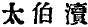 Un document rare se trouve dans le recueil Ou-ts'ing-hien-tche (vol.3): « La 3e année de l'empereur Yuen-wang (475-468 avant J.-C.), c'est-à-dire en 472, Fan-li le fameux ministre de Yué dont nous venons de parler, creusa le canal Ts'ao-hou , c'est-à-dire le canal qui vient du lac Li-hou et par Li-tou passe à la porte sud de Tch'ang-tcheou-fou, pour aller à I-hing et p.164 Li-yang  ; sur une grande partie de sa route, il longe les bords du lac Ko-hou. Son nom lui fut donné parce qu'il devait faciliter le transport du riz ou impôt payé en nature (tsao-mi ).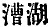 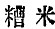 Vers l'an 360 avant Jésus-Christ, le fameux Hoang-hié  (300-237), peut-être plus connu sous le nom de Tch'oen-chen-kiun, s'occupa aussi beaucoup de canalisation. Cet homme, né de parents pauvres, s'éleva par son génie jusqu'à la dignité de Premier ministre du royaume de Tch'ou ; grand favori du roi K'ao-lié-wang (262-237), il fut nommé vice-roi de l'ancien royaume de Ou, qu'il gouverna de fait en prince indépendant. Il résida à Sou-tcheou, qu'il embellit et fortifia en l'entourant de murs plus solides ; il creusa, ou plutôt agrandit, quatre canaux du nord au sud, et cinq autres de l'est à l'ouest, pour le service intérieur de la ville. De même, selon le vieux bouquin Yué-ts'iué  (vol. 2, p. 7), il creusa le canal de Sou-tcheou à Ou-si, sur un parcours de cent vingt ly, ainsi que le Hoang-pou-toen  . Dans les deux recueils Mei-li tche (vol. 2, p. 23) et Kiang-yng-hien tche (vol. 3, p. 11), il est dit qu'il bâtit ou agrandit le bourg de Chen-kiang, creusa le canal du même nom sur une longueur de trente-huit ly, afin de communiquer plus facilement avec le fleuve Yang-tse-kiang. Le bourg et le canal portent son nom par reconnaissance pour ses bienfaits.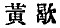 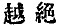 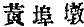 Comme nous l'avons vu plus haut, c'est là que se trouve le tombeau de Ou-ki-tcha. Il fut enterré sur la montagne de Kiun-chan, à la porte nord de Kiang-yng ; cette colline a aussi reçu son nom. Maintenant encore, ce héros pacifique est très populaire dans le pays. 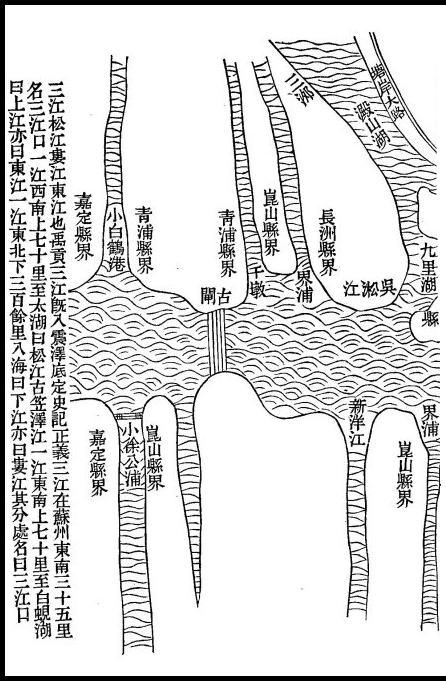 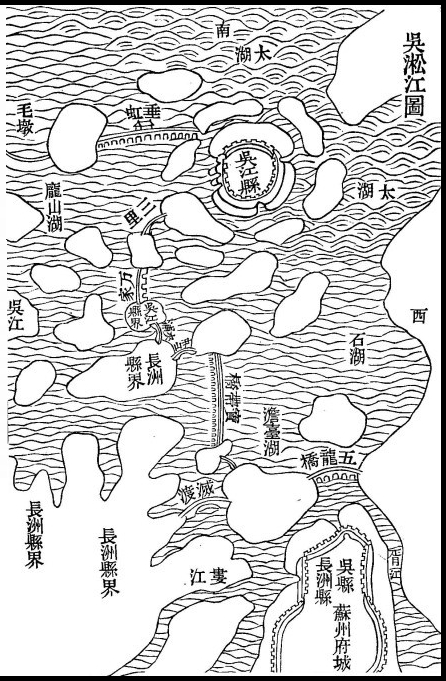 Carte chinoise de Ou-song-kiang.Plus tard, l'empereur Ts'in Che-hoang fit creuser le canal de Kiu-ho , qui allait de Tcheng-kiang à Tan-yang, puis à la porte ouest de Tch'ang-tcheou-fou ; c'est maintenant le canal impérial. (Ou-ts'ing-hien tche, vol. 3, p. 2. — Tch'ang-tcheou-fou tche, vol. 7, p. 2.)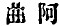 Sous la dynastie des Ou (222-264), la huitième année de l'empereur Tch'e-ou, c'est-à-dire l'an 246 après J.-C., le mandarin Tcheng-hiun reçut ordre de creuser le canal Pouo-kang-tou, depuis Kiu-yong jusqu'à Yun-yang . afin que la flotte militaire pût communiquer avec le reste du pays, sans être obligée de passer par Tcheng-kiang, et le Yang-tse. On sait que la capitale de cette dynastie fut à Nan-king et à Ou-tch'ang-fou (Han-k'eou). — Le mandarin employa trente mille soldats pour ce travail.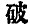 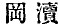 p.165 La 22e année Yuen-kia (424-454), c'est-à-dire l'an 446 après J.-C., le prince Siun, vice-roi de Yang-tcheou, ordonna de creuser le canal de Hou-tou , qui va de Chang-hai à Koen-chan ; on l'appelle encore Ou-song-kiang .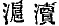 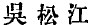 L'année Ta-t'ong (535 après J.-C.), il y eut une grande inondation à Sou-tcheou. On fit remarquer à l'empereur qu'il était nécessaire de creuser un déversoir, afin que les eaux qui du Tché-kiang viennent au T'ai-hou pussent s'écouler sans danger pour les environs. L'empereur ordonna donc à Wang-I d'employer le peuple des trois préfectures de Sou-tcheou-fou, Hou-tcheou-fou et Sin-i-fou pour exécuter ce grand travail.L'année 611, l'empereur Yang-ti (605-617), de la dynastie Soei, ordonna de faire communiquer entre eux les canaux au sud du Kiang  ; c'est-à-dire de faire communiquer le canal de Tcheng-kiang jusqu'à Hang-tcheou, soit un parcours d'environ huit cents ly. Le canal devait avoir une largeur de dix tchang et plus . L'empereur Yang-ti voulait aller sur ses vaisseaux jusqu'à Koei-ki, l'ancienne capitale du royaume de Yué. Telle est l'origine du canal impérial au sud du Kiang.L'année 808, sous la dynastie T'ang, le gouverneur de Sou-tcheou, nommé Han Kao, fit creuser le canal depuis cette ville jusqu'à Tch'ang-chou sur un parcours de 90 ly ; il fut appelé Yuen-houo-t'ang , parce qu'il avait été creusé la 2e année du cycle Yuen-houo.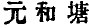 Aux temps troublés des cinq dynasties (907-960), Ts'ien-lieou (851-932) qui, de simple contrebandier de sel, était devenu prince de Ou et de Yué, s'occupa aussi beaucoup de la canalisation du pays, et favorisa l'agriculture et le commerce. C'était un vrai roi ; il avait sa résidence à Hang-tcheou ; mais, en vrai condottiere, il se prêta à celui des empereurs éphémères qui lui accordait le plus d'avantages.Depuis l'année 988 surtout, il y avait, presque tous les ans, de grandes inondations dans le Kiang-nan. Le gouverneur Kiao-wei avait fait détruire, ou laissé se démolir, la plupart des digues et des écluses. De plus, il n'y avait pas de mandarin spécial chargé du soin des canaux. Ensuite les gouverneurs de Sou-tcheou étaient, presque toujours, des gens venus d'autres provinces ; ils n'entendaient p.166 rien en fait de canalisation. Avec la nouvelle dynastie, cet état de choses changea de face. L'an 1056, le mandarin de Koen-chan fit creuser, ou plutôt élargir, sur une longueur de 70 ly, le canal qui relie cette ville à celle de Sou-tcheou ; on l'appela Tche-houo-t'ang  Voici la raison de ce travail : le pays qui séparait ces deux villes était une suite de marécages ; et les piétons ne pouvaient pas toujours être sûrs de leur chemin. Plusieurs fois on avait essayé de faire des digues et des routes ; on avait échoué ; n'ayant pas assez de terre pour former des remblais solides, ceux-ci disparaissaient au bout de quelque temps. Enfin, on imagina un nouveau moyen : le tracé du canal ayant été bien déterminé, sur chaque bord on planta deux rangées de pieux garnis de grossières nattes de roseaux, et séparées l'une de l'autre de trois pieds ; on retirait la vase du marais ; on la tassait entre la double rangée de pilotis ; quand cette boue était bien desséchée et bien solidifiée, alors on creusait le lit du canal dans l'espace compris entre les deux digues ; celui-ci avait 60 pieds de large ; on en prenait trente pour le canal, et l'on en laissait autant pour le chemin des piétons. Et cela fut accompli jusqu'à la porte de Sou-tcheou appelée Leou-men. C'est grâce à ces grands travaux que l'on a encore aujourd'hui un beau canal et un bon chemin entre ces deux villes.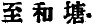 Ce fait prouve combien bas était, en général, le terrain du Kiang-nan. Autrefois, le pays de Ou-si a été aussi dans le même cas, sans doute ; car lorsque nous avons vu T'ai-pé se fixer à Mei-li, le terrain était plus élevé ; il dut cependant exhausser les endroits où l'on voulait bâtir des maisons. Peu à peu, le territoire s'est élevé partout ; comme il arrive encore maintenant sur les bords du Kiang, où les terrains émergés et cultivés sont fort considérables. Ce détail historique est d'une grande importance. Quand on se promène, en effet, sur le chemin de Sou-tcheou à Koen-chan, quand on examine cette magnifique campagne si fertile en riz, qui donc soupçonnerait que vers l'an mille tout cela n'était que marécages  ? p.167 L'année 1062, on répara ce canal Tche-houo-t'ang : on l'élargit et on le creusa davantage. Depuis, on établit de petits canaux qui, divisant les terres de distance en distance, facilitaient l'irrigation du riz, et permettaient aux grandes eaux de s'écouler un peu de tous côtés. On fit encore des digues pour prévenir les inondations ; c'est-à-dire qu'on entourait de quatre côtés une certaine étendue de terrain ; si la digue se rompait quelque part, il n'y avait qu'un carré de ce genre à en souffrir ; l'inondation se propageait beaucoup plus difficilement. C'est le système que l'on emploie encore maintenant sur le bord des fleuves et, en général, pour les terres exposées aux inondations.Cette même année 1062, on creusa aussi le canal de Song-kiang, nommé Pé-ho-hoei , qui fait nombre de circuits et méandres au profit des cultivateurs.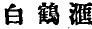 En 1064, on réparait encore le canal de Sou-tcheou à Koen-chan.En 1068, l'empereur Chen-tsong ordonna de réparer les digues de Wang-t'ing sur le canal impérial, entre Sou-tcheou et Ou-si. Il y établit un grand mandarin spécial avec des subalternes, dont la charge était de veiller au canal impérial et aux canaux latéraux, de les entretenir, réparer, creuser plus profondément, ou élargir, etc. Cette ordonnance impériale fixa des règlements pour les canaux, les terres labourables adjacentes, les droits des paysans et leurs obligations pour l'entretien des canaux ; bref, tout ce qui concerne le système de canalisation du pays (Choei-li ). Les grands canaux devaient avoir une largeur de trente tchang (environ 300 pieds), une profondeur de deux à trois tchang (20 à 30 pieds). Les petits canaux devaient avoir une largeur de vingt et quelques tchang ; une profondeur d'au moins un tchang et quelques pieds. De cette manière aussi on gagnait de la terre pour faire des digues, chose absolument indispensable ; car lorsque les eaux sont grandes, elles dépassent de six à sept pieds le niveau des terres labourées ; les digues doivent donc surpasser de trois à cinq pieds les eaux même les plus hautes. À l'intérieur du pays, le niveau des canaux est plus élevé que celui du Yang-tse-kiang ; à son tour, celui-ci est plus haut que la mer. C'était la méthode des anciens, p.168 lorsqu'ils faisaient des dignes hautes et solides, munies de bonnes écluses. De cette façon, les paysans n'avaient rien à craindre.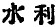 En l'année 1069, on détruisit l'écluse de Liu-tch'eng près de Tan-yang ; et l'on rétablit celle de Wang-t'ing, qu'on avait démolie comme inutile  ; les soldats chargés de cette dernière écluse avaient été envoyés réparer le canal entre Sou-tcheou et Koen-chan.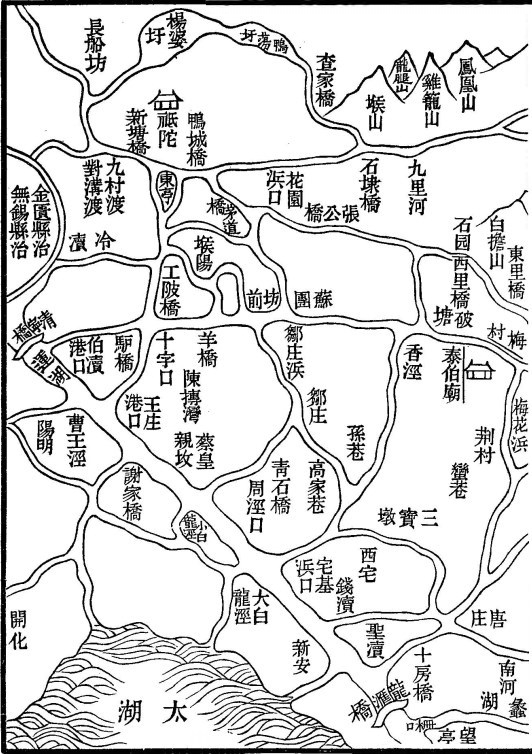 La région des lacs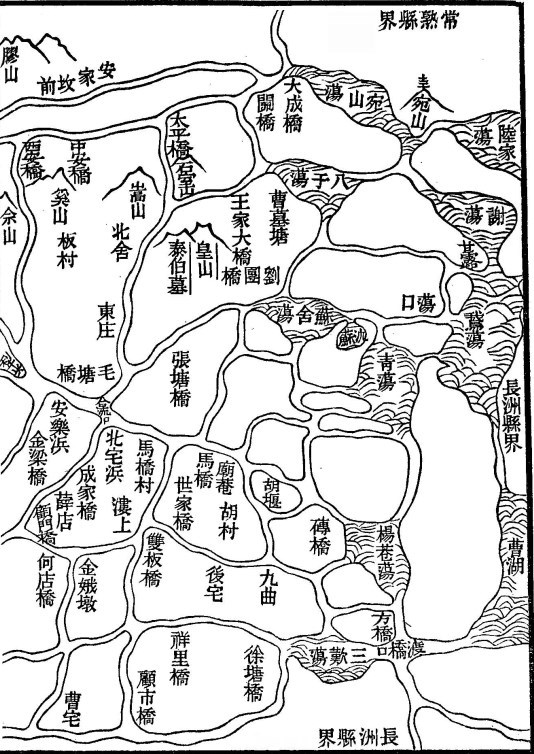 et les canaux du Sud.En 1090, on dut rétablir l'écluse de Liu-tch'eng qu'on avait imprudemment détruite. Deux ans plus tard, on remaniait l'écluse de Wang-t'ing.En 1096, on réparait en grand les digues et les canaux de Ou-ts'ing-hien, Tan-yang-hien, et Tan-tou-hien  dans le Tch'ang-tcheou-fou et le Tcheng-kiang-fou.Ce fut donc à force de tâtonnements, après bien des expériences désastreuses, qu'on finit par construire les écluses et les digues nécessaires. Il n'y avait pas de véritables ingénieurs, quoique les lettrés affirment que leurs anciens 'saints' ont eu toutes les sciences infuses, même celle de la canalisation.En tout cas, la dynastie Song (960-1206) a la gloire de s'être occupée avec le plus grand soin de cette partie de l'administration. Depuis le prince Ts'ien-kiao, puis pendant toute la durée des deux dynasties Song et Yuen (960-1368), il y eut toujours un grand mandarin, avec une bande nombreuse de subalternes, et sept à huit mille soldats chargés de surveiller, curer, réparer le canal impérial (avant tout), puis les autres canaux latéraux. Tout ce personnel ayant été mis de côté à plusieurs époques, la plupart de ces voies d'eau s'obstruèrent, causant d'immenses malheurs ; c'est ce qui arriva, en particulier, au début de la dynaste Song. Quand elle fut plus raffermie sur le trône impérial, elle eut la sagesse de chercher un moyen de prévenir de tels désastres.Actuellement, si un grand mandarin, avec son personnel, est chargé uniquement des digues du Hoang-ho  (fleuve Jaune), en revanche, personne ne s'occupe plus du canal impérial, ni des autres canaux de moindre importance . Il y a force douanes pour recueillir l'argent ; c'est le principal office des mandarins actuels. Quant au reste, ponts, routes, etc., etc., tout cela devient ce que cela peut ; c'est une incurie et un délabrement incroyables.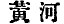 @3e appendiceÀ propos du grand lac T'ai-hou et des 3 Kiang@p.171 Le T'ai-hou  a une étendue de trente-six mille k'ing  ; c'est le grand réservoir de tous les pays environnants ; I-hing, Koang-té-tcheou, Tcheng-kiang-fou, Hang-tcheou, et la plus grande partie du Tché-kiang. Comme les régions de Song-kiang et Kia-hing-fou sont les plus basses, elles sont aussi les plus exposées aux débordements de ce grand réservoir.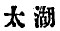 Les trois grandes artères, par lesquelles s'écoulent les eaux du T'ai-hou, sont les trois fameux canaux appelés san-kiang  ; mais il y a grande confusion sur leur identification. La meilleure version me semble celle du recueil Sou-tcheou-fou tche (vol. 10, p. 4 et 5). Je la traduis ici.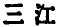 L'un des trois Kiang sort du T'ai-hou au sud de la ville de Sou-tcheou, dans la petite baie nommée Gnien-yu-k'eou ; puis il va au nord, traverse le canal impérial, coule jusqu'à la porte est de Sou-tcheou nommée Leou-men ; d'où lui est venu le nom de Leou-kiang .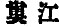 L'autre va du T'ai-hou à la ville de Ou-kiang-hien, passe le grand pont à dix-huit arches nommé Tchang-kiao , se dirige au nord-est, vers le lac P'ang-chan-hou, et s'appelle Song-kiang .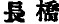 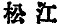 Le troisième quitte le précédent à l'endroit nommé T'ai-yao-fen-tche, passe le lac Tien-chan-hou, se dirige vers le nord-est, et va à Ts'ing-p'ou ; il se nomme Ou-song-kiang  ou encore Tong-kiang  (le kiang oriental).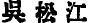 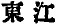 Voici maintenant une autre explication ; c'est celle du recueil intitulé Li-tai-kiang-yu-piao  (vol. 1, p. 5) :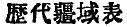 Le Song-kiang vient du T'ai-hou, passe le Ou-kiang-hien et le pont aux dix-huit arches, va à Kia-ting ; puis, à quarante ly au sud-est, traverse le Ou-song, et se rend à la mer.Le Leou-kiang coule à l'est de Sou-tcheou, se dirige vers T'ai-tsang-tcheou ; à 70 ly au sud il passe à Lieou-kia-ho k'eou et se jette à la mer (c'est-à-dire dans l'embouchure du Yang-tse-kiang).Le Song-kiang coule au sud-est de Ou-kiang jusqu'au Tché-kiang dans la sous-préfecture de Hai-yen-hien ; puis, à 35 ly nord-est de là, se jette à la mer.p.172 Ce livre est sérieusement fait. Faut-il admettre sa version ? Adhuc sub judice lis est ! Chaque auteur identifie à sa guise ces trois kiang si fameux. Il nous suffît d'en avoir examiné deux des plus sérieux.@[Index de noms](princes, officiers, familles)@Che-hoang 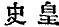 Che-mé 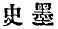 Chen , prince de Ts'ai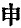 Chen Pao-siu 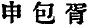 Chen Tchou-liang 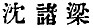 Chen Yng-siu 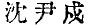 Cheng-choei 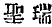 Chen-ou-yu 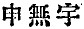 Chen-yng-cheou 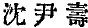 Chen-yng-tche 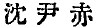 Cheou Yu-yao 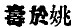 Cheou-mong 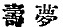 Cheou-mong 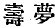 Cheou-yué 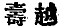 Ché-yong 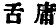 Chou-hiang 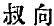 Chou-hoan 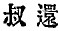 Chou-suen Tche 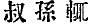 Chou-suen-mou-tse 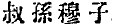 Fang-tch'eng 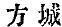 Fan-li 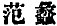 Fan-siuen-tse 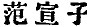 Fan-yang 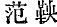 Fei Ou-ki 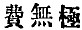 Fen-yang 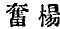 Fong-hoa 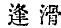 Fou-kai 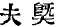 Fou-tch'ai 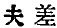 Han Kao 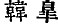 Heou-ts'ang 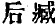 Heou-tsi 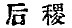 Hé-yao 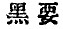 Hia-gnié 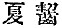 Hia-ki 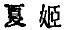 Hi-kong , prince de Hiu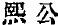 Hin-che 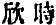 Hi-se 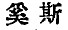 Hiun-yu jong-ti 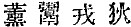 Hoa Fei-soei 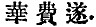 Hoa Ngan-kouo 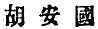 Hoai-kong , prince de Tch'eng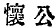 Hoang-yuen 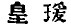 Hoei 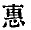 Ho-liu  (Koang )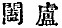 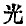 Hou Ngan-kouo 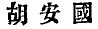 I-mei 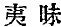 I-tch'ou 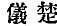 Jong-t'ai 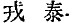 K'ang , roi de Tch'ou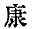 Kao  (famille de Ts'i)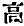 Kao Ou-p'ei 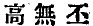 Kao-jou 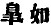 Kao-kang 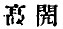 Keou-pei 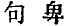 Keou-ts'ien 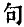 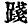 Ki (famille de Lou)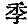 Kia-hiuen-wong 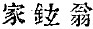 Kia-hiun-wong 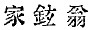 Kiang (sauvages des 4 régions)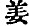 Kiang-t'ai-kong 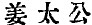 Kiao-wei 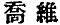 Kien-kong 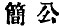 Ki-Fang-heou 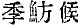 Ki-k'ang-tse 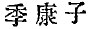 Ki-li 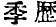 Ki-mei-pi-ngo  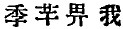 King 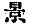 K'ing-fong 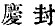 King-hong 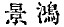 King-man 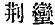 Kio-tche 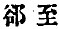 Ki-suen 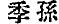 Ki-tcha 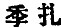 K'iu Hou-yong 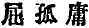 K'iu Hou-yong 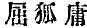 K'iu Kien 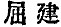 K'iu-chen 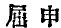 Kiué-yeou 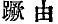 K'iu-hou-yong 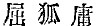 Kiu-tche 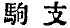 Ki-wen-tse 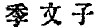 Kong Yng-ta 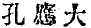 Kong-chan-pou-nieou 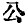 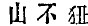 Kong-lieou 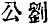 Kong-mong Tcho 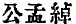 Kong-suen Lié 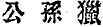 Kong-suen Mi-meou 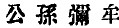 Kong-suen-kien 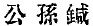 Kong-tse Se 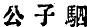 Kong-tse-fan 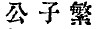 Kong-yang 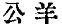 Kou-leang 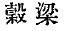 K'ou-tch'eng 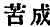 Kou-ts'ao 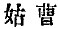 Kou-yong 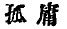 Leaoroi de Ou (Tcheou-yu)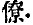 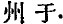 Lieou-hiang 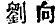 Li-lien 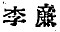 Ling , prince de Tch'ou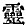 Ling , roi de Tch'ou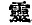 Ling-heou 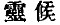 Ling-kou-feou 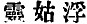 Liu-k'ieou-ming 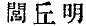 Loan  (famille de Ts'i)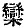 Lou Kin-tch'ou 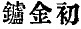 Mao I-hong 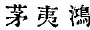 Mao-tch'eng-tse 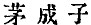 Mong (famille de Lou)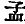 Mong I-tse 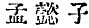 Mong-suen 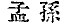 Mong-tse 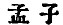 Ngai , duc de Lou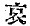 Ngan , historiographe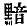 Ou Ki-tcha 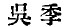 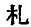 Ou Tse-siu 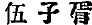 Ou-ché 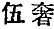 Ou-kong 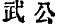 Ou-leou 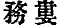 Ou-tch'eng 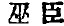 Ou-tchong 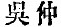 Ou-wang 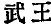 Pan-keng 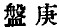 Pao  (famille de Ts'i)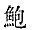 Pé-hi 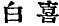 Pé-p'i 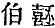 Pé-yeou 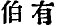 P'ing , roi de Tch'ou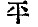 P'ouo 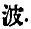 Sang Yen-siu 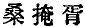 Siang-kong 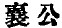 Siao-kiang 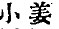 Sié-yong 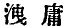 Si-hoan 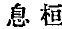 Si-pé 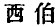 Si-tchou-nieou 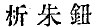 Siuen-kong 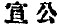 Siu-ngan 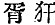 Siu-tcheng 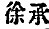 Suen-ou 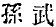 Suen-wen-tse 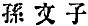 T'ai-pé 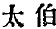 T'an-t'ai-tse-yu 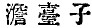 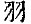 T'ao , prince héritier de Ts'i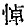 Tchan Yu-tchou 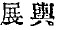 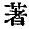 Tch'ang 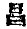 Tchang , prince héritier de Ou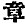 Tchang-han 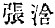 Tchang-yu 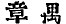 Tchan-jou 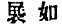 Tchao Mong ,min. de Tsin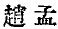 Tchao-wen-tse 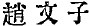 Tchao-yang 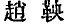 Tcheng  (famille de Ts'i)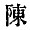 Tch'eng Chou 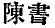 Tcheng Hi-tse 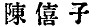 Tcheng-hiun 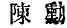 Tch'eng-hoan-tse 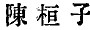 Tchen-koan 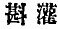 Tchen-siun 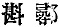 Tcheou Long 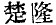 Tcheou-tchang 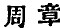 Tché-tsong 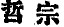 Tche-yong 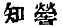 Tchoan-ché-tchou 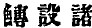 Tchoang  (roi de Tch'ou)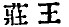 Tchoang , duc de Lou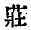 Tchoan-tchou 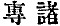 Tch'oen-chen-kiun 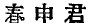 Tchong (famille de Lou)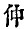 Tchong , ministre de Yué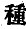 Tchong-hang-pé 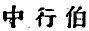 Tchong-kien 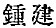 Tchong-yong 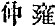 Tchou Hi 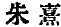 Tchou-fan 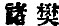 Tchou-yong 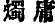 Teou-wei-koei 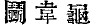 Ti-kié 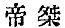 Tong-ho 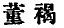 Tong-kouo Chou 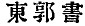 Ts'ai Min-hiuen 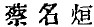 Ts'ai Yong-ts'ing 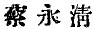 Tse-chan 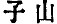 Tse-fan 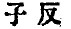 Tse-fou King-pé 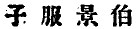 Tse-fou-king-pé  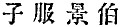 Tse-hia 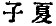 Tse-hou 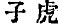 Tse-keng 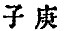 Tse-ki 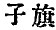 Tse-ki , Pr. min. de Tch'ou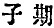 Tse-kiang 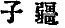 Tse-kong,disc. de Confucius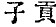 Tse-liu 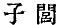 Tse-p'ou 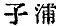 Tse-si 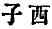 Tse-tch'an 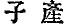 Tse-tchang  (Nang-wa )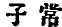 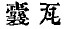 Tse-tchong 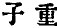 Tse-yu 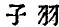 Ts'ien Sou-joen 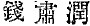 Ts'ien-kiao 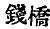 Ts'ien-lieou 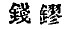 Ts'ié-yao 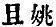 Ts'in Che-hoang 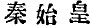 Tsi-tsi 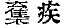 Tsong-leou 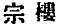 Tsouo-ki 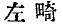 Wang-fan 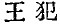 Wang-I 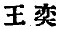 Wang-ming 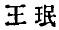 Wang-siun 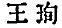 Wang-suen Keou 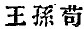 Wang-suen Mi-yong  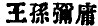 Wang-suen Yong 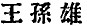 Wei-k'ang-chou 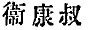 Wei-lou 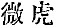 Wei-tse 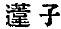 Wen-tchong 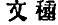 Wen-wang 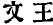 Yang-hiong 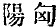 Yang-yeou-ki 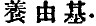 Yao-li 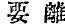 Yen-p'ing-tchong 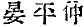 Yen-yu 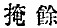 Yen-yu 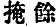 Yeou-jo 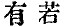 Yeou-yu 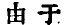 Yn Yu-pi 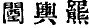 Yong-houo 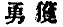 Yuen-ché 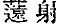 Yuen-hi-kiang 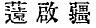 Yuen-pi 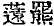 Yuen-sié 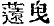 Yuen-tchang 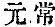 Yuen-tchang 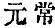 Yu-mei 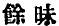 Yu-tsi 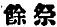 Yu-yng Kai 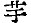 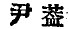 @@Albert TSCHEPEHISTOIREDU ROYAUME DE OU(1122 — 473 avant J.-C.)